GİRİŞÇanakkale; Balkan Yarımadası’nın Doğu Trakya topraklarına bir kıstakla bağlanmış Gelibolu Yarımadası ile Anadolu’nun batı uzantısı olan Biga Yarımadası üzerinde toprakları bulunan bir ilimizdir.  Ege Denizi ile Marmara Denizi’ni birleştiren su yolu olan Çanakkale Boğazı’nın iki yakasında, Avrupa ve Asya’da toprakları bulunan ilimiz;  25° 40′- 27° 30′ doğu boylamları ve 39°27′- 40°45′ kuzey enlemleri arasında 9.933 km2 lik bir alanı kapsar.  Avrupa ve Asya’da toprakları bulunan Çanakkale; Edirne, Tekirdağ ve Balıkesir il sınırları ile çevrilidir. İl sınırları içinde; Ege Denizi’nde Türkiye’nin en büyük adası olan Gökçeada ile Bozcaada ve Tavşan Adaları da bulunmaktadır.  İlimizin topraklarının büyük bir kısmı, Marmara Bölgesi’nin Güney Marmara bölümüne,  Edremit Körfezi kıyısındaki küçük bir alan ise, Ege Bölgesi’nde yer almaktadır.  Anadolu Yarımadası’nın en batı noktası Baba Burnu ile Türkiye’nin en batı noktası olan Gökçeada’daki Avlaka Burnu il sınırları içerisindedir. Eski çağlarda Hellespontos ve Dardanel olarak anılan Çanakkale, M.Ö. 3000 yılından beri yerleşim alanı niteliğini korumuştur.  Boğazın en dar yerinde Fatih Sultan Mehmet döneminde;  Rumeli Yakası’nda Sestos dolaylarında Kilitbahir, Anadolu Yakası’nda Abydos dolaylarında Sultaniye (Kale-i Sultaniye) ya da Çanak Kalesi adı ile anılan kaleler yapılmıştır. Bugünkü Çanakkale İli’nin adı Anadolu yakasındaki Çanak Kalesi’nden gelmektedir. Bölge, Roma ve Bizans dönemlerinde limanlarıyla da önem kazanmıştır. Osmanlıların Akdeniz’de egemenlik kurma istekleri, onları Balkan Yarımadası’ndaki fetihlere, Gelibolu ve yöresinden başlamaya yöneltmiştir. Gelibolu’da bir tersanenin kurulmasıyla birlikte Çanakkale’deki Osmanlı egemenliği daha da artmıştır. Boğazın önemi Çanakkale Savaşları’nda (1. Dünya Savaşı’nda) bir kez daha gündeme gelmiş ve düşman donanması 18 Mart 1915 tarihinde bozguna uğratılmıştır.Çanakkale ilinin topoğrafik özelliği,  engebeli bir yapıya sahiptir. İlin en yüksek yeri 1774 m. yükseklikle Kaz Dağları olup, Gelibolu Yarımadası’ndaki Tekir Dağları’nın uzantısı olan Koru Dağları’nın yüksekliği ise 726 metredir. İldeki başlıca ovalar;  Agonya Ovası,  Batak Ovası,  Ezine Ovası,  Bayramiç Ovası,  Biga Ovası,  Karabiga Ovası,  Tuzla Ovası, Umurbey Ovası ve Sarıçay Ovası olmak üzere Anadolu Yakasındaki ovalardır. Gelibolu Yarımadası’nda ise Kavak Ovası, Evreşe Ovası,  Cumalı Ovası, Yalova Ovası, Kilye ve Piren Ovaları vardır. İlimizde bulunan akarsuların düzenli bir rejimi yoktur. Sonbahar yağmurlarıyla ve karların erimeye başladığı nisan ve mayıs aylarında kabarırlar, bunun dışındaki sürelerde debileri oldukça düşer. Akarsuların çoğu Kazdağlarından doğarlar. İlimizdeki akarsuların belli başlıları; Tuzla Çayı,  Karamenderes Çayı,  Sarıçay,  Umurbey Çayı,  Kocabaş Çayı,  Bayramiç Deresi,  Bergaz Çayı ve Kavak Çayı’dır. İl sınırları içinde önemli bir göl yoktur. Mevcut göller Gelibolu Yarımadası’nda ve Gökçeada’da yazın kuruyan tuz gölleridir. 993.318 hektarlık  (göl alanı hariç) bir alanı kapsayan Çanakkale İlinin merkez ilçe dışında ikisi ada olmak üzere 11 ilçesi vardır. 11 belde, 576 köyü, 79 köy bağlısı ve 23 belediyesi vardır. Alan bakımından en büyük ilçemiz 141.679 hektarlık alanı ile Yenice, en küçük alana sahip ilçemiz ise 4.263 hektar alanı olan Bozcaada’dır.İlin toplam nüfusu 540.662 kişi olup bu nüfusun 326.026 kişisi il ve ilçe merkezlerinde, 214.636 kişisi belde ve köylerde yaşamaktadır. Tarım nüfusu 181.223 kişi olup toplam nüfusa oranı %34 dir. Km²’ye düşen nüfus 55 kişidir. Çanakkale İli’nin iklimi, konumu nedeniyle geçiş iklimi özellikleri gösterir. Genel karakteriyle akdeniz iklimi özelliklerini yansıtır. Bunun yanında ilimizin daha kuzeyde bulunması nedeniyle, kışları ortalama sıcaklık daha düşüktür. İlimizi çevre illerden ayıran diğer bir özelliği de yılın büyük bir kısmının rüzgârlı geçmesidir. Yıl içinde esen egemen rüzgârlar, kuzey rüzgârlarıdır. 1960-2017 yılları arasındaki verilere göre yıllık ortalama yağış 619,0 mm. dir.  Yaz aylarında yağış miktarı oldukça düşüktür. Yağışların en fazla görüldüğü aylar kasım, aralık, ocak ve şubat aylarıdır.İl yüzölçümünün %49,5′u ormanlıktır. Kalan diğer alan çayır-meralar, tarıma elverişli arazi, yerleşim yeri ve diğer alanlar ile kaplıdır. Akdeniz iklimine özgü bitki topluluğu makiler, defne, kocayemiş, mersin ve çalılıklardan oluşmuştur. Bu ormanlarda karışık cins ağaç toplulukları bulunur. Kızılçam, karaçam, köknar, meşe, kayın türündeki ağaçlar çoğunluktadır. Koru tipi ormanlara, Kazdağı dolaylarında rastlanır. İç kısımlarda, bozkır görünümlü, cılız otlu, tahıl üretimine elverişli alanlar ile su boylarında her mevsim yeşil kalabilen çayırlara rastlanır. Doğal çevrenin giderek bozulup yok olduğu günümüzde; ülke nüfusunun %25′inin, ülke sanayisinin yarısından fazlasının bulunduğu Marmara Bölgesi’nde kentleşme ve sanayileşme baskısına direnebilen bir yaşam ortamıdır Çanakkale.Çanakkale İli sahip olduğu tarihi ve kültürel değerleri, ekolojik faktörleri ile bir tarım, kültür ve turizm kentidir. İlin temel geçim kaynağı Tarım ve Hayvancılık olup, hammaddesi tarımsal ürünler olan, tarıma dayalı sanayi de ilin ekonomisinde önemli rol oynamaktadır. İlimizde faal nüfusun % 34’ü tarım sektöründe istihdam edilmektedir.  Çanakkale sahip olduğu arazi varlığı, iklimi, su ürünleri potansiyeli ve hayvan varlığı ile bölgesinde ve ülke genelinde önemli bir yere sahiptir. Tarımın, ülke genelindeki sorunları değişik oranlarda Çanakkale tarımına da yansımaktadır. Ülke tarımının en büyük sorunu olan tarımsal işletmelerin parçalı ve küçük yapısı, ilimizin de en büyük sorunudur. İlimizde Tarımsal İşletme Sayısı 48.402 adet olup,  İşletme başına düşen arazi miktarı 68,5 dekardır. Bu miktar  ülkemizde işletme başına düşen arazi miktarının, biraz üzerindedir. Tarımsal işletme başına düşen parsel sayısı da ortalama 10 adet olup,  bu miktarda Türkiye ortalaması biraz üzerindedir.  Türkiye’de tarım alanları 23 milyon hektar civarında olup, bunun 14.8 milyon hektarı Çiftçi Kayıt Sistemi’ne kayıtlıdır. Çiftçi Kayıt Sistemi’ne kayıtlı Tarımsal İşletme Sayısı da 2.121.408 adettir. Yani ülkemizdeki tarım alanlarının ancak % 64 kayıt altındadır. İlimizde Tarımsal İşletme Sayısı 48.402 olup, bunun ancak 22.084 adedi Çiftçi Kayıt Sistemi’ne kayıtlıdır, yani tarımsal işletmelerin de ancak %46’sı ilimizde kayıtlıdır. Küçük işletmelerde ve küçük parsellerde çiftçiler ancak geçimini sağlayabilecek oranda tarım yapabilmekte ve bu da üretici gelirinin düşük olmasına neden olmaktadır. İlimiz, ülkemizde süt üretimine dayalı, koyun-keçi yetiştiriciliğinin ve süt sığırcılığının yapıldığı önemli merkezlerden biridir. Bu önemi üretilen süt miktarından ziyade, üretilen sütün kaliteli olmasından ileri gelmektedir. İlimizde günde ortalama 1.575 ton süt, kooperatifler,  birlikler ve özel kuruluşlar vasıtasıyla 656 adet süt soğutma tankında toplanıp, süt fabrikalarına gönderilmektedir.  Süt, fabrikalar tarafından da kaliteli olmasından dolayı içme sütü olarak değerlendirilmektedir.  Ezine, Ayvacık ve Bayramiç yöresinde üretilen koyun, keçi ve inek sütlerinin karışımından işlenerek üretilen Ezine Peyniri’nin ünü, Türkiye sınırlarını aşmıştır.  Süt sığırcılığında ve süt keçiciliğinde yüksek verimli damızlık hayvanların olması,  ilimizin güçlü yönlerinden biridir.  İlimizdeki mevcut süt sığırlarının  %85’i Saf Kültür Irkından oluşmaktadır. Süt keçiciliğinde ise ilimizdeki keçi varlığının %65’i süt verimi yüksek Türk Saaneni (Saanen + Kıl Keçisi melezi)  keçilerden oluşmaktadır. İlimiz bugün Türk Saaneni keçi varlığı ile Türkiye’nin en önemli damızlık merkezlerinden birisidir. İlimiz yeterli süt soğutma tankı potansiyeline sahip olmasına rağmen, Hayvancılık işletmelerinin küçük olması; başta süt sağım üniteleri olmak üzere, hayvancılık mekanizasyonun uygulanmasında sıkıntı yaratmaktadır. İlimizdeki Hayvancılık işletmelerinin yaklaşık %80’i 5-20 adet büyükbaş hayvan bulunan işletmelerdir. Bu durum süt üretiminde maliyetleri artırmaktadır. Ancak son yıllarda Bakanlığımızın Tarımsal Kalkınma Kooperatifleri’ne uyguladığı Toplu Ahır Projeleri ile köylerdeki kooperatif üyesi küçük işletmelerin bir araya toplanması teşvik edilmektedir. İlimizde yeni yapılan ve yapımı devam eden baraj ve göletlerin sulama sistemlerinin basınçlı sulama sistemlerine (Damlama ve Yağmurlama) uygun olarak, kapalı borulu sistem yapılması ilimizin güçlü yönlerindendir. Türkiye genelinde sulanabilir alanların %65’inde sulu tarım yapılırken, ilimizde bu oran     %72 dir. Yine Türkiye’de toplam tarım arazisinin  %19,5’inde sulu tarım yapılırken, ilimizde bu oran %25 tir. Tarla içi sulamada ilimiz; damlama ve yağmurlama sulama yöntemi gibi basınçlı sulama sistemlerine geçmede büyük bir gelişme göstermiştir. Özellikle sebze ve meyve alanlarında basınçlı sulama sistemleri ile sulama oranı %92 üzerine çıkmıştır. Devletimizin basınçlı sulama sistemlerine uyguladığı destek ve teşvikler ile bu sistemleri kuracak çiftçilere uygulanan sıfır faizli krediler bu konudaki önemli avantajlarımızdandır. Çanakkale tarımsal örgütlenme yönünden şanslı bir ilimizdir. Köy bazında Türkiye genelinde kooperatifleşme oranı  %37 civarında iken, ilimizde bu oran 375 adet kooperatif sayısı ile  %65tir.  Ancak örgütlenmedeki bu orana rağmen çiftçi örgütleri ne yazık ki tarımsal ürünlerin pazarlanmasında ve fiyat teşekkülünde etkin olamamaktadır. Özellikle ilimizde üretilen yaş meyve ve sebzenin pazarlanmasında kooperatiflerimiz fazla etkin olmamalarına rağmen, bu ürünlerin depolanmasında sahip oldukları soğuk hava tesisleri ile önemli bir rol oynamaktadırlar. Bunun yanında ilimizdeki Tarımsal Kalkınma Kooperatifleri üretilen sütün pazarlanmasında ve fiyat teşekkülünde etkili olmaktadır. Çanakkale, Türkiye’de Muğla İlinden sonra en uzun kıyı uzunluğuna sahip bir il olması nedeniyle de önemli bir su ürünleri potansiyeline sahiptir. Marmara Denizi’ni Ege Denizi’ne bağlayan Çanakkale Boğazı, Karadeniz’den gelen nispeten daha az tuzlu yüzey suları ile Akdeniz’den gelen daha tuzlu dip suları ve farklı hidrografik yapısıyla çok çeşitli su ürünleri türünün yaşayabilmesine imkân vermekte, bu yönüyle birçok türün göç yolunu da oluşturmaktadır. 671 km kıyı şeridine sahip olan ilimizde avcılıkla geçimini sağlayan Gerçek Kişi Su Ürünleri Ruhsatına sahip balıkçı sayısı 10.552, ruhsatlı tekne sayısı 826 adettir. Mevcut balıkçı ve teknelerin yanı sıra zaman zaman diğer illerden avlanmak amacıyla gelen balıkçıları da dikkate aldığımızda, ilimizin birim av gücü potansiyeli, ülkemiz balıkçılık filosu içerisinde oldukça önemli bir yer tutar. İlimiz sahip olduğu bu su ürünleri potansiyeline bağlı olarak da AB onay numarası almış, Su Ürünleri İşleme ve Değerlendirme Tesisleri vardır.  Türkiye’ de AB üye ülkelere ihracat yapan tesis sayısı 105 adettir. İlimizde ise 9 adet AB’ye ihracat yapan tesis bulunmaktadır. Avrupa Birliği’ne uyum sürecinin yaşandığı günümüzde, su ürünleri sektörü içerisinde ülkemizin batıya dönük yüzü, açılan kapısı ve sektörün lokomotifi olmasının verdiği sorumlulukla, yapacağımız çalışmalarla sektörü daha ileri götürmek kaçınılmaz bir zorunluluktur.		Yine alternatif tarımsal üretim yöntemlerinden olan Organik Tarım ve İyi Tarım Uygulamaları yönünden organik tarımda Gökçeada, Ezine, Eceabat, Bozcaada, Ayvacık ve Merkez İlçe İyi Tarım Uygulamaları yönünden Ezine, Merkez, Eceabat, Ayvacık, Bayramiç ve Lapseki ilçelerimiz gibi uygun bölgelerin, ürünlerin ve çiftçi bazında bilgi birikiminin olması da ilimiz için bir avantajdır. İlimizin sahip olduğu ekolojik özelliklerinden dolayı kalite değerleri yüksek Zeytinyağı üretiminin olması ve zeytinyağı üretiminde ilin tamamında modern kontini ve yarı kontini zeytin işleme tesislerinde üretim yapılmasında ilin avantajları arasındadır. Tarım ve Orman Müdürlüğü olarak; toplumumuzun sağlıklı ve dengeli beslenmesini sağlamak, biyolojik çeşitliliği koruyarak toplumsal faydaya dönüştürmek ekonomik, ekolojik ve sosyal açıdan sürdürülebilir, ülkemizde ve uluslararası alanda rekabet edebilen bir tarım sektörü öncelikli hedefimizdir. Bu nedenle: İl Müdürlüğümüz organizasyonunda yer alan; 9 Şube Müdürlüğü, Hukuk Birimi, Döner Sermaye Saymanlığı, Sivil Savunma Uzmanlığı ve 11 İlçe Müdürlüğü ile İlimizin genelinde, tarımsal faaliyetleri sağlıklı bir şekilde yürüterek, uygun girdileri ve sulama sistemlerini kullanımını sağlayarak, ekonomik değeri bulunan ürünleri ilimizde yaygınlaştırarak,  çiftçilerimizin daha fazla gelir elde etmesini temin etmek,  İl Müdürlüğümüzce hazırlanacak; Bakanlığımızın bütçe imkânları, Çanakkale İl Özel İdaresi ve Sosyal Yardımlaşma ve Dayanışma Vakıflarınca finanse edilecek projelerle, İlimiz Tarımına ve çiftçilerimize önemli katkılar sağlamak temel amacımızdır.I. İLİN GENEL TANITIMII.I. TARİHİEski çağlarda HELLESPONTOS ve DARDANEL olarak anılan Çanakkale M.Ö. 3000 yılından beri yerleşim alanı niteliğini korumuştur. Erken Bronz Dönemi’nden bu yana önemli bir yerleşim merkezi olan Çanakkale; Çanakkale Boğazı sayesinde Anadolu ile Avrupa ve Akdeniz ile Karadeniz arasındaki bağlantıyı sağlayan iki geçit bölgesinden biridir. Bu özelliği nedeniyle oldukça zengin bir tarihi vardır.Yörede yaşayan topluluklara ekonomik ve askeri üstünlük sağlamış, onlar da uygarlık alanında çağdaşlarını geçmişlerdir. Ancak bu durum, yöreyi çeşitli göç ve istila hareketlerinin hedefi yapmıştır. Değişik tarihlerde yerleşmek ya da yağmalamak amacıyla bölgeye gelenler olmuş, her iki durum da belirli kültür alışverişini yoğunlaştırmıştır. Bu kültürel yoğrulma, yüzyıllar boyu kesintilerle sürmüş, bunun sonucu oldukça renkli bir kültür mozaiği ortaya çıkmıştır. Boğazın en dar yerinde Fatih Sultan Mehmet Dönemi’nde Rumeli Yakası’nda Sestos dolaylarında Kilitbahir, Anadolu Yakası’nda Abydos dolaylarında Sultaniye (Kale-i Sultaniye) ya da Çanak Kalesi adı ile anılan kaleler yapılmıştır. Bugünkü Çanakkale İli’nin adı Anadolu yakasındaki Çanak Kalesi’nden gelmektedir.Yörenin en eski halkı Beşiktepe ve Kumtepe yerleşmelerinden bilinen Kalkolitik Dönemin yerli halkıdır. Bunları, İ.Ö. 3000′lerden 1200′lere kadar herhangi bir dış etki altında kalmadan yaşamlarını sürdüren Troya Halkı izler. Bundan sonra sırasıyla Troya Savaşları ile Akalar, Ege göçleri ile çeşitli kavimler gelmiştir. En son olarak Sicilyalı Komutan Roger De Flor’un ölümüyle buyruğundaki Katalonyalılar bir süre etkinliklerini sürdürseler de, daha sonra Türklerle yaptıkları bir anlaşma gereği, Çanakkale ve yöresini Türk Beyleri’ne bırakmışlardır.M.Ö. 3000 yılında kurulan I. Troia, M.Ö. 2500 yıllarında bir depremle yıkılmıştır. Bundan önce de yörede eski yerleşmelerin bulunduğu bilinmektedir. Dardanos Kenti’nin I. Troia’dan önce kurulduğu düşünülmektedir. Kuruluş önceliği 100-150 yıl kadardır. M.Ö. 1200′lerde kuzeyden gelen “deniz kavimleri”nin göçü ile bölgede ve Anadolu’da yazılı tarih açısından karanlık dönem başlamıştır. Bölge, M.Ö. 7. yüzyılda Batı Anadolu’da büyük bir güç haline gelen Lydia Krallığı’nın egemenliğine girmiş, M.Ö. 5. yüzyılda Perslerin gelmesiyle, Pers etkisi artmaya başlamış, M.Ö. 386 yılında Persler ve Spartalılar arasında yapılan “Kral Barışı” ile bölgede kesin olarak Pers egemenliği sağlanmıştır. M.Ö. 334′te Makedonya Kralı Büyük İskender’in Pers Ordusu’nu Biga Çayı (Granikos) yakınlarında bozguna uğratmasıyla Anadolu’da Pers hâkimiyeti gerilemeye başlamıştır. İskender’in ölümünden sonra İskender’in komutanları bölgede iktidar mücadelesine girişmişlerdir. Bergama Krallığı’nın hâkimiyeti ve Galat istilaları döneminden sonra, Roma’nın bölgedeki hakimiyet kurma çabaları sırasında Diktatör Sulla, Gelibolu’ya kadar gelmiştir. Bölge, Roma ve Bizans dönemlerinde limanlarıyla da önem kazanmıştır. Osmanlıların Akdeniz’de egemenlik kurma istekleri, onları Balkan Yarımadası’ndaki fetihlere, Gelibolu ve yöresinden başlamaya yöneltmiştir. Gelibolu’da bir tersanenin kurulmasıyla birlikte Çanakkale’deki Osmanlı egemenliği daha da artmıştır. Boğazın önemi Çanakkale Savaşları’nda (1. Dünya Savaşı’nda) bir kez daha gündeme gelmiş ve düşman donanması 18 Mart 1915 tarihinde bozguna uğratılmıştır.I.II. COĞRAFİ VE JEOLOJİK YAPISIÇanakkale Türkiye’nin kuzeybatısında Avrupa ve Asya kıtalarını birbirinden ayıran ve kendi adını taşıyan Boğaz’ın iki yakasında kurulmuştur.Arazi YapısıÇanakkale; Balkan Yarımadası’nın Doğu Trakya topraklarına bir kıstakla bağlanmış Gelibolu Yarımadası ile Anadolu’nun batı uzantısı olan Biga Yarımadası üzerinde toprakları bulunan bir ilimizdir.Avrupa ve Asya’da toprakları bulunan Çanakkale; Edirne, Tekirdağ ve Balıkesir il sınırları ile çevrilidir. İl sınırlarına; Ege Denizi’nde Türkiye’nin en büyük adası olan Gökçeada ile Bozcaada ve Tavşan Adaları da girer.İl, 25° 40′ - 27° 30′ doğu boylamları ve 39° 27′ - 40° 45′ kuzey enlemleri arasında 993.318 hektarlık bir alanı kapsar. İlimizin topraklan büyük bir kısmıyla Marmara Bölgesi’nin Güney Marmara bölümüne; Edremit Körfezi kıyısındaki küçük bir alanı ise, Ege Bölgesine girer.Anadolu Yarımadası’nın en batı noktası Baba Burnu ile Türkiye’nin en batı noktası olan Gökçeada’daki Avlaka Burnu il sınırları içerisindedir. İlin toplam kıyı uzunluğu 671 km’ dir.İLÇELERİN YÜZÖLÇÜMÜ ve YÜKSEKLİK VERİLERİ (Kaynak, TÜİK Bölgesel İstatistik Verileri)İlçelerin İl Yüzölçümüne OranıDağlarÇanakkale İli’nin toprakları, genellikle dağ ve tepelerle kaplı alanların vadilerle parçalanmış engebeli görünüşündedir. En yüksek dağı 1.767 metre ile Kaz Dağı’dır. Gelibolu Yarımadası’nda Tekir Dağları’nın uzantısı olan Koru Dağı 726 metre yüksekliktedir. Diğer yüksek dağlar, Kaz Dağı dolaylarında yer alır. Biga yöresinde kuzeydoğu, güneybatı yönünde uzanan 500-1000 metre arasındaki az yüksek sıralar, dalgalı bir görünüm Gelibolu Yarımadası’nda, boğazdan Saroz Körfezi’ne doğru basamak basamak bir yükselme görülür. 400 metreye yaklaşan, tepeler dik yamaçlarla Saroz Körfezi’ne iner.OvalarAkarsu ağızlarında ve geniş tabanlı vadilerde görülen ovalar Çanakkale’de az yer kaplar. Ezine Ovası, Bayramiç Ovası, Kumkale Ovası, Biga ve Karabiga Ovaları, Agonya (Yenice- Hamdibey- Kalkım) Ovası, Umurbey ve Sarıçay Ovaları, Anadolu Yakası’ndaki ovalardır. Gelibolu Yarımadası’nda ise Kavak Ovası, Cumalı Ovası, Yalova Ovası, Kilye ve Piren Ovaları yer almaktadır.Akarsular ve Göllerİlimiz dahilindeki akarsuların düzenli bir rejimi yoktur. Sonbahar yağmurlarıyla ve karların erimeye başladığı nisan, mayıs aylarında kabarırlar, bunun dışındaki sürelerde bir kaç yüz litrelik debiye kadar düşerler. Bu düzensizlik yüzünden ilimizdeki akarsulardan ulaşım ve tarım yönünden yararlanma imkanı olmamaktadır.Akarsuların çoğu Kaz Dağı’ndan doğarlar. İlimizdeki akarsuların belli başlıları; Tuzla Çayı, Menderes Çayı, Sarıçay, Kocabaş Çayı, Bayramiç Deresi, Bergaz Çayı ve Kavak Çayı’dır. İl sınırları içinde kalan arazide önemli bir göl yoktur. Mevcut göller Gelibolu Yarımadası’nda ve Gökçeada’da yazın kuruyan tuz gölleridir.Bitki Örtüsüİl yüzölçümünün % 53′ü ormanlıktır. Kalan diğer alan çayır, mera ve tarıma elverişli arazi ile kaplıdır. Akdeniz iklimine özgü bitki topluluğu makiler, defne, kocayemiş, mersin ve çalılıklardan oluşmuştur. Bu ormanlarda karışık cins ağaç toplulukları bulunur. Kızılçam, karaçam, köknar, meşe, kayın türündeki ağaçlar çoğunluktadır. Koru tipi ormanlara, Kaz Dağı dolaylarında rastlanır. İç kısımlarda, bozkır görünümlü, cılız otlu, tahıl üretimine elverişli alanlar ile su boylarında her mevsim yeşil kalabilen çayırlara rastlanır.Flora – FaunaBir yerde bulunan bitkiler listesi flora, bitkilerin farklılaşma alanları çok özel ve sınırlı ise bu bitki türleri de endemik diye adlandırılıyor. Türkiye, endemik bitki türleri yönünden de özel bir zenginliğe sahiptir. Çanakkale orman yoğunluğu açısından Türkiye’nin en zengin yörelerindendir. İl sınırlarının %54′ü orman alanıdır. Özellikle Kaz Dağları bu zenginliği sağlamaktadır.Türkiye’nin endemik tür varlığının büyük bölümü de Kaz Dağları’nda bulunmaktadır. Kaz Dağları, oksijen yoğunluğu açısından Türkiye’nin en iyi koşullara sahip bölgesidir. Bu da bitki çeşitliliğini, olumlu etkilemektedir. Sadece Kaz Dağları’nda yetişen 21 bitki türü vardır. (Kaz Dağları Endemiği) Kaz Dağları Göknarı bunlar arasında farklı bir öneme sahiptir. Babadağ’ın kuzeydoğu yamaçlarında ve 1000-1500 metre yüksekliklerde yetişen bu göknar türünün bulunduğu alan “Kaz Dağları Göknarı Tabiat Koruma Alanı” ilan edildi. Türkiye’nin endemik türlerinin çoğu aynı zamanda Kaz Dağları’nda da yetişmektedir.Kaz Dağları ve Çanakkale bu nedenle, Türkiye’de yeni gelişmeye başlayan, dünyada ise geleceğin turizm türlerinden biri olarak görülen eko turizm için neredeyse her şeye sahiptir. Diğer outdoor turizm türleri (trekking, avcılık, kuş ve bitki gözlemciliği, binicilik, dağ bisikleti vb) için de Çanakkale ve Kaz Dağları Türkiye’nin hemen hemen en iyi ve en çok ilgi gören bölgesidir.Kaz Dağları’nın Endemik türlerinin bir bölümüKaz Dağları Göknarı (Abies Equi Trojani)Kaz Dağları Adaçayı (Sideritis Trojana)Jasione İdea StojÇiçekleri Sarı Renkli Centaurea OdysseiYabani Soğan Türü (Küçük Pembe Çiçekli) Allium KurtsiamonÇakışır OtuBeyaz Çiçekli Şakayık – Tombak (Paeonia Mascula)Kırmızı Şakayık (Paeonia Pergegrine)Dağ Lalesi – Anemone BlandoKaz Dağları Çiğdemi (Crows Candidus)Faunaİl sınırları içerisinde yer alan Kaz Dağları’nın, faunası da oldukça çeşitlidir. Kaz Dağları kuş türleri açısından da çok zengin olup, yırtıcı kuşlardan; kartal şahin, atmaca, görülür. Ayı, yaban domuzu, vaşak, çakal, yaban kedisi, karaca ve yılkı atları ise yaban varlığının bir bölümünü oluşturmaktadır.  Ayrıca Çanakkale birçok göçmen kuşun göç yolları üzerinde yer almaktadır. Kumkale, Tuzla ve Biga Ovaları ile boğazın her iki yakasındaki dere ağızlarında ve özellikle Troya Tarihi Milli Parkı içerisinde kalan Menderes Deltası ile Sarıgöl çevresi çok sayıda su kuşuna ev sahipliği yapmaktadır.ÇevreDoğal çevrenin giderek bozulup yok olduğu günümüzde; ülke nüfusunun %25′inin, ülke sanayisinin yarısından fazlasının bulunduğu Marmara Bölgesi’nde hızlı kentleşme ve sanayileşme baskısına direnebilen bir yaşam ortamıdır ÇANAKKALE. Dünyanın önemli suyollarından biri olan Çanakkale Boğazı, 671 km kıyı şeridi, kendine has özellikleri, ilimiz doğal çevresinin en belirgin zenginliklerindendir.Çanakkale’de kentleşme ve sanayileşme yoğun bir biçimde yaşanmadığından ülke genelinde görülen çevre problemleri ilimizde yaşanmamaktadır. Mevcut sanayi tesislerinde sıvı ve gaz atıkları yönünden gerekli önlemler alınmakta, yerleşim yerlerinden kaynaklanan sıvı ve katı atıkların en az zararla bertarafına çalışılmaktadır. Gerçekleştirilmesi planlanan yatırımların çevre üzerinde yapabileceği olumsuz etkilerin önceden belirlenerek gerekli önlemlerin alınması amacıyla Çevresel Etki Değerlendirme Çalışmaları sürdürülmektedir. Sanayide kullanım için getirilen doğal gazın, son yıllarda ısınma amaçlı olarak kullanımı hava kirliliğini de büyük ölçüde önlemiştir.I.III. İKLİM ÖZELLİKLERİÇanakkale İlinin iklimi, bulunduğu yer nedeniyle geçiş iklimi özellikleri gösterir. Genel karakteriyle akdeniz iklimi özelliklerini yansıtır. Bunun yanında ilimizin daha kuzeyde bulunması nedeniyle kışları ortalama sıcaklık daha düşüktür. Minimum sıcaklık -11,5°C ile şubat ayı, maksimum sıcaklık 41,7°C ile ağustos ayındadır. Yıllık sıcaklık ortalaması 15,0°C, ortalama nem oranı ise %73.3′dır. İlimizi çevre illerden ayıran diğer bir özelliği de yılın büyük bir kısmının rüzgârlı geçmesidir.Yıllık egemen rüzgâr kuzey rüzgârlarıdır. En çok, poyraz, yıldız, lodos, kıble eser. Yıllık uzun yıllar toplam yağış miktarı ortalaması 619,0 mm dir. Yaz aylarında yağış miktarı oldukça düşüktür. Yağışların en fazla görüldüğü aylar kasım, aralık, ocak ve şubat aylarıdır. Karla örtülü gün sayısı en fazla 9 gün kadardır.Çanakkale İlinde günlük toplam en yüksek yağış miktarı 137,8 kg/m2 ile 05.11.1956 günü, günlük en hızlı rüzgâr 148 km/sa ile 15 Ocak 2015 günü, en yüksek kar kalınlığı 63 cm ile 26.01.2006 günü ölçülmüştür.Uzun Yıllar İçinde Gerçekleşen Ortalama DeğerlerÇanakkale Meteoroloji Müdürlüğü Verileri2018 Yılı İçinde Gerçekleşen Ortalama DeğerlerÇanakkale Meteoroloji Müdürlüğü VerileriÇanakkale İlinde Yıllara Göre Aylık Toplam Yağış Miktarları (mm)Çanakkale Meteoroloji Müdürlüğü VerileriI.IV. İDARİ YAPI VE NÜFUS Çanakkale İlinin merkez ilçe dışında ikisi ada olmak üzere 11 ilçesi vardır. 993.318 hektarlık  (gölalanı hariç) bir alanı kapsayan Çanakkale’nin 576 köyü, 11 beldesi, 79 köy bağlısı ve 23 belediyesi vardır. Alan bakımından en büyük ilçemiz 141.679 hektarlık alanı ile Yenice, en küçük alana sahip ilçemiz ise 4.263 hektar alanı olan Bozcaada’dır.İlçe Merkezlerin İle Uzaklığı ve Köy-Belediye-Bağlı Sayılarıİlin toplam nüfusu 540.662 kişi olup bu nüfusun 326.026 kişisi il ve ilçe merkezlerinde, 214.636 kişisi belde ve köylerde yaşamaktadır. Tarım nüfusu 181.223 kişi olup toplam nüfusu oranı % 34 dir. km² düşen nüfus 55 kişi dir.(Kaynak, TÜİK 2018 Yılı ADNKS Sonuçları)1. TARIMSAL YAPI1.1. Toprak Dağılımı	Çanakkale İlinin yüzölçümü Türkiye İstatistik Kurumu Bölgesel İstatistik Verilerine göre (gölalanı hariç) 993.318 hektar olup, dağılımı aşağıda gösterilmiştir. İlin %33,4’ü işlenebilir arazi, % 3,1’i mera, % 49,5’i ormanlık ve fundalık araziler, % 14,0’ü diğer araziler kaplamaktadır.İlimize Bağlı İlçelerin Yüzölçümleri ve Toprak Dağılımları (ha)İlimize Bağlı İlçelerin Yüzölçümleri ve Toprak Dağılımları (%)1.1.1. İşlenebilir Arazinin Dağılımı Çanakkale İlinde 2018 yılında işlenebilir arazinin ürün ve kullanım alanına göre dağılımı aşağıya çıkartılmıştır. İlde işlenebilir arazinin % 76,7’si Tarla Arazisi (Nadas Dahil), % 6,1’i Sebze Arazisi (Örtüaltı Dahil), % 6,0’sı Meyve Arazisi, % 1,4’ü Bağ Arazisi ve % 9,8’i Zeytinliklerden oluşmaktadır.1.1.2. İşlenebilir Arazinin Ülke İçindeki Payı Çanakkale İli 2018 yılı işlenebilir arazinin ülke tarım alanı içindeki payı aşağıda verilmiştir.(TÜİK 2018 Yılı Verileri geçici olarak yayınlanmıştır)1.1.3. İşlenebilir Arazinin İlçeler Üzerinden Dağılımı1.1.4. Tarımsal İşletme Büyüklükleri İlimizde 48.402 tarımsal işletme mevcut olup, işletme başına düşen arazi miktarı 68,5 dekardır. Ülkemizde işletme başına düşen arazi miktarı 60,9 dekardır.  1.1.5. Toprak Kullanma Kabiliyeti Sınıfları 1.1.6. İşlenebilir Arazinin Sulama Durumu Devlet Su İşleri Etüt Sonuçlarına göre; Çanakkale İlindeki 331.633 hektar tarım arazisinin 113.258 hektarı (%34) sulamaya elverişlidir. İlde sulama amaçlı olarak kamu kurumları tarafından yaptırılan 8 baraj, 55 gölet, 25 bent-kaynak, 9 derin-keson kuyu bulunmaktadır. Bu yapılardan toplam 80.123 hektar alan sulanmakta olup 35.889 üretici faydalanmaktadır.  İldeki tarımsal sulamada kullanılan 8 barajın su depolama hacmi 501.330 hm³, 55 göletin 162.469 hm³ olmak üzere toplam 663.799 hm³ su depolama hacimleri bulunmaktadır.  İlde en fazla sulanabilir arazi Biga (%23,0), Bayramiç (%13,4), Merkez (% 12,7) ve Yenice (%12,6) ilçelerimizde bulunmaktadır. 2018 yılında sulanabilir arazinin 81.056 hektarında (% 71,6) sulu tarım yapılmış, bunun dışında kalan 32.202 hektarı (% 28,4) ise kuru şartlarda kullanılmıştır. 2018 yılında sulanan arazinin 64.346 hektarı devlet imkânları ile (% 80); 16.710 hektarı da (% 20) halkın kendi imkânları ile sulanmıştır.İlimizde 2018 yılında sulanan 81.056 hektarlık alanın; 43.729 hektarında Tarla Ürünleri (Çeltik, Dane Mısır, Silajlık Mısır, Kuru Fasulye, Yonca vb.), 19.604 hektarında Sebze (Domates, Biber, Kavun, Taze Fasulye, Lahana vb.), 17.723 hektarında Meyve (Elma, Şeftali, Kiraz, Nektarin, Armut vb.) yetiştiriciliği yapılmaktadır. 1.2. Tarım Alet ve Makine Durumu	İlimizde 2018 yılında tarımsal faaliyette bulunan işletmelerdeki tarım alet makinelerinin miktarları aşağıdaki tabloda gösterilmiştir.(Çanakkale İl Tarım ve Orman Müdürlüğü İVA Verileri )2. TARIMSAL ÜRETİM 2.1. Bitkisel Üretim 2.1.1. Tarla Bitkileri Üretimi(Çanakkale İl Tarım ve Orman Müdürlüğü İVA Verileri )2.1.2. Açıkta Sebze Yetiştiriciliği Üretimi (Çanakkale İl Tarım ve Orman Müdürlüğü İVA Verileri )2.1.3. Örtü Altı Tarımı2.1.4. Meyve Üretimi(Çanakkale İl Tarım ve Orman Müdürlüğü İVA Verileri )2.1.5. İlde Yetiştirilen Ürünlerin Ekim Alanı Bakımından Sıralaması2.1.6. İlde Yetiştirilen Ürünlerin Üretim Miktarı Bakımından Sıralaması(Çanakkale İl Tarım ve Orman Müdürlüğü İVA Verileri )2.1.7. İlde Öne Çıkan Ürünlerin Üretim Miktarı Bakımından Türkiye Sıralaması2.2. Hayvansal Üretim 2.2.1. Büyük ve Küçükbaş Hayvan, Kümes Hayvanları ve Arı Ürünleri Üretimi2.2.2. Çanakkale ve Türkiye Hayvan Sayıları(TÜİK 2018 Yılı Verileri geçici olarak yayınlanmıştır)2.2.3. Çanakkale İl ve İlçelerinde Hayvan Sayıları	Çanakkale İlinde 2018 yılı sonunda; 709.817 küçükbaş, 215.505 büyükbaş, 3.127 tek tırnaklı, 6.238.234 kanatlı hayvan ve 79.635 arılı kovan bulunmaktadır.	İlde yıl içinde toplam 575.005 ton süt, 7.485 ton et ve 1.690 ton bal üretilmiştir.  2.2.4. Su Ürünleri Üretimi ve Üretim Değerleri2.3. Üretim Değerleri2.3.1. Bitkisel Üretim Değerleri 2.3.2. Hayvansal Üretim Değerleri2.3.3. Genel Üretim Değerleri(TÜİK 2018 Yılı Verileri geçici olarak yayınlanmıştır)2.3.4. İlde Yetiştirilen Ürünlerin İl Ekonomisine Getirisi Bakımından Sıralaması 20182.3.5. Bakanlığımızın Uyguladığı Prim, Teşvik ve Tarımsal Desteklemelerİlimizde üreticilerimize 2002-2018 yılları arasında toplam 1.467.594.999 ₺ destekleme ödemesi yapılmıştır.2.3.6. Bakanlığımızın Uyguladığı 2018 yılı Prim, Teşvik ve Tarımsal Desteklemeler2018 Yılında üreticilerimize; 89.614.462 ₺ Hayvancılık, 66.761.374 ₺ Bitkisel Üretim, 11.546.118 ₺ Kırsal Kalkınma Desteklemeleri olmak üzere toplam 167.921.614 ₺ destekleme ödemesi yapılmıştır.3. KURUMUN GENEL TANIMI3.1 YASAL DAYANAK 	10 Temmuz 2018 Tarih ve 30474 sayılı Resmi Gazetede yayınlanan 1 numaralı Cumhurbaşkanlığı Kararnamesi’nin 410-411. maddesi ile Tarım ve Orman Bakanlığı’nın görev yetkileri ve merkez, taşra ve yurtdışı teşkilatları belirtilmiştir. Tarım ve Orman Bakanlığı’nın kurulması; 06/04/2011 tarihli ve 6223 sayılı Kanunun verdiği yetkiye dayanılarak, Bakanlar Kurulu’nca 03/06/2011 tarihinde kararlaştırılmıştır. Tarım ve Orman Bakanlığı’nın Teşkilat ve Görevleri Hakkında Kanun Hükmündeki Kararname (KHK/639), 08/06/2011 tarih ve 27958 sayılı Resmi Gazete’ de yayımlanarak yürürlüğe girmiştir. Bu kararname ile taşra teşkilatlarının kuruluşu da hükme bağlanmıştır. Çanakkale İl Tarım ve Orman Müdürlüğü de bu kanun hükmündeki kararname esaslarına göre faaliyetlerini sürdürmektedir.3.2. TEŞKİLAT YAPISI“Tarım ve Orman Bakanlığı Taşra Teşkilatının Görevleri, Çalışma Usul ve Esasları Hakkındaki Yönergenin” 4 üncü maddesine göre İl Müdürlüğü; Gıda ve Yem Şube Müdürlüğü, Bitkisel Üretim ve Bitki Sağlığı Şube Müdürlüğü, Hayvan Sağlığı ve Yetiştiriciliği Şube Müdürlüğü, Balıkçılık ve Su Ürünleri Şube Müdürlüğü, Arazi Toplulaştırma ve Tarımsal Altyapı Şube Müdürlüğü, Çayır, Mera ve Yem Bitkileri Şube Müdürlüğü, Kırsal Kalkınma ve Örgütlenme Şube Müdürlüğü, Koordinasyon ve Tarımsal Veriler Şube Müdürlüğü, , İdari ve Mali İşler Şube Müdürlüğü’nden oluşmaktadır. İlimiz Ayvacık, Bayramiç, Biga, Bozcaada, Çan, Eceabat, Ezine, Gelibolu, Gökçeada, Lapseki, Yenice İlçelerinde Bakanlık İlçe Müdürlüğü bulunmaktadır. İlçe Müdürlükleri “Tarım ve Orman Bakanlığı Taşra Teşkilatının Görevleri, Çalışma Usul ve Esasları Hakkındaki Yönergenin” 9. maddesine göre faaliyetlerini sürdürmektedir.3.3. YAZIŞMA KODU VE KURUM KİMLİK KODUİdari Birim Kimlik Kodu	: 661652203.4. İL MÜDÜRLÜĞÜNÜN GÖREVLERİİlin tarımsal envanterini çıkarmak ve ilin tarım üretim potansiyelini mevcut teknolojiye göre belirlemek,Her türlü il yayım programlarını hazırlamak ve yayınların kendi elemanlarına, tüketicilere ve çiftçilere ulaştırılmasını sağlamak,Çevreye duyarlı doğal kaynakların korunması ve sürdürülebilirlikle ilgili yeni teknolojileri ve bilgileri çiftçilere ulaştırabilmek, ilin tarımsal yayım programını hazırlamak programın gerçekleşebilmesi için üretici, üretici örgütleri, üniversite, özel sektör ile işbirliği yapmak,Araştırma kuruluşları ile doğrudan merkeze bağlı olan benzeri kuruluşlarla işbirliği halinde uygulamaya dönük deneme ve demonstrasyonlar programlamak ve yürütmek,İlde çiftçilerin karşılaştığı problemleri araştırma enstitülerine iletmek, çözümlerin çiftçilere iletilmesini sağlamak, ilde görev yapan personelin hizmet içi eğitimlerini koordine etmek,Tarım ürünlerinin işlenip, değerlendirilmesine, pazarlamasına ve bunun için gerekli tesislerin kurdurulmasına yardımcı olacak çalışmaları yapmak, bu konuda üreticileri ve müteşebbisleri yönlendirmek,İlin tarım ürünlerini ekiliş, verim ve üretimlerini tahmin çalışmaları yapmak, tarımla ilgili her türlü istatistik bilgilerinin zamanında toplanmasını sağlamak,Hayvan ve bitki sağlığı ile gıda ve yem konusunda İl düzeyinde risk kriterlerini ve yönetimi esaslarını belirleyerek değerlendirme yapmak ve gerekli iletişimi sağlamak,İldeki hayvanların refahının sağlanması ile salgın ve paraziter hastalıklardan korunmasını sağlamak, bulaşıcı hastalıkların yurt çapında yayılmasını önlemek amacıyla İl çapında plan, program ve projeler hazırlamak, gerek bunları, gerekse Bakanlık tarafından belirlenenleri, İlde uygulamak, izlemek, denetlemek,İl dahilinde çözümlenemeyen hastalık, teşhis ve tedavi problemlerini ilgili araştırma merkezlerine ve Bakanlığa intikal ettirmek, araştırma ve teşhis sonuçlarına göre gerekli tedbirleri almak,Suni tohumlama hizmetlerini yürütmek ve soy kütüğü sisteminin yurt çapında yaygınlaştırılması için il bazında gerekli çalışmaları yapmak,Bakanlığa bağlı hayvan sağlığı ile ilgili hastane, klinik vb. merkezleri yönetmek; özel sektörce kurulacak bu çeşit tesislere Bakanlıkça belirlenecek esaslara göre izin vermek ve kurulmuş olanları denetlemek,Hayvan sağlığı ile ilgili madde ve malzemelerin üretim, satış, ihracat, ithalat, taşıma, muhafazası ile ilgili kayıtları tutmak, Bakanlıkça belirlenmiş esaslarla ve yetkiyle sınırlı olarak faaliyetleri ile ilgili izin vermek, izlemek, kontrol etmek ve denetlemek,Özel sektörce kurulacak suni tohumlama istasyonları ve damızlık yetiştirme işletmelerine Bakanlıkça belirlenecek esaslara göre izin vermek ve denetlemek,İl dahilinde uygulanan entegre ve münferit tarım ve kırsal kalkınma projelerinin gerektirdiği hizmetleri yapmak, yeni yapılacak projelerin gerektirdiği ön etüt ve envanter çalışmalarını yürütmek,Projeye dayalı olarak kurulacak işletmelere ait kredi taleplerini inceleyerek uygun olanların gerekli proje ve çiftlik geliştirme projelerini hazırlamak,İl dahilindeki bitki ve hayvan sağlığı ile ilgili iç ve dış karantina hizmetlerini mevzuatı doğrultusunda yürütmek, resmi ve özel mezbaha ve kombinaları sağlık yönünden denetlemek, ildeki damızlık boğa, koç, teke ve aygırların sağlık kontrollerini yapmak, uygun olmayanları enemek,İl dahilinde bitkilere zarar veren zararlı hastalık ve organizmaların tespitini yapmak ve koruma programlarını hazırlamak, onaylanmış programların uygulanmasını sağlamak,İl dahilinde faaliyette bulunan bitki koruma ürünleri, zirai mücadele alet makineleri, tohum ve gübre bayileri ile ilaçlama yapan özel ve tüzel kişilerin kontrolünü yapmak, gıda ve yem stokları, gıda ve yem konularını ilgilendiren etüt ve envanterleri hazırlamak, ruhsatlı yem fabrikalarını asgari teknik ve sağlık şartları bakımından denetlemek, gıda ve yem sanayileri ürünlerinin belirlenmiş esaslara uygunluğunu denetlemek, ihracat ve ithalatında Bakanlık ile ilgili işlemlerinin il düzeyindekilerini yürütmek,Bitki, hayvan, gıda ve yem güvenirliğini gözeterek tüketiciyi ve halk sağlığını koruma amacıyla il düzeyinde tedbirler almak, Bakanlıkça belirlenen tedbirlerin İlde uygulanmasını sağlamak, izlemek, değerlendirmek, konusunda faaliyet gösteren laboratuvarları mevzuatı çerçevesinde belgelendirmek, kaydını almak, izlemek, yetkili oldukları hususlarda denetlemek,Su ürünlerinin ve su ürünleri kaynaklarının sürdürülebilirlik temelinde işletilmesi ve geliştirilmesini sağlamak, buna yönelik koruma önlemlerini gerçekleştirmek, avcılık ve yetiştiriciliğe, su ürünlerinin işlenmesi ve pazarlanmasına, balıkçı barınakları ve balıkçılık ve su ürünleri alt yapılarının geliştirilmesi ve işletilmesine, su ürünleri ile ilgili her turlu bilgi ve belge toplanmasına ve bu bilgilere yönelik kayıt sisteminin geliştirilmesine ilişkin düzenlemeleri uygulamak, getirilen düzenlemeler kapsamında izleme, kontrol ve denetim ile cezai müeyyideleri gerçekleştirmek, su ürünleri ile ilgili inceleme ve değerlendirmeler yapmak ve her türlü teşvik ve koruma tedbirlerinin alınmasını, üretim alanlarının kiralanması ve işletilmesini ve buralarda verimliliğin artırılmasını sağlamak, su kaynaklarının kirletilmesini önleyecek ve su ürünlerini zarardan koruyacak tedbirleri almak ve aldırtmak, balıkçılık ve su ürünleri ilgili ihracat, ithalat işlemlerini mevzuatı çerçevesinde yürütmek.Mera tespit tahdit, ıslah ve tahsis ile mera dışına çıkarılma ve bu gibi yerler ile ilin içerisinde bulunduğu tarım havzasına dair faaliyetlerde mevzuatı doğrultusunda işlemler yürütmek, tarım arazisinde ekili, dikili alanlarının ve bunların ürünlerinin taşınır ve taşınmaz çiftçi mallarının korunmasını ve tabii afetlerden zarar gören çiftçilere özel mevzuatına göre yardım yapılmasını sağlamak için ilgili kuruluşlarla işbirliği yapmak ve çalışmalara yardımcı olmak,Projeler çerçevesinde köylerde istihdam imkanlarını artırmak amacıyla el sanatlarının geliştirilmesini, yayılmasını ve tanıtılmasını sağlayıcı ve mamullerinin pazarlanmasını kolaylaştırıcı tedbirler almak,Çiftçilerin kooperatif veya birlik seklinde teşkilatlanmasını ve kooperatifçiliği teşvik etmek, bu amaçla etüt ve projeler hazırlamak, kooperatiflerin ve birliklerin kurulması için teknik ve yetkisi dahilinde mali yardımda bulunmak ve denetlemek,Örnek çiftçi yetiştirmek gayesi ile çiftçi kadınlar ile çiftçi çocukları ve gençleri için eğitim programları ve projeleri uygulamak,Gıda, gıda katkı maddeleri ve gıda ile temasta bulunan madde ve malzemeler konusunda faaliyette bulunan yerlerin gerekli kayıtlarını yapmak, izinleri vermek, üretim işleme ve satış yerlerini mevzuatı çerçevesinde denetlemek, bu malzemelerin ihracat ve ithalatında Bakanlık ile ilgili işlemlerinin İl düzeyindekilerini yürütmek,Tohumluk üretimlerinin beyanname kabulü, tarla kontrollerini yapmak ve numune alarak ilgili kuruluşlarına göndermek,Tohumluk piyasasında yetkilendirme ile ilgili faaliyetleri yürütmek, Tohumluk üretici ve bayilerinin kontrolünü yapmak,Tohumluk, süs bitkileri, doğal çiçek soğanları ve kesme çiçek ile ilgili ithalat ve ihracat işlemlerini yürütmek,Bakanlıkça yürütülen iç ve dış kaynaklı entegre ve münferit bitkisel üretim, hayvancılık ve su ürünleri üretim, değerlendirme, pazarlama ve kırsal kalkınma projelerinin ili ile ilgili kısımları uygulamak, uygulatmak, hibelerin zamanında ve amacına uygun olarak kullanılmasını takip ve kontrol etmek,Küresel iklim değişiklikleri, tarımsal çevre, kuraklık, çölleşme ile ilgili çalışmalar İl düzeyinde olanları yürütmek, diğer afetler ve tarım sigortası ile ilgili olarak 14/6/2005 tarihli ve 5363 sayılı Tarım Sigortaları Kanunu çerçevesindeki uygulamaların yaygınlaştırılmasına yönelik eğitim, yayım ve tanıtım ve mevzuatla verilen diğer çalışmaları yapmak,Hayvan ıslahı faaliyetlerini ve bu faaliyetlerin veri tabanı çalışmalarını yürütmek, Bakanlıkça düzenlenen suni tohumlama kurslarına ilişkin koordinasyonu sağlamak, suni tohumlama yapma izni vermek, sperma ve embriyo üretim merkezleri ve laboratuvarlarının kontrol ve denetimlerini yapmak,Büyükbaş ve küçükbaş damızlık yetiştiriciliği yapılan işletmelerin teknik yönden kontrolünü yapmak,Hayvancılık projeleriyle ilgili personel eğitimi ve bütçe ihtiyaçlarını tespit etmek ve ilin hayvancılık konusunda üretim potansiyelini belirlemek, mevzuatı doğrultusunda projeler yapmak, yürütmek, İlde hayvansal üretimin insan sağlığı ve ekolojik dengeyi koruyucu yöntemlerle yapılmasına ilişkin çalışmalar yapıp bunları denetlemek,Projeye dayalı olarak kurulmak istenen hayvancılık işletmelerine ilişkin teknik yardım taleplerini değerlendirmek,İl dahilinde faaliyette bulunan her türlü gübre ve toprak düzenleyicilerin üretim yerleri, gübre bayileri ile bu bayilerin depolarını ve buralardaki piyasaya arz edilmiş ürünleri belirlenmiş esaslara göre uygunluğunu denetlemek,Bakanlığın İl müdürlüklerine yetki devri yaptığı gübreler için ithalat uygunluk belgelerini düzenlemek,İlde ilk defa faaliyete geçen gübre fabrikaları ile gübre üretim yerleri için lisans başvurularında, bu fabrika ve üretim yerlerinin mevzuata uygunluğunu denetlemek, uygunluk raporunu Bakanlığa göndermek,İlde bitkisel, hayvansal ve su ürünleri üretimi ile ilgili bilgi sistemlerinin kurulması ve kullanılmasını sağlamak,Kayıt sistemleri veri girişleri ve kayıt sistemlerine dayalı destekleme uygulamalarını yapmak,Tarımsal üretimi arttırmak, geliştirmek, kolaylaştırmak, kalitesini arttırmak ve maliyeti düşürmekle ilgili iş ve işlemleri usulünce yürütmek, çiftlik muhasebe veri ağının İl ile ilgili kısımlarını mevzuatı çerçevesinde gerçekleştirmek,Üreticilerce toprak analiz sonuçlarına dayalı gübre kullanımını sağlamak için eğitim çalışmaları yapmak,İlde bulunan toprak-bitki–sulama suyu analiz laboratuvarlarının yetkilendirilmesi ve faaliyetleri ile ilgili olarak Bakanlıkça istenen hususları yerine getirmek.Alternatif üretim tekniklerine yönelik üretici, üretici örgütleri, müteşebbis ve tüketicilere eğitim ve yayım hizmetlerinde bulunmak, denetim faaliyetlerini yürütmek, alternatif tarımsal üretim tekniklerine yönelik Bakanlıkça verilecek görevleri yapmak.Sulamaya acılan alanlarda tarım tekniklerini çiftçilere öğretmek ve yaymak,İlin, tohum, fidan, fide, gübre, ilaç, aşı, serum, zirai alet ve makine, damızlık hayvan, yumurta, civciv, balık yavrusu ve yumurtası, ipek böceği tohumu, ana arı, kovan, sperma, zirai kredi gibi girdi ihtiyaçlarını ilçelerden gelen bilgiler ışığında tespit etmek, bunların tedarik ve dağıtımı için T.C. Ziraat Bankası, Tarım Kredi Kooperatifleri, Tarım Satış Kooperatifleri, Tarımsal amaçlı Kooperatifler, döner sermaye, bütçe imkânları ve varsa fon gibi kaynaklardan yararlanmak üzere tedbirler almak,Tarımsal yayım ve danışmanlık hizmetlerini düzenleyen, 8/9/2006 tarih ve 26283 sayılı Resmi Gazetede yayımlanan Tarımsal Yayım ve Danışmanlık Hizmetlerinin Düzenlenmesine Dair Yönetmelik kapsamındaki iş ve işlemleri yapmak, uygulamaları yaygınlaştırmak için eğitim, yayım ve tanıtım çalışmaları yapmak,İlde Kurulu bulunan döner sermaye işletmesi ile ilgili iş ve işlemleri mevzuatına uygun olarak yürütmek,Toprak Koruma ve Arazi Kullanımı Kanunu ile arazi edindirme, tarım arazilerinin parçalanmasını önlemek, arazi düzenlemesi ve toplulaştırması, sulama verimliliğini arttırmak için uygun sulama tekniklerinin kullanılması ve tesislerinin yapılması, toprak kaynaklarını korumak, tarla içi geliştirme hizmetlerini yürütmek, 3083 sayılı Kanun çerçevesinde ve Bakanlıkça verilen yetki ve görevler dahilinde gerekli faaliyetleri yapmak,İlde bulunan Bakanlık kuruluşları arasında merkezden istenen verilerin toplanarak merkez kuruluşlarına bildirilmesi ve Bakanlıkça verilen talimat çerçevesinde koordinasyonu sağlamak,Bakanlıkça önceden tespit edilen ilke ve esaslar çerçevesinde hazırlanan il yıllık yatırım ve bütçe tekliflerinin planlanmasını, uygulamasını ve değerlendirmesini yapmak,İlde, Bakanlığın orta ve uzun vadeli strateji politikaları çerçevesinde çalışmalarını yürütmek.Sivil savunma, afet, acil durum, seferberlik ve savaş hali ile koruyucu güvenlik hizmetlerini mevzuata uygun olarak sivil savunma uzmanları eliyle yürütmek.Kırsal alanda yaşayan kadınların tarımsal üretime katılımını ve istihdamını sağlamak, kadın örgütlerini ve girişimci kadınları desteklemek, kırsalda kadının konumunu iyileştirmek, fiziksel ve sosyal çevre ile olan ilişkilerini düzenlemek ve kapasitesini artırmak için gerekli çalışmalar yapmak, projeler hazırlamak, uygulamak, izlemek ve değerlendirmek.(Ek: 28.8.2015 tarihli ve 38 sayılı Olur) İlçe müdürlüklerinin kurulmadığı yerlerde bu Yönerge ile belirlenmiş görevlere ilişkin iş ve işlemleri yapmak,Mevzuatla verilen diğer görevler ile Bakanlık ve Vali tarafından verilecek benzeri görevleri yapmak.İL MÜDÜRLÜĞÜ ORGANİZASYON ŞEMASI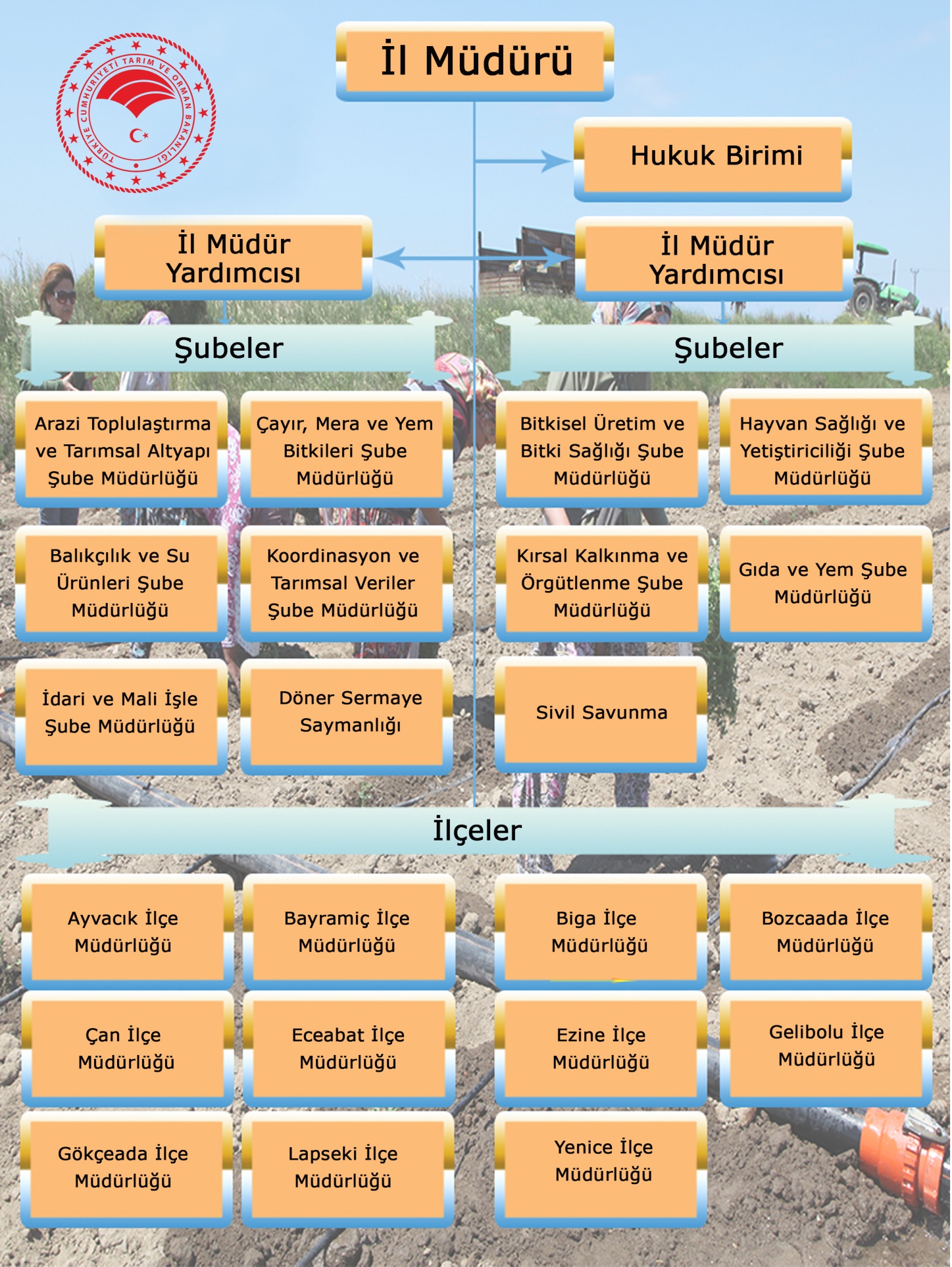 3.5. Hizmet Birimleri3.5.1. Ana Hizmet BirimleriBakanlık il müdürlüğü, il müdürü yönetiminde ve aşağıdaki birimlerden oluşur.Şube Müdürlükleri;Gıda ve Yem Şube MüdürlüğüBitkisel Üretim ve Bitki Sağlığı Şube MüdürlüğüHayvan Sağlığı ve Yetiştiriciliği Şube MüdürlüğüBalıkçılık ve Su Ürünleri Şube MüdürlüğüArazi Toplulaştırma ve Tarımsal Altyapı Şube MüdürlüğüÇayır, Mera ve Yem Bitkileri Şube MüdürlüğüKırsal Kalkınma ve Örgütlenme Şube MüdürlüğüKoordinasyon ve Tarımsal Veriler Şube Müdürlüğüİdari ve Mali İşler Şube MüdürlüğüHukuk BirimiDöner Sermaye SaymanlığıSivil Savunma Uzmanlığı3.5.2. İlçe Teşkilatıİl idaresi teşkilatlanmasında merkez ilçe hariç tüm ilçelerde Bakanlık İlçe Müdürlüğü bulunmaktadır.Bakanlık ilçe müdürlüğünün görevleri şunlardır:İlçenin kalkınması, çiftçilerin gelir ve hayat seviyelerinin yükselmesi için hizmet ve görev alanına giren konularda program ve projelerin hazırlanması için gerekli bilgileri toplamak ve teklifte bulunmak,Program ve projelerin ilçeyi ilgilendiren bölümlerini uygulamak ve sonuçlarını değerlendirmek, Çiftçilerin eğitimi için yayım programları hazırlamak ve uygulamasını sağlamak,Üst kuruluşlarca hazırlanıp kendilerine intikal ettirilmiş olan örnek çiftlik geliştirme planlarına göre işletme kurulmasına yardımcı olmak,İlçenin tarım, hayvancılık ve su ürünleri ile ilgili her türlü tarımsal girdi ihtiyaçlarını tespit ederek İl müdürlüğüne bildirmek, bu girdilerin temininde yardımcı olmak,İlçede bitki ve hayvan sağlığını korumak amacıyla mevzuatında belirtildiği şekilde hastalık ve zararlılarla mücadeleyi sağlamak,İlçenin tarımla ilgili istatistiklerini üst kuruluşlarca verilen formlara uygun olarak zamanında derlemek ve ilgili yerlere intikal ettirmek,İlçenin program ve projelere dayalı yıllık bütçe teklifini hazırlayarak zamanında İl Müdürlüğüne göndermek,Toprak analiz sonuçlarına dayalı gübre kullanımını sağlamak için eğitim çalışmaları yapmak,Verilen yetki çerçevesinde ilçede denetim faaliyetlerini yürütmek,Her türlü hayvan ıslah faaliyetini yürütmek, Bakanlık tarafından uygulamaya konulan kayıt sistemlerine veri girişlerini yapmak ve veri kaydına dayalı destekleme işlemlerini uygulamak,Kayıt sistemleri veri giriş işlemleri ve sistemlere bağlı destekleme uygulamalarını İl Müdürlüğü ile koordineli olarak yürütmek,Yukarıda sayılanlar dışında, mevzuat ile verilen diğer görevler ile Kaymakam ve İl Müdürü tarafından verilecek benzeri görevleri yapmak.3.6. Personel Durumu3.6.1. İl Müdürlüğü Merkez Personel Durumİl Müdürlüğümüz il merkezinde 12 Yönetici, 163 Teknik, 1 Avukat, 2 sosyolog, 27 idari, 1 gemi kaptanı, 1 gemi adamı, 2 4/B sözleşmeli idari personel, 36 işçi personel olmak üzere toplam 245 personel ile sorumluluk alanındaki 599 yerleşim biriminde hizmetlerini yürütmektedir. İl ve İlçe Müdürlükleri toplam personel sayısı 557 dir.İl Müdürlüğü Merkez Personel durumu;3.6.2. İlçe Müdürlükleri Personel Durumuİlçe Müdürlüklerimiz; 11 İlçe Müdürü, 258 Teknik Personel, 15 Yardımcı Hizmetler Personeli, 6 4/B Sözleşmeli İdari Destek Personeli ve 22 İşçi olmak üzere toplam  312 personel ile görev alanlarındaki hizmetlerini yürütmektedirler.
3.7. Bina ve Arazi Durumu3.7.1. Arazi ve Hizmet Binalarıİl Müdürlüğümüz toplam 55.310,83 m² lik alan üzerinde faaliyet göstermektedir. 55.310,83 m² kampüs alanı üzerinde 1 Ana Hizmet Binası, 4 Ek Hizmet Binası, 110 Kişi Kapasiteli Toplantı Salonu, 4 Yatak Kapasiteli 2 Oda Misafirhane,  110 kişilik Yemekhane,  15 Müstakil 20 adet A-B blok olmak üzere toplam 35 adet lojman bulunmaktadır.İlçe Müdürlüklerimiz hizmet binaları; Bozcaada İlçe Müdürlüğü faaliyetlerini Kaymakamlık hizmet binasında, Eceabat İlçe Müdürlüğü kiralık binada, diğer İlçe Müdürlüklerimiz kendi hizmet binalarında faaliyetlerini sürdürmektedir.İl Müdürlüğümüz kombi sistemli, ek hizmet binaları merkezi ısıtma sistemi, lojman binaları kaskat ve kombi sistemi ile ısıtılmaktadır.1 adet 330 KW ve 1 adet 50 KW jeneratörümüz mevcuttur.3.7.2. Sosyal Tesislerİl Müdürlüğümüzde 1 adet yemekhane, 1 adet Misafirhane olarak kullanılan tesisimiz mevcuttur.  2018 yılına ait gelir gider durumu aşağıdaki tabloda verilmiştir.3.7.3. Lojman Durumuİl Müdürlüğümüz kampus alanında 35 adet kaloriferli lojmanımız bulunmaktadır. İlçe Müdürlüklerinde ise 9 adet hizmet binası; Biga, Bozcaada, Gelibolu, Gökçeada, Lapseki ilçelerimizde toplam 16 lojman bulunmaktadır. İl ve İlçe Müdürlüklerimize ait lojman durumu gösterir tablo aşağıya çıkartılmıştır.3.8. Araç Durumuİl ve İlçe Müdürlüklerimizdeki Araç Sayıları3.9. Evrak Kayıt İşlemleri3.10. İl ve İlçe Müdürlükleri Mal ve Hizmet AlımlarıGenel Bütçe:Özel İdare Bütçesi:4.  İL TARIM VE ORMAN MÜDÜRLÜĞÜNÜN FAALİYETLERİ4.1. ARAZİ TOPLULAŞTIRMA VE TARIMSAL ALTYAPI ŞUBE MÜDÜRLÜĞÜArazi Toplulaştırma ve Tarımsal Altyapı Şube Müdürlüğünün görevleri şunlardır:Arazi ve toprak etüdü, sınıflama ve haritalama işlerini yapmak, yaptırmak,Toprak ve arazi veri tabanına ilişkin çalışmaları yapmak,Toprak ve sulama suyu ile ilgili analizleri yapmak ve yaptırmak, Arazi kullanım planlarını yapmak, yaptırmak,Çalışma konuları ile ilgili ihale ve kesin hesap işlemlerini yapmak,Tarımsal üretim potansiyeli yüksek ovaların belirlenmesi işlemlerini yapmak, yaptırmak,Toprak ve sulama suyu analiz laboratuvarlarının kuruluş izinleri ile ilgili işlemleri yürütmek,Toprak ve arazilerin korunması, geliştirilmesi ve verimli kullanılması ile ilgili çalışmalar yapmak, uygulanmasını sağlamak, izlemek ve değerlendirmek, toprak, su, biyolojik çeşitlilik gibi doğal kaynakların doğal olaylar veya arazi kullanımından kaynaklanan bozulmalarını önlemek için gerekli tedbirleri almak,Tarım dışı arazi kullanım taleplerini değerlendirmek,Tarım alanlarının korunması ve amacına uygun kullanımını sağlamak için gerekli tedbirleri almak, aldırmak ve zorunlu hallerde amacı dışında kullanımına izin vermek,Diğer kamu kurum ve kuruluşları ile işbirliği yaparak, arazi değerlendirmesine esas nüfus, iklim, toprak, bitki, hidroloji, jeoloji ve diğer arazi bilgilerini temin etmek,Tarım arazilerinin korunması ve geliştirilmesine yönelik uygulanmış veya planlanan projelerin tarımsal üretime etkileri yönünden incelenmesi ve değerlendirilmesi için ilgili kuruluşlarla işbirliği yapmak, yatırım önceliklerinin belirlenmesine yardımcı olmakToprak koruma kurullarının sekreterya hizmetlerini yürütmek, çalışmalarda bulunmak ve katılım sağlamak,Arazi toplulaştırma ve tarla içi geliştirme hizmetleri ile ilgili etüt, proje ve uygulama işlemlerini yapmak, yaptırmak5403 sayılı Kanun kapsamında yapılan özel arazi toplulaştırma taleplerini değerlendirmek, kontrol etmek,Arazi derecelendirme işlemlerini yapmak, yaptırmak,Kırsal alan düzenlemesi, geliştirilmesi ve altyapı çalışmalarını yapmak, yaptırmak,İdari bağlılık işlemlerini (köy altı yerleşim birimlerinin birleştirilerek yeni köy oluşturulması, bağımsız köy oluşturulması) yürütmek,Sulama projelerinin etüt, proje ve uygulamalarını yapmak, yaptırmak,Mevcut sulama şebekelerinde sulama sonuçlarını bitkisel üretim, sulama ve toprak koruma açısından izlemek değerlendirmek ve iyileştirici tedbirler almak,Çalışma konuları ile ilgili ihale ve kesin hesap işlemlerini yapmak,Tarımsal sulamada verimliliği artırmak, uygun sulama tekniklerinin kullanımını sağlamak,Sulama alanlarında su tasarrufu sağlayacak modern sulama sistemlerin yaygınlaştırılmasına yönelik çalışmalar yapmak, projeler yapmak, yaptırmak ve desteklemek,Sorunlu ve sorunlu olabilecek tarım arazilerini tespit etmek, ettirmek ve uygun projeler (Erozyon, drenaj, arazi ıslahı vd.) hazırlamak, hazırlatmak, uygulamak ve uygulatmak,İl dahilinde sulamaya açılan alanlarla ilgili kuruluşlarca işbirliği yaparak sulu tarım tekniklerini hazırlanacak bir program içerisinde çiftçilere öğretmek ve yaymak.Entegre İdare ve Kontrol Sistemi ve Coğrafi Bilgi Sistemine (CBS) dayalı çalışmaları yürütmek.Görev alanı ile ilgili tarımsal bilgi ve yeni teknolojileri çiftçilere ulaştırmak, tüketicileri bilgilendirmek, çiftçi çocukları, kadınlar ve gençleri için eğitim programları ve projeleri uygulamak,Tarıma dayalı ihtisas organize sanayi bölgelerinin kurulması amacıyla, yapılacak müracaatların ilk değerlendirmesini ve uygun görülenler için yer seçimi ön çalışmalarını yapmak,Tarıma dayalı ihtisas organize sanayi bölgelerine ilişkin sekretarya hizmetlerini yürütmek, komisyonlar oluşturmak, teknik destek sağlamak ve çalışmaları koordine etmek,Kurulmuş tarıma dayalı ihtisas organize sanayi bölgelerinin uygulamalarını takip etmek, izlemek ve değerlendirmek,Su kaynaklarının, tarımsal faaliyetlerden kaynaklanan kirliliğe karşı korunması ve su kalitesinin izlenmesine yönelik çalışmaları yürütmek.3083 sayılı Kanun kapsamındaki uygulama alanlarında köy gelişim alanlarını belirlemek, köy imar planlarını ve altyapı hizmetlerini yapmak veya yaptırmak.3083 sayılı Kanun kapsamındaki uygulama alanlarında, zorunluluk hali ve Kanunun amaçları gözetilerek yürütülen tarım arazisinin tarım dışı amaçla kullanım izinleri, satışlar, şerhler ve tahsis işlemlerini yürütmek,Tarım arazilerinde satış, hibe veya takas yolu ile devir işlemlerinin 5403 sayılı Kanun hükümleri doğrultusunda yapılmasını sağlamak,Tarım arazilerine ilişkin tevhid, ifraz ve vasıf değişikliği gibi talepleri değerlendirmek,Mirasa konu tarım arazilerinin 5403 sayılı Kanun hükümleri doğrultusunda mirasçılara devrini sağlamak,Mirasa konu tarım arazilerinde mirasçıların anlaşmaları konusunda teknik destek sağlamak,5403 sayılı Kanunun 8/Ç maddesinde öngörülen süre içerisinde yeter gelirli tarımsal arazi mülkiyetinin devredilmemesi halinde, bu madde kapsamında Bakanlık ile koordineli olarak yetkili sulh hukuk mahkemesinde açılacak davalara ilişkin tüm bilgi ve belgeleri Bakanlığa intikal ettirmek,Mirasa konu tarım arazilerinde; taşınırların devri, tarımsal arazi yönetiminin tedbiren verilmesi, sona erme, tasfiye ve yan sınai işletmenin devri gibi süreçleri izlemek ve gerekli iş ve işlemlerin yürütülmesini sağlamak,Yeter gelirli arazi büyüklüklerini hesaplamak, sürdürülebilir işletme ölçeğini belirleyerek arazi edindirme işlemlerini yürütmek,Tarım arazilerinin değer tespitlerini yapmak,Arazi dağıtım ve kiralama çalışmalarını yapmak, yaptırmak, arazi satış izni, ipotek ve temlik işlemlerini yürütmek,Yabancıların tarım arazisi edinimi ile ilgili iş ve işlemleri yürütmek,Kiracılık, ortakçılık ve yarıcılık işlerinin yürütülmesini sağlamak,Tarımsal arazi arz ve talep listelerini oluşturmak,Tarımsal arazilerde alıcı, satıcı ve kiracıların anlaşmaları konusunda doğrudan aracılık yapmak,Tarımsal arazilerde kredi işlemlerine teknik destek sağlamak,Mülkiyetten kaynaklanan ihtilaflarda ve uygulama alanlarında, alım, satım, kamulaştırma ve takas işlemlerinin yürütülmesini sağlamak,Hazine arazisinin kamu kuruluşlarına tahsis işlemlerini yapmak, Bakanlığa tahsisli tarım arazileri ile tarım işletmelerinin kiraya verilmesi ve amacına uygun kullanılıp kullanılmadığının kontrol edilmesi ile ilgili sekretarya görevini yürütmek,3083 sayılı Kanun ile uygulayıcı kuruluşun tasarrufuna geçen ve bu kapsamda kullanılmayan arazilerin değerlendirilmesini sağlamak,Görev alanı ile ilgili bilgileri çiftçilere ulaştırmak, bilgilendirmek, eğitim programları ve projeleri uygulamak,Diğer mevzuat ve il müdürü tarafından verilecek benzeri görevler yapmak.4.1.1. Tarım Alanlarının Değerlendirilmesi (TAD) Çalışmaları 5403 Sayılı “Toprak Koruma ve Arazi Kullanımı Kanunu” kapsamında 2017 yılı içerisinde 350 adet müracaat alınmış olup 310 adedi sonuçlandırılmıştır. Sonuçlandırılan müracaatlara ait toplam alan 2.077,434 hektar olup, bu alanların 947,6026 hektarlık kısmına tarımsal amaçlı/tarım dışı amaçlı kullanım izni verilmiş, 1129,8314 hektarlık kısmının kullanımı uygun görülmemiştir. Ayrıca, 5403 sayılı Kanunun 3. maddesinin “Tarımsal Amaçlı Yapılar” başlıklı (k) bendi kapsamında toplam 5,2271 hektar alana tarımsal amaçlı arazi kullanım izni verilmiştir. 5403 sayılı Kanunun “Tarım Dışı Amaçlı Arazi Kullanımlarına İlişkin Cezalar ve Yükümlülükler” başlıklı 21. maddesi kapsamında 2018 yılında tarım arazilerini izinsiz olarak tahrip eden 35 gerçek/tüzel kişiye işlem yapılmıştır. Bu çerçevede toplam 12,2922 hektar alan için toplam 553.146,00 ₺ İdari Para Cezası uygulanmıştır.     4.1.2. Laboratuvarı Denetimi Çalışmaları11.12.2017 tarihli Valilik Oluru ile Toprakta Temel Analizler (Kapsam-1) yapmak üzere Çanakkale Onsekiz Mart Üniversitesi, Bilim ve Teknoloji Uygulama ve Araştırma Merkezi (ÇOBİLTUM) Laboratuvarı’na yetkilendirme yapılmış olup, yılda en az bir kere denetimi Şube Müdürlüğümüz tarafından yapılmaktadır.4.1.3. Tarımsal Kaynaklı Nitrat Kirliliğine Karşı Suların Korunması ÇalışmasıNitrat kirliliğine karşı suların korunması çalışması kapsamında; 31 istasyondan aylık, 13 istasyondan ise 3 ayda bir su numuneleri alınarak takipleri yapılmaktadır. Kirlenme ile ilgili oksijen, sıcaklık, pH, nitrat, fosfat ve azot durumları ile ilgili ölçümler yapılmakta ve ölçüm sonuçları Nitrat Bilgi Sistemi’ne işlenmektedir.4.1.4. Tarımsal Elektrik Bağlanması İçin Yapılan Müracaatlar2018 Yılında İl Müdürlüğümüze toplam 53 adet müracaat yapılmış olup, bu müracaatlar yerinde incelenerek 50 adedine uygun görüş verilmiş, 3 adedi reddedilmiştir.4.1.5. Arazi Toplulaştırma Çalışmaları4.1.5.1 5403 sayılı Kanun Kapsamında Yapılan Çalışmalar	5403 sayılı “Toprak Koruma ve Arazi Kullanımı Kanunu” kapsamında DSİ 25. Bölge Müdürlüğü tarafından yapılmakta olan Arazi Toplulaştırmalarına ait tablo aşağıda verilmiştir.4.2.1. 6537 Sayılı Kanun Kapsamında Mülkiyet Devir Çalışmaları4.2.1.1. Miras Yolu ile Mülkiyet Devri (Miras Paylaşımı)Merkez İlçedeÇanakkale Tapu Müdürlüğünce yapılan 57 adet başvurunun %77lik kısmına tekabül eden 44 adet başvuru için uygun görüş verilmiştir.Miras paylaşımı uygun görülen 44 adet başvurunun toplam alanı 4.943 da olup uygun görülmeyen 13 adet başvurunun toplam alanı 318 da dır.İl genelindeTapu Müdürlüklerince yapılan 469 adet başvurunun %77lik kısmına tekabül eden 364 adet başvuru için uygun görüş verilmiştir. Miras paylaşımı uygun görülen 364 adet başvurunun toplam alanı 96,487 da olup uygun görülmeyen 105 adet başvurunun toplam alanı 3.171 da dır.4.2.1.2. Satış, Trampa, ÖKBA Yolu ile Mülkiyet Devri   Merkez İlçede Çanakkale Tapu Müdürlüğünce yapılan 745 adet başvurunun % 96’lık kısmına tekabül eden 719 adet başvuru için uygun görüş verilmiştir.Mülkiyet devri uygun görülen 719 adet başvurunun toplam alanı 4.637 da olup uygun görülmeyen 26 adet başvurunun toplam alanı ise 306 da dır.İl Genelinde Tapu Müdürlüklerince yapılan 12.137 adet başvurunun % 96’lık kısmına tekabül eden 11.670 adet başvuru için uygun görüş verilmiştir.Mülkiyet devri uygun görülen 11.670 adet başvurunun toplam alanı 74.365 da olup uygun görülmeyen 467 adet başvurunun toplam alanı ise 5.729 da dır.4.2.1.3. Cebri Satış Yolu ile Mülkiyet Devri   2018 Yılında Merkez İlçede İl Müdürlüğümüze toplam 2 parsel için yapılan rehin, ipotek ve haciz şeklindeki cebri satışı talepleri hakkındaki kurum görüşümüz ilgili kurumlara bildirilmiştir.4.2.2. Vasıf Değişikliği ve İfraz İşlemleri2018 yılında Merkez İlçede İl Müdürlüğümüze toplam 7 parsel için yapılan Vasıf Değişikliği hakkındaki kurum görüşümüz ilgili kurumlara bildirilmiştir. İl Müdürlüğümüze toplam 24 parsel için yapılan ifraz taleplerinden tamamının incelemesi sonuçlandırılmış olup bunlardan 20 parselin ifrazının uygun ve 4 parselin ise ifrazının uygun olmadığına dair kurum görüşümüz ilgili kurumlara bildirilmiştir.  4.2.3. Yabancı Uyruklu Gerçek Kişilerin Tarım Arazisi Edinim Faaliyetleri2018 Yılında Yabancıların Arazi Edinimi işlemleri kapsamında; İl Müdürlüğümüze 8 başvuru yapılmıştır. 1 başvurunun talep konusu parsellerin “Yeter Gelirli Tarımsal Arazi Büyüklüklerini” karşılamadığından arazi edinimi talebinin uygun olmadığına dair kurum görüşümüz ilgili kurumlara bildirilmiştir. 7 başvuru için tarımsal proje yapmak koşuluyla edinim izni verilmiş olup tapuya tescili yapılmıştır ve projesi beklenmektedir.Tapu Kanununun 35. maddesi uyarınca ülkemizde yabancıların tarımsal amaçlı arazi edinimiyle ilgili olarak, ilimizde bugüne kadar 1 İlçemizde 5 köyde toplam 62,5 da yüzölçümüne sahip 13 adet parsel için edinim izni başvurusu yapılmıştır. 4 farklı ülkeden 5 gerçek kişi adına tapu tescilleri yapılan yabancılardan her biri tarımsal projesini İl Müdürlüğümüze yasal süresi olan 2 yıl içinde teslim etmiş olup sundukları proje kapsamında kontrolleri devam etmektedir.4.2. ÇAYIR, MERA VE YEM BİTKİLERİ ŞUBE MÜDÜRLÜĞÜ                         Çayır, Mera ve Yem Bitkilerinin Görevleri ŞunlardırÇayır, mera, yaylak ve kışlaklar ile umuma ait otlak ve çayırların tespit, tahdit ve tahsisi ile ilgili programlar hazırlamak, hazırlatmak ve uygulanmalarını sağlamak,Devletin hüküm ve tasarrufu altında veya mülkiyetinde bulunan çayır ve meraların geliştirilmesi amacıyla imar, ıslah ve ihya tedbirlerini almak, mevzuata uygun kullanımını temin etmek için gerekli program ve projeleri hazırlamak, hazırlatmak ve uygulanmasını sağlamak,Ekolojisi uygun olan bölgelerde ve marjinal alanlarda yapay mera kurulması için projeler hazırlamak, hazırlatmak, uygulamak ve uygulanmasını sağlamak,Uygulanan ve uygulanacak olan projelerin personel, bütçe ve kredi ihtiyaçlarını tespit etmek, karşılanması için programlar hazırlamak, ilgili birimlerle koordinasyonu sağlamak,25/2/1998 tarihli ve 4342 sayılı Mera Kanunu ile verilen diğer görevleri yapmak,4562 sayılı Kanun hükümlerine göre kurulacak tarıma dayalı ihtisas organize sanayi bölgelerine ilişkin Tarım Reformu Genel Müdürlüğü koordinasyonunda sürdürülecek çalışmalara katkı sağlamak,İl genelinde, çayır ve mera ve yem bitkileri ile ilgili kurulan bilgi sistemlerine veri sağlamak,Ülke hayvancılığının ihtiyacı olan kaliteli kaba yem ihtiyacının giderilmesi için gerekli çalışmaları yapmak, bununla ilgili yurtiçi ve yurtdışı projeler hazırlamak ve hazırlatmak, uygulamasını sağlamak, silaj yapımının yaygınlaştırılması için gerekli tedbirleri almak,Kaba yem açığının kapatılabilmesi amacı ile verilen yem bitkileri desteklemelerine ilişkin teklifler geliştirmek takip etmek ve destekleme faaliyetlerini yürütmek, Ekolojisi uygun olan bölgelerde ve marjinal alanlarda çok yıllık yem bitkileri üretiminin artırılması ve yapay çayır mera tesislerinin kurulması için projeler hazırlamak, hazırlatmak, uygulamak ve uygulanmasını sağlamak, bununla ilgili teşvik tedbirlerini almak ve uygulatmak,Sulu ve kuru tarım alanlarında yem bitkileri ve ot ve üretimini geliştirmek için gerekli projeleri hazırlamak, hazırlatmak ve uygulanmasını sağlamak,Bakanlığın belirlediği esaslar doğrultusunda ildeki yem bitkileri ürünlerinde üretimi, verimliliği ve çeşitliliği artıcı çalışmalar yapmak,Bakanlığın politika, stratejik plan ve programlarına dayalı il için üretimi uygun ve çiftçilere kazanç sağlayıcı, yem bitkileri üretim desenlerini belirlemek,Yem bitkileri üretiminde ürün kaybını en aza indirecek önleyici işlemlerde bulunmak,İl genelinde yem bitkisi ekiliş alanları, kaba yem üretim miktarı, silaj üretim miktarı, yem bitkileri ekiliş maliyetleri gibi konularda istatistiki bilgileri derlemek,İl genelinde ekilişi ve satışı yapılan yem bitkilerinin satış fiyatlarının takibini yapmak,Diğer mevzuat ve il müdürü tarafından verilecek benzeri görevler yapmak. 4.2.1. Mera FaaliyetleriÜlkemiz çayır ve mera alanlarının tespit, tahdit ve tahsis işlemleri 28.02.1998 tarihinde yayınlanarak yürürlüğe giren 4342 Sayılı Mera Kanunu hükümleri doğrultusunda gerçekleştirilmektedir. İlgili yasal mevzuat çerçevesinde Çanakkale İlinde bugüne kadar yürütülen mera tespit tahdit ve tahsis çalışmaları sonucunda; ilimiz merkez ve ilçelerde yer alan toplam 598 adet yerleşim biriminden 318 birimde toplam 30.384 hektar mera alanı varlığı tespit edilmiştir. 2018 Yılı sonu itibariyle toplam 30.384 hektarlık alanda tespit çalışmaları yapılmış olup, bu alan içerisinde 26.199 hektar alanın tahdidi bitirilerek 20.586 hektar alan mera olarak tahsis edilmiştir. İlimizde en fazla mera alanına sahip ilçemiz Biga’dır. Biga İlçesinde 8.932 ha mera varlığı olup ilimiz toplam mera alanının % 29,39’unu oluşturmaktadır. Biga’yı Ayvacık 8.126 ha (% 26,7) ve 6.603 ha (% 21,7) mera varlığı ile Gökçeada ilçesi takip etmektedir. Aşağıda ilçeler bazında yüzölçümleri ve bu alan içinde bulunan mera varlığı tablo halinde verilmiştir.Çanakkale İli Mera Varlığı2002-2018 Yılları Arasında Mera Çalışmalarıİlimiz tespit edilen mera alanı verilerinde 2014 yılından sonra görülen düşüş;  Gökçeada İlçesi mera tespit çalışmalarının yenilenmesi ve devam eden kadastro davalarının mera aleyhine sonuçlanması sebebiyle gerçekleşmiştir. Günümüz itibariyle Gökçeada İlçesi’nde davası devam eden yaklaşık 15000 dekar mera tespiti yapılan alan bulunmaktadır. Bu rakam tabloda verilmemiştir.“Gelibolu İlçesi Karainebeyli Köyü Mera Islahı ve Amenajmanı Projesi” yeterli çiftçi desteği sağlanamaması sebebiyle İl Müdürlüğümüzün önerisi ve Bakanlığımızın onayıyla iptal edilmiştir. 2012 yılında ıslah edilen alandaki düşüş bu sebeple gerçekleşmiştir.4.2.2. Mera Alanlarında Tahsis Amacı Değişikliği İşlemleri4342 Sayılı Mera Kanunu hükümleri doğrultusunda mera yaylak ve kışlak alanları ile umuma ait çayır, otlak ve kamu orta mallarının tahsis amacı; zaruri olan hallerde ilgili Müdürlüğün Bakanlık İl Müdürlüğü’ne talebi, İl Mera Komisyonu’nun ve defterdarlığın uygun görüşü üzerine, talep edilen alanın tamamının veya bir kısmının tahsis amacı Valilikçe değiştirilebilir.14. Madde Kapsamında TAD Talep Edilen ve TAD Yapılan Alanların Yıllar İtibari ile Dağılımı2018 Yılı Mera Alanları Tahsis Amacı Değişikliği İşlemleri4.2.3. Mera Alanlarında Kiralama İşlemleri4342 Sayılı Mera Kanunu ve Mera Yönetmeliği uyarınca; mera, yaylak ve kışlaklar, köy veya belediyeye, o köy ve belediyede oturan ve hayvancılık yapan çiftçilere veya bu amaçlı kuruluşlara, hayvancılık yapan veya hayvancılık işletmesi kurmak isteyenlere, kooperatif, birlik, gerçek veya tüzel kişiliklere kiralanabilmektedir. Müdürlüğümüze yapılan mera kiralama talepleri tabloda verilmiştir.  Söz konusu talepler İl Mera Komisyonu tarafından değerlendirilmektedir.2018 Yılı Mera Kiralama Talepleri4.2.3. Mera İşgalleriMera, yaylak ve kışlaklar tahsis amacı dışında kullanılamazlar. Muhtarlar ve Belediye Başkanları mera alanlarına tecavüz olduğu takdirde Bakanlık İl veya İlçe Müdürlüklerine, İl ve İlçe Müdürlükleri de Kaymakamlık veya Valiliğe bildirmekle yükümlüdürler. Mera işgalleri ile ilgili 3091 Sayılı Taşınmaz Mal Zilyedliğine Yapılan Tecavüzlerin Önlenmesi Hakkında Kanun gereğince işlem yapılmaktadır.  İlimizde mera alanları ağıl, ahır, bina, su deposu ve sürülerek tarla olarak kullanılmak suretiyle işgal edilmektedir. 2018 Yılında mera alanlarındaki işgallerle ilgili bildirimler tabloda verilmiştir.4.2.4. Mera Islahı ve Amenajmanı ProjeleriMera yaylak ve kışlakların ıslah edilerek otlatma kapasitelerinin arttırılması, ot kalitelerinin iyileştirilmesi, toprak muhafaza tedbirlerinin uygulanarak, erozyonun önlenmesi amacıyla 4342 Sayılı Mera Kanunu’nun 18. maddesi doğrultusunda Bakanlıkça uygun görülen yerlerde Mera Islahı ve Amenajmanı Projeleri uygulanmaktadır. İlimizde 2002 yılında uygulanmaya başlayan Mera Islahı ve Amenajmanı Projeleri günümüze kadar 18 yerleşim biriminde, toplam 32.947,02 da alanda yürütülmektedir. 2018 Yılı sonunda söz konusu projelerden 14 adedi tamamlanmış olup Biga İlçesi Güleçköy Köyü, Ezine İlçesi Pınarbaşı Köyü ve Gökçeada İlçesi Eşelek Köyü mera ıslahı ve amenajmanı projeleri halen devam etmektedir.  2017 Yılı sonu itibariyle proje uygulama süresi tamamlanan ve 2018 yılı için Proje Koordinatörünün önerisi ve Bakanlığımızın onayı ile 1 yıl uzatılan Biga İlçesi Eğridere Köyü Mera Islahı Projesi 2018 yılı sonunda sona ermiştir.Çanakkale’de Tamamlanmış ve Halen Devam Eden Mera Islahı ve Amenajmanı Projeleri2018 Yılı içerisinde “Eceabat İlçesi Beşyol Köyü Mera Islahı ve Amenajmanı Projesi” hazırlanarak Proje Değerlendirme Komitesi ve Bakanlığımız onayına sunulmuştur. Bakanlığımız tarafından onaylanan söz konusu proje 2019-2021 yılları arasında 3 yıl boyunca Çanakkale Orman Bölge Müdürlüğü ile birlikte ve “Ağaçlandırma Seferberliği Kapsamında Mera Alanlarında Yapılacak Toprak Muhafaza Çalışmalarına Ait Protokol” kapsamında uygulanacaktır. Ayrıca 2018 yılı ocak ayında hazırlanarak Bakanlığımız onayına sunulan Gökçeada İlçesi Eşelek Köyü Mera Islahı ve Amenajmanı Projesi 2018-2022 yılları arasında 5 yıl boyunca uygulanacak olup projenin finansmanının tamamı “Gökçeada-Bozcaada Tarımsal Kalkınma ve İskan Projesi” bütçesinden karşılanacaktır.  Bu şekilde İlimizde mera ıslahı ve amenajmanı projesi uygulanan alan 18 yerleşim biriminde 3294,7 hektara yükselmiştir.Eğridere Köyü Mera Islahı ve Amenajmanı Projesi kapsamında; projede 5 yıl süre ile gerçekleştirilen çeşitli ıslah uygulamaları ile bitki gelişimi artırılan mera alanlarında Proje Koordinatörünün önerileri doğrultusunda, 2018 yılı ilkbahar döneminde üst gübre uygulaması yapılmıştır. Uygulama 348 ve 349 numaralı parsellerinin yaklaşık 250 dekarlık mera alanı ile 526, 75 ve 99 parsel numaralı toplam 250 dekarlık mera alanına olmak üzere yaklaşık 500 dekarlık alanında 16 kg/da 20:20:0 olacak şekilde gerçekleştirilmiştir.Güleçköy Köyü Mera Islahı ve Amenajmanı Projesi kapsamında; Proje Koordinatörünün önerileri doğrultusunda, 2015 yılında üstten tohumlama yapılan 172/11 no.lu 250 dekar mera alanı ile 2016 yılında “toprak yüzeyi üstten yırtarak havalandırılmış ve üst gübre uygulanmış olan 172/11 ve 171/75 no.lu yaklaşık 250- 300 dekar mera alanına” 20:20:0 kompoze gübre (20 kg/da) ile ilkbahar gübrelemesi yapılmıştır. Bu şekilde bitki örtüsünün gelişimi teşvik edilmiştir. Ayrıca projenin ilk yılından itibaren yapay mera tesis edilerek değerlendirilen 1130, 1129, 2085 ve 2084 no.lu mera parsellerinden oluşan mera alanında 2018 Yılı sonbaharında İtalyan Çimi ile yapay mera tesis edilmiştir. Pınarbaşı Köyü Mera Islahı ve Amenajmanı Projesi kapsamında; 2018 yılı ilkbahar ve sonbahar dönemlerinde projede önerilen uygulamalar doğrultusunda, Orman Bölge Müdürlüğü’nden temin edilen dozer ile 163/1 ve 164/1 no.lu mera parsellerinde yaklaşık 115 dekar alanda ”ılgın” temizliği ile riper çekme ve çalı temizliği yapılmıştır. Sonbahar döneminde söz konusu alanda alt gübre uygulaması ve tohumlama yapılarak mera tesis edilmiştir.  Ayrıca sonbahar döneminde projede üst gübre uygulaması öngörülen 163/1 ve 166/1 no.lu mera parsellerinin yaklaşık 73 dekarlık bölümünde Proje Koordinatörünün önerileriyle toprak yüzeyi üstten yırtarak havalandırılmış ve üst gübre uygulaması yapılmıştır.4.2.4. Mera Yönetim Birlikleri4342 Sayılı Mera Kanunu’nun 19. maddesi doğrultusunda mera yaylak ve kışlakların sınır ve işaretlerinin korunmasından tahsis amacına göre en iyi şekilde kullanılmalarının sağlanması için ilgili köy ve beldelerde “Mera Yönetim Birlikleri” kurulmaktadır. Bu doğrultuda ilimizde Mera Islahı ve Amenajmanı Projesi uygulanan 12 yerleşim birimi ile Ayvacık İlçesi’nde bulunan 4 yerleşim biriminde ve Biga İlçesi’nde 1 yerleşim biriminde mera yönetim birliği kurulmuştur.Çanakkale İli Mera Yönetim Birlikleri4.3. BİTKİSEL ÜRETİM VE BİTKİ SAĞLIĞI ŞUBE MÜDÜRLÜĞÜBitkisel Üretim ve Bitki Sağlığı Şube Müdürlüğünün görevleri şunlardır:İlin bitkisel üretim potansiyeline uygun geliştirme projeleri hazırlamak ve/veya hazırlatmak,Bakanlığın politika, stratejik plan ve programlarına dayalı il için üretimi uygun ve çiftçilere kazanç sağlayıcı, bitkisel üretim desenlerini belirlemek,İldeki bitkisel üretimi, Bakanlığın belirlediği esaslar dahilinde ve tarım ve sanayi entegrasyonunu sağlayacak şekilde yönlendirmek,Bakanlığın belirlediği esaslar doğrultusunda ildeki bitkisel ürünlerde üretimi, verimliliği ve çeşitliliği artıcı çalışmalar yapmak,Ürün kaybını ve ekolojik sisteme zarar verici faaliyetleri önleyici işlemleri mevzuatı çerçevesinde yürütmek,Bakanlığın insan sağlığını ve ekolojik dengeyi gözeterek belirlediği ve esaslarını ortaya koyduğu yeni üretim şekillerinin ilde uygulanması yönünde çalışmalarda bulunmak,Alternatif üretim tekniklerine yönelik üretici, üretici örgütleri, müteşebbis ve tüketicilere eğitim ve yayım hizmetlerinde bulunmak, denetim faaliyetlerini yürütmek alternatif tarımsal üretim tekniklerine yönelik Bakanlıkça verilecek görevleri yapmak,İlin içerisinde olduğu tarım havzası mevzuatı ve gerekliliği çerçevesinde faaliyet göstermek,İlde sertifikalı tohum ve fide-fidan üretimi ve kullanılmasını sağlayıcı faaliyette bulunmak,Tohumluk üretimlerinin beyanname kabulü, tarla kontrollerini yapmak ve numune alarak ilgili kuruluşlara göndermek,Tohumluk piyasasında yetkilendirme ile ilgili faaliyetleri yürütmek,Tohumluk üretici, işleyici, yetiştirici ve bayilerinin izin, kayıt ve kontrolünü yapmak,Tohumluk, süs bitkileri, doğal çiçek soğanları ve kesme çiçek vb üretim materyalinin ilgili ithalat ve ihracat işlemlerini yürütmek.İl dahilinde faaliyette bulunan her türlü gübre ve toprak düzenleyicilerinin üretim yerleri, gübre bayileri ile bu bayilerin depolarını ve buralardaki piyasaya arz edilmiş ürünleri belirlenmiş esaslara göre uygunluğunu denetlemek,Bakanlığın il müdürlüklerine yetki devri yaptığı gübreler için ithalat uygunluk belgelerini düzenlemek,İlde ilk defa faaliyete geçen gübre fabrikaları ile gübre üretim yerleri için lisans başvurularında, bu fabrika ve üretim yerlerinin mevzuata uygunluğunu denetlemek, uygunluk raporunu Bakanlığa göndermek,Üreticilerce toprak analiz sonuçlarına dayalı gübre kullanımını sağlamak için eğitim çalışmaları yapmak,İlde bulunan toprak-bitki analiz laboratuarlarının yetkilendirilmesi ve faaliyetleri ile ilgili olarak Bakanlıkça istenen hususları yerine getirmek,İl dahilinde çözümlenemeyen hastalık, teşhis ve tedavi problemlerini ilgili araştırma merkezlerine ve Bakanlığa intikal ettirmek, araştırma ve teşhis sonuçlarına göre gerekli tedbirleri almak,İl dahilinde bitkilere zarar veren hastalık, zararlı ve yabancı otları tespit etmek ve mücadele programlarını hazırlayarak onaylanmış programların uygulanmasını sağlamak.Bakanlıkça belirlenmiş esaslarla ildeki bitki sağlığını korumak, bitki hastalık ve zararlıları ile erken uyarı tahmin vb yöntemlerle ve entegre/ biyolojik mücadele gibi en az kimyasal kullanımını sağlayıcı modern metot ve usullerle mücadele etmek, bu işlerle ilgili gerekli eğitim ve altyapının hazırlanmasını sağlamak,Tarımsal işletmelerde kullanılan kimyasalların kaydına ilişkin kayıtları kontrol etmek, izlemek ve denetlemek,Bitki pasaport sistemi ile bitki ve bitkisel ürün hareketlerini ilde kontrol etmek,İl dahilindeki bitki sağlığı ile ilgili iç ve dış karantina hizmetlerini yürütmek,Zirai ilaç satışı, zirai mücadele alet ve makineleri imalat, toptancılığı ve bayiliği gibi hususlarda gerekli kontrol işlemi yapılarak faaliyetlerine Bakanlıkça belirlenmiş esaslar çerçevesinde kaydını yapmak, izin vermek, denetimlerini gerçekleştirmek.Konusunda faaliyet gösteren laboratuarları belgelendirmek, yetkili oldukları hususlarda denetlemek.Görev alanı ile ilgili tarımsal bilgileri ve yeni teknolojileri çiftçilere ulaştırmak, tüketicileri bilgilendirmek, çiftçi çocukları, kadınlar ve gençler için eğitim programlarını ve projeleri uygulamak,Örnek çiftçi yetiştirmek gayesi ile çiftçi çocukları, kadınlar ve gençleri için eğitim programları ve projeleri uygulamak,Kayıt sistemleri veri girişleri ve kayıt sistemlerine dayalı destekleme uygulamalarını yapmak.Diğer mevzuat ve il müdürü tarafından verilecek benzeri görevler yapmak,4.3.1. Tarımsal Üretime Girdi Veren Kuruluşlar Tarımsal üretime girdi veren; tohum, gübre, ilaç, zirai alet ve yem satışı yapan işyerlerinin kontrolleri, ilgili mevzuatları gereğince İl Müdürlüğümüzce yapılmaktadır. Tarıma girdi veren bayii sayılarına ait cetveller aşağıda çıkartılmıştır.4.3.1.1. Zirai İlaç ve Alet Bayii HizmetleriÇalışmalar 5996 sayılı "Veteriner Hizmetleri, Bitki Sağlığı, Gıda ve Yem Kanunu" kapsamında "Bitki Koruma Ürünlerinin Perakende Satılması ve Depolanması Hakkında Yönetmelik" ile "Zirai Mücadele Alet ve Makinaları Hakkında Yönetmelik" kapsamında yürütülmektedir.İlde 2018 yılı sonunda toplam 100 adet İlaç Bayii, 46 adet Alet ve Makine Bayii bulunmaktadır.4.3.1.2. Gübre Dağıtıcı / Üretici HizmetleriÇanakkale’de toplam 180 adet gübre dağıtıcısı bayii bulunmaktadır. Bu dağıtıcılar ağırlıklı olarak Merkez, Biga ve Ezine ilçelerinde yer almaktadır. Ayrıca 3 adet gübre üreticisi (Merkez, Biga, Çan) bulunmaktadır. Yapılan çalışmalar 29 Mart 2014 tarih ve 28956 sayılı Resmi Gazete’ de yayımlanarak yürürlüğe giren  ‘Gübrelerin Piyasa Gözetimi ve Denetimi Yönetmeliği’ kapsamında yapılmaktadır. 2018 yılında Çanakkale’de toplam 71.609,05 ton kimyevi gübre tüketilmiştir. Ekili ve dikili alanlar dikkate alındığında yaklaşık 21,59 kg/da kimyevi gübre kullanılmıştır. En fazla gübrenin tüketildiği ilçe Biga, en fazla kullanılan gübre 28.874,85 ton ile üre gübresidir. Çanakkale Gübre Dağıtıcı / Üretici Sayıları2018 Yılı Çanakkale İli İlçe Bazlı Kimyevi Gübre Tüketim Miktarları (Ton)4.3.2. Bitki Hastalık ve Zararlıları İle Mücadele Çalışmaları2018 Yılında Süne, Çekirge, Elma Tahmin ve Erken Uyarı Projeleri, Bağ Tahmin ve Erken Uyarı Projeleri, Domates Tahmin ve Erken Uyarı Projeleri, Elma, Şeftali, Kiraz EKÜY Projeleri ile Bağ, Zeytin, Örtüaltı Entegre Mücadele Projeleri yer almaktadır. Bu proje konuları ile ilgili 2018 yılı çalışma sonuçları aşağıda özetlenmiştir:Proje kapsamında 2018 yılı içerisinde; Elma Tahmin ve Erken Uyarı Projesi kapsamında, 135 da proje programı uygulanmış olup, 26.225 da alana uyarı hizmeti verilmiştir.Bağ Tahmin ve Erken Uyarı Projesi kapsamında, 185 da alanda proje programı uygulanmış olup 17.050 da alana uyarı hizmeti verilmiştir.Domates Tahmin ve Erken Uyarı Projesi kapsamında, 300 da proje programı uygulanmış olup, 24.650 da alana uyarı hizmeti verilmiştir.Zeytin Entegre Mücadele kapsamında 1.658,85 da alanda proje uygulanmış, tuzak sayım faaliyetleri buralarda yürütülmüş olup; hastalık zararlı ilaçlama ilanlarıyla 324.623 da alana hitap edilmiştir.Bitki Hastalık ve Zararlıları İle Mücadele Programı ve Gerçekleşme Oranı (%)Bitki Hastalık ve Zararlıları İle Mücadele kapsamında programlanan projelerin tamamı %100 gerçekleştirilmiştir.  	4.3.2.1. Tahmin ve Erken Uyarı Çalışmaları “Tahmin ve Erken Uyarı Sistemi” çalışmaları ile hastalık etmenleri ve zararlı organizmaların çevre ile ilişkili hayatiyeti açısından hava sıcaklığı, nem, yağış v.b. iklim faktörlerinden etkilenmeleri tespit edilerek hastalık veya zararlıların çıkıp çıkmayacağını önceden tahmin etmek suretiyle mücadele zamanı tam ve doğru biçimde belirlenmektedir. Tahmin ve Erken Uyarı Sistemi ile ilimizde elma, bağ ve diğer konularda uyarılar SMS ile gönderilmektedir. Çanakkale'de 2018 yılı sonu itibariyle 21 adet Elektronik Tahmin ve Erken Uyarı İstasyonu bulunmaktadır. 2018 Yılı tahmin ve erken uyarı faaliyetlerinde 21 adet istasyondan alınan veriler değerlendirilerek uyarı hizmeti verilmektedir.Elektronik Tahmin ve Erken Uyarı İstasyonlarının İlçelere Göre Dağılımı4.3.2.1.1. Elma Tahmin Erken Uyarı Çalışmalarıİlimiz genelinde Elma Tahmin ve Erken Uyarı Projesi kapsamında ana zararlı olan elma iç kurdu ve ana hastalık olan elma kara lekesi mücadelesi esas alınarak 26.225 da alanda uyarı ve gözetim hizmeti verilmektedir. Uyarılar Merkez İlçede 3, Bayramiç İlçesi’nde 7, Lapseki İlçesi’nde 4, Gelibolu İlçesi’nde 1 ve Çan İlçesi’nde 1 olmak üzere 16 adet istasyondan alınan iklim verileri değerlendirilerek yapılmıştır.Elma Tahmin ve Erken Uyarı İstasyonlarının Kapsadığı Alan (da)4.3.2.1.2. Bağ Tahmin ve Erken Uyarı Çalışmaları İlimiz genelinde Bağ Tahmin ve Erken Uyarı Projesi kapsamında ana zararlı ve hastalık olan bağ salkım güvesi ve bağ mildiyösü mücadelesi esas alınarak 17.050 da alanda uyarı ve gözetim hizmeti verilmektedir. Uyarılar Bozcaada İlçesi’nde 1, Bayramiç İlçesi’nde 1, Lapseki İlçesi’nde 3 olmak üzere 5 adet istasyondan alınan iklim verileri değerlendirilerek yapılmıştır.Bağ Tahmin ve Erken Uyarı İstasyonlarının Kapsadığı Alan Miktarı4.3.2.1.3. Domates Tahmin ve Erken Uyarı Çalışmalarıİlimiz genelinde sebze tahmin ve erken uyarı projesi kapsamında ana zararlı ve hastalık olan domates mildiyösü mücadelesi esas alınarak 24.650 da alanda gözetim hizmeti vermesi amacıyla kurulan toplam 2 adet istasyon şu an itibariyle erken uyarı istasyonu olarak değil sadece meteorolojik veri kaynağı olarak kullanılmaktadır. Domates Tahmin ve Erken Uyarı İstasyonlarının Kapsadığı Alan Miktarı4.3.2.2. Entegre Mücadele ve EKÜY Proje ÇalışmalarıGıda ve Kontrol Genel Müdürlüğümüzce 2010 yılında başlatılan ve aynı zamanda ilimizde de pilot çalışma olarak uygulamaya konulan Entegre ve Kontrollü Ürün Yönetimi Projesi 2018 yılında Merkez, Bayramiç ve Lapseki ilçelerinde yürütülmüştür. Proje dahilindeki üreticiler ile birlikte, entegre mücadele çalışmaları yürütülmüş olup, bahçelere proje logolu mavi bayrak asılmıştır. Bu bahçelerden hasat döneminde alınan numuneler Çanakkale İl Gıda ve Kontrol Laboratuvar Müdürlüğünde analiz ettirilmiştir. Proje sonucunda 120 üreticiye Türk Gıda Kodeksine uygun kalıntı MRL değerlerine sahip olanlara EKÜY Sertifikası ve Bakanlık Logosu verilerek pazara sunulması sağlanmıştır.Elma EKÜY Projesi		               : 25 bahçede 307 da,Şeftali EKÜY Projesi		               : 40 bahçede 5.129 da,Kiraz EKÜY Projesi		               : 20 bahçede 494 da Bağ Entegre Mücadele Projesi	               : 20 bahçede 100 da,Zeytin Entegre Mücadele Projesi           : 60 Bahçede 1.658 da,Örtü altı Entegre Mücadele Projesi       :   5 üretici 10 da alanda uygulanmıştır.4.3.2.2.1. Elma Entegre Mücadele (EKÜY) Projesi Merkez ve Bayramiç İlçelerinde 25 bahçede, 307 da alanda yürütülmüştür. Ana zararlı olarak elma iç kurdu, ana hastalık olarak ise kara leke dikkate alınmıştır. Diğer hastalık ve zararlıların mücadelesinde bu hastalık ve zararlıyla entegrasyona gidilmiştir.4.3.2.2.2. Şeftali Entegre Mücadele (EKÜY) Projesi Merkez, Bayramiç ve Lapseki İlçelerinde 40 bahçede, 5.129 da alanda yürütülmüştür. Ana zararlı olarak doğu meyve güvesi ile şeftali filiz güvesi ve ana hastalık olarak ise şeftali yaprak kıvırcıklığı dikkate alınmıştır. Diğer hastalık ve zararlıların mücadelesinde bu hastalık ve zararlılarla entegrasyona gidilmiştir.4.3.2.2.3. Kiraz Entegre Mücadele (EKÜY)  Projesi Merkez, Bayramiç ve Lapseki İlçelerinde 20 bahçede, 494 da alanda yürütülmüştür. Ana zararlı olarak kiraz sineği ve ana hastalık olarak da monilya dikkate alınmıştır. Diğer hastalık ve zararlıların mücadelesinde bu hastalık ve zararlıyla entegrasyona gidilmiştir.4.3.2.2.4. Bağ Entegre Mücadele Projesi 	Merkez ilçe, Bayramiç, Lapseki, Bozcaada İlçelerinde 100 da alanda (20 bahçede) sürdürülmüştür. Ana zararlı olarak bağ salkım güvesi ve ana hastalık olarak ise bağ mildiyösü dikkate alınmıştır.4.3.2.2.5. Zeytin Entegre Mücadele Projesi Proje Ezine İlçemizde yirmi (20) üretici, Ayvacık İlçemizde yirmi (20) üretici, Bayramiç İlçemizde on (10) ve Eceabat İlçemizde on (10)  üretici olmak üzere toplam atmış (60) üretici ile faaliyetlere başlanmıştır. İlimizin dört ilçesinde toplam üretim alanımızın 1.658 da’lık üretici bahçesinde, tahmini 387,9 tonluk üründe proje çalışmaları tamamlanmıştır. 2018 Yılı için; ana zararlılar Zeytin Sineği (Bactrocera Oleae), Zeytin Güvesi Zararlısı (Prays Oleae) ana hastalıklar Zeytin Halkalı Leke Hastalığı (Spilocaea Oleaginea) ve Dal Kanseri (P. Savastanoi pv. Savastanoi) şeklinde gerçekleşmiştir. 324.623 dekar üretim alanında yukarıda sayılan etmenlerle diğer hastalık ve zararlıların mücadelesinde entegrasyon uygulanmıştır.4.3.2.2.6. Örtüaltı Entegre Mücadelesi 2017 Yılı Örtüaltı Entegre Mücadelesi Merkez İlçemizde 5 üreticiye ait 10 da alanda uygulanmıştır.4.3.2.3. Süne Mücadelesi	Süne, hububatın en önemli zararlısıdır. Popülasyonun yüksek olduğu yıllarda mücadele yapılmadığı takdirde verim ve kalitede % 100’e varan oranlarda zarar yapar. Süne mücadelesi; 5996 sayılı kanun ile buna bağlı mevzuat ve “Zirai Mücadele Teknik Talimatları’’na göre yapılır. İlimiz 2018 yılı süne mücadelesi 600.000 dekar alan olarak programa alınmıştır. 528.821 dekar alanda survey yapılmış olup, ekonomik zarar eşiğinin (10 nimf /m²) üzerinde tespit edilen 261 köyde 373.891 dekar alanda kimyasal mücadele yapılmıştır. Mücadele yapılan alanlarda emgi oranı % 0,72 ve mücadele yapılması gerekirken mücadele yapılmayan alanlarda % 5,8 olmuştur. İlimizde yapılan mücadele ile milli ekonomiye 38,7 milyon ₺ katkı sağlanmıştır.4.3.2.4. Çekirge Mücadelesiİlimiz Ayvacık, Ezine ve Lapseki İlçelerinde 2018 yılında 1.372 da alanda mücadele programa alınmış ve 1.372 da garsiyat alanda yapılan survey çalışmaları kapsamında 600 da alanda popülasyon yoğunluğundan dolayı ekonomik zarar eşiğinin üzerinde zararlıya rastlanıldığından 24 litre bitki koruma ürünü kullanılarak kimyasal mücadele yapılmıştır. 4.3.2.5. Tarla Faresi	2018 Yılında tarla faresi ile ilgili eğitim ve yayım çalışmaları yapılmış, ekonomik zarar eşiğinin üzerinde tespit edilen 115.200 da alanda tarama yapılarak 148.300 da alanda toplu mücadele yaptırılmıştır. Toplam 5932 kg çinko fosfür ihtiva eden, 7415 kg zehirli buğday çiftçilerimize bedeli karşılığında verilmiştir.4.3.2.6. Zeytin Hastalık ve Zararlıları İle Mücadeleİlimizde 324.623 dekar alanda 5.494.554 adet zeytin ağacı bulunmaktadır. 2018 Yılında zeytin bahçelerinde yıl boyunca yapılan ziyaretler, survey çalışmaları ve takipler doğrultusunda zeytin yetiştiriciliği, entegre mücadele,  zeytin hastalık ve zararlıları ile ilgili mücadele konularında çalışmalar yapılmıştır. Zeytin bahçeleri Merkez ilçe, Ayvacık, Bayramiç, Eceabat ve Ezine ilçelerinde zeytin hastalık ve zararlıları konusunda yıl içerisinde takip edilerek, hedef hastalık ve zararlılarında mücadele ilanları verilmiştir.İlimizde 2018 yılında, zeytin dal kanserinde 12.200 dekar, zeytin halkalı leke hastalığında 11.800 dekar, zeytin güvesinde 35.300 dekar zeytin sineğinde 88.500 dekar, Zeytin Pamuklu Biti 5.000 dekar, zeytin kara koşnilinde 2.000 dekar arazide sürveyler yapılarak etmenler takip edilmiş olup, mücadele konusunda üreticilerimiz uyarılmış, ilaçlama zamanları ilan edilmiştir.4.3.2.7. Kimyasalların Kayıt Altına Alınması Çalışmaları03/12/2014 tarih ve R.G. 29194 sayılı "Bitkisel Üretimde Kullanılan Bitki Koruma Ürünlerinin Kayıt Altında Tutulması ve İzlenmesi Hakkında Yönetmelik" kapsamında yürütülmektedir. İl genelinde 2018 yılında 247 cilt defter dağıtımı yapılmıştır. 4.3.2.8. Bitki Koruma Ürünleri Uygulama ÇalışmalarıÇalışmalar, 20/03/2011 tarih ve 27880 sayılı Resmi Gazetedeki ‘’Bitki Koruma Ürünleri Uygulama Usul ve Esaslarına Dair Yönetmelik" kapsamında yapılmaktadır. 2018 yılı içerisinde Bitki Koruma Ürünleri Uygulayıcı Eğitimlerine katılıp belge almaya hak kazanan ve belgeleri dağıtılan 182 adet üreticimiz vardır. Bunun yanı sıra 2018 yılı sonuna kadar Bitki Koruma Ürünleri Uygulayıcı eğitimlerine katılıp belge almaya hak kazanan ve belgeleri dağıtılan 10.314 adet üreticimiz vardır. 4.3.2.9. Hasat Öncesi Taze Meyve ve Sebze Pestisit Denetim Programı2018 Yılında Hasat Öncesi Yaş Meyve ve Sebzede Pestisit Denetim Programında 210 adet numune olup Çanakkale İli ve İlçelerinden toplam 222 adet numune alınmıştır. Yapılan analizler sonucunda 11 adet tavsiye dışı Bitki Koruma Ürünü (BKÜ) tespit edilmiştir.Hasat Öncesi Taze Meyve ve Sebze Pestisit Denetim Sayısı4.3.2.10. Diğer Zirai Mücadele Çalışmalarıİlimizde üretimi yapılan diğer kültür bitkilerindeki hastalık ve zararlıların mücadele dönemleri geldiğinde üreticiler uyarılarak, mücadelelerin yapılması sağlanmıştır. Diğer Kültür Bitkilerinde Uygulanan Entegre ve Kontrollü Mücadele Çalışmalarıİlimizde 2018 yılında 88 konuda Entegre ve Kontrollü Mücadele Çalışmaları yürütülmüştür.4.3.2.11. Çiftçi Kayıt Sistemi ÇalışmalarıÇKS ile sağlıklı tarım politikalarının oluşturulması, çiftçilerin bilgilerinin güncellenmesi, tarımsal destekleme programlarının denetlenebilir, izlenebilir, raporlanabilir bir şekilde yürütülmesi amaçlanmaktadır. Bakanlığımızca yürütülen Çiftçi Kayıt Sistemi (ÇKS) uygulamaları Tarım Reformu Uygulama Projesi (ARIP) kapsamında 2001 yılında Doğrudan Gelir Desteği çalışmaları ile birlikte başlamıştır. Uygulamalar 2005 yılına kadar her yıl yayımlanan tebliğlerle, 2005 yılından 2014 yılına kadar 16.04.2005 tarih ve 25788 sayılı Resmi Gazete’ de yayınlanarak yürürlüğe giren Çiftçi Kayıt Sistemi (ÇKS) Yönetmeliği hükümleri çerçevesinde sürdürülmüştür. 2014 yılından itibaren 27 Mayıs 2014 tarih ve 29012 sayılı Resmî Gazetede yayımlanarak yürürlüğe giren Çiftçi Kayıt Sistemi Yönetmeliği hükümlerince yürütülmektedir.2018 Yılı Çiftçi Kayıt Sisteminde Müracaat ve Kayıtları4.3.3. Bitkisel Üretim ile İlgili Proje ve Faaliyetler4.3.3.1. Organik Bitkisel Üretim FaaliyetleriOrganik Tarım Faaliyetleri 5262 sayılı Organik Tarım Kanunu ve 18/08/2010 tarih ve R.G.27676 sayılı "Organik Tarımın Esasları ve Uygulanmasına İlişkin Yönetmelik" kapsamında yürütülmektedir. 2018 Yılında Çanakkale İlinde organik bitkisel üretim olarak toplam 616 üretici 44.367,27 da alanda 95 farklı ürün ile Organik Tarım yapmaktadır. Aşağıdaki çizelgede ilçelere göre il dağılımı verilmiştir. Çanakkale İli Organik Bitkisel ÜretimOrganik Tarım Ürünü Dağılımı4.3.3.1.1.  Organik Tarım ProjesiBakanlığımız ve İl Özel İdaresi tarafından desteklenen Organik Tarımının Yaygınlaştırılması ve Kontrolü Projesi kapsamında 2018 yılında 278 üretici ile 11.683,69 da alanda 75 farklı ürün Organik Tarım mevzuatına göre sertifikalandırılmıştır. Organik Hayvancılıkta Ayvacık İlçesinde 31 üretici 1.641 büyükbaş hayvan organik kırmızı et üretiminde sertifikalandırılmıştır.Gökçeada-Bozcaada İskan ve Kalkınma Projesi kapsamında Bozcaada İlçesi’nde 36 üretici 960 da alanda yoğunluğu bağ olmak üzere üzüm ve zeytin alanları sertifikalanmıştır. Gökçeada İlçesi’nde de 157 üretici 3.377 da alanda Zeytin, Yem bitkileri ve meyve alanları Organik Tarım Sertifikası almıştır.Organik Arıcılıkta Ezine ilçesinde 1 üreticinin, 32 Kovanı, Bal üretiminde sertifikalandırılmıştır.Organik Tarımın Yaygınlaştırılması ve Kontrolü ProjesiGökçeada-Bozcaada İskan ve Kalkınma Projesi 4.3.3.2. Organik Hayvansal Üretim Faaliyetleri2018 Yılında Çanakkale İlinde hayvansal üretim olarak; Arıcılıkta Gökçeada İlçesi’nde 18 üretici 833 kovan organik, 9.950 kg bal üretimi vardır. 20 üretici 646 kovan geçiş sürecindedir. 4 üretici 3.482 adet küçükbaş hayvan, 38 üretici 2.819 büyükbaş hayvan üretimi yapmaktadır.2018 Yılı Çanakkale İli Organik Hayvansal Üretim İlçeler Bazında Dağılımı 4.3.3.3. İyi Tarım Uygulamaları (İTU) Faaliyetleri	İyi Tarım Uygulamaları 07/12/2010 tarih ve R.G.27778 sayılı "İyi Tarım Uygulamaları Hakkında Yönetmelik" kapsamında yürütülmektedir. 2018 Yılında Çanakkale İli’nde İyi Tarım Uygulamaları kapsamında 742 üretici 69.783,51 da alanda 29 farklı ürün ile 86.577 ton ürün ve 1 üretici 1047 büyükbaş ile 15.668 ton süt sertifikalandırılmış olup, aşağıdaki çizelgede ilçelere göre ve ürünlere göre dağılımları gösterilmiştir. Çanakkale Türkiye'de İTU üretim alanı bakımından ilk 10 il içerisinde yer almaktadır.İyi Tarım Uygulamalarının İlçelere Göre Dağılımıİyi Tarım Uygulamalarının Ürünlere Göre Dağılımı4.3.3.3.1.  İyi Tarım Uygulamalarının Yaygınlaştırılması ve Kontrolü ProjesiBakanlığımız ve İl Özel İdaresi tarafından desteklenen İTU Projesi 2018 yılı içerisinde toplam 26.584 da alanda bitkisel üretim yapan 461 üretici 26 farklı tür ürün ile yürütülmüştür. Proje kapsamında olan üreticilerin ilçeler bazında dağılımları aşağıdaki çizelgede gösterilmektedir. İyi Tarım Uygulamalarının Yaygınlaştırılması ve Kontrolü Projesi İlçeler Bazında Dağılımı4.3.3.4. Çevre Amaçlı Tarım Arazilerini Koruma (ÇATAK) Programıİlimizde uygulanan ÇATAK Programının amacı:Toprak ve su kalitesinin korunması, doğal kaynakların sürdürülebilirliği, erozyonun önlenmesi ve tarımın olumsuz etkilerinin azaltılmasıdır.Program 3 kategoriden oluşur:Birinci kategori: Tek yıllık bitkilerin üretildiği alanda minimum işlemeli tarımın yapılması.İkinci kategori: Toprak ve su yapısının korunması ile erozyonun önlenmesi amacıyla; setleme, teraslama, canlı veya cansız perdeleme, taş toplama, açık drenaj uygulaması, jips uygulaması, kükürt veya kireç uygulaması, malçlama, ahır veya çiftlik gübresi ile gübreleme, yeşil gübreleme, aşırı otlatmanın engellenmesi, çok yıllık buğdaygiller veya yonca hariç çok yıllık baklagiller ile alanı kaplama gibi tedbirlerden her yıl en az iki uygulamanın yapılması veya bu tedbirlerin en az biriyle birlikte arazinin boş bırakılması uygulaması.Üçüncü kategori: Çevre dostu tarım teknikleri ve kültürel uygulamalardan oluşan ve aşağıda belirtildiği şekilde gruplandırılan uygulamalardan birisinin tatbik edilmesi:Tarımsal girdilerin çevreye duyarlı bir şekilde kullanımını sağlamak üzere; su tüketimini asgariye indirecek uygun basınçlı sulama sistemleri ile birlikte entegre ürün yönetimi genel prensiplerinde gübre ve bitki koruma ürünlerinin kullanılması.Organik Tarım veya İyi Tarım Uygulamalarının, bu kategori veya diğer kategorilerde yer alan tedbirlerden en az biri ile birlikte uygulanması.Kapalı drenaj sisteminin, bu kategori veya diğer kategorilerde yer alan tedbirlerden en az biri ile birlikte uygulanması.İlimiz Eceabat İlçesi ve bağlı köylerinde 2009 yılından beri uygulanmakta olan ÇATAK Programı 2014 yılında sonlandırılmıştır. 2015 Yılından itibaren Çanakkale Merkez, Bayramiç, Biga, Ezine ve Lapseki İlçelerinde yürütülen Çevre Amaçlı Tarımsal Arazilerini Koruma Programına 2017 yılından itibaren Ayvacık, Bozcaada, Çan, Gelibolu ve Yenice İlçeleri, 2018 yılından itibaren ise Gökçeada İlçesi dahil olmuştur. 2016/09 Sayılı tebliğ kapsamında yukarıda programa alınma yılları yazılı ilçelerde 2018 yılında ilgili üreticilere destekleme ödemesi tahakkuk ettirilmiştir. Son 4 yılda programı tamamlayan ve programa yeni dahil olan üretici sayıları ve verilen destekleme miktarı aşağıda tablo halinde verilmektedir.ÇATAK Projesi Destekleme Alanı ve Destekleme Miktarı4.3.4. Karantina ve Sertifikasyon Çalışmaları4.3.4.1. İç Karantina Özel Sürvey ÇalışmalarıBitki Pasaportu Sistemi5996 Sayılı ‘Veteriner Hizmetleri, Bitki Sağlığı, Gıda ve Yem Kanunu’ kapsamında yayımlanan ‘Bitki Pasaportu Sistemi ve Operatörlerin Kayıt Altına Alınması Hakkındaki Yönetmelik’ hükümlerine göre kontrol ve denetim hizmetleri yürütülmektedir. Yönetmelik kapsamında Karantinaya tabi bitki ve üretim materyallerinin üretimini, ticaretini, depolamasını, ihracat ve ithalatını yapan kişiler operatör olarak tanımlanmıştır. Operatörlerin web tabanlı programa kayıtları, kontrol ve denetimlerinin akabinde bahse konu sağlıklı bitki ve bitki parçalarının Bitki Pasaportu eşliğinde yurt içi ve dışında dolaşımı hedeflenmektedir. 2018 Yılı Basılan Bitki Pasaportu SayısıÖzel Sürvey Çalışmalarıİlimizde 2018 yılında Bakanlıkça belirlenen 42 konuda Özel Sürvey Çalışmaları yapılmıştır. Bu konular haricinde Domates Güvesi (Tuta Absoluta), Bağ Kök Uru  (Agrobacterium Vitis), Kestane Kanseri (Cryphonectria Parasitica) Çekirge, Tarla Faresi, Domuz, Süne etmenleriyle ilgili olarak da sürvey çalışmaları yapılmaktadır.Bağda Bois Noir ile Flavescense Doree FitoplazmasıBozcaada ve diğer ilçelerimizde bağ alanlarında Keşif sürveyi çalışmaları yapılmıştır. Etmen tespit edilmemiştir.Çam Solgunluk Nematodu (Bursaphelenchus Xylophilus)Orman alanlarında Keşif sürveyleri yapılmış olup etmene ait belirti tespit edilmemiş olup tarafımıza herhangi bir ihbar ulaşmamıştır.Narenciye Yeşillendirme (Citrus Greening Bacterium)Turunçgil alanlarında Keşif sürveyleri yapılmış olup etmene ait belirti tespit edilmemiş olup tarafımıza herhangi bir ihbar ulaşmamıştır.Citrus Yellow Vein Clearing Virüs (CYVCV)	Turunçgil alanlarında Keşif sürveyleri yapılmış olup etmene ait belirti tespit edilmemiş olup tarafımıza herhangi bir ihbar ulaşmamıştır.Pamuk Unlu Biti (Phenacoccus Solenopsis)	Meyve, Sebze ve Turunçgil alanlarında Keşif sürveyleri yapılmış olup etmene ait belirti tespit edilmemiş olup tarafımıza herhangi bir ihbar ulaşmamıştır.Xylella Fastidiosa 	Bayramiç, Eceabat, Lapseki, Merkez, Ezine, Ayvacık İlçelerinde Keşif Sürveyleri yapılmış olup etmene ait belirti tespit edilmemiş olup tarafımıza herhangi bir ihbar da ulaşmamıştır. Eceabat ve Gelibolu İlçelerinden toplam 11 adet zeytin - 10 adet badem örneği analize gönderilmiş olup sonuçları temiz gelmiştir.Kivide Bakteriyel Kanser (P. Syringae Actinidiae)Kivi üretim alanlarında Keşif sürveyleri yapılmış olup etmene ait belirti tespit edilmemiş olup tarafımıza herhangi bir ihbar ulaşmamıştır.Epitrix SimilarisDomates üretim alanlarında Keşif sürveyleri yapılmış olup etmene ait belirti tespit edilmemiş olup tarafımıza herhangi bir ihbar ulaşmamıştır.Ani Meşe Ölümü (Phytophthora Ramorum)Orman alanlarında Keşif sürveyleri yapılmış olup etmene ait belirti tespit edilmemiş olup tarafımıza herhangi bir ihbar ulaşmamıştır.Narda Bakteriyel Yanıklık (X. Axonopodis Punicae)Nar üretim alanlarında Keşif sürveyleri yapılmış olup etmene ait belirti tespit edilmemiş olup tarafımıza herhangi bir ihbar ulaşmamıştır.Çam Çıralı Kanser Hastalığı (Gibberella Circinata)Orman alanlarında Keşif sürveyleri yapılmış olup etmene ait belirti tespit edilmemiş olup tarafımıza herhangi bir ihbar ulaşmamıştır.Patates Siğili (Synchytrium Endobioticum)İlimizde ekonomik anlamda patates üretimi olmayıp Biga İlçemizde 3 köy 6 parsel ve toplam 40,59 da. alanda üretim gerçekleşmiş olup yapılan yumru ve bitki incelemeleriyle analizi yapılan toprak örneklerinde herhangi bir karantina etmenine rastlanmamıştır. Tüm Fidan üretim parsellerinden alınan toprak örneklerinde de bu etmene rastlanmamıştır.Bakteriyel Solgunluk ve Patates Kahverengi Çürüklüğü (R.Solanacearum)2018 yılında karantina uygulanan alan bulunmamaktadır. Kırkgözeler drenaj kanalından su numunesi alımı devam etmektedir. Bu kapsamda gönderilen 1, 5 ve 7 no.lu noktalardan alınan 3 adet numuneden 5 ve 7 no.lu noktalarda söz konusu etmenin tespit edildiği görülmüştür.Patates Halka Çürüklüğü (C. Michiganensis Subs. Sepedonicus)İlimizde ekonomik anlamda patates üretimi olmayıp Biga İlçemizde 3 köy 6 parsel ve toplam 40,59 da. alanda üretim gerçekleşmiş olup yapılan yumru ve bitki incelemeleriyle analizi yapılan toprak örneklerinde herhangi bir karantina etmenine rastlanmamıştır. Tüm fidan üretim parsellerinden alınan toprak örneklerinde de bu etmene rastlanmamıştır.Patates Kist Nematodları (Globodera Rostochiensis, Globodera Pallida)İlimizde ekonomik anlamda patates üretimi olmayıp Biga İlçemizde 3 köy 6 parsel ve toplam 40,59 da. alanda üretim gerçekleşmiş olup yapılan yumru ve bitki incelemeleriyle analizi yapılan toprak örneklerinde herhangi bir karantina etmenine rastlanmamıştır. Tüm Fidan üretim parsellerinden alınan toprak örneklerinde de bu etmene rastlanmamıştır.Patates Kök Ur Nematodları (Meloidogyne Chitwoodi)İlimizde ekonomik anlamda patates üretimi olmayıp Biga İlçemizde 3 köy 6 parsel ve toplam 40,59 da. alanda üretim gerçekleşmiş olup yapılan yumru ve bitki incelemeleriyle analizi yapılan toprak örneklerinde herhangi bir karantina etmenine rastlanmamıştır. Tüm fidan üretim parsellerinden alınan toprak örneklerinde de bu etmene rastlanmamıştır.Patates Güvesi (Phthorimaea Operculella)Domates üretim alanlarında Keşif sürveyleri yapılmış olup etmene ait belirti tespit edilmemiş olup tarafımıza herhangi bir ihbar ulaşmamıştır. İlimizde ekonomik anlamda patates üretimi olmayıp Biga İlçemizde 3 köy 6 parsel ve toplam 40,59 da. alanda üretim gerçekleşmiş olup yapılan yumru ve bitki incelemeleriyle analizi yapılan toprak örneklerinde herhangi bir karantina etmenine rastlanmamıştır. Tüm fidan üretim parsellerinden alınan toprak örneklerinde de bu etmene rastlanmamıştır.Karpuz Bakteriyel Meyve Lekesi (Acidovorax spp.)Karpuz üretim alanlarında Keşif sürveyleri yapılmış olup etmene ait belirti tespit edilmemiş olup tarafımıza herhangi bir ihbar ulaşmamıştır.Şarka Virüsü (Plum Pox Potyvirüs)*21-23.05.2018 tarihlerinde Lapseki İlçesi Yeniceköy Köyü’nde şeftali bahçeleri Şarka Virüsü hastalığı yönünden sürveye tabi tutulmuş, hastalık yönünden şüpheli örnekler alınarak teşhisi yapılmak üzere İzmir/Bornova Zirai Mücadele Araştırma Enstitüsü Müdürlüğü’ne gönderilmiştir.*Gönderilen örneklerin hastalık yönünden bulaşık olduğu ilgili Enstitüce yapılan analiz sonuçlarında tespit edilmiş, sonuçlar İl Müdürlüğümüze bildirilmiştir.*03-04.07.2018 tarihlerinde numune alınan ve işaretlenerek tespit edilen bulaşık ağaçların bulunduğu bahçelerin sahipleri ile görüşülmüştür.*05.07.2018 tarihinde hastalık hakkında bahçe sahiplerine bilgilendirme amaçlı eğitim verilmiştir.*Eylül ayı içerisinde ise 12 adet parselde hastalık ile bulaşık 29 ağaç (şeftali ve nektarin) bahçe sahiplerine kestirilip yakılarak imha ettirilmiştir.Çeltik Beyaz Uç Nematodu (Aphelenchoides Besseyi)Tohumluk Çeltik üretim parsellerinden toplam 79 adet numune analize tabi tutulmuş olup etmene rastlanmamıştır.Palmiye Kırmızı Böceği (Rhynchophorus Ferrugineus)Park ve bahçelerde sürveyler yapılmış olup sürveylerde ilgili etmene ve belirtilerine rastlanmamıştır.Domates Lekeli solgunluk virüsü2018 yılında Ayvacık, Merkez, Ezine, Lapseki, Bayramiç İlçelerinde 6.000 da. Lık Domates alanlarında ve Yenice, Biga, Bayramiç, Ezine İlçelerinde 1.000 da. Lık Kapya Biber üretim alanlarında sürvey çalışmaları yapılmıştır. Ezine İlçesi Mahmudiye Köy sınırlarında 5 da. Lık Kapya Biber parselinde bulaşıklık tespit edilmiştir. Domateste Lasioptera spp.2018 yılında Ayvacık, Merkez, Ezine, Lapseki, Bayramiç İlçelerinde 6.000 da. Lık Domates üretim alanlarında Sınıflandırma sürveyleri yapılmış olup etmene ait belirti tespit edilmemiş olup tarafımıza herhangi bir ihbar ulaşmamıştır. 2014 yılında tespit yapılan alanlarda etmene ve zararına rastlanmadı.Kestane Gal Arısı (Dryocosmus kuriphilus)2018 yılında Kestane plantasyonlarında sürveyler yapılmış olup sürveylerde ilgili etmene ve belirtilerine rastlanmamıştır.Soğanda beyaz çürüklük (Sclerotium cepivorum)Konukçu plantasyonlarında keşif sürveyleri yapılmış olup etmene ait belirti tespit edilmemiş olup tarafımıza herhangi bir ihbar ulaşmamıştır.Turunçgil Uzun Antenli Böceği (Anoplophora chinensis)Konukçu plantasyonlarında keşif sürveyleri yapılmış olup etmene ait belirti tespit edilmemiş olup tarafımıza herhangi bir ihbar ulaşmamıştır.Kanadı Noktalı Sirke Sineği (Drosophila suzukii)2018 yılında merkez ve tüm ilçelerinde etmen konukçuları bazında yapılan sürveylerde çilek, kiraz, incir ve böğürtlenlerin tamamen bulaşık olduğu, diğer konukçularında ise karışık bahçelerde sorun olduğu saptanmış olup, konu ile ilgili üreticilere eğitimler verilmiş, sirkeli tuzak dağıtılarak uygulamalar hakkında gerekli bilgiler verilmiştir.  Batı Mısır Kök Kurdu (Diabrotica virgifera)Biga, Merkez, Ezine ve Bayramiç tohumluk mısır üretim etmene ve belirtilerine rastlanmamıştır. Candidatus Liberibacter Solanacearum2018 yılında Ayvacık, Merkez, Ezine, Lapseki, Bayramiç İlçelerinde 6.000 da. Lık Domates üretim alanlarında Keşif sürveyleri yapılmış olup etmene ait belirti tespit edilmemiş olup tarafımıza herhangi bir ihbar ulaşmamıştır. Domates Güvesi (Tuta absoluta)2018 üretim sezonunda, domates üretimi yapılan alanlar %50-60 oranında azalmıştır. Geçtiğimiz sezon Merkez ve Ezine ilçelerinde toplamda 7.620 da alanda yürütülen proje, bu sezon Merkez (3.300 da), Ayvacık (606 da),  Ezine (650 da), Biga (2.650 da) ve Eceabat (150 da) ilçelerinde toplamda 7.356 da alanda yürütülmüştür. İlçelerde bulunan teknik personeller ile bir seri eğitim çalışması yapılmıştır. Merkez ilçeden 2 ve diğer ilçelerden 1’er ekip olmak üzere toplamda 6 ekip ve 12 teknik personel ile proje yürütülmüştür. Çalışmanın arazi denemelerine başlamadan önce Müdürlüğümüz tarafından kış aylarında, üreticilere T. absoluta’nın yaşayışı, zarar şekli, savaşımı ve özellikle entegre mücadele kapsamında uygulanacak olan biyoteknik mücadele konusunda bilinçlendirmek amacıyla proje kapsamındaki ilçelerde ve merkezi köylerde eğitim çalışması düzenlenmiştir. Kayıtlı alanlar içerisinde bulunan domates bahçelerinde sürvey yapılarak delta tipi eşeysel çekici tuzaklar ve feromon+su tuzakları popülasyon gelişiminin takibi ve biyoteknik mücadele amaçlı kullanılmıştır. Çalışmada, proje kapsamındaki üreticilerimize demonstrasyon amaçlı, İl Müdürlüğümüz tarafından toplam 1.000 adet feromon+su tuzağı dağıtılmıştır. Zirai Mücadele Teknik Talimatına göre gerektiği hallerde zararlıya karşı ruhsatlı insektisitlerden biri ile ilaçlama yapılması ilanı, mesaj (sms) yolu ile çalışma kapsamındaki tüm üreticilere bildirilmiştir. Sezon boyunca zararlı biyolojisi ve bitki fenolojisi takibi yapılarak ilaçlama ilanlarına karar verilmiştir. 2018 üretim sezonu içerisinde ilimizde T. absoluta, toplamda 5 döl verdiği ve bunlardan ilk dölü yabancı otlar üzerinde geçirdiği ve diğer 4 dölü ise domates bitkisi ve konukçusu olduğu diğer bitkiler üzerinde tamamladığı anlaşılmıştır. Sezon içerisinde tarafımızdan 4 kez ilaçlama ilanı verilmiştir. Bornova Zirai Mücadele Araştırma Enstitüsü konu uzmanları ile iş birliği halinde yapılan bir çalışmada zararlıya karşı açık alanda biyolojik mücadele denemesi yapılmıştır. Dünyada ilke kez İlimiz Batakovası’nda 2 da’lık bir alanda yapılan denemede, zararlıya karşı biyolojik mücadele ajanı olarak Nesidiocoris tenuis uygulanmıştır. Bitki başına 2 adet olacak şekilde toplamda 8.000 adet biyolojik ajan alana salınmıştır. Üretim sezonu içerisinde domatesin ekonomik getirisinin yüksek olması nedeniyle, deneme anlaşması yapılan üretici ürününü riske atmamak adına bilgimiz dışında, kimyasal mücadeleye başvurmuş ve çalışma yarıda kaldığı için etkili bir sonuç alınamamıştır. Bağ Kök Uru  (Agrobacterium vitis)Bağ üretimi yapılan tüm ilçelerde sınıflandırma ve değerlendirme çalışmaları yürütülmektedir. Kestane Kanseri (Cryphonectria parasitica)Tüm kestane üretim alanlarında ve doğal plantasyonlarda sınıflandırma ve değerlendirme çalışmaları yürütülmektedir.Akdeniz Meyve Sineği Ceratitis capitata2018 yılı içinde Akdeniz Meyve Sineği bulaşık alanı 11.000 da’dır. Biyoteknik mücadele yapılan alan 10.754 da’dır. Kimyasal mücadele yapılan alan 120da ‘dır. Kimyasal mücadele başlama ve bitiş tarihi 21.08.2018-30.10.2018’dir. Biyoteknik mücadele başlama ve bitiş tarihi 01.06.2018-01.11.2018’dir.Duponchelia fovealis (Zeller) (Çilek,Biber,Yerfıstığı)Çanakkale çilek alanlarında 2017 yılında yürütülen çalışmalarda Duponchelia fovealis Zeller ilk defa zararlı bir tür olarak bulunmuştur. Zararlının larvalarının daha çok bitkinin toprağa yakın taze kısımlarında zarar yaptığı, zarar gören çilek fidelerinin daha sonra kurudukları görülmüştür. Larvaların meyvelerde de zarar meydana getirdikleri ve zarar gören meyvelerin çürüdükleri belirlenmiştir. Çalışmanın yürütüldüğü çilek alanlarının tamamının bulaşık, bulaşıklılık oranlarının ise yüksek olduğu saptanmıştır. D. fovealis’in istilacı bir tür olmasından dolayı dikkatli bir şekilde takip edilmesi ve zarar durumunun gözlem altında olması gerektiği kanısına varılmıştır.Pear decline phytoplasma2018 yılında etmen konukçularında yapılan sürveylerde etmen ve belirtilerine rastlanmamış olup konu ile ilgili şikayet tarafımıza ulaşmamıştır.Ceviz Güvesi2018 yılında etmen konukçularında yapılan sürveylerde etmen ve belirtilerine rastlanmamış olup konu ile ilgili şikayet tarafımıza ulaşmamıştır.Monilinia fructicola2018 yılında Bayramiç Yiğitler Köyünde 1 Adet çiftçide 23 da alanda ve Ahmetçeli Köyünde 1 Adet çiftçide 11 da alanda olmak üzere toplam 2 adet çiftçinin 34 da Şeftali dikili alanından numune alınmıştır. Bu numunelerin sonucunda etmen bulaşıklığı tespit edildiğinden söz konusu arazilerdeki toplam 34 da alanda bir yıl süreli karantina tedbiri uygulanmıştır.Hububat Hortumlu BöceğiSöz konusu zararlı için 2018 yılında Çanakkale genelinde 3.000 da alanda 460Kg/Lt İlaç kullanarak ilaçlama yapılmıştır.4.3.4.2. Dış Karantina Çalışmalarıİlimizde Merkez İlçede 6 adet Ziraat Mühendisi (İnspektör) Bakanlığımızca yetkilendirilmiştir. Dış karantina faaliyetlerinde toplam 6 personel görev almaktadır. Faaliyetlerin büyük çoğunluğu ihracat alanında gerçekleşmektedir.İlimiz 21.11.2017 tarih ve 30224 sayılı Resmi Gazetede “Gıda, Tarım ve Hayvancılık Bakanlığı Kontrolüne Tabi Belirli Ürünlerin Girişine Yetkili Gümrük İdareleri ile Resmi Kontrolleri Yapmaya Yetkili İl Gıda, Tarım ve Hayvancılık Müdürlüklerinin Belirlenmesine Dair Tebliğde Değişiklik Yapılmasına Dair Tebliğ” ile ithalat konusunda yetkilendirilmiştir. (Üretim materyali, Orman Ürünleri, Süs Bitkileri haricindeki bitkisel ürünler için)	 İlimiz Bakanlığımızca 2009 yılından itibaren Rusya Federasyonuna ihracat konusunda yetkilidir.4.3.4.2.1.  İhracatİlimizden 2018 yılında yapılan muayene ve kontroller sonucu aşağıdaki ürün grupları için 908 adet Bitki Sağlık Sertifikası tanzim edilerek, ihracatına müsaade edilmiştir.Ürün Gruplarına Göre İhracat Miktarıİlimiz ihracatında konserve ürünler ve dondurulmuş meyve ve sebzeler ağırlıklı olarak yer almaktadır. İhracat potansiyelimizi oluşturan iki grup ürün için de en önemli ham madde kaynağı ilimizde ekilişi yoğun olan kapya çeşidi kırmızı biberdir. İhracata konu konserve ürünlerin 3.639.510 kg ’lık kısmını,  dondurulmuş ürünlerin 1.222.480 kg’lık kısmını, taze ürünlerin ise 1.128.616 kg.’ ını biber oluşturmuştur. İlimizden 2018 yılında Toplam: 5.990.606 kg. Kapya kırmızı biber ihracatı gerçekleşmiştir.	2018 ihracatında ilk sırada yer alan dondurulmuş ürünleri;  Merkez, Biga, Lapseki, ve Gelibolu İlçelerimizde IQF (Individual Quick Frozen – Bireysel Hızlı Dondurma), sistemiyle çalışan tesislerde işlenen meyve ve sebzeler oluşturmaktadır. Bu tesislerinde hammaddesinin çoğunluğunu biber teşkil etmektedir.İkinci sırada bulunan konserve ürünlerin çoğunluğu, Biga ve Yenice ilçelerimizde faaliyet gösteren ve ağırlıklı olarak biber ürünü işleyen Türk-Yunan ortaklı işletmelerden gerçekleşmiştir. Üçüncü sırada yer alan yaş sebze ve meyveler içinde ağırlıklı ürünler doğadan toplanan Mantar, Taze kapya biber ile taze elma ile şeftali gibi ürünler oluşturmaktadır.2018 Yılı İhracat Raporu incelendiğinde, en fazla ihracat Dondurulmuş ürünlerde gerçekleşmiştir. Miktar olarak en fazla ürünün sevk edildiği ilk 5 ülke sırasıyla Yunanistan (4.307.681kg), Almanya (2.031.842kg), Avustralya (1.378.281 kg) , ABD (752.004 kg) ve İngiltere (740.173 kg) ‘dır.2018 Yılı İhracat Raporu4.3.4.2.2.  İthalatMüdürlüğümüz Üretim Materyali, Orman Ürünleri, İç-Dış Mekan Süs Bitkileri haricindeki Zirai Karantina Kontrolüne tabii ürünler için ithalat kapısıdır. 2018 Yılında 6.231.975 kg. Zirai Karantina Kontrolüne tabii ürün ithalatı ilimizden gerçekleşmiştir. 	2018 Yılı İthalat Raporu4.3.4.2.3.  ISPM-15Ahşaptan imal edilmiş ambalaj malzemeleri ile taşınan bitki zararlısı organizmaların yayılması riskini önlemeye yönelik olarak, uluslararası ticaret faaliyetlerinde kullanılmak üzere; ahşap ambalaj malzemesi imalatçılarına işaretleme izin belgesi verilmesi ve bunların denetlenmesi çalışmalarına; Çan ilçemizde 2 adet, Yenice ilçemizde kurulu 2 adet tesiste 2018 yılı Haziran ve Aralık aylarında denetlemeleri gerçekleştirilmiştir.Tohum ve fidan sertifikasyon çalışmalarında; Tohum Yetiştiriciliği yapacak olan çiftçilerden Tohum Yetiştirici Belgesi olmayanlara “Tohum Yetiştirici Belgesi” Düzenlemek, Tohumluk üreticisi Şirketlerin İl Müdürlüğümüze vermiş oldukları Tohumluk Beyannamelerinin kontrolünü yaparak Onaylamak. Üretilen Tohumlukların Beyannamelerinde belirtilen parsellerde; tohumlukların tarla kriterlerine göre kontrollerini yapmak, kontrollerden sonra da her bir beyanname için Tohumluk Tescil ve Sertifikasyon Merkez Müdürlüğünün İnternet Sitesine girişlerini yapmak, girişleri yapılan beyannamelerin her biri için 3’ er adet Tarla Kontrol Raporu çıktısı almak, çıktısı alınan Raporları imzalamak, imzalanan Raporların 1’er suretlerini Beyannameleri ile birlikte Tohumlukların işlenerek paketleneceği İllerin İl Müdürlüklerine göndermek, 1’er suretleri de Tohumluk Şirketlerine verilmek,Fidanlar için; Fidan üretmeye yetkili kişi ve kuruluşların 31 Mayıs tarihine kadar İl Müdürlüğümüze vermiş oldukları Fidan Beyannamelerinin kontrolünü yaparak onaylamak. Beyannamesi verilen fidanlar; yaz ve sonbahar dönemlerinde “fidanlarda aranacak şartlara” göre kontrol edildi. Kontrol Raporları düzenlendi. Fidan Etiket ve Sertifika Formları hazırlandı.Fidan üretmeye yetkili kişi ve kuruluşların Sonbahar Dönem Raporları, Fidan Etiket ve Sertifika Formları;  fidanlara ait Beyannameleri ile birlikte Tohumluk Tescil ve Sertifikasyon Merkez Müdürlüğüne Etiket ve Sertifika talebi için gönderildi.Tohum Bayilerinin yıllık denetimleri yapıldı.Yapılan Faaliyetlerin Sayı ve MiktarlarıDüzenlenen ’’Tohum Yetiştiriciliği Belgesi’’ sayısı			: 160 adetKabul edilen ve onaylanan ‘’Tohumluk Beyanname’’ sayısı; Alanı: 1777 x 3 suret; 47471 da.2.1 - Mısır Beyannamesi	: 1287	(adet)  (27.302 da.)2.2 - Buğday  ‘’     ‘’		:   237	(adet)  (11.489 da.)2.3 - Arpa       ‘’     ‘’		:    101 (adet)  (3.691 da.)2.4 - Yulaf   ‘’   ‘’                         :      13 ( adet)     (389 da.)2.5 - Çeltik     ‘’    ‘’		:     90	(adet)  (3.038 da.)2.6 -  Ayçiçeği  ‘’	‘’		:     37	(adet)  (909 da.)2.7 - Yem Bezelyesi  ‘’	‘’	:       1	(adet)  (331 da.)2.8 - Tritikale 	‘’  ‘’		:       8	(adet)  (266 da.)2.9 - Kuru Fasülye  ‘’  ‘’		:       1	(adet)  (9 da.)2.10 - Soya		‘’  ‘’		:       2	(adet)  (47 da.)Kontrol edilen ‘Tohumluk Panel’ sayısı	: 1777 adetDüzenlenen Tarla kontrol Rapor Sayısı			: 1777 x 3 suretSertifikalı fidan beyannamesi veren üreticimiz	: 9 üreticiMavi Sertifikalı Anaç					: 265.000 AdetMavi Sertifikalı Aşı Gözü				: 967.000 AdetMavi Sertifikalı Açık köklü Fidan			: 217.450 AdetStandart Sertifikalı Anaç				:   15.000 AdetStandart Sertifikalı Tüplü Fidan			:     5.500 AdetStandart Sertifikalı Açık köklü Fidan			: 277.000 Adettir.Denetimi yapılan Tohum Bayi Sayıları		: 128 adetTohumluk Bayii Sayıları4.3.5. Bitkisel Üretim ve Bitki Konularında Yapılan Eğitim ve Yayım ÇalışmalarıÇiftçilerimize yönelik yürütülen grup yayım metodları ile ilgili faaliyetler ile personele ait hizmet içi eğitim çalışmaları aşağıdaki tabloda gösterilmiştir.Eğitim ve Yayım ÇalışmalarıDemonstrasyonlar: 2018 Yılında 8 konuda 8 adet Sonuç Demonstrasyonu programa alınmış, IV. dönem sonu itibari ile 16 konuda 61 adet 61 Çiftçi ile, 3 konuda 52 çiftçi katılımı ile Metot Demonstrasyonu programa alınmış olup, IV. dönem sonu itibari ile 1 konuda 1 adet 12 çiftçi katılımı ile demonstrasyonlar gerçekleştirilmiştir.Tarla Günleri; 2018 yılında 8 konuda 8 adet 221 çiftçi ile tarla günü planlanmış olup, IV Dönem sonu itibari ile 8 konuda 9 Adet 1499 çiftçi katılımı sağlanmıştır.   2018 yılında 32 Konuda 36 adet Çiftçi toplantısı 548 çiftçiyle programlanmış olup, IV. dönem sonu itibari ile 32 konuda 94 adet çiftçi toplantısı 3438 çiftçi katılımı ile gerçekleşmiştir.Kurslar;  2018 yılı için çiftçi kursları planlanmamıştır.Çiftçi İnceleme Gezileri; 2018 yılı için Çiftçi İnceleme Gezisi 2 konuda planlanmış fakat Çiftçi İnceleme Gezisi düzenlenememiştir.Konferans; 2018 yılı için 3 konuda 165 kişi ile planlanıp, IV. Dönem sonu itibariyle konferans yapılamamıştır.Panel; 2018 yılı için 1 konuda 1 panel planlanmış olup 69 kişi ile planlanıp. IV. Dönem sonu ile 3 konuda 874 kişi ile gerçekleşmiştir. (Çeltik de Yeni Gelişmeler, Organik Tarım, Organik Tarım Paneli     (Organik Ada Yolunda Gökçeada)Diğer Benzeri Faaliyetler (Çalıştay-Tarla Okulu- Toplantı ); 2018 yılı için 1 konuda 1 adet 36 kişi ile diğer benzeri faaliyet planlanmış olup; IV Dönem sonu itibariyle 9 konuda 10 adet gerçekleştirilmiş ve 1328 kişi katılmıştır.(1-Şeftali Entegre Mücadele Tarla Okulu, 2- Bitkisel Üretim ve Bitki Sağlığı Şubesi Faaliyet Değerlendirme Toplantısı, 3-İyi Tarım Uygulamaları (İTÜ) Proje Değerlendirme Toplantısı, 4-Organik Tarım Proje Değerlendirme Toplantısı, 5-Geyikli Tarımsal Kalkınma Kooperatifi grubu Organik Tarım Projesi değerlendirme Toplantısı, 6-Gökçeada ''Organik Ada '' Ortak Akıl Toplantısı, 7-Tahmin ve Erken Uyarı sistemi, bazı bitki hastalıklarının tanısı, teşhisi, yayılması ve alınacak tedbirlerle ilgili bilgilendirme toplantısı.8- İlimizde Sörvey Kapsamında Zararlı Etmenler Hakkında Bilgilendirmek. 9-Çeltik de yabancı sorunları ve çözüm önerileri Çalıştayı) Kitle Yayım Vasıtaları Sirküler Mektuplar; 2018 yılı için sirküler mektup planlanmamıştır. IV. Dönem sonu itibariyle 4 konuda 360 adet sirküler mektup dağıtılmıştır.Liflet; 21 konuda 709 adet liflet üretimi programlanmış,  IV. dönem sonu itibari ile 25 konuda 3716 adet liflet üretilip eğitim faaliyetlerinde kullanılmıştır. Slayt Seti; 25 konuda 25 adet Power Poınt programı ile sunu şeklinde slayt hazırlığı programlanmış, IV. dönem sonu itibari ile 18 adet değişik konuda Slayt setleri hazırlanmış eğitim faaliyetlerinde kullanılmıştır.Afiş; 2018 yılı için 25 adet Afiş dağıtımı planlanmış. 2018 yılı IV Dönem sonu itibari 25 adet Afiş dağıtımı ( Süne Mücadelesinde)eğitim faaliyetlerinde kullanılmıştır.Hizmet içi Eğitim;  2018 yılı için 9 konuda 9 adet hizmet içi eğitim 163 kişi ile programlanmış olup, IV. dönem sonu itibari ile 15 konuda 36 Adet Hizmet İçi eğitimi gerçekleştirilmiş 911 kişi katılmıştır. (1-Süne Mücadelesi Hizmet içi Eğitimi, 2-Entegre Mücadele ve Tahmin ve Erken Uyarı Çalışmalarının Önemi, 3-Entegre ve Kontrollü Ürün Yönetimi(EKÜY) nin tarımsal üretimdeki öneminin anlatılması, 4-Biçerdöver Tarla Kontrolleri Hizmet İçi Eğitim, 5-Bitki Hastalık ve Zararlıları Sürveyi (İç Karantina), 6- İyi Tarım Uygulamaları, 7- Organik Tarım Uygulamaları, 8- Uyuşturucu İle Mücadele Kapsamında Kenevir ve Haşhaş Bilirkişiliği, 9-Anız Yakılmasının Önlenmesi, 10-Sertifikalı Tohum Üretimi ve Desteklenmesi, 11-Çatak Projesi, 12-Hasat Öncesi Pestisit Denetimi, 13-İş Sağlığı ve Güvenliği Eğitimi, 14- Bitki Koruma Ürünleri Önerilmesi, Uygulaması ve Kayıt Altına Alınması, 15-Bitki Sağlığı ve Karantina Mevzuatı)4.3.6. Biçerdöver Tarla Kontrolleri	Biçerdöverle ürün hasadında tarla kontrolleri çalışmaları, Bakanlığımızın 639 Sayılı “ Tarım ve Orman Bakanlığının Teşkilat ve Görevleri Hakkında Kanun Hükmünde Kararnamenin”  2’nci ve 8’inci Maddelerine, 5326 Sayılı Kabahatler Kanu’nun 32’inci ve 40’ıncı Maddelerine, Tarım ve Orman Bakanlığı Merkez Teşkilatı Görev Yönergesi’nin 18’inci maddesinin (j) bendine, Tarım ve Orman Bakanlığı Taşra Teşkilatının Görevleri, Çalışma Usul ve Esasları Hakkında Yönerge’nin 8’inci maddesinin 2’inci fıkrasının (d) bendine dayanılarak hazırlanan “Biçerdöverle Ürün Hasadında Kontrol Hizmetlerinin Yürütülmesine İlişkin Uygulama Talimatı” çerçevesinde yürütülmektedir. 		İlimizde 2018 yılında biçerdöver tarla kontrollerinde toplam 67 personel Valilik Olur’u ile görevlendirilmiş olup ihtiyaca göre ekipler oluşturularak görev yapmaktadır. İlimizde 11 ilçede toplam 236 köyde hasat kontrol çalışmaları gerçekleşmiştir. Hasat kontrol çalışmaları 01/06/2018 tarihinde arpa hasadının başlamasıyla başlamış olup, çeltik ürününün son hasat tarihi 20/10/2018 de son bulmuştur. 	   Ekiplerimiz biçerdöver ile hasatta özellikle dane kaybının % 2’yi geçmemesi, biçerdöveri ‘’Biçerdöver Operatör Belgesi’’ olmayan sürücülerin kullanmaması ve iki adet 6 kg’ lık yangın söndürücüsünün (yeni dolum) olup olmaması yönünde kontroller yapmaktadır. Kontrol sırasında hasadı yapan operatör ile tarla sahibine dane kaybının önlenmesi ve önemi hakkında bilgiler verilmektedir. Bunun yanında biçim yapılan sahada başında tarla sahibinin olması durumunda biçimin sıra atlamadan ve uygun yükseltiden (15-25 cm) yapılmasına dikkat edilmektedir.	2018 Yılında Kontrol Edilen Biçerdöver Sayısıİlimizin en önemli hububat ürünü olan Buğdayda toplam ekim alanı 79.586 hektar olup, 72.258 hektar alanda hasat biçerdöverle yapılmıştır.  İl Müdürlüğümüzce 2018 yılı için hedeflenen dane kaybı %2 olmasına rağmen, yapılan eğitim ve kontroller sonucu dane kaybı % 1,06 oranında gerçekleşmiştir.2018 Yılı Ürünler Üzerinden Biçerdöver Kontrolleri4.3.7. Anız Yakılmasının Önlenmesi İle İlgili ÇalışmalarÇiftçilerimiz tarafından bazı yararlar umularak özellikle toprak işlemeyi kolaylaştırma, böcek ve diğer zararlıları yok edip bitki hastalıklarını önleme, toprak verimini artırma gerekçeleri ile hasat sonunda tarlada kalan ürün artıklarının, yani anızların yakıldığı bilinmektedir. Anız yangınları ile ekolojik dengeye büyük zararlar verilmekte tarım toprakları çoraklaşmakta, verimsizleşmekte bunun sonucunda da tarımsal üretimde verim kayıpları oluşmaktadır. Bu nedenle Anızların yakılması farklı mevzuatlarla yasaklanmıştır.2872 Çevre Kanununun Ek-1 inci maddesinin (c) bendi, 6831 sayılı Orman Kanunu, Çevre ve Orman Bakanlığının 1 Kasım 2006 tarih ve 26333 tarihli Resmi Gazetede yayınlanan 2006/23 nolu genelgesin de 2872 sayılı Çevre Kanunu ve 6831 sayılı Orman Kanununa atıf yaparak, anız yakılmasının yasak olduğunu ve yasağın uygulanması ile ilgili yapılacak işleri detaylandırmaktadır.Tarım ve Köy işleri Bakanlığının 16 Aralık 1998 tarih ve 23555 sayılı Resmi Gazetede yayımlanan 1998/26 nolu “Anızların Yakılmasının Önlenmesi Hakkındaki Tebliğ” ile de anız yakılmasının önlenmesi, kontrolü, yayımı ve yetkilerin kullanımı konuları belirlenmiştir. Bakanlığımızın genelgeleri ve orman yangınları ile Mücadele Komisyon Kararları uyarınca İlimizde anız yakılması yasaklanmıştır.  Ancak çeltik ekili alanlarda 2. Ürün ekiminin yapılacak olması halinde kurulacak komisyon tarafından izin verilen yerlerde kontrollü anız yakılması izin verilmektedir. Ancak şimdiye kadar böyle bir müracaat bulunmamaktadır. Gıda Tarım ve Hayvancılık İl Müdürlüğümüzce her yıl biçerdöver tarla kontrolleri ile ilgili oluşturulan kontrol ekipleri aynı zamanda anız yangınlarının önlenmesi ile ilgili kontrol ve yayım hizmetlerini yürütmektedir.4.3.8. Bitkisel Üretim DesteklemeleriYem Bitkileri DesteklemeleriÜlkemiz hayvancılığının kaliteli kaba yem ihtiyacının karşılanabilmesi ve hayvancılığımızın uluslararası rekabete uygun bir şekilde gelişmesinin sağlanabilmesi için; Yem Bitkileri tarımı yapan çiftçilerin birim alan üzerinden desteklenmesine ilişkin 2017/39 No’lu tebliğ uyarınca 2018 Yılında 6.817 üreticiye 243.425,26 dekar alan için toplam 14.145.726,66 ₺ destekleme ödemesi yapılmıştırYem Bitkileri Desteği 20182018 Yılında Çiftçi Kayıt Sistemine Dahil Olan Çiftçilere  Mazot- Gübre Desteği Ödemesi18/4/2006 tarihli ve 5488 sayılı Tarım Kanununun 19 uncu maddesi ile 05/06/2017 tarihli ve 2017/10465 sayılı Bakanlar Kurulu Kararı ile yürürlüğe konulan 2017 Yılında Yapılacak Tarımsal Desteklemelere İlişkin Bakanlar Kurulu Kararına dayanılarak, Bitkisel Üretime Destekleme Ödemesi Yapılmasına Dair Tebliğ (Tebliğ No:2017/39)” kapsamında; Çiftçilere, 2017 yılı içerisinde işledikleri ÇKS’de kayıtlı tarım arazisi büyüklüğü dikkate alınarak, İlimizde 2018 yılı İçerisinde yapılan mazot ve gübre desteklemesine ait bilgiler aşağıda tablo halinde verilmiştir.Mazot ve Gübre Desteklemesi 	2018 Yılı Üretim Sezonu Türkiye Tarım Havzaları Üretim ve DesteklemeModeline Göre Fark Ödemesi DesteğiTürkiye Tarım Havzaları Üretim ve Destekleme Modelinde öngörülen havzalarda 2017 yılı üretim sezonunda üretilen ve satışı yapılan dane mısır, yağlı tohumlu bitkiler, hububat ve baklagil ürünlerine 2017/39 nolu tebliğ kapsamında 2018 yılında Çanakkale ili genelinde desteklemeye tabi ürünleri yetiştiren ve 2018 yılında desteklemeden faydalanan işletmelere ait ürün guruplarına göre bilgiler aşağıda tablo halinde verilmiştir.2018 Yılı Ürünü Fark Ödemeleri Desteklemesi Hububat-Baklagil2018 Yılı Ürünü Fark Ödemeleri Desteklemesi Pamuk, Ayçiçeği, Soya, Kanola, Aspir 	2018 Yılı Ürünü Fark Ödemeleri Desteklemesi Dane Mısır 2018 Yılı Ürünü Fark Ödemeleri Desteklemesi Zeytinyağı2018 Yılı Sertifikalı Fidan Kullanımı DesteklemeleriYurt içinde üretilip sertifikalandırılan fidan/çilek fidesi ve standart fidan ile kapama bağ/bahçe tesisinin desteklenmesine ait 2017/39 no’lu tebliğ uyarınca 2018 yılında 256 işletmeye 5.217,808 m2 alanda 937.447,28₺ Fidan Kullanımı Destekleme ödemesi yapılmıştır. Desteklemeden faydalanan işletmelere ait bilgiler aşağıda tablo halinde verilmiştir.Sertifikalı Fidan Kullanımı Desteklemesi 2018  2018 Yılı Sertifikalı Tohum Kullanımı DesteklemeleriYurt içinde üretilip sertifikalandırılan tohum desteklenmesine ait 2017/39 no’lu tebliğ uyarınca 2018 yılında 3.518 işletmeye 197.437,36m2 alanda 265.979,57₺ Sertifikalı Tohum Kullanımı Destekleme ödemesi yapılmıştır. Desteklemeden faydalanan işletmelere ait bilgiler aşağıda tablo halinde verilmiştir.Sertifikalı Tohum Kullanımı Desteklemesi 20182018 Sertifikalı Fidan Üretim Desteği2016/29 no’lu tebliğ uyarınca 2018 yılında 1 işletmeye üretmiş olduğu 59.294,000 sertifikalı fidan için 59.294,000₺ Güzlük Fidan Kullanımı Destekleme ödemesi yapılmıştır.2018 Sertifikalı Fidan Üretim Desteğiİyi Tarım Uygulamaları Desteği 2018Çevre, insan ve hayvan sağlığına zarar vermeyen bir tarımsal üretimin yapılması, doğal kaynakların korunması, tarımda izlenebilirlik ve sürdürülebilirlik ile güvenilir gıda arzının sağlanmasına yönelik 2017/39 No’lu tebliğ uyarınca 2018 yılında İyi Tarım Uygulamaları yapan 645 işletmeye 2018 yılında 3.191.060,61 ₺ alan bazlı destekleme ödemesi yapılmıştır. Desteklemeden faydalanan işletmelere ait bilgiler aşağıda tablo halinde verilmiştir.İyi Tarım Uygulamaları 2018 DesteğiOrganik Tarım Desteği	Çevre, insan ve hayvan sağlığına zarar vermeyen bir tarımsal üretimin yapılması, doğal kaynakların korunması, tarımda sürdürülebilirlik, izlenebilirlik ve gıda güvenliğinin sağlanmasına yönelik 2017/39 No’lu tebliğ uyarınca 2018 yılında Organik Tarım Uygulamaları yapan 520 işletmeye 2018 yılında 1.892.291,54₺ alan bazlı destekleme ödemesi yapılmıştır. Desteklemeden faydalanan işletmelere ait bilgiler aşağıda tablo halinde verilmiştir.Organik Tarım Desteği 20182018 Yılı Biyolojik veya Biyoteknik Mücadele DesteğiBitkisel üretimde kimyasal mücadele yerine alternatif mücadele tekniklerinin uygulanmasıyla kimyasal ilaç kullanımının azaltılması, insan sağlığının ve doğal dengenin korunması için biyolojik ve/veya biyoteknik mücadele yapan üreticilere destekleme ödemesi yapılmasına dair 2017/39 No’lu tebliğ uyarınca; 2017 yılında bitkisel üretimde kimyasal mücadele yerine alternatif mücadele tekniklerini kullanan 28 işletmeye 566.402,55 ₺ alan bazlı destekleme ödemesi yapılmıştır. Desteklemeden faydalanan işletmelere ait bilgiler aşağıda tablo halinde verilmiştir.Biyolojik/Biyoteknik Mücadele Desteği 2018Geleneksel Zeytin Bahçelerinin Rehabilitasyonu 2018 Yılı DesteğiVerimden Düşmüş Zeytin Bahçelerinde Verim ve Kaliteyi Artırmak Amacıyla 2017/39 No’lu tebliğ uyarınca 2018 yılında 52 işletmeye 165.661,60 ₺ Geleneksel Zeytin Bahçelerinin Rehabilitasyonu destekleme ödemesi yapılmıştır. Desteklemeden faydalanan işletmelere ait bilgiler aşağıda tablo halinde verilmiştir.Geleneksel Zeytin Bahçelerinin Rehabilitasyonu 2018 Yılı DesteğiBombus Arısı Desteği 20182017/39 no’lu tebliğ uyarınca 2017 yılında 1 işletmeye 11,16 dekarlık Örtü atlı üretim alanında tozlaşma amaçlı kullanmış olduğu 8 adet Bombus arısı kolonisi için 5.460,00 ₺ Bombus Arısı Destekleme ödemesi yapılmıştır.4.3.9. Sözleşmeli Üretim Çalışmaları4.3.9.1. Sözleşmeli Bitkisel Üretim2018 yılında il genelinde 724 üretici, 47.649,36 da alanda toplam 21.384,51 ton sözleşmeli olarak bitkisel üretim üreterek satışını gerçekleştirmişlerdir. Söz konusu ürünlerin dağılımı aşağıdaki tabloda gösterilmektedir.2018 Yılı Sözleşmeli Bitkisel Üretim4.3.10. Diğer Faaliyetler2018 yılında İl Müdürlüğümüze toplam 934 adet gelir hesaplanması müracaatı yapılmıştır.     53 adet SGK başvurusu, 298 adet evde bakım hizmeti ve 580 adet öğrenci bursu başvurusu olmak üzere,1 Yaşlılık Aylığı ve 2 Adet Gelir Hesaplaması olmak üzere toplam 934 adet başvuru yapılmış olup sonuca bağlanmıştır.4.4. HAYVAN SAĞLIĞI VE YETİŞTİRİCİLİĞİ ŞUBE MÜDÜRLÜĞÜHayvan Sağlığı ve Yetiştiriciliği Şube Müdürlüğünün görevleri şunlardır: Hayvan sağlığı ve hayvan refahının korunmasının yanı sıra, güvenilir gıda temini ve hayvan ve ürünlerinden insanlara ve hayvanlara geçen hastalıkların önlenerek halk sağlığının korunması amacıyla, il çapında hazırlanan plan, program ve projeleri uygulamak, hayvan hastalık ve zararlılarına karşı koruyucu hizmetleri yürütmek, tedavilerini yapmak, kontrol etmek, denetlemek, Bakanlıkça belirlenmiş esaslarla ve yetkiyle sınırlı olarak hayvanların tanımlamak, tescil etmek, kayıt altına almak, ildeki hayvan hareketlerini kontrol etmek Yurtiçi ve yurtdışı hayvan ve hayvansal ürünlerin hareketlerinin kontrolü ile canlı hayvan ve hayvansal ürünlerin ithalat ve ihracatlarında Bakanlık ile ilgili işlemleri yürütmek, Bakanlıkça belirlenmiş esaslar doğrultusunda hayvan hastalıkları ve zararlıları ile mücadele etmek, koruyucu ve tedavi edici hayvan sağlığı hizmetlerini yürütmek, hayvan refahını sağlayıcı çalışmalarda bulunmak, hayvan sağlığı ile ilgili karantina hizmetlerini yürütmek, Hayvan sağlığı, teşhis ve tedavi edici ve koruyucu maddeler ile bunların etken ve yardımcı maddelerinin üretim, satış, ihracat, ithalat, taşıma, muhafazası ile ilgili kayıtları tutmak, Bakanlıkça belirlenmiş esaslarla ve yetkiyle sınırlı olarak faaliyetleri ile ilgili izin vermek, izlemek, kontrol etmek ve denetlemek, İl dahilinde çözümlenemeyen hastalık, teşhis ve tedavi problemlerini ilgili araştırma merkezlerine ve Bakanlığa intikal ettirmek, araştırma ve teşhis sonuçlarına göre gerekli tedbirleri almak, Hayvan sağlığı, teşhis, tedavi ve koruyucu hizmetler alanında faaliyet gösteren, kişi, kurum ve kuruluşlar ile hayvan-hayvansal ürün, üretim, satış, kesim ve eğitim, araştırma yerleri ve barınakların durumları ve faaliyetlerinin kaydını tutmak, Bakanlıkça belirlenmiş esaslarla ve yetkiyle sınırlı olarak, faaliyetleri ile ilgili izin vermek, izlemek, kontrol etmek ve denetlemek, İldeki damızlık hayvanların sağlık kontrollerini yapmak,Konusunda faaliyet gösteren laboratuvarların belgelendirilmesi, yetkili oldukları hususlarda denetlemek. Hayvan ıslahı faaliyetlerini ve bu faaliyetlerin veri tabanı çalışmalarını yürütmek, Bakanlıkça düzenlenen suni tohumlama kurslarına ilişkin koordinasyonu sağlamak, suni tohumlama yapma izni vermek, sperma ve embriyo üretim merkezleri ve laboratuvarlarının kontrol ve denetimlerini yapmak,Bakanlığın belirlediği hayvan ıslah programını ilde uygulamak, izlemek. Büyükbaş ve küçükbaş damızlık yetiştiriciliği yapılan işletmelerin, teknik yönden kontrolünü yapmak, Bakanlığın belirlediği çerçevede, İlde hayvansal üretimin insan sağlığı ve ekolojik dengeyi koruyucu yöntemlerle yapılmasına ilişkin çalışmalar gerçekleştirmek, bunları denetlemek, İlde hayvansal üretimin arttırılmasına ve pazarlanmasına yönelik faaliyetlerde bulunmak, Hayvancılık projeleri ile ilgili personel eğitimi ve bütçe ihtiyaçlarını tespit etmek ve ilin hayvancılık konusunda üretim potansiyelini belirlemek, Projeye dayalı olarak kurulmak istenen hayvancılık işletmelerine ilişkin teknik yardım taleplerini değerlendirmek, Kurulmak istenen hayvancılık tesislerinin izin ve tescil işlemlerini yapmak, izlemek ve denetlemek, Hayvancılık üretim potansiyeline uygun geliştirme projeleri hazırlamak ve/veya hazırlatmak. Su ürünleri işleme yerlerinin onay işlemlerini gerçekleştirmek ve denetlenmek, (Ek. 19/8/2015 tarihli ve 35 sayılı Olur) Su ürünleri satış yerlerini ruhsatlandırmak ve denetlemek. İnsan tüketimi amacıyla kullanılmayan hayvansal yan ürünler ve türevleri ile bunlarla iştigal eden işletme ve tesislerle ilgili iş ve işlemleri Bakanlıkça belirlenen esaslar ve yetkiler doğrultusunda yürütmek, Kombina ve mezbahalarda görev yapan resmi veteriner hekim veya yetkilendirilmiş veteriner hekimlerin görevlendirmelerini yapmak, kayıtlarını tutmak ve bunları mevzuatta belirlenmiş görevlerini yerine getirmeleri yönüyle denetlemek. Görev alanı ile ilgili tarımsal bilgi ve yeni teknolojileri çiftçilere ulaştırmak, tüketicileri bilgilendirmek, çiftçi çocukları, kadınlar ve gençleri için eğitim programları ve projeleri uygulamak,Diğer mevzuat ve il müdürü tarafından verilecek benzeri görevler yapmak.4.4.1. Hayvan Sağlığı Çalışmaları4.4.1.1. Hayvan Hastalık ve Zararlıları İle Mücadele Programı4.4.1.1.1. Şap Aşılamasıİlimizdeki büyükbaş hayvanların ilkbahar ve sonbahar şap aşılaması kampanyalarında toplam 422.334 Büyükbaş hayvan, 163.251 küçükbaş hayvan aşılanmıştır. 4.4.1.1.2. Brucellosis Aşılaması 4.4.1.1.2.1. Sığırlarda Brucellosis2018 yılı içinde 29.903 büyükbaş hayvan konjuktival Brupen A aşısı ile aşılanmıştır.4.4.1.1.2.2. Koyun ve Keçi Brucellosis2018 yılı içinde 74.789 Küçük Baş hayvan Brupen M aşısı ile aşılanmıştır.4.4.1.1.3. Kuduz Aşılaması2018 Yılı içinde 12.815 kedi ve köpek aşılanmıştır. 2018 yılı içinde 11 mihrakta hastalık çıkmıştır. 1 mihrakta hastalık sönüşü yapılmıştır. 4.4.1.1.4. Tüberkulin uygulamasıMezbahalarda kesim sonrasında yapılan muayenelerde Tuberküloz tespit edilmesi durumunda işletmeye kordon uygulanmakta işletmedeki hayvanlara tüberkülin testi uygulanmaktadır. Ayrıca hastalıktan ari işletmelerde yılda bir tüm hayvanlara ve ithal olarak gelen hayvanların % 3 ine tüberkülin testi uygulanmaktadır. 2018 yılı içinde 5.315 adet hayvana tüberkülin testi uygulanmıştır. 4.4.1.1.5. Koyun Keçi Vebası2018 yılında toplam 260.004 baş hayvan aşılanmıştır.4.4.1.2. Yıl İçinde Çıkan ve Sönen Bulaşıcı ve İhbari Mecburi Hayvan Hastalıkları                                                                                                            4.4.1.2.1. Sığır Tüberkülozu2018 yılı içinde 7 mihrakta hastalık çıkmıştır. 3 mihrakta hastalık sönüşü yapılmıştır. Hayvan sahiplerine 44 adet sığır için 205.780,25 ₺ hayvan hastalık tazminatı ödenmiştir.4.4.1.2.2. Şap2018 yılı içinde 11 mihrakta hastalık çıkmıştır. 11 mihrakta hastalık sönüşü yapılmıştır.4.4.1.2.3. Sığır Brucellosu2018 yılı içinde 1 mihrakta hastalık çıkmıştır. 4.4.1.2.4. Koyun-Keçi Brucellozu2 mihrakta hastalık çıkmış olup 3 mihrakta hastalık sönüşü yapılmış olup aktif mihrak kalmamıştır.  4.4.1.2.5. Anthrax2018 yılı içinde hastalık çıkışı olmamıştır. 4.4.1.2.6. Koyun Keçi Çiçek2 mihrakta (Biga,Ezine) hastalık çıkmıştır. 2 mihrakta hastalık sönmüştür. 4.4.1.2.7. Kuduz11 mihrakta (Biga,Yenice,Çan) hastalık çıkışı olmuş 1 mihrakta söndürülmüştür. 4.4.1.2.8. Newcastle2018 yılı içinde hastalık çıkışı olmamıştır.4.4.1.2.9. Avien İnfluenza	2018 yılı içinde hastalık çıkışı olmamıştır.  4.4.1.2.10. LSD (Sığırların Nodüler Ekzantemi)İlimizde hastalık görülmemiştir. Taramalar yıl boyu devam etmektedir.4.4.1.2.11. Mavi Dilİlimizde 2018 yılında koyunlarda mavi dil hastalığı görülmemiştir. 4.4.1.2.12. Koyun Keçi Vebası (PPR)	İlimizde 2018 yılında koyun keçi vebası hastalık çıkışı olmamıştır.4.4.2. Hayvan Hareketleri Çalışmaları4.4.2.1. İlimizden Diğer İllere Sevk Edilen Hayvanların Sağlık Kontrolü2018 yılında İlimize 9.734 adet büyükbaş, 51.423 adet koyun, 15.799 adet keçi olmak üzere toplam 67.222 adet küçükbaş, 19.159 adet arılı kovan, 30.116.220 kanatlı, 12 adet deve muayene edilerek “Hayvan Sevklerine Mahsus Yurt İçi Veteriner Sağlık Raporu” düzenlenerek sevk edilmiştir. Ayrıca 17.870.000 adet canlı balık İlimizden diğer İllere gönderilmiştir.4.4.2.2. İlimizden Diğer İllere Sevk Edilen Hayvansal Maddelerin Sağlık Kontrolü2018 yılı içinde ilimizden diğer illere;4.130.068 kg. Sığır Eti,  370.489 kg. Küçükbaş hayvan eti, 46.347 kg sakatat, 1.983 kg bağırsak, 12.410 kg hayvansal yağ muayene edilerek“Hayvan Maddelerinin Sevkine Mahsus Veteriner Sağlık Raporu” düzenlenerek sevk edilmiştir.4.4.2.3. Diğer İllerden İlimize Sevk Edilen Hayvan Sayıları2018 yılında İlimize 4.234 adet büyükbaş, 9.308 adet koyun 862 adet keçi, olmak üzere toplam 10.170 adet küçükbaş 50.505 adet balık, 18.034 adet arılı kovan diğer illerden sevkli olarak gelmiştir. 4.4.2.4. Diğer İllerden İlimize Sevk Edilen Hayvansal Madde Miktarları427.861 kg sığır eti 56.854 kg küçükbaş hayvan eti 104.623 kg sakatat 200 kg bağırsak 100 kg hayvansal yağ diğer illerden ilimize gelmiştir. 4.4.2.5. Yasal Yaptırımİlimizde 5966 Sayılı Veteriner Hizmetleri, Bitki Sağlığı, Gıda ve Yem Kanunu’nun 36. Maddesinin birinci fıkrasının (e), (f), (g), ve (i) bentlerine göre, yapılan denetim esnasında uygulanan idari para cezası miktarları 2018 Yılı Denetimler ve Ceza Uygulamaları4.4.2.6. Hayvan Pazarlarının KontrolüDaha önceden Biga İlçesinde kuruluş izni verilmiş 1 adet hayvan pazarı bulunmaktadır. Hayvan pazarının kontrolü periyodik olarak devam etmektedir.4.4.2.7. Evcil Tırnaklı Hayvan Eti Üreten İşletme Kontrol Hizmetleriİlimizde toplam 8 adet onay izni almış kesimhane bulunmaktadır. 2018 içerisinde ilimizde faaliyetini sürdüren kesimhanelerde Şube Müdürlüğümüz tarafından 13 adet denetim yapılmıştır.Ayrıca kesimhaneler,  görevli resmi veteriner hekimler tarafından 5996 sayılı kanun ve buna bağlı çıkarılan ikinci mevzuatlar çerçevesinde uygun faaliyet gösterip göstermedikleri konusunda her gün tetkik edilmekte ve kesime gelen hayvanların ante mortem- post mortem muayeneleri yapılmaktadır.  Evcil Tırnaklı Hayvan Eti Üreten İşletme Kontrol Hizmetleri2018 Kesim Miktarlarıİnsan Tüketimi Amacıyla Kullanılmayan Hayvansal Yan Ürün İşletmeleri4.4.2.8. Hayvan Sağlığı İle İlgili Diğer Çalışmalar4.4.2.8.1. Yetiştiricinin İstekleri Üzerine Yapılan Ücretli Aşılamalarİl ve İlçe Müdürlüğü Elemanlarınca bu güne kadar küçükbaş hayvanlara 12.300 doz enterotoksemi, 5.800 doz Agalaksi, 900 doz keçi ciğer ağrısı aşısı tatbik edilmiştir.  4.4.2.8.2. Hastalık TaramalarıYıl içinde 25.965.100 baş hayvan programa alınmış, yıl içinde 37.487.249 baş hayvan taramadan geçirilmiştir. Mezbaha ve Et Ürünleri Kontrol Hizmetleri4.4.2.8.3. Poliklinik ve Klinik Ruhsatlandırma İşlemleriİlimizde 2018 yılı sonuna kadar toplam 3 Veteriner Polikliniği ve 93 Veteriner Kliniği çalışmakta olup, 15.10.2011 Tarihinde yürürlüğe giren 28085 sayılı Resmi Gazete ’de çıkan  “Veteriner Hekim Muayene ve Poliklinik Yönetmeliğine” göre tüm klinikler ve poliklinikler yeniden düzenlenmiştir. Toplam 96 adet klinikte 131 Veteriner Hekim hizmet vermektedir.92 adet Poliklinik ve Kliniğe “Veteriner Tıbbi Ürün Perakende Satış İzni” verilmiştir. 2018 yılı içerisinde poliklinik ve kliniklerde çalışan veteriner hekimlerle toplantılar düzenlenmiş ayrıca çalıştıkları yerde denetim uygulamaları yapılmış olumsuz bir durumla karşılaşılmamıştır. E- Reçete sistemine geçilmesine hazırlık olarak İlimizde görev yapan Veteriner Hekimlere bilgilendirme toplantıları düzenlenmiştir.4.4.2.8.4. Ulusal Kalıntı İzleme Programı“Canlı Hayvanlar ve Hayvansal Ürünlerde Belirli Maddeler İle Bunların Kalıntılarının İzlenmesi İçin Alınacak Önlemlere Dair Yönetmelik” kapsamında	; Ulusal Kalıntı İzleme Planı, hayvan türlerine göre belirlenen madde ve ürün grupları ile bu maddelerin kalıntılarının varlığının tespiti için toplam 128 adet numune test amacıyla alınarak analizlerinin yapılması amacıyla GTHB’nin yetkilendirdiği laboratuvarlara gönderilmiştir.Bu ürün gruplarından;Kanatlı için alınan numune sayısı			:18Süt için alınan numune sayısı				:54Kırmızı Et için alınan numune sayısı			:47Su ürünleri için alınan toplam numune sayısı	:  9Bal için alınan toplam numune sayısı			:  7Yumurta İçin alınan numune sayısı			:  --Alınan numune sonuçlarına göre “Tespit edilebilir düzeyde kalıntıya”  rastlanılmamıştır.4.4.2.8.5. Et ve Süt Hayvanı Satış Yeri Denetim ve Ruhsatlandırma İşlemleri	2018 Yılı içerisinde 4 adet ev ve süs hayvanı satış yerine çalışma izni verilmiş ve İlimizde faaliyet göstermekte olan 23 Ev ve Süs Hayvanı Satış Yeri denetimi yapılmıştır.2018 Yılı Süt Soğutma Tankları Sayı ve Kapasiteleri4.4.2.8.6. At Hastalıkları ve Kimliklendirmeİlimizde Gelibolu ilçemizde 1, Biga ilçemizde 2, Ezine ilçemizde 1, Merkez ilçede 1 Ayvacık ilçemizde 1 ve Çan ilçemizde 1 olmak üzere toplam 7 Safkan Arap ve İngiliz atı işletmesi bulunmaktadır.  Bu işletmelerde yarış ve tay satış dönemlerinde değişkenlik gösteren toplam 62 at bulunmaktadır. Hayvan Sağlığı Şubesince kimliklendirme, Damızlık Belgesi düzenleme, don değişikliği, yıllık aşım işlemleri için hastalıktan arilik taramaları gibi işlemler yapılmaktadır.  2018 yılı toplam 15 at kimliklendirildi ve pedigrileri verildi. 38 atın Durin, Ruam, EVA, Salmonella Abortus Equie hastalıkları için kan alınarak kan serumu gönderildi. Bakanlığımız ve Türkiye Jokey Kulübü arasındaki sözleşme gereği her ay bu at işletmelerindeki atların güncellemeleri yapılarak aşıları uygulanmaktadır.4.4.2.8.7. Hayvan Satıcı, Nakliyeci ve Bakıcılarına Hayvan Refahı EğitimiCanlı hayvan ticareti yapan satıcıların çalışma ve denetlenmesi ile ilgili usul ve esaslar hakkında yönetmelik çerçevesinde, doğrudan ya da dolaylı olarak sığır cinsi hayvanlar, koyun ve keçi türü hayvanların alım ve satımını yapan satıcıların teknik, hijyenik ve sağlıklı şartlarda çalışmalarının sağlanması, ayrıca satıcılar tarafından hayvan hastalıklarının yayılmasını engellemek amacıyla belirli bir eğitimden geçirilmesi ve bağlı bulunduğu İl/İlçe Müdürlüğünde çalışma izni alması şartı bulunmaktadır. Bunun yanı sıra Hayvanların Nakilleri Sırasında Refahı ve Korunması Yönetmeliği'ne göre, nakil sırasında hayvanlara refakat eden bakıcılar ve nakil araçlarının sürücülerine eğitim verildikten sonra yeterlilik belgesi, nakliyecilere yetki belgesi, hayvan naklinde kullanılan araçlara onay belgesi verilerek veri tabanına kaydedilmesi gerekmektedir.2018 Yılı içerisinde 4 eğitim çalışması yapılarak,  toplam 36 Sürücü Yeterlilik Belgesi,17 Nakliyeci Yetki Belgesi Tip-1 düzenlemiştir. Bu amaçlar doğrultusunda 22.11.2014 tarihinden başlamak üzere Çanakkale İl Gıda Tarım ve Hayvancılık Müdürlüğü toplantı salonunda Hayvan Sağlığı ve Yetiştiriciliği Şube Müdürlüğü personeli tarafından verilen eğitim çalışması 20‘ye yükselmiştir.İl genelinde verilen eğitimler sonucunda toplam 757 kişi verilen eğitimlere katılmış, eğitimlere katılan kişilerden 118 kişi bakıcı yeterlilik belgesi, 518 kişi bakıcı/sürücü yeterlilik belgesi, 264 kişide nakliyeci yetki belgesi tip-I belgesi almıştır.4.4.2.8.9. Hayvancılığı Geliştirilmesi ProjesiBakanlığımızca uygulamaya konulan Koyun ve Keçilerde Verimliliği arttırma Projesi çerçevesinde 72 Koyun Yetiştiricisine 60 baş Karacabey Merinosu 12 Tahirova ırkı damızlık koç dağıtılmıştır.Damızlık olarak dağıtılan koçların bedelinin % 75 i Bakanlıkça gönderilen ödenekten hibe olarak karşılanmış, % 25 lik kısım Yetiştiriciden katkı payı olarak alınmıştır.4.4.2.8.10. Hayvan Tanımlama İşlemleri	Büyükbaş hayvan küpelemesi işlemleri İl ve İlçe Müdürlükleri ve sözleşme yapılan Köy Kooperatifleri tarafından yürütülmekte olup 2018 yılı içerisinde 78.681 adet büyükbaş hayvan Turkvet kayıt sistemine işlenmiştir.Küçükbaş hayvan küpeleme işlemleri Müdürlüğümüz bünyesinde yürütülmekte olup 242.864 adet küçükbaş hayvan KKKS veri tabanına girişi yapılmıştır. İlimizde Güncel İşletme Sayımız 27.962 adettir.4.4.2.8.11. Süt Ürünleri İhracaatİlimizden AB Ülkelerine İhracat yapan süt ürünleri tesisi bulunmamaktadır. İlimizden Hamdibey Süt Ürünleri firması tarafından 2018 yılında 293.990 kg muhtelif süt ürünleri ihracatı yapılmıştır.4.4.2.8.12. İşletme Tıbbi Ürün Temin İzin İşlemleriİlimizde faaliyet gösteren aşağıda isimleri belirtilen 8 adet işletmeye Veteriner Tıbbi Ürün Temin İzinleri devam etmektedir.TOKUÇ Organik Tarım ve Hayvancılık San. Tic. AŞ. Gümüşçay Köyü – BİGAELTA ELEKTRİK Taah. İnş. Tic. Ltd. Şti. –GÖKÇEADAÇOMÜ- Deney Hayvanları Yetiştirme Uygulama ve Araştırma –MERKEZ  KAANLAR Gıda ve sanayi Tic. A.Ş. –Gökçalı Köyü-MERKEZULUOVA SÜT TİCARET AŞ –Üvecik Köyü- EZİNEBİGA HAYVANCILIK - Çeşmealtı Köyü- BİGAHAKAN TARHUN - Kangırlı Köyü – LAPSEKİArya Tarım-Çiftlik Köyü-BAYRAMİÇ4.4.3. Su Ürünleri İhracat ve İthalat Çalışmaları4.4.3.1. İhracatİhracatı Yapılan Ürün Tür ve Miktarları*Canlı çift kabuklu yumuşakça ihracatı AB’nin uyguladığı ihracat yasağından dolayı yapılamamıştır. Balıkçılık Ürünleri İhracat Miktarları (kg)Çift Kabuklu Yumuşakça İhracat Miktarları (kg)2018 yılı Hayvan, Hayvansal Ürün ve Yan Ürün İhracat Kontrolleri2018 Yılı Hayvan, Hayvansal Ürün İhracat Miktarı4.4.3.2. İthalat5996 sayılı kanun ve AB mevzuatına uyum çerçevesinde hazırlanan “Ürünlerin Ülkeye Girişinde Veteriner Kontrollerinin Düzenlenmesine Dair Yönetmelik” kapsamında fiili ithalatlar ülkeye girişte Veteriner sınır noktası müdürlüklerinde ve yetkilendirilmiş İl Müdürlüklerince yapılmaktadır. Mevzuat gereğince hayvansal ürün ithalatında İlimiz sadece gemiyle gelen ürünler için yetkilendirilmiştir. Bu kapsamda 2018 yılında Müdürlüğümüzce 86 adet ithalat KONTROL BELGESİ düzenlenmiştir. Ayrıca İlimizden 10 adet fiili ithalat gerçekleştirilmiş olup toplamda 6.428,406 kg dondurulmuş orkinos balığı Dardanel Önentaş Gıda San. A.Ş. tarafından ithal edilmiştir.2018 Yılı İthalat VerileriCanlı Hayvan ve Hayvansal Ürün İthalatında Veteriner Kontrolleri2018 yılı içerinde ilimize Romanya, Macaristan, Brezilya ve Uruguay’dan 695 baş besilik sığır; Slovakya, Danimarka, Romanya, Almanya ,Macaristan ve Çek Cumhuriyetinden 3064 baş damızlık düve ile Romanya ve Macaristan’dan 681 baş damızlık koyunun hastalıklar yönünden kontrolleri yapılarak ithalat gerçekleşmesi sağlanmıştır.2018 yılı içerinde ilimize Macaristan,Bulgaristan, Estonya, Brezilya ve Uruguay’dan 2.632 baş besilik sığır; Uruguay, Macaristan, Danimarka’dan 379 baş damızlık düve, Macaristan, Bulgaristan,Ukrayna’dan 1.616 baş damızlık koyunun hastalıklar yönünden kontrolleri yapılarak ithalat gerçekleşmesi sağlanmıştır.4.4.3.3. Su Ürünleri İşleme ve Değerlendirme TesisleriAB İhracat Onay Numarası verilmiş Su Ürünleri İşleme ve Değerlendirme Tesisleriİlimizde faaliyet gösteren 14 adet Su Ürünleri İşleme ve Değerlendirme tesisi bulunmaktadır. Bu tesislerinden 9 tanesinin AB ihracat onay numarası bulunmakta olup, diğer 5 tesis ise yurt içi faaliyet göstermekte olup tesis dağılımları aşağıdaki tabloda yer almaktadır.AB İhracat Onay Numarası Bulunan Su Ürünleri İşleme ve Değerlendirme TesisleriYurtiçi Faaliyet Gösteren İşletme Onay Belgesini Alan Ve Modernizasyon Sunan Su Ürünleri İşleme Ve Değerlendirme Tesisleri2018 Yılı İçerisinde 62 adet su ürünleri tesis denetimi yapılmıştır.Toptan Ve Perakende Balık Satış Yeri Denetimiİlimiz ve ilçelerimizde Güvenilir Gıda Bilgi Sistemi (GGBS) üzerinde kayıtlı 78 adet toptan ve perakende balık satış yeri mevcut olup, 2018 yılı içerisinde 59 defa denetim yapılmıştır.4.4.3.4. Hayvancılık Desteklemeleri2018 Yılı Arılı Kovan DesteklemesiHayvancılık Desteklemeleri Hakkındaki Uygulama Esasları Tebliği 2017/26 gereğince ilimizde yapılan destekleme ödemeleri tablosu aşağıda verilmiştir. 2018 Yılı Damızlık / Ana Arı Desteklemesi2018 Yılı Damızlık/Ana Arı Desteklemesi kapsamında Merkez İlçe 1 Yetiştirici 25 Ana Arı, Biga İlçesi 2 Yetiştirici 43 Ana Arı, Çan İlçesi 24 Yetiştirici 702 Ana Arı olmak üzere toplam 27 yetiştiriciye 770 ana arı için 11.550 ₺ destekleme ödemesi yapılmıştır.Anaç Manda Desteklemesi2018 yılı Desteklemesi kapsamında Merkez ve Biga İlçelerinde 2 işletmeye 112 baş anaç manda için 28.000 ₺, destekleme ödemesi yapılmıştır.Malak Desteklemesi2018 yılı Desteklemesi kapsamında Merkez ve Biga İlçelerinde 2 işletmeye 37 baş malak için 5.550 ₺, destekleme ödemesi yapılmıştır.2018 Anaç Koyun Keçi Desteklemesi2018 yılı içinde Anaç Koyun ve Keçi Desteklemeleri kapsamında 12 ilçede 4.988 yetiştiricinin 303.270 baş koyun-keçisi için toplam 7.581.750 ₺ destekleme ödemesi yapılmıştır. Buzağı Desteklemesi2017 yılı 2. ve 3. dönemler ile 2018 yılı 1. dönem toplamı buzağı desteklemesi ödemeleri ilçeler düzeyinde aşağıya çıkarılmıştır. Besilik Erkek Sığır DesteklemesiHayvancılık Desteklemeleri Hakkındaki Uygulama Esasları Tebliği 2018/21 gereğince ilimizde yapılan 2018 yılına ait 1. ve 2. Dönem Besilik Erkek Sığır Desteklemesi destekleme ödemeleri tablosu aşağıda verilmiştir.2018 Yılı Gen Kaynakları Yerinde Korunması Projesi DesteklemeleriHayvancılık Desteklemeleri Hakkındaki Uygulama Esasları Tebliği 2017/32 gereğince ilimizde yapılan destekleme ödemeleri tablosu aşağıda verilmiştir.2018 Yılı Halk Elinde Hayvan Islahı 2018 yılında Hayvancılık Destekleme Tebliği (2017/32) kapsamında Halk Elinde Hayvan Islahı Ulusal Projesi Desteklemeleri kapsamında Anaç hayvanlar da destekleme kapsamına alınmış ilimizde yürütülen 7 projeye ait destekleme detayları aşağıda tablo haline getirilmiştir.2018 Yılı Halk Elinde Islah Projeleri Durum ve Destekleme RaporuProjelerin ilçelere göre işletme sayısı dağılımı aşağıdaki tabloda mevcuttur.Projeler kapsamında son 2 yılda koyun/keçi, koç/teke ve kuzu/oğlak için ödenen destekleme tutarları aşağıdaki tabloda mevcuttur.*2018 yılında proje kapsamında doğuran anaçlarda destekleme almıştır.Hayvan Hastalıkları Tazminat Ödemeleri 20182018 Yılı Hastalıktan Ari İşletme Desteklemesiİlimiz Merkez İlçesi Gökçalı Köyünde faaliyet gösteren KAANLAR GIDA SANAYİİ VE TİCARET A.Ş.’ye ait işletmedeki 1469 baş hayvan için 622.835,00 ₺;İlimiz Ezine İlçesi Üvecik Köyünde faaliyet gösteren ULUOVA Süt Tic. AŞ’ye ait işletmedeki 2.461 baş hayvan için 1.179.875,00 ₺ ödeme yapılmıştır.İlimiz Gökçeada İlçesinde faaliyet gösteren ELTA ELEKTRİK TAAHHÜT İNŞ. TİC.LTD. ŞTİ.’ne ait işletmedeki 474 baş hayvan için 259.620,00 ₺ ödeme yapılmıştır.    2017 Kasım - Aralık /2018 Ocak - Eylül ayları toplam süt desteklemelerinin ilçeler bazında dağılım tablosu aşağıya çıkarılmıştır.4.5. BALIKÇILIK VE SU ÜRÜNLERİ ŞUBE MÜDÜRLÜĞÜBalıkçılık ve Su Ürünleri Şube Müdürlüğünün görevleri şunlardır;Su ürünlerinin ve su ürünleri kaynaklarının sürdürülebilirlik temelinde işletilmesi ve geliştirilmesini sağlamak, buna yönelik koruma önlemlerini gerçekleştirmek, avcılık ve yetiştiricilik ile pazarlanmasına, balıkçı barınakları ile balıkçılık ve su ürünleri alt yapılarının geliştirilmesi ve işletilmesine, su ürünleri ile ilgili her türlü bilgi ve belge toplanmasına ve bu bilgilere yönelik kayıt sisteminin geliştirilmesine ilişkin düzenlemeleri uygulamak, getirilen düzenlemeler kapsamında izleme, kontrol ve denetim ile cezai müeyyideleri gerçekleştirmek, Balıkçılık ve su ürünleri kaynaklarını koruma, üretim ve yetiştiricilik alanlarını belirleyerek, bu alanlarda koruyucu tedbirleri almak, Su ürünleri üretim potansiyeline uygun geliştirme projeleri hazırlamak ve/veya hazırlatmak. Su ürünleri ile ilgili inceleme, değerlendirme çalışmaları yapmak, Bakanlığın belirlediği esaslar dahilinde ve yetkisi ölçüsünde ilde her türlü teşvik ve koruma tedbirlerinin alınmasını, balıkçılık ve su ürünleri yetiştiriciliğine uygun üretim alanları ve balıkçı 9 barınaklarına ilişkin esasları, üretim araçlarının asgari vasıf ve şartlarını kiralanma ve kullanılma esaslarını üretim alanlarının kiralanmasını ve işletilmesini ve buralarda verimliliğin artırılmasını sağlamak su kaynaklarının kirletilmesini önleyecek ve su ürünlerini korumaya yönelik tedbirler almak, Amatör ve ticari balıkçılık ile ilgili düzenlemeleri, gerekli işlem ve denetlemeleri yapmak, Akarsu ve kuru dere yataklarından kum, çakıl ve benzeri maddelerin alınması ve işletilmesi faaliyetlerine ilişkin su ürünlerini korumak adına çevresel etki değerlendirme çalışmalarını yürütmek, Alıcı ortam su kirliliği çalışmaları, atık su kirliliği denetimi işlemleri gibi koruyucu ve sürdürülebilir su üretimini sağlayıcı işlemler yapmak, Görev alanı ile ilgili bilgi ve yeni teknolojileri balıkçılara ve su ürünleri yetiştiricilerine ulaştırmak, tüketicileri bilgilendirmek, Balıkçılar ve diğer sektör paydaşları için eğitim programlarını ve projeleri uygulamak, Kayıt sistemleri veri girişleri ve kayıt sistemlerine dayalı destekleme uygulamalarını yapmak, Av kotalarının takip ve denetimini yapmak Su ürünleri istihsalinde bulunacak gemiler ve kişiler için ruhsat tezkerelerini, avlanma izinlerini düzenlemek, ruhsat tezkerelerinin vize işlemlerini yapmak, Yasa dışı, kayıt dışı ve düzensiz avcılığın önlenmesine yönelik olarak, deniz ve içsu alanlarında, karaya çıkış noktalarında, toptan ve perakende satış yerlerinde kontrol ve denetim faaliyetlerinde bulunmak, Yasak vasıta ve usullerle yapılacak araştırmalar için verilen iznin, uygulamasını takip ve kontrol etmek. Nesli tehlikede olan türlerin ticareti ile ilgili işlemleri yürütmek, Su ürünleri ile ilgili menşe ve nakil belgelerini düzenlemek veya düzenletmek ve denetlemek, İlçelerden gelen bilgiler ve talepler göz önünde bulundurularak balıklandırma ihtiyacının teminine yönelik işlemleri yürütmek, Çevre dostu üretim modellerinin uygulanmasını sağlamak Balıkçılık idari binalarının işletilmesini sağlamak, Diğer mevzuat ve il müdürü tarafından verilecek benzeri görevler yapmak.Yasal mevzuatlar;1380 Sayılı Su Ürünleri Kanunu Su Ürünleri Yönetmeliği, Balıkçı Barınakları YönetmeliğiSu Ürünleri yetiştiriciliği YönetmeliğiSu Ürünleri Yetiştiriciliği Yatırımlarında İhtiyaç Duyulan su ve Su Alanları ile deniz ve İç Sulardaki İstihsal Alanlarının Kiralanmasına yönelik Yönetmelik4/1 Numaralı Ticari Amaçlı Su Ürünleri Avcılığını Düzenleyen Tebliğ4/2 Numaralı Amatör Amaçlı Su Ürünleri Avcılığını Düzenleyen TebliğDiğer ilgili tebliğ, genelge ve talimatlar doğrultusunda çalışmalarını yürütmektedir.4.5.1. Su Ürünleri Ruhsatlandırma 1380 Sayılı Su Ürünleri Kanunu’nun 3. maddesi uyarınca Balıkçı Gemileri, Gerçek Kişiler ve Tüzel Kişiler için Su Ürünleri Ruhsat Tezkeresi düzenlenmektedir.Amatör ruhsat sayısındaki düşme nedeni mevzuat hükümlerine göre ruhsat alma zorunluluğunun kalkmasından kaynaklanmaktadır.2018 yılında 1 adet “Amatör Avcılık Turizm İzin Belgesi” düzenlenmiştir.Avcılık izin belgeleri kapsamında; Deniz Salyangozu, Hamsi Avcılığı, Kılıç Avcılığı, Orkinos Avcılığı, Beyaz Kum Midyesi, Uluslararası Sularda Trol Avcılığı, Uluslararası Sularda Böcek-Istakoz Avcılığı, Işık ile Avcılık, Sünger Avcılığı, Ortasu Trolü ile Avcılık ve Algarna / Manyat (Karides) ile Avcılık izin belgeleri verilmektedir.Küçük balıkçılık faaliyetlerinde bulunan balıkçı gemileri için genel av yasağı döneminde her yıl Bakanlığımız tarafından yayınlanan genelge kapsamında “Özel Tüketim Vergisi İndirilmiş Yakıt Alım Belgesi” düzenlenmektedir.	4/1 Su Ürünleri Avcılığını Düzenleyen Tebliğ’in 47. maddesinin 20. bendinin (a) fıkrasında “Avlanma yasağı süresince istihsali yasaklanan su ürünlerinin her ne suretle olursa olsun satışı, nakli ve imalatta kullanılması yasaktır. Yasak başlamadan önce avlanan, satışa sunulacak ürünler ile işleme, değerlendirme ve muhafaza tesislerine konan ürünler için, yasağın başlamasından itibaren en geç 24 saat içerisinde ürünün ya da tesisin bulunduğu yerdeki il/ilçe müdürlüğüne başvuru yapılarak stok tespiti yaptırılması zorunludur” hükmü gereği zaman yasağına giren su ürünleri için “Su Ürünleri Stok Tespit Belgesi” düzenlenmektedir. Bu kapsamda 2018 yılı içerisinde yerinde yapılan kontroller sonucunda 4 adet ‘Stok Tespit Belgesi’ düzenlenmiştir.	AB ülkelerine ihracatı yapılan su ürünleri için “Av Sertifikası” düzenlenmektedir. 2018 yılında 251 adet ‘Av Sertifikası’ işlemi yapılmıştır.4.5.2. Su Ürünleri Kontrol ve Denetimleri	1380 Sayılı Su Ürünleri Kanunu Madde 33;Tarım ve Köyişleri Bakanlığı teşkilatında ve Bakanlığa bağlı su ürünleri ile ilgili teşekküllerde su ürünlerinin, deniz ve içsuların koruma ve kontrolü ile görevlendirilen personel,Emniyet ve jandarma kuvvetleri (Genel kolluk), Sahil güvenlik teşkilatı,Gümrük muhafaza teşkilatıOrman muhafaza teşkilatları,Belediye zabıtası amir ve mensupları,Kamu tüzel kişilerine bağlı muhafız, bekçi ve korucular Emniyet ve jandarma teşkilatının bulunmadığı yerlerde köy muhtar ve ihtiyar heyeti üyeleriSayılan görevliler bu kanunla ve bu kanuna dayanılarak konulan yasaklardan dolayı bu kanuna giren suçlar hakkında;Zabıt varakası tutmakSuçta kullanılan istihsal vasıtalarını zapt etmekElde edilen su ürünlerini zapt etmekZaptedilen istihsal vasıtaları ve su ürünlerini yasanın 34. madde hükmü saklı kalmak şartıyla adli mercilere teslim etmekEk 3 madde hükmü çerçevesinde idari para cezası kesmek ile yetkili ve görevli kılınmışlardır.2018 yılında İl Müdürlüğümüz Su Ürünleri Kontrol Görevlileri tarafından 1380 Sayılı Su Ürünleri Kanunu ve ilgili mevzuat çerçevesinde 2142 kontrol ve denetim gerçekleştirilmiştir.2018 yılında ilgili mevzuat kapsamında 2142denetim yapılmış, 130 adet cezai işlem uygulanmış ve toplam 196.281,00 ₺ İdari Para Cezası kesilmiştir. El konulan su ürünleri miktarı ve istihsal vasıtalarına ilişkin bilgiler aşağıdaki tabloda verilmiştir.4.5.2.1. Su Ürünleri Perakende Satış Yerleriİl Genelinde 1 Adet Su Ürünleri Toptan Satış Yeri, 64 Adet Su Ürünleri Perakende Satış Yerinde kontrol ve denetim faaliyetlerimiz sürdürülmektedir.4.5.2.2. Balıkçı Barınak ve Barınma Yerleri İşlemleri 4.5.2.3. Balıkçılık İdari BinalarıSu Ürünleri kontrol ve denetimlerinin düzenli bir şekilde yapılması, balıkçılık faaliyetlerinin izlenmesi ve gerekli belgelerin düzenlenmesi (Menşe/Nakil Belgesi) için ilimizde 3 adet balıkçılık idari binamız mevcuttur. Bu binalar Ezine İlçemizde Yeniköy Balıkçı Barınağı’nda, Ayvacık İlçemizde Küçükkuyu Balıkçı Barınağı’nda ve Gelibolu İlçemizde merkezde bulunmaktadır.4.5.2.5. Su Ürünleri Kontrol ve Denetim Botuİlimizde su ürünleri kaynaklarının sürdürülebilirliğini sağlamak, kontrol ve denetim hizmetlerini daha etkili bir şekilde yürütülebilmek üzere Müdürlüğümüzce Su Ürünleri Kontrol ve Denetim Botu alımı gerçekleştirilmiştir. Müdürlüğümüzce alımı gerçekleştirilmiş olan KONTROL-17 isimli Su Ürünleri Kontrol ve Denetim Botu 14,45 metre uzunluğa sahiptir. Kaçak avcılığın önlenmesi için 7/24 görev yapması planlanmaktadır.  4.5.2.6. Proje4.5.2.6.1 Denizlerin Terkedilmiş Av Araçlarından Temizlenmesi ProjesiBakanlığımızın 2014 yılı itibarı ile başlatmış olduğu “Denizlerin Terkedilmiş Av Araçlarından Temizlenmesi Projesi” kapsamında 2018 yılında Çanakkale Boğazında ve Boğazın Marmara denizine açılan deniz sahalarında 0 – 39 metre derinliklerde dalışlar yapılmış olup, belirlenen 12 lokasyonda çalışmalar gerçekleştirilerek 20.000 m2 alan taranmış ve 3750 m2 hayalet ağ denizlerimizden uzaklaştırılmıştır. Hayalet ağların koordinatının tespit edilmesi ve su altından çıkarılması çalışmalarında İl Müdürlüğümüze ait “KONTROL 17” isimli Su ürünleri Kontrol ve Denetim Botu kullanılmıştır. Söz konusu proje kapsamında 2016-2017-2018 yıllarında toplamda yaklaşık olarak 17750 m2 hayalet ağ denizlerimizden bertaraf edilmiştir. Bu sayede söz konusu ağların denizlerimize ve balıklarımıza zarar vermesi engellenerek, su ürünlerinin korunması sağlanmıştır.4.5.3. Su Ürünleri Yetiştiriciliğiİlimizde 10 adeti alabalık, 2 adeti Çipura-Levrek, 1 adeti kurbağa, 3 adeti Kara midye ve 7 adeti ise gölette ekstansif sazan balığı yetiştiriciliği olmak üzere toplamda 23 adet tesis bulunmaktadır. 5 adeti Bayramiç, 1 adeti Çan, 1 adeti Lapseki, 2 adeti Biga ve 1 adeti Yenice İlçesinde bulunan alabalık tesislerinden; 8’i karada kurulu 2’si ise barajda ağ kafestedir. 1 adeti 40.000.000 adet/yıl yavru üretim kapasitesine sahip kuluçkahane olmak üzere 2 adet çipura ve levrek üretim tesisi bulunmaktadır. Bu tesisler Lapseki ve Biga İlçelerimiz sınırları içerisindedir. Biga ilçesindeki tesis 25 ton/yıl kapasiteye sahiptir.2 adeti 1.400’er ton/yıl (toplam 2.800 ton/yıl) kapasiteye sahip ve kurulum aşamasında olan kara midye yetiştiricilik tesislerimiz Gelibolu İlçemiz sınırları içerisinde bulunmaktadır. 6 farklı ilçemizdeki 7 farklı sulama göletinde ekstansif yöntemle faaliyet gösteren sazan balığı üretim tesislerimizin kapasiteleri toplamı ise 120 ton/yıldır. Su ürünleri yetiştiriciliği tesisi kurulmasına ilişkin 2017 ve 2018 yılları içerisinde 6 adet su ürünleri yetiştiriciliği müracaatı kabul edilmiş olup, başvurularla ilgili resmi prosedür takip edilmektedir.Yetiştiricilik Tesislerinin İlçelere Göre DağılımıYetiştiricilik Amacıyla Kiralanan GöletlerTürlere Göre Su Ürünleri Yetiştiricilik Üretim Miktarları4.5.3.1. Avlak Sahaları	İlimiz sınırları içerisinde bulunan su ürünleri avlak sahaları ilgili mevzuat hükümleri çerçevesinde pazarlık (İhale) usulüyle kiralanmaktadır. Kiralanan bu 20 adet sahaya ilişkin bilgiler aşağıdaki tabloda verilmiştir.4.5.3.2. Balıklandırma ÇalışmalarıBakanlığımızca her yıl yürütülen balıklandırma çalışmaları çerçevesinde; D.S.İ. ne ait olan ve ekstansif ya da yarı entansif amaçla kiralama başvurusu yapılan ya da kiralanan su rezervuarlarının dışında kalan su sahalarının aynalı sazan balığıyla balıklandırma işlemleri gerçekleştirilmektedir. 4.5.3.3. Su Ürünleri İstatistik Çalışmalarıİlimiz sınırları içerisinde avlanan, üretilen su ürünlerinin miktar ve parasal değerlerine ait bilgileri içermektedir. Bu veriler, Su ürünleri kooperatiflerinden, su ürünleri yetiştiricilerinden, su ürünleri ihracatçılarından, su ürünleri işleme tesislerinden ve sektörün diğer paydaşlarından elde edilmektedir. Bu verilerde yıllara göre iklimsel, düzensiz avcılık veya ekonomik sebeplere bağlı dalgalanmalar oluşmaktadır. 2012 yılının ilk çeyreğinden itibaren veriler Bakanlığımızın Su Ürünleri Bilgi Sistemi (SUBİS) üzerinden elektronik ortamda gönderilmeye başlanmıştır.Bakanlığımız ile Türkiye İstatistik Kurumu (TÜİK) arasında yapılan protokol gereği Deniz ürünleri faaliyetlerinin izlenmesi ve verilerin düzenli olarak toplanması amacıyla Ulusal Balıkçılık Veri Toplama Programı (UBVTP) yürütülmektedir. 2018 yılında 10m ve üzeri boylardaki balıkçı gemilerinin avcılık verileri İl ve İlçe Müdürlüğümüz personeli tarafından elde edilmiştir. 4.5.3.4. İlimizde Avcılığı Yapılan Baskın Türler4.5.3.5. Yılı Su Ürünleri Üretimi2018 Yılı Su Ürünleri Üretim DeğerleriYıllara Göre Su Ürünleri Üretim Değerleri4.5.4. Su Ürünleri DesteklemeleriSu ürünleri desteklemeleri her yıl alınan bakanlar kurulu kararı ve bu karara istinaden yayımlanan tebliğ çerçevesince ödenmektedir. 2016 yılında yayımlanan tebliğde çipura ve levrek balıklarına uygulanan desteklemeler yürürlükten kaldırılmıştır.Çanakkale İli 2018 yılı Su Ürünleri Yavru ve Ürün Destekleme TablosuKıyı Balıkçılığının Desteklenmesi13.09.2017 tarihli Resmi Gazetede yayınlanan ‘Geleneksel Kıyı Balıkçılığının Kayıt Altına Alınması ve Desteklenmesi Tebliği’ kapsamında 10 metre ve altı balıkçı gemilerine destekleme verilmiştir. Bu kapsamda 2018 yılı içerisinde 511 adet destekleme başvuru alınmış ve 424.000,00 ₺ ödeme yapılmıştır. Söz konusu ödemeler 2018 yılı bütçesi ile gerçekleştirilmiştir.4.6. KOORDİNASYON VE TARIMSAL VERİLER ŞUBE MÜDÜRLÜĞÜKoordinasyon ve Tarımsal Veriler Şube Müdürlüğünün görevleri şunlardır:İlde çiftçilerin karşılaştığı problemleri araştırma enstitülerine iletmek, çözümlerin çiftçilere iletilmesini sağlamak, ilde görev yapan personelin hizmet içi eğitimlerini koordine etmek, İl yayım programlarının görev alanları ile ilgili kısmını hazırlamak ve program gerçekleşmelerini izlemekle görevli ildeki diğer şube müdürlükleri ve ilgili diğer paydaşlarla işbirliği yaparak; ilin yayım programını ildeki tarımsal sorunların çözümüne ve belirlenen hedeflere ulaşacak şekilde hazırlamak, ilin yayım programının ve programlarla ilgili gerçekleşmelerin Bakanlığa ulaşmasını sağlamak, Araştırma kuruluşları ile doğrudan merkeze bağlı olan benzeri kuruluş ve merkezlerce işbirliği halinde uygulamaya yönelik deneme ve demonstrasyon programlamak ve yürütmek, sonuçlarına göre çiftçilere tavsiyelerde bulunmak.İlin tarım ürünlerinin ekiliş, verim ve üretimlerini tahmin çalışmalarını yapmak, tarımla ilgili her türlü istatistik bilgilerinin zamanında toplanmasını ve tarımsal envanterin oluşturulmasını ve yayınlanmasını sağlamak,İlin, yatırım ve bütçe tekliflerini yapmak, onaylanan program ve projelerin dağıtımının planlanması, izlenmesi ve harcamalarını konsolide ederek ilgili birime göndermek, Bakanlığının orta ve uzun vadeli strateji politikaları çerçevesinde çalışmalarını yürütmek ve koordine etmek,İstatistik ve döküm çalışması yapmak, tarımsal veri tabanındaki bilgileri Bakanlık merkez birimleri ile hızlı ve sağlıklı bir şekilde paylaşmak, İstatistik Veri Ağı (İVA), Çiftlik Muhasebe Veri Ağı (ÇMVA) ve diğer istatistik projeleri kapsamında veri ve bilgilerin zamanında toplanmasını ve değerlendirilmesini sağlamak, Ürünler, riskler bölgeler ve işletme ölçekleri itibariyle sağlanacak prim desteğine ilişkin çalışmalar yapmak,14/6/2005 tarihli ve 5363 sayılı Tarım Sigortaları Kanunu çerçevesindeki tarım sigortaları ile ilgili çalışmaları yürütmek ve tarım sigortası uygulamalarının yaygınlaştırılmasına yönelik eğitim, yayım ve tanıtım çalışmalarını yapmak. Afete uğrayan çiftçilerin hasar tespit çalışmalarını yapmak ve 2090 sayılı Tabii Afetlerden Zarar Gören Çiftçilere Yapılacak Yardımlar Hakkında Kanun ile ilgili çalışmaları yürütmek, 4081 sayılı Çiftçi Mallarının Korunması Hakkındaki Kanun çerçevesinde Bakanlığımızla ile ilgili çalışmaları yürütmek. Küresel iklim değişiklikleri, kuraklık, çölleşme ile ilgili çalışmalar yapmak ve yaptırmak,Afete uğrayan çiftçilerle ilgili yapılabilecek diğer mevzuat düzenlemeleri kapsamdaki çalışmaları yürütmek, İl müdürlüğü faaliyetlerinde birden fazla şubeyi ilgilendiren konular başta olmak üzere şubeler arası koordinasyonu sağlamak,Tarımsal Yayım ve Danışmanlık Hizmetlerinin Düzenlenmesine Dair Yönetmelik kapsamındaki iş ve işlemleri yürütmek, uygulamaları yaygınlaştırmak için eğitim, yayım ve tanıtım çalışmaları yapmak,Kırsal alanda yaşayan kadına yönelik ev ekonomisi konularında eğitim ve yayım çalışmalarını planlamak, uygulanmasını sağlamak, izlemek ve değerlendirmek,Kırsal alanda yaşayan kadınların tarımsal üretime katılımını sağlamak, eğitim ihtiyacına dayalı plan ve programlar hazırlamak, uygulanmasını sağlamak, izlemek ve değerlendirmek, fiziksel ve sosyal çevre ile olan ilişkilerini düzenlemek, kadının durumu ve sorunları ile ilgili araştırmalar yapmak, çözüm önerileri ortaya koymak, projeler geliştirmek ve uygulamak,Diğer mevzuat ve il müdürü tarafından verilecek benzeri görevler yapmak.4.6.1. Yatırım Projelerinin Gerçekleşme Durumu4.6.1.1. Genel Bütçe Çalışmalarıİl Müdürlüğümüzün 2018 yılı yatırım projeleri ile program ödeneği, gelen ödenek ve harcanan ödenek miktarları aşağıya çıkarılmıştır.Bakanlığımız 2018 yılı için 16 projeye 1.682.000 ₺ ödenek programlamıştır. Yılsonu itibarı ile 1.885.263 ₺ ödenek gelmiş ve bu ödeneklerin 1.883.487 ₺’ si harcanmıştır. Yılsonu nakdi gerçekleşme oranı % 112,0 ‘dir.4.6.1.2 İl Özel İdare Projeleri ÇalışmalarıÇanakkale İl Özel İdaresi tarafından İl Müdürlüğümüze 2018 yılı için 15 projeye 854.000 ₺ ödenek ayrılmıştır. Proje çalışmaları sonucunda 527.154,43 ₺ ödenek kullanılmıştır. Ayrıca ihale işlemleri tamamlanmış ve 2019 yılında ödemesi yapılacak olan 3 proje (üretim serası 207.000 ₺, Balıkçı Barınak yapımı 80.100 ₺ ve Külçe mum kazanı ve pres alımı 30.000 ₺) için toplam 317.000 ₺ ödenek 2019 yılında harcanacaktır. 2018 yılı projelerinin ödemeleri tamamlandığında harcanan toplam ödenek miktarı 844.154,43 ₺ olacaktır. Projeler kapsamında yapılan çalışmalar aşağıya çıkarılmıştır.   Kısa Mesaj Hattı Projesi (SMS): Tarım sektörünü ilgilendiren haberlerin ve bilgilerin çiftçilerimize en kısa sürede ulaştırılması ile üretimde verimliliğin ve karlılığın arttırılması amacıyla yürütülen kısa mesaj hattı (SMS) Projesi ile Acil İklim verileri, Haber ve Duyurular, Bitkisel ve Hayvansal Üretimle ilgili kısa bilgiler ve düzenlenen eğitimler sisteme kayıtlı çiftçilerimizin cep telefonlarına kısa mesaj olarak gönderilmektedir. 2018 yılı sonu itibari ile sisteme kayıtlı olan üretici sayısı 7.940 kişiye ulaşmış olup bu üreticilere 16 farklı konuda, 124 mesaj ve 310.904 adet kişiye ulaştırılmıştır. Projenin 2018 yılı harcama tutarı 22.233,00 ₺ olmuştur.Afiş Kitap Baskı Projesi: Projeler kapsamında kullanılmak üzere ihtiyaç duyulan malzeme alımları yapılmıştır. Toplam 29.993,00 ₺ ödenek kullanılmıştır.Bilgisayarlı Tahmin ve Erken Uyarı İstasyonu Kurulması Projesi: İlimizde daha önce kurulmuş olan ve 4,5 G sistemine uyumsuzluk sorunu nedeniyle çalışamaz duruma gelen Bayramiç/Işıkeli ve Ayvacık/Tuzla köylerindeki Bilgisayarlı Tahmin ve Erken Uyarı İstasyonlarının kalibrasyon ve bakım onarımları yapılmıştır. Proje kapsamında 25.799,52 ₺ ödenek kullanılmıştır. Bitki Hastalık ve Zararlıları ile Mücadele Projesi: Domates güvesi mücadelesi kapsamında 59 paket Biyolojik Preperat alımı yapılmış, 5.000,00 ₺ ödenek kullanılmıştır. Akdeniz meyve sineği mücadelesinde kullanılmak üzere 180 adet Decis Trap Tuzak ve 500 kg solarizasyon naylonu alınmış, 19.992,00 ₺ ödenek kullanılmıştır.  Proje harcama toplamı: 24.992,00 ₺ dir.Zoonoz Hastalıklarla Mücadele Kapsamında Aşı, Serum, Koruyucu Malzeme Alımları Projesi:  Kuduz hastalığı ile mücadele alt projesi kapsamında 5.610 doz Kuduz Aşısı alımı yapılmış, 28.091,88 ₺ ödenek kullanılmıştır.Organik Tarımı Geliştirme Projesi: Bitkisel Üretim: Kontrol ve sertifikasyon Ücreti (105 üretici 5.345 da ve 32 kovan ) 36.580,00 ₺ ödenek kullanılmıştır. Hayvansal Üretim: Kontrol ve sertifikasyon Ücreti (30 üretici 1.700 büyükbaş ve 20 üretici 1.186,10 da Organik Yem Bitkisi) 25.606,00 ₺ ödenek kullanılmıştır.  Proje harcama toplamı= 62.186,00 ₺ dir.İyi Tarım Uygulamalarını Geliştirme Projesi: Yönetim sistem danışmanlığı (461 üretici 26.584 da) 12.980,00 ₺ ödenek kullanılmıştır. Kontrol ve sertifikasyon Ücreti (278 üretici 15.016 da) 37.760,00 ₺ ödenek kullanılmıştır.  Proje harcama toplamı= 50.740,00 ₺ dir.Trinova (Sütotu) Yetiştiriciliğinin Yaygınlaştırılması Projesi: Trinova (süt otu) üretiminin yaygınlaştırılması amacıyla 5.670 kg tohum alımı yapılarak üreticilere dağıtılmıştır. Toplam 86.977,80 ₺ ödenek kullanılmıştır. Bayramiç İlçesinde Kullanılmış Zirai Atıkların Toplanarak Bertaraf Edilmesi Projesi: Çanakkale İl Tarım ve Orman Müdürlüğü, Bayramiç Belediyesi ve İl Özel İdaresi tarafından ortaklaşa yürütülen “Bayramiç İlçesinde Kullanılmış Zirai İlaç Atıklarının Toplanarak Bertaraf Edilmesi Projesi” kapsamında Konteynerlerin içerisine 2x2 metre ebatlarında 1.500 kg naylon poşet alımı yapılmıştır. 23.594,81 ₺ ödenek kullanılmıştır. Geçici depolama alanında bulunan konteyner bertaraf hizmeti alımı yapılmış ve bertaraf bedeli olarak 2.950 ₺ ödenek harcanmıştır. Geçici depolama alanının üstünün kapatılması ve etrafının tel örgü ile çevrilmesi amacıyla 50.000 ₺ ödenek İl Özel İdaresine iade edilmiş. İşlem tamamlanmıştır. Proje harcama toplamı= 76.544,81 ₺ dir.Drone Alımı Projesi:  İlimizde yetiştirilen ürünlerin alanlarının ve verimlerinin tespiti, doğal afet çalışmaları, Destekleme alan kontrollerinde, enformasyon faaliyetlerinde kullanılmak üzere 1 adet drone alımı yapılmış ve 29.146,00 ₺ ödenek harcanmıştır.Menengiç Ağaçlarına Antep Fıstığı Aşılaması Projesi:  2.896 aşı kalemi ve aşılama hizmet alımı yapılmış, 23.162,54 ₺ ödenek harcanmıştır.Çan İlçesinde Sel Felaketinden Zarar Gören Çiftçilere Tohumluk ve sera naylonu dağıtımı Projesi:  Sel felaketinde zarar gören üreticilere dağıtılmak üzere 30.650 kg tohumluk buğday ve 376 kg sera naylonu alımı yapılarak dağıtımı tamamlanmıştır. Projeye toplamda 67.287,88 ₺ ödenek harcanmıştır. Balıkçı Barınaklarının Üstyapı Tesislerinin İyileştirilmesi Projesi: Ayvacık Babakale köyünde 1 adet balıkçı barınağı yapılacaktır. İhale işlemi tamamlanmış, imalat ve montaj sonrasında ödemesi 2019 yılında tamamlanacaktır. Ayrılan bütçe 80.100 ₺ dir.Örtü altı Tarımının Geliştirilmesi Projesi: Ayvacık Tuzla köyünde toplam 2.640 m2 üretim serası yapılacaktır. İhale işlemi tamamlanmış, imalat ve montaj sonrasında ödemesi 2019 yılında tamamlanacaktır. Ayrılan bütçe 207.000 ₺ dir.Külçe Mum Üretim Kazanı ve Pres Alımı: Alım işlemi 2019 yılında yapılacak olup, ayrılan bütçe 30.000 ₺ dir. 4.6.2. Tarımsal Kuraklık İl Eylem Planı Çalışmaları7 Ağustos 2007 tarih ve 26606 Sayı Resmî Gazete yayınlanan  “Tarımsal Kuraklıkla Mücadele ile Kuraklık Yönetimi Çalışmalarına İlişkin Usul ve Esaslar Hakkında Karar’ın yürürlüğe konulması; Bakanlar Kurulu’nca 09.07.2007 tarihinde kararlaştırılmıştır. Bu karara istinaden 18 Ağustos 2012 tarihinde yayınlanan Tarımsal Kuraklık Yönetiminin Görevleri, Çalışma Usul ve Esaslarına Dair Yönetmelik gereğince, ilgili kurum ve kuruluşlardan İl Tarımsal Kuraklıkla Mücadele Eylem Planının hazırlanması amacıyla istenen veriler kullanılarak, İl Gıda Tarım ve Hayvancılık Müdürlüğümüzce “Çanakkale İli Tarımsal Kuraklıkla Mücadele Eylem Planı”  hazırlanmıştır. Hazırlanan Eylem Planı ile Kuraklıkla mücadelede, kurak yıllarda alınması gereken tedbirlerin yanında, normal şartlardaki yıllarda alınması gereken tedbirler de belirtilmektedir. Bu nedenlerle “Kuraklık Eylem Planı” sadece kuraklık olduğu yıllarda alınacak önlemleri değil, kuraklık olmadan önce yağışlı yıllarda alınacak tedbirleri de içermektedir. Bu bağlamda merkezde ilgili bakanlıklar konuları itibariyle gelecek yıllarda yapacakları yatırımlar ve kuraklık halinde kısa dönemde yapacakları çalışmaları kapsayan eylem planlarını hazırlamaktadırlar.  İllerde ise uygulamaya yönelik tüm kuruluş çalışmalarını kapsayan İl Kuraklık Eylem Planı hazırlanmıştır. İlimizde de “Türkiye Tarımsal Kuraklıkla Mücadele Stratejisi ve Eylem Planı 2018-2022” na altlık oluşturmak amacıyla Çanakkale İli Tarımsal Kuraklıkla Mücadele Eylem Planı 2018-2022 hazırlanmıştır. Hazırlanan Çanakkale İli Tarımsal Kuraklıkla Mücadele Eylem Planı Bakanlığımıza sunulmuştur.“Tarımsal Kuraklık Yönetiminin Görevleri, Çalışma Usul ve Esaslarına Dair Yönetmeliğin 11. Maddesi uyarınca “Tarımsal Kuraklık İl Kiriz Merkezi Komisyonu” ilde faaliyet gösteren tüm paydaşlara katılım amaçlı davetiye çıkarılmak suretiyle düzenlenmektedir. Son toplantı 15.05.2018 tarihinde düzenlenmiştir. Bu toplantılarda Devlet Su İşleri ve İl Özel İdaresi uhdesinde bulunan sulama tesislerinin doluluk oranları, her bir tesis için sulama hizmeti verilebilecek alan miktarları, ekilişine izin verilebilecek ürün çeşitleri gibi konularda gerekli değerlendirmeler yapılmaktadır. Bu faaliyet sonucunda tanzim edilen tutanak, rapor vs. belgeler Bakanlığımıza takdim edilerek İl ve Ülke Kuraklık Yönetimi Planları hazırlanmasına altlık teşkil etmektedir.4.6.3. 2090 Sayılı Kanun ve Doğal Afetlerle İlgili Yapılan ÇalışmalarOluşan olumsuz iklim faaliyeti (Aşırı yağış, Sel, Fırtına, Don ve Dolu vd.) sonucu, tarım alanlarında oluşan zararın genel tespitini,  İl ve İlçe Müdürlüklerimizce kurulan ekipler tarafından yapılmaktadır.  Ekili-dikili Tarım alanlarında oluşan bu zarar, Bakanlığımıza acil olarak bildirilmektedir. Oluşan zarar Tarım Sigortaları kapsamındaki bir risk ( dolu, fırtına, hortum, yangın, heyelan, deprem, sel ve su baskını nedeniyle oluşan hasar tarım sigortaları kapsamında teminat altına alınmıştır.)  ise 2090 sayılı Tabii Afetlerden Zarar Gören Çiftçilere Yapılacak Yardımlar Hakkında Kanun kapsamında değerlendirilmemektedir. Bu durumda İl ve İlçe Müdürlüklerimize dilekçe ile başvuran çiftçilerin parsellerinde hasar tespiti yapılmakta, bilgi olarak Bakanlığımıza bildirilmektedir. Daha sonra Bakanlar Kurulu Kararı ile bu Afetlerden zarar gören çiftçilere yapılacak borç ertelemesi, faiz indirimi gibi desteklerde bu tespitlere göre işlem yapılmaktadır. İlimiz Bayramiç İlçe Hasar Tespit Komisyonunun; 08/08/2018 tarih ve 2 no’lu kararının incelenmesinde; 10.05.2018 tarihinde meydana gelen sağanak yağış ile birlikte dolu zararı neticesinde elma, ceviz, nektarin, şeftali, zeytin gibi dikili meyve tesislerinde, Arpa, Buğday, Yulaf,  ve Yonca gibi ekili alanlarda zarar tespit edilmiştir. Çiftlik köyünde 1 üretici Çırpılar köyünde 1 üretici Hacıköy’ de 8 üretici, Işıkeli köyünde 2 üretici,  Tongurlu köyünde 1 üretici, Yeniceköy’ de 1 üretici, Yeşilköy’ de 1 üretici, Yiğitler köyünde 1 üretici Hacıköy ve Işıkeli köylerinde arazisi bulunan Ekomey Tarım Ürünleri San. Tic. Ltd. 1 tüzel kişilik ile birlikte toplam 15 üreticiye ait 310,5 dekar elma, 15,8 dekar ceviz, 85,3 dekar arpa, 2,4 dekar zeytin, 19,9 dekar yulaf, 33,7 dekar yonca, 65,9 dekar şeftali ve 37,6 dekar nektarin ekili ve dikili alanda olmak üzere 571,1,8 da. elma ve bağ dikili alanda % 30-75 zarar meydana geldiğinden,Bayramiç İlçe Hasar Tespit Komisyonunun 13/11/2018 tarih ve 5 nolu kararının incelenmesinde; 26.09.2018 tarihinde meydana gelen sağanak yağış ile birlikte şiddetli rüzgar neticesinde; Karaköy’de 5 üreticimize ait 45,2 dekar elma bahçesinde %30-35 zarar meydana geldiğinden,24 Haziran 2018 tarih ve 2018-11983 Sayılı Bakanlar Kurulu kararı gereğince %30 ve üzeri zarar gören çiftçilerimizin karar kapsamına alınması alınan kararın bir nüshasının borç ertelemesi yapacak T.C. Ziraat Bankası Bayramiç Şubesi Müdürlüğüne ve ilgili Tarım Kredi Kooperatiflerine gönderilmesine karar verildiği anlaşılmıştır.İlçe Hasar Tespit Komisyonunun 08/08/2018 tarih ve 2 ve 5 no’ lu kararlarından sonra 20 üreticimiz Bakanlar Kurulu kararı doğrultusunda borç erteletmek için T.C. Ziraat Bankası Bayramiç Şubesi Müdürlüğüne ve ilgili Tarım Kredi Kooperatiflerine başvuruda bulunduğu anlaşılmıştır. İlimiz, Biga İlçe Hasar Tespit Komisyonunun; 10/10/2018 tarih ve 1 no’lu kararın incelenmesinde 13/09/2018 tarihinde Biga İlçesi Merkez ve köylerinde meydana gelen sağanak yağış afeti ile ilgili olarak Bahçeli köyünden 3, Hoşoba köyünden 1 ve Gümüşçay Beldesinden 1 üretici firma toplamda 4 üretici ve 1 firma olmak üzere toplam 318,8 da. Tarım  arazisinde  biber  zarar oluştuğu  anlaşılmaktadır 21 Haziran  2005 tarih ve 25852 sayılı Resmi Gazetede yayımlanarak yürürlüğe giren  Tarım Sigortaları Kanununun Yardım ve Borç Ertelemesi başlıklı  17 nci maddesinde; Bu Kanun Kapsamında uygulama yılında yer alan riskler için  tarım sigortası yaptırmayan  üreticiler 20/06/1977 tarihli  ve 2090 Sayılı Kanundan yararlanamaz.” hükmü bulunduğu, tabii afetten zarar gören çiftçilerin belirttikleri parsellerdeki ürünlerde %30’un altında zarar oluştuğu tespit edilmiş, çeşitli afetlerden zarar gören üreticilerimiz için 2018/11983 sayılı Bakanlar Kurulu Kararı ile 24/06/ 2018 tarihinde yayımlanarak yürürlüğe giren borç erteleme genelgesi kapsamına girmemektedir. İlimiz, Gelibolu İlçe Hasar Tespit Komisyonunun; 26/07/2018 tarih ve 1 no’lu kararın incelenmesinde 27/06/2018 tarihinde sağanak yağış ile birlikte dolu yağması sonucu İlçemiz Ocaklı köyünde Ayçiçeği ve Buğday ekili alanlarda zarar oluştuğu, buğday ekili alanlarda % 30 un altında zarar oluştuğu, 2 çiftçimize ait Ayçiçeği ekili 59,2 alanda %38-100 oranları arasında zarar olduğu anlaşılmaktadır. Gelibolu İlçesi Ocaklı köyünde meydana gelen şiddetli yağıştan etkilenen üreticilerin Bakanlar Kurulunun 24 Haziran 2018 tarihli Resmi Gazete’ de yayımlanan 2018/11983 Sayılı Bakanlar Kurulu Kararı hükümlerine göre çiftçinin zarar durumu %30 ve üzerinde olduğu tespiti yapılan 2 çiftçinin T.C. Ziraat Bankası Gelibolu Şubesi Müdürlüğüne ve ilgili Tarım Kredi Kooperatifine gönderilmesine karar verildiği anlaşılmıştır.İlimiz Çan İlçe Hasar Tespit Komisyonunun 09/07/2018 tarih ve 1 no’lu kararının incelenmesinde; 21 Haziran 2018 tarihinde meydana gelen Aşırı yağıştan dolayı oluşan sel neticesinde Terzialan beldesinde 2 çiftçi,  Süle köyünde 24 çiftçi, Çakıl köyünde 8 çiftçi, Küçükpaşa köyünde 14 çiftçi ve Hurma köyünde 24 çiftçi olmak üzere toplam 72 çiftçiye ait toplam 642 da. buğday, arpa, yulaf yonca, fasulye, nohut, biber, patlıcan, silajlık mısır, karpuz ve triticale ekili ve dikili alanlarda  % 3-100 arasında zarar meydana geldiği,  depolarda bulunan 6 ton arpa 4 ton buğday,  50 ton silaj mısır ve 5 ton besi yemi, 7,5 ton buzağı başlangıç yemi 61500 mt. damlama sulama sistemi 361 adet (75 lik) 1805 mt sulama borusu, 32 adet (90 lık ) 160 mt. sulama borusu ve ayrıca sulama alet ve ekipmanın zarar gördüğü anlaşılmıştır.Eceabat İlçe Hasar Tespit Komisyonu’nun 11/09/2018 tarih ve 1 no’lu kararının incelenmesinde; 24/06/2018 tarihinde meydana gelen aşırı yağmur ve dolu yağışından dolayı zeytin dikili alanlarda 1 çiftçiye ait 28 dekar alanda %35 oranında zarar meydana geldiği, Eceabat İlçesi Merkez Kemalpaşa Mahallesi’ nde meydana gelen aşırı yağmur yağışı ve dolu neticesinde şiddetli yağıştan etkilenen üreticimizin Bakanlar Kurulunun 24 Haziran 2018 tarih ve Resmi Gazete’de yayımlanan 2018-10935 Sayılı Bakanlar Kurulu Kararı hükümlerine göre zarar durumu %30 ve üzerinde olduğu tespiti yapılan 1 çiftçinin T.C. Ziraat Bankası Eceabat Şubesi Müdürlüğüne ve ilgili Tarım Kredi Kooperatifine gönderilmesine karar verildiği anlaşılmıştır.İlimiz, Yenice İlçe Hasar Tespit Komisyonu’ nun; 04/10/2018 tarih ve 4 no’lu kararının incelenmesinde 5 Eylül 2018 tarihinde meydana gelen kuvvetli yağış ve dolu özellikle Pazarköy köyünde zarar meydana getirmiştir. Yapılan hasar tespit çalışmaları neticesinde Pazarköy’ de 11 üreticiye ait 42,7 da. Silajlık mısır, 4,2 da tütün ve 66,8 da. Biber ekili alanda olmak üzere toplam 113,7 dekar alanda %30- 80 oranında zarar oluştuğu tespit edilmiştir. Tarımsal ürünlerde % 30 ve üzerinde hasar tespiti yapılan üreticilerin T.C. Ziraat Bankası Yenice Şubesi Müdürlüğüne ve ilgili Tarım Kredi Kooperatifine gönderilmesine, Bakanlar Kurulunun 24 Haziran 2018 tarih ve 2018-11983 Sayılı Bakanlar kurulu kararı hükümlerine göre borç ertelenmesi talebinde bulunan 11 üreticimizin Tarım Bilgi Sisteminden icmal alınarak imza altına alınmasına karar verildiği anlaşılmıştır.Bakanlar Kurulunun 24/06/2018 tarih ve 2018/11983 sayılı kararı ile; 01/01/2018 tarihinden 31/12/2018 tarihine kadar meydana gelen yangın, aşırı sıcak, samyeli, çığ, heyelan, taban suyu yükselmesi, sel-su baskını, fırtına, aşırı yağış, aşırı kar yağışı, dolu, don, kuraklık, yıldırım düşmesi ve hortum afetlerine maruz kalan ve bu afetler sebebiyle ekilişleri, ürünleri, hayvan varlıkları tesisleri veya seraları en az % 30 oranında zarar gören, Çiftçi Kayıt Sistemine ve Bakanlık diğer sistemlerine kayıtlı gerçek veya tüzel kişi üreticilerin, T.C Ziraat Bankası A.Ş ve Tarım Kredi Kooperatiflerine olan düşük faizli kredi kullandırılmasına ilişkin bu karar kapsamındaki kredi borçlarının ertelenmesinin yapılacağı bildirilmiştir.Bu kararname kapsamında; İlimiz Bayramiç İlçesinde 20 üretici, Biga İlçesinde 5 üretici, Eceabat İlçesinde 1 üretici, Çan İlçesinde 72 üretici, Gelibolu İlçesinde 2 üretici ve Yenice ilçesindeki 11 üretici olmak üzere toplam 111 üreticinin 10/05/2018 ve 26/09/2018 tarihleri arasında meydana gelen çeşitli doğal afetlerden  % 30 ve üzerindeki oranlarda ekilişleri, ürünleri, tarım alet ve ekipmanları zarar gördüğünden 24/06/2018 tarih ve 2018/11983 sayılı kararname gereğince T.C Ziraat Bankası A.Ş ve Tarım Kredi Kooperatiflerine olan düşük faizli kredi kullandırılmasına ilişkin bu karar kapsamındaki kredi borçlarının ertelenmesi ile ilgili işlemler, İlçe Müdürlüklerince yapılmıştır.4.6.4. Tarım Sigortaları DesteğiTarım sigortaları kapsamında 2018 yılında Çanakkale’de toplam yaptırılan poliçe sayısı 27.152 adettir. Toplam prim 28.709.007 ₺, toplam sigorta bedeli 554.455.698 ₺ dir.  2018 yılında Çanakkale ili ve ilçelerinde üretilen poliçe sayıları ve prim oranları aşağıya çıkartılmıştır.Tüm Şirketler / Tüm Branşlar ( 01/01/2018 - 31/12/2018 )4.6.5. 4081 Sayılı Çiftçi Mallarının Korunması Hakkındaki Kanun Uygulamaları4081 Sayılı Kanun; Çiftçi mallarının korunması esaslarını düzenlemek üzere 10.07.1941 tarihinde yayımlanmıştır. Kanun Hükümleri kapsamında; Merkez İlçeye bağlı köylerin mali ve zirai durumları itibariyle 18 adet köyün koruma bütçesi bulunmaktadır.4.6.6. Çiftçi Kursları	Türkiye İş Kurumu Genel Müdürlüğünün desteği, Bakanlığımız ve Türkiye Ziraat Odaları işbirliği ile yürütülmekte olan “Tarımsal Nüfus Gençleşiyor Projesi” ile TZOB ve Türkiye Damızlık Koyun-Keçi Yetiştiricileri Birliği işbirliği ile yürütülen “Sürü Yönetimi Elemanı Benim Projesi” kapsamında İlimizde 2018 yılında çeşitli Çiftçi kursları düzenlenmiştir. Tarımsal Nüfus Gençleşiyor Projesi kapsamında 7 adet kurs planlanmış olup, 9 adet kurs gerçekleşmiştir. Biga İlçe Tarım ve Orman Müdürlüğü Tarımsal Nüfus Gençleşiyor Projesi kapsamında 3 adet kurs planlamış olup, 9 adet Süt Sığırı Yetiştiricisi Kursu açmış, toplam 189 kişi katılmıştır.           (178 ‘i kadın çiftçimiz)Tarımsal Nüfus Gençleşiyor Projesi kapsamında Ayvacık ve Bayramiç İlçe Tarım ve Orman Müdürlüklerimiz tarafından da 2’şer adet kurs planlamış olup, planlamadaki kurslar gerçekleşmemiştir.Sürü Yönetimi Elemanı Benim Projesi kapsamında 3 adet kurs planlanmış, ancak planlanan kurslar gerçekleştirilmemiştir.1 adet Merkez Aşağıokçular köyünde Halk Eğitim Merkezi ile program dışı Sürü Yönetimi Elemanı kursu açılmış olup, toplam 17 çiftçi katılmıştır.Süt Hijyeni Kursu2018 yılında Onuncu Kalkınma Planının uygulanabilirliğinin artırılması amacıyla, Eğitim ve Yayın Dairesi Başkanlığımızın sorumluluğunda yürütülmek üzere oluşturulan ‘'Çiftçi Eğitim Faaliyetlerinin Çeşitliliği Artırılacak ve Yaygınlaştırılacaktır'' başlıklı eylem planı kapsamında;  (Onuncu Kalkınma Planının Süt Hijyeni Eğitim ve Yayım faaliyetleri kapsamında)  İl Müdürlüğümüzce 13 adet Süt Hijyeni Kursu planlamış olup, 10 adet Süt Hijyeni Eğitimi kursu verilmiştir. Toplam 285 kişi katılmıştır.                   ( 74’ü kadın çiftçimiz) (1 tanesi İŞKUR ile gerçekleştirilmiştir.2018 Yılı İl Yayım Programı kapsamında 13 adet kurs planlanmıştır. Ancak 6 adet kurs yapılmış olup, toplam 182 çiftçi 53 kadın çiftçi katılmıştır. Biga ilçe Müdürlüğü tarafından 3, Ayvacık İlçe Müdürlüğü tarafından 2 ve Gelibolu ilçe Müdürlüğü tarafından 1 adet kurs gerçekleştirilmiştir.2018 Yılı İl Yayım Programı dışında 39 adet kurs yapılmış olup, toplam 1325 çiftçi 259 kadın çiftçi katılmıştır. Ayvacık İlçe Müdürlüğü tarafından 2,  Biga ilçe Müdürlüğü tarafından 8, Bozcaada İlçe Müdürlüğü tarafından 1, Bayramiç ilçe Müdürlüğü tarafından 6, Çan ilçe Müdürlüğü tarafından 4, Eceabat ilçe Müdürlüğü tarafından 1,Ezine ilçe Müdürlüğü tarafından 11, Yenice ilçe Müdürlüğü tarafından 4 ve merkezde 2 adet kurs gerçekleştirilmiştir.4.6.7. Staj İşleriYükseköğretim Kurumlarından 2018 yılında İl Müdürlüğümüze 36 adet başvuru yapılmış olup, 21 Yükseköğretim öğrencisi İl Müdürlüğümüze bağlı çeşitli şube ve ilçe müdürlüklerinde stajlarını tamamlamıştır.4.6.8. Tarımsal Yeniliklerin Yaygınlaştırılması ProjesiEğitim Yayım ve Yayınlar Dairesi Başkanlığının koordinasyon ve desteği ile Tarımsal Yayım Hizmetleri projesi kapsamında, 2018-2019 yılları arasında uygulanmak üzere Zeytin Bahçelerinde Yeşil Gübrelemenin Yaygınlaştırılması projesi başlatılmıştır. Bu kapsamda ilimizde 2018 yılında                          2 demonstrasyon kurulmuş ve 100 kişinin katıldığı 1 adet panel düzenlenmiştir. Projede tarla günü ve çiftçi inceleme gezisi 2019 yılında planlanmış olup, proje devam etmektedir. 4.6.9. Çiftçi Eğitimi ve Yayım Programı Gerçekleşme Durumu Çiftçimize yönelik yürütülen grup yayım metotları ile ilgili faaliyetler ile personele ait hizmet içi eğitim çalışmaları aşağıdaki tabloda gösterilmiştir.2018 yılı çiftçi eğitimi ve yayım programımızda yer alan faaliyetlerden, 26045 çiftçimiz faydalanmıştır.4.6.10. E-Posta Programı	Bakanlığımız tarafından 2014 yılında e-posta zinciri oluşturulmuştur. İl ve İlçe müdürlüklülerimizde çalışan tüm teknik personelin e-posta adresleri şubemizde toplanmıştır. Bu kapsamda 2018 yılında 7 adet çeşitli Araştırma Enstitüsü Müdürlükleri ve Araştırma İstasyon Müdürlüklerinden gelen 26 adet sonuçlanmış araştırma projelerinin uygulamaya aktarılması ve tescil edilmiş yeni çeşitlerin uygulamaya aktarılması bilgi ve iletişim formları 407 İl ve İlçe Müdürlüğümüz personeline ulaştırılmıştır.4.6.11. HİEBİS (Hizmet İçi Eğitim ve Bilgi Sistemi)Hizmet İçi Eğitim ve Bilgi Sistemi ile yıllık Hizmet İçi Eğitim Programı ve diğer eğitimlerin şeffaf, izlenebilir ve değerlendirilebilir bir yöntemle takibinin yapılması amaçlanmıştır. Bu kapsamda HİEBİS üzerinden 173 adet eğitim talep edilmiş, personelin 96 adet eğitimi Bakanlığımız tarafından onaylanmıştır. Hizmet içi eğitim almış, konu uzmanı İl ve ilçe personelleri tarafından 64 adet birim içi hizmet içi eğitimi verilmiştir. Birim içi hizmet içi eğitimlerin 33 ü Bitkisel Üretim ve Bitki Sağlığı Şube Müdürlüğü, 17 si Koordinasyon ve Tarımsal Veriler Şube Müdürlüğü, 2 si İdari ve Mali İşler Şube Müdürlüğü, 1 tanesi Çayır Mera ve Yem Bitkileri Şube Müdürlüğü, 1 tanesi Tarımsal alt yapı ve Arazi Değerlendirme Şube Müdürlüğü, 1 tanesi Çan İlçe Müdürlüğümüz ve 4 tanesi Yenice İlçe Müdürlüğümüz personeli tarafından verilmiştir.4.6.12. Tarımsal Yayım ve Danışmanlık Hizmetleri ve Destekleme Çalışmalarıİlimizde 2018 yılında, Tarımsal Yayım ve Danışmanlık Hizmetlerinin Düzenlenmesine Dair Yönetmelik ve bu doğrultuda hazırlanan Uygulama Esasları kapsamında İl genelinde 1adet Serbest Tarım Danışmanı Tarımsal Danışmanlık Hizmetlerini yürütmektedir.Tarımsal Yayım ve Danışmanlık Hizmetlerine Destekleme Ödemesi Yapılmasına Dair Tebliğ” (Tebliğ No: 2018/42) Resmi Gazetede yayımlanarak uygulamaya konulmuş ve bu kapsamda ilimizden tarımsal yayım ve danışmanlık desteğinden faydalanmak üzere başvuruda bulunan olmamıştır.4.6.13. Enformasyon Çalışmaları2018 Yılında İl Müdürlüğümüz ve bağlı İlçelerimizin çalışmalarıyla ilgili Bakanlığımız Tarım web TV’de 35 adet görüntülü haber gönderilerek yayınlanması sağlanmıştır. Aynı haberler yerel televizyon kanallarında ’da yayınlanmıştır. İl Müdürlüğümüz web sayfasına yapılan çalışmalarla ilgili 81 haber konularak yayınlanması sağlanmış aynı haberler yerel gazetelerde ’de yayınlanmıştır. Yıl içinde 1.310 afiş, 4.950 liftlet, 1.150 davetiye hazırlanarak üreticilere ve ilgililere verilmiştir.Kısa Mesaj Çalışmaları;Projenin amacı; Tarımsal üretimdeki hızlı ve sürekli bilgi akışının önemine istinaden Bilgisayarlı Erken Tahmin ve Uyarı istasyonlarından alınan değerler ile Bitki Hastalık ve Zararlılarını önceden tahmin ederek çiftçimize Kısa Mesaj Hattı (SMS) ile en kısa sürede duyurmakta yine Meteorolojiden alınan Don, Aşırı yağış ve Fırtına gibi tarımsal üretimi doğrudan etkileyen meteorolojik olayları da çiftçimize en kısa sürede bildirerek gerekli tedbirleri almasını sağlamaktadır. Ayrıca Bakanlığımızın uyguladığı teşvik ve desteklemeler ile diğer tarımsal konulardaki duyuruları sisteme kayıtlı çiftçilerimizin cep telefonlarına en kısa sürede intikal ettirmektir. Proje 2007 de uygulanmaya başlamıştır. Bilgisayar programı ile kategorilendirilen çiftçilerimizden, her gruba ve en düşük köy bazında olmak üzere İl bazına kadar tüm yerleşim birimlerine,  anlaşma yapılan GSM Operatörü vasıtasıyla Kısa Mesaj (SMS) gönderilmektedir. Projenin finansmanı Çanakkale İl Özel İdaresinden sağlanmaktadır.2018 Yılında Sisteme kayıtlı 7940 üreticiye 16 değişik konuda 124 adet kısa mesaj gönderilmiştir. 310.904 Çiftçiye bu mesajlar ulaştırılmıştır. Operatör değişikliği yapan çiftçiler yeni numaralarını bildirmediğinden kayıtları silinmiştir.4.6.13. İstatistik Çalışmaları4.6.13.1.Cari Tarım İstatistikleriCari Tarım İstatistikleri Bakanlığımız ve Türkiye İstatistik Kurumu (TUİK) tarafından ortaklaşa hazırlanarak İstatistik Veri Ağı (İVA) kayıt sistemine kayıt edilmektedir. 2018 Yılına ait Bitkisel Ürün İstatistikleri 1. Tahmin Veri Girişleri, Örtüaltı Kesin Ürün Veri girişleri Nisan ayı sonunda, Hayvancılık İstatistikleri 1. Tahmin veri girişleri ve kontrolleri Haziran ayı sonunda tamamlanmıştır. 2. Tahmin tarla, sebze ve meyve ürünleri veri girişleri eylül ayı içinde tamamlanmıştır. 3. Tahmin tarla Ürünleri, Sebze-meyveler Kasım ayı, Hayvancılık İstatistikleri 2. Tahmin veri girişleri ve Tarım Alet Makine İstatistikleri veri girişleri Aralık ayı itibariyle tamamlanmıştır.4.6.13.2.Tarımsal FiyatlarÇiftçinin üreterek piyasaya arz ettiği ürünlerin ilk el satış fiyatlarında zaman içerisinde meydana gelen değişmeleri izlemek, Çiftçinin üretim amacıyla satın aldığı mal ve hizmetlere ödediği fiyatlarda meydana gelen değişmeleri gözlemek,  tarımsal faaliyetlerle uğraşan kesimin satın alma gücünde ve ekonomik refahında zaman içinde meydana gelen değişmelere ilişkin hesaplamalar yapabilmek amacı ile derlenmekte olan tarımsal fiyatlara ilişkin çalışmalar; ilimiz merkez ve bağlı ilçelerinde her ayın 14-15 ve 26-30 günlerinde olmak üzere ayda iki defa veri girişi yapılmakta olup yılda toplam 24 veri girişi yapılmaktadır. 2018 yılı Tarımsal Fiyatlara ilişkin tüm veri girişleri ve kontrolleri tamamlanmıştır.4.6.13.3.Bitkisel Ürün Maliyetleri2018 yılında “Tarım Ürünleri Maliyet Sitemine” (TAMSİS) ilimiz ve ilçelerinde yetiştirilen ekonomik öneme sahip 67 ürünün maliyetinin veri girişleri tüm ilçelerde yapılarak, kontrolleri tamamlanmıştır.4.6.13.4. İl Planlama Envanterleriİl İstatistik Raporuna esas olmak üzere hazırlanan İl Planlama Envanterleri 446 tablodan oluşmakta bunlardan 52 tanesi kurumumuzla ilgili olup, hazırlanan veriler her yıl düzenli olarak Şubat ayında Valilik İl Planlama ve Koordinasyon Müdürlüğüne gönderilmektedir.4.6.14. Proje Birimi Çalışmaları4.6.14.1. Çanakkale’de 5.750.Adet Arılı Kovan Dağıtımı ProjesiProjenin Finansman Kaynağı: Tarım ve Orman Bakanlığı bütçesi.Projenin Uygulama Alanı: Gökçeada ve Bozcaada ilçeleri hariç Çanakkale’nin diğer tüm ilçeleri ve bağlı köylerini kapsamıştır.Projenin Süresi: 1 yılProje Uygulama Yılı: 2018 yılıProjenin Amacı: Çanakkale ilinde arıcıları destekleyerek var olan arı ırkını korumak ve kovan modernizasyonu sağlamak, dolayısıyla arıcılıkta verimliliği, ekonomik kazancı artırmak, arıcılığı koruyarak sürdürülebilir üretim yapılmasına destek olmak amaçlanmıştır. Projenin Bütçesi: Projenin toplam bütçesi 2.000.000 ₺ olup, %20 yetiştirici katkısı alınarak toplam 480.000 ₺ proje bütçesine aktarılmış ve proje kapsamında toplam 2.397.750 ₺ harcama yapılmış ve geriye 82.250 ₺ kalmıştır. Kalan miktar da diğer projelerde kullanılmak üzere Çanakkale İl Özel İdaresi hesabına aktarılmıştır. Proje Faaliyetleri: Arılı kovan verilecek arıcıların başvuruları alındıktan sonra, İl/İlçe Gıda Tarım ve Hayvancılık Müdürlüğünde oluşturulan değerlendirme komisyonları tarafından oluşturulan puanlama kriterlerine göre değerlendirilerek, 100 puan üzerinden en yüksek puan alan kişiden başlanıp bir sıralama yapılmış ve bu puan sıralamasına göre projeden faydalanmaya uygun kişiler belirlenmiştir. Buna göre Çanakkale ili ve ilçelerindeki tüm köylerde bulunan 398 arıcının her birine 10 adet ile 20 adet kovan arasında değişen sayılarda olmakla birlikte toplamda 5.750 adet arılı kovan hibe edilmiştir.4.6.14.2. Çanakkale İli Biga İlçesinde Yem Bitkileri, Yağ Bitkileri, Tahıl ve Sebze Yetiştiriciliğinin Geliştirilmesi ProjesiProjenin uygulama alanı: Çanakkale’nin Biga İlçesi Değirmencik, Çakırlı, Bekirli köylerinde toplam 50 da alanda uygulanmaktadır.Projenin süresi: 2 (iki) YılProjenin uygulanma yılı:  2018-2019Projenin maliyeti:  27.089,9 ₺ Projenin Finansman Kaynağı: Tarım ve Orman Bakanlığı bütçesi.Projeye katkı sağlayacak kişi ve kuruluşlar: Proje alanı olarak İÇDAŞ’a ait 50 da arazi kullanılacak, İÇDAŞ ve çevredeki çiftçilerle işbirliği yapılarak demonstrasyon alanı oluşturulacaktır. Yetiştiriciliği yapılacak ürünlerin ekim, ilaçlama, bakım, hasat vb. işlemler ile gerekli alet ve makine temini bölgedeki üreticiler ve İÇDAŞ imkanları kullanılarak karşılanacaktır.Projenin amacı: Çanakkale ili Biga ilçesinde pek çok demonstrasyon kurulması, kurulan demonstrasyonlar yoluyla çevredeki çiftçilere; geliştirilmesi istenen bitkisel ürünlerin ekilişinden, ürünlerin gelişimi ve hasadına kadar tüm aşamalarının gösterilmesi, uygulanan yeniliklerin, tekniklerin bölge çiftçisine benimsetilmesi, onların da uygulaması için ikna edilmesi ve dolayısıyla bölgede söz konusu ürünlerin yaygınlaştırılması ve geliştirilmesi amaçlanmıştır.Proje Faaliyetleri: Proje kapsamında Biga İlçesi Değirmencik, Çakırlı ve Bekirli köylerinde toplam 50 da alanda 25 farklı bitkisel üründe 2’şer dekarlık demonstrasyon alanları kurulacaktır. Bu alanlarda yazlık ve kışlık olmak üzere yem bitkisi çeşitleri, yazlık ve kışlık sebze çeşitleri ve yağlık bitki çeşitleri ekilişi yapılacaktır.4.6.14.3. Çanakkale’de Örtü Altı Yetiştiricilik Potansiyelinin Belirlenmesi ProjesiProjenin amacı: Çanakkale ilinde modern seracılığın yaygınlaştırılması için araştırma yapılarak, bölgenin iklim, toprak, su ve coğrafi koşullarının, üretim deseninin, pazar ve ulaşım şartları uygunluğunun, istihdam, is gücü potansiyelinin belirlenmesi, seralarda ısıtma ve elektrik kullanımı için alternatif enerji kaynaklarının jeotermal, rüzgar, güneş vb değerlendirilmesi ve seracılığa uygun olan bölgelerin belirlenmesi için fizibilite yapılması amaçlanmıştır.Finansman kaynağı: GMKAProgram Adı: GMKA 2018 Fizibilite Desteği programına 14/12/2018 tarihinde başvuru yapıldı.Referans Numarası: TR22/18/FDP/0006Proje Hibe Oranı : % 90Projenin maliyeti: 118.036,00 ₺Projenin Süresi: Projenin Destek alması halinde Ocak 2019 tarihinden itibaren12 ayProje Ortağı: Çanakkale Ticaret Borsası. Projenin % 10 luk kısmı ve geriye kalan miktar olan toplam 28.036,00 ₺ lik kısmı Çanakkale Ticaret Borsası tarafından karşılanacaktır.Faaliyetler:-Bölgenin iklim, toprak, su ve coğrafi koşulları tespit edilecek. Seracılık açısından yer altı ve yer üstü su kaynakları, kullanılabilirliği ve kalite değerleri (nitrit, nitrat, fosfat, ph, sıcaklık, kimyasal oksijen, biyolojik oksijen, pestisit, tuzluluk oranları) vb açısından değerlendirilecek. -Çanakkale ilindeki rüzgar kırılma noktaları ve erken uyarı istasyonlarının yerleri ve iklim verilerinin(sıcaklık, yağış, nem, don, güneşli gün sayısı vb) değerlendirilmesi yapılarak seracılık için uygun olan mikroklima alanları belirlenecek. -İlin sera kurulmasına uygun yerler belirlenecek. -Bölgedeki alternatif enerji kaynakları ve kullanım olanakları belirlenecek. -Dekar başına sera üretim, yatırım maliyetleri, işletme maliyetleri çıkarılacak. Sera tesisinde girdi, işçilik ve ısıtma maliyetleri, iş gücü ihtiyacı dolayısıyla istihdam edilecek kişi sayısı belirlenecek. -Seracılığın geliştirilmesi ve sürdürülebilirliği açısından OSB (Organize Sera Bölgesi) oluşturulması için en uygun bölge belirlenecek.-Elde edilen tüm veriler analiz edilecek ve sonuç raporu hazırlanarak 250 adet (A4 boyutunda,  ciltli,  sözleşme numarasını gösterir renkli kapaklı) kitap olarak basımı yapılacaktır. -Fizibilite raporu, Pazar analizi, Teknik analiz, Finansal analiz, Hukuksal analiz, Ekonomik analizlerini içerecektir.4.6.14.4. 20 Çanakkale İlinde İtalyan Çimi (Trinova) Yetiştiriciliğini Geliştirerek Kaba Yem Açığının Kapatılması ProjesiProjenin uygulama alanı: Proje, Çanakkale İlinde; Merkez, Ayvacık, Bayramiç, Biga, Çan, Eceabat, Ezine, Gelibolu, Lapseki ve Yenice ilçelerinde her ilçede 1.000 dekar olmak üzere, toplam 10.000 dekar kuru tarım arazisinde uygulanacaktır. Projenin hedef kitlesi: Projenin hedef kitlesini; Çanakkale ili Merkez, Ayvacık, Bayramiç, Biga, Çan, Eceabat, Ezine, Gelibolu, Lapseki ve Yenice ilçelerinde bulunan ve kuru tarım arazisi bulunan çiftçiler oluşturmaktadır.Projenin süresi: 1 (bir) YılBaşlama Tarihi	01/01/2018Bitiş Tarihi	31/12/2018Projenin maliyeti:  1.080.000 ₺ Projenin Finansman Kaynağı: Tarım ve Orman Bakanlığı bütçesi.Projenin amacı: Çanakkale İlinde; Merkez, Ayvacık, Bayramiç, Biga, Çan, Eceabat, Ezine, Gelibolu, Lapseki ve Yenice ilçelerinde sürdürülebilir ve ekonomik bir büyükbaş ve küçükbaş hayvancılık için gerekli olan kaba yem ihtiyacının karşılanması, bu gerçekleştirilirken de özellikle kuru tarım alanlarının değerlendirilerek birim alandan hem daha fazla ürün elde etmek, hem de avantajlarından dolayı Çanakkale ilinde İtalyan Çimi ekilişinin arttırılması amaçlanmıştır.Proje Faaliyetleri: Proje kapsamında toplam 60.000 kg sertifikalı İtalyan Çimi tohumu satın alınacaktır. Satın alınan tohumlar Merkez, Ayvacık, Bayramiç, Biga, Çan, Eceabat, Ezine, Gelibolu, Lapseki ve Yenice ilçelerinin her birine 1.000’er kg olacak şekilde paylaştırılarak ekim yapılacak çiftçilerle iletişim kurulup verilerek ekilmesi sağlanacaktır.4.6.14.5. Küçükbaş Hayvan İşletmelerinde Güneş Panelli Mobil Sağım Sistemi Kurulması ProjesiProjenin Amacı:Çanakkale ilinde süt üretimi amaçlı koyun ve keçi yetiştiriciliği yapan ve elektrik enerjisi olmayan işletmelerin, yenilenebilir enerji kaynağı olarak güneş enerjisinden faydalanmak suretiyle makineli sağıma geçmesini sağlamak ve böylece çiğ koyun/keçi sütündeki somatik hücre ve bakteri sayısını azaltarak, antibiyotik kalıntısı olmayan, sürdürülebilir, kaliteli ve güvenilir süt elde etmelerini sağlamak ve işletme verimliliğini artırmak amaçlanmıştır.Projenin Bütçesi: 1.310.000 ₺Projenin Finansman Kaynağı: Tarım ve Orman Bakanlığı bütçesinin Çanakkale İl özel İdaresi Bütçesine aktarılması yoluyla 2019 yılında kullanılacaktır. Başlama Tarihi: 01/01/2019Bitiş Tarihi: 31/12/2019Proje Hedef Grubu: Çanakkale ilinde tüm köylerde bulunan ve Bakanlığımızın uyguladığı Halk elinde Islah Projeleri dahilinde olan, işletmesinde elektriği olmayan ve elle sağım yapan 20 Adet Küçükbaş Hayvan İşletmesi hedef grubumuzu oluşturmaktadır.Proje Faaliyetleri:Proje kapsamında hedef grup olarak belirlenecek elektriği olmayan 20 küçükbaş işletmenin her birine vermek üzere 12’şer adet güneş paneli sistemi, birer adet 8 başlıklı mobil sağım makinesi ve birer adet 8 başlıklı sağım durağı satın alınarak işletmelere teslim edilecektir. Proje ile il genelinde toplamda 240 adet güneş paneli ve sistemleri, 20 adet 8 başlıklı mobil sağım makinesi ve 8 başlıklı sağım durağı temin edilerek belli kriterlere göre seçilecek örnek 20 işletmeye hibe edilecektir. Projeden fayda sağlayacak hedef grup olacak küçükbaş hayvan işletmeleri il genelinde belirlenen kriterlere göre seçilecektir.Proje Sonuçları: Çanakkale ilinde 20 yetiştiricinin yenilenebilir enerji kaynağı olarak güneş enerjisinden faydalanmak suretiyle makineli sağıma geçmesi sağlanmış olacaktır. Böylece çiğ koyun/keçi sütündeki somatik hücre ve bakteri sayısı azaltılarak, antibiyotik kalıntısı olmayan, sürdürülebilir, kaliteli ve güvenilir süt elde etmeleri sağlanacak ve işletme verimliliği artırılarak bölgesel ve ülkesel olarak da ekonomik kazanç sağlanacaktır. Proje hedef grubu işletmeler, böylece hem bölgede hem de ülke çapında örnek alınarak çarpan etkisi artarak devam edecektir.4.6.14.6. Örtüaltı Üretimin Geliştirilmesi ProjesiProjenin Finans Kaynağı: Çanakkale İl Özel İdaresiProjenin Bütçesi: 207.000 ₺Projenin Uygulama Yılı: 2018Projenin Uygulama Alanı: Çanakkale Ayvacık İlçesi Tuzla KöyüProje Hedef grubu: Ayvacık/Tuzla’daki tarımsal Kalkınma Kooperatifi üyeleri.Projenin amacı: Çanakkale ilinde birim alandan en fazla verim ve ekonomik getiri sağlayan modern sera üretimini geliştirmek, bitkisel üretimde verimliliği artırmak, üreticinin rekabet gücünü artırmak amaçlanmıştır.Proje Faaliyetleri: Proje kapsamında GOTİK MULTİ TÜNEL modelinde 2.640 m2 lik bir alanda üretim serası kurulacaktır.   Tepe Havalandırmalı, Tünel Genişliği 6 m, 	Tünel Uzunluğu 55 m, Tepe Yüksekliği 4,75 m, Kafes/Direk Arası Mesafe 2,50 m, 8 adet tünelden oluşan bir üretim serası kurulacaktır. Söz konusu üretim serasının Teknik şartnamesi detaylı olarak hazırlanmış ve buna göre uygun malzemeler satın alınarak kurulumu gerçekleştirilecektir.4.6.14.7. Çanakkale’de Modern Tekniklerin Kullanıldığı Seracılıkta Üreterek Öğreten Eğitim ProjesiProje süresi: 15 "AYProgramın adı: 2018 Yılı Mesleki Eğitimin Geliştirilmesi - 2 Mali Destek ProgramıDestek alınacak kurum: Güney Marmara Kalkınma AjansıAzami Destek Tutarı: 1.000.000 ₺ (GMKA nın başvuru rehberine göre İl Müdürlüğümüz uygun başvuru sahibi olmadığından dolayı Çanakkale Ticaret Borsası uygun başvuru sahibi olarak başvuru yapacaktı. Ancak bütçe tutarı 2.500.000 ₺ civarında olacağı için bütçenin yüksek olmasından dolayı vazgeçildi.)Projenin genel amacı: Bölgede yenilikçi, modern bir üretim modeline geçişin sağlanması ve bu modelin uygulanmasıyla bölgenin ve ilin ihtiyaç duyacağı alanlarda işgücü niteliğinin artırılması.Projenin özel amacı:Çanakkale ili Ayvacık İlçesi Tuzla köyünde modern tekniklerin kullanıldığı bir fide üretim merkezi ve sera tesisi oluşturmak yoluyla bölgenin fide ihtiyacını karşılamak ve seracılığın bölgede gelişmesini sağlayarak bölgede yeni ve modern bir üretim modeline geçişi sağlamak, bu merkezde modern fidecilik ve seracılık tekniklerini genç çiftçilere, öğrencilere göstererek uygulamalı eğitim yapmak suretiyle seracılık ve fide sektörü ile yatırımcıların ihtiyaç duyacağı nitelikli iş gücü ihtiyacını karşılamak, gençlerde tarımsal alanda girişimcilik potansiyeli oluşturmak, istihdam edilebilirliklerini artırmak amaçlanmıştır. Proje hedef grubu: Projeden doğrudan yarar sağlayacak hedef grubu Çanakkale ilindeki genç çiftçiler ile ilde bulunan teknik liselerde, yüksekokullarda okuyan öğrenciler, Gülpınar Çok Amaçlı Anadolu Lisesinde okuyan öğrenciler ve yatırımcılar/girişimciler oluşturmaktadır.4.6.15. Kadın Çiftçi Faaliyetleriİl Müdürlüğümüzce Bakanlığımız programında yer alan “Lider Çocuk Tarım Kampı” adı altında ülke genelinde olduğu gibi ilimizde de İlköğretim 4.Sınıf öğrencilerine yönelik doğa bilinci ve çevre farkındalığını kazandırmak, tabiatla buluşmalarını sağlamak, tarladan sofraya gıda üretim teknolojileri ve gıda güvenliği hakkında bilgi vermek amacıyla; Bakanlığımızca belirlenen 2018 yılı kamp programının teması olan  “Beslenme ve Gıda için Biyoçeşitlilik Projesi” kapsamında İl Milli Eğitim Müdürlüğünce belirlenen Merkez Barbaros Hayrettin Paşa İlkokulu 4.Sınıf /B Şubesi öğrencilerinden oluşan 25 öğrencinin katılımıyla 07-08-09/ Mayıs/ 2018 tarihlerinde 3 gün süreli kamp programı eğitimler, faaliyet ve sahada çeşitli etkinlikler yapılarak gerçekleştirildi. Öğrenciler kamp boyunca doğada bölgemizde var olan yenilebilir yabani bitki türlerini görme tanıma ve besin değerlerini öğrenmenin yanı sıra üreticiler ile tanışma kaynaşma şansı yakaladılar. Ayrıca kamp etkinliği sonunda 25 öğrenciye katılım belgesi verilerek program gerçekleştirildi.Çan İlçemizden 22 olmak üzere, toplamda 5 ilçede (Biga ilçemizde 2 adet ) 6 adet kurs açılarak 123 genç girişimci kadın çiftçinin katılımı ile gerçekleştirildi. Yine Bakanlığımızın uygulama esasları gereğince, kursa katılan her bir kadın çiftçilerin tarımsal konularda bir proje hazırlamaları planlanmıştır. İlimizde eğitime katılan 123 genç çiftçi kadından 98 proje hazırlanmış olup, bunlar arasında en yüksek puan alan ilk 10 proje sahibi kadın çiftçiler Kocaeli ilinde düzenlenen “Proje Pazarı ve Sertifika Törenine” katılma hakkına ve yine bu 10 proje içinden en yüksek puan alan ilk 3 proje sahibi kadın çiftçiler Bakanlığımız tarafından finanse edilen (birinciye 3.000 ₺, ikinciye 2.000 ₺, üçüncüye 1.000 ₺)   teşvik ödülleri ile program gerçekleştirildi.Bakanlığımız tarafından her yıl çeşitli programlarla “15 Ekim Dünya Kadın Çiftçiler Günü” kutlanmaktadır. Bu yıl 16 Ekim 2018 tarihinde Ankara da “Girişimci Kadın Çiftçiler ödül Töreni ve Türkiye Finali” programı ile dördüncüsü gerçekleştirilen ödül törenine İlimizden “Uygulamalı Girişimcilik Eğitimleri ve Tarımsal Konular Proje Pazarında “İl 1.Biga İlçemiz Yeniçiftlik Köyünden “YENİÇİFTLİĞİN LALELERİ” Projesi ile kadın çiftçimiz Burcu DURAN “Projeler Kategorisinde“ ve yine Bayramiç İlçemiz merkezden katılan el sanatları dalında hazırladığı “KELEBEK KANADINDAKİ MOTİFLERİM” konulu halı dokuma Projesi ile 29 il arasında “Mansiyon Ödülleri Kategorisinde”  3.lük derecesi ile ilimizi temsil ederek Türkiye Finali Ödül törenine katılım sağlandı.“Çiftçi Aileleri Eğitimi Ve Bilgi Yarışması” :  İl Müdürlüğümüzce planlanan ve yürütülen “Çiftçi Aileleri Eğitimi Ve Bilgi Yarışması” Projesinin hazırlanmasında ve yürütülmesinde görev aldım.Arılı Kovan Dağıtım Projesi: Tarım ve Orman Bakanlığı tarafından desteklenen ve finanse edilen; Çanakkale İl Tarım ve Orman Müdürlüğü tarafından yürütülen "Arılı Kovan Dağıtım Projesi" ‘ nin yürütülmesinde görev aldım.Uluslararası Çanakkale Çeltik Çalıştayı: 2018 Troya Yılı Etkinlikleri’ Kapsamında İl Müdürlüğümüz ve Çanakkale Onsekiz Mart Üniversitesi Ziraat Fakültesi’nin ” 24-25- 26-27 Temmuz 2018 Tarihleri Arasında Ortaklaşa Düzenlediği “Uluslararası Çanakkale Çeltik Çalıştayı” nın yürütülmesinde görev aldım.4.6.16. Çiftlik Muhasebe Veri Ağı (ÇMVA) ÇalışmalarıÇiftlik Muhasebe Veri Ağı (ÇMVA), tarımsal işletmelerin detaylı finansal ve mali bilgilerini toplayan ve Avrupa Birliğinde uygulanmakta olan bir sistemdir. Avrupa Birliğinin Ortak Tarımsal Politikasının değerlendirilmesinde kullanılan verileri içeren çok önemli bir ağdır. Avrupa Birliği’ne uyum sürecinde Bakanlığımızın sorumluluğunda olan 11.Fasıl (Tarım ve Kırsal Kalkınma) kapsamında yer alan konulardan birisi de FADN (Farm Accountancy Data Network) ÇMVA (Çiftlik Muhasebe Veri Ağı Sistemi) benzeri bir sistemin ülkemizde de kurulmasıdır. ÇMVA, Ortak Tarım Politikasının şekillendirilmesi amacıyla Avrupa Komisyonu tarafından kullanılan araçların en önemlilerindendir. ÇMVA ile toplanan veriler, başta işletmelerin; yıllık tarımsal gelirlerinin belirlenmesi ve izlenmesi ile işletmelerin performanslarının ölçülmesi olmak üzere birçok farklı amaçla (bilimsel araştırmalar, afet yardımları, vb.) kullanılmaktadır. Böylece uygulanan tarım politikalarının sektöre etkileri ölçülebilmekte, işletmecilerin faaliyetleriyle ilgili daha isabetli karar almalarına destek olunmaktadır. ÇMVA sistemi işletme bazlı mikro ekonomik verilerin toplanarak analiz edildiği tek mekanizmadır. ÇMVA’nın yasal dayanağı olan ÇMVA’nın Kurulma ve Faaliyet Kuralları ve Prosedürlerine İlişkin Uygulama Tüzüğü kabul edilmiş ve 22 Ocak 2009 tarihli ve 27118 sayılı Resmi Gazetede yayınlanmak suretiyle yürürlüğe girmiştir.  Yönetmelik uyarınca Sorumlu Birim kurulmuştur ve ÇMVA çalışmalarında görev alacak personel tayin edilmiştir. Ülkemizde ÇMVA sisteminin kurulum çalışmaları ile ilgili olarak; 2007-2009 yılları arasında sistemin dokuz pilot ilimizi içine alacak şekilde (Adana, Konya, İzmir, Tekirdağ, Bursa, Giresun, Erzurum, Şanlıurfa, Nevşehir) kurulmasına yönelik 2007-2009 yılları arasında bir AB eşleştirme projesi uygulanmıştır. 2007 yılında başlayan ilk eşleştirme projesi ile 9 pilot ilde Çiftlik Muhasebe Veri Ağı (ÇMVA) sistemi kurulmuştur. Proje kapsamında, ankete dayalı veri toplama sistemi kurulmuş, İllerdeki veri toplayıcılar belirlenerek eğitimleri tamamlanmış, veri kontrol sistemi oluşturulmuş ve çiftçiler için geri bildirim raporları oluşturulmuştur.ÇMVA sisteminin yaygınlaştırılması ve sürdürülebilirliğinin sağlanması amacıyla hazırlanan ikinci eşleştirme projesi 2011 yılı Mayıs ayında uygulanmaya başlanmış olup, 2012 Aralık’ta sona ermiştir. 2011 yılında, ÇMVA sistemine, İstanbul, Samsun ve Malatya illerimizin de katılımıyla sistem 12 ilimize genişletilmiştir. Çiftçi kayıt defteri yoluyla veri toplama sistemine geçilmiş, veri toplayıcılara yönelik eğitimler verilmiş, 12 ilde ÇMVA sisteminin yaygınlaştırılmasına yönelik farkındalık ve tanıtım toplantıları yapılmış, saha ziyaretlerinde çiftçilerle ve veri toplayıcılar ile bir araya gelinerek soru formları üzerinde çalışılmıştır.2013 yılı için sisteme dahil olan illere ek olarak yeni eklenen iller yoğunlukla Ege ve Akdeniz bölgesinden seçilmiştir. Sisteme eklenen iller; Antalya, Aydın, Balıkesir,  Burdur,  Çanakkale, Denizli, Hatay, Manisa, Muğla,  Mersin,  Osmaniye’dir. Nisan 2013 de Antalya’da tüm veri toplayıcıların dahil olduğu bir Çalışma Grubu Toplantısı düzenlenerek veri toplama ile ilgili yeni tabloların açıklaması yapılmış ve illerde görevli personelin soruları ayrıntılı olarak yanıtlanmıştır.  2014 yılında yapılan eğitim toplantısında sisteme 81 ilin tamamı dahil edilmiş veri toplanacak işletme sayısı 6000’çıkarılmıştır.	İlimizde; 2018 yılı ÇMVA sistemine 89 işletme ile programa devam edilmiştir. 2018 yılı içerisinde her işletme en az 3 defa ziyaret edilmiş, sistem hakkında çiftçiler yapılan eğitim çalışmaları ile bilgilendirilmiş, ÇKD (Çiftçi Kayıt Defteri) tutmaları sağlanmıştır. Açılış ve kapanış envanterleri yapılmış olup, 2017 yılı ÇMVA sistemine girerek anlaşma hükümlerine uyan 76 İşletmemizin ÇMVA desteklemesinden (600’er) ₺ Toplam 45,600,000 (kırk beş bin altı yüz türk lirası) ₺ hak etmişlerdir. 2014 yılı sonunda Bakanlığımızda web tabanlı veri giriş sistemi oluşturulmuş olup 2017 yılında çiftçilerden alınan veriler ocak ayından itibaren sisteme girilmeye başlanmış olup 2018 yılı boyunca üreticilerden veriler alınarak web tabanlı sisteme girilmiştir. Destekleme ödemeleri 2019 yılında ödenecektir. İlimiz 2018 yılı ÇMVA çalışmalarında Bakanlığımızca işletme sayısı değiştirilerek İlimizin farklı kriterlere sahip 89 işletme ile devam edilmesine karar verilmiş, belirlenen tipolojilere uygun çiftçilerle katılım anlaşması imzalamak için çitçi tespit çalışmalarına başlanmıştır.2018 Yılında Çiftlik Muhasebe Veri Ağı (ÇMVA) Kapsamında Ödenen Destekleme Miktarları4.6.17. Yeşil Masa Uygulaması ve CİMER Başvuruları2018 yılında, Yeşil Masa Projesi kapsamında 35 adet başvuru yapılmıştır. Bu başvuruların 2 adeti Kırsal Kalkınma ve Örgütlenme Şube Müdürlüğüne, 15 adeti Hayvan Sağlığı ve Yetiştiriciliği, Şube Müdürlüğüne, 5 adeti Arazi Toplulaştırma ve Tarımsal Altyapı Şube Müdürlüğüne, 8 adeti Bitkisel Üretim ve Bitki Sağlığı Şube Müdürlüğüne, 1 adet Gıda ve Yem Şube Müdürlüğüne, 1 adet İdari ve Mali İşler Şube Müdürlüğüne, 1 adet Balıkçılık ve Su Ürünleri Şube Müdürlüğümüz ile 2 kurum dışı başvurulardan oluşmaktadır. Yeşil Masa’ ya gelen başvurulara ortalama 3 gün içinde cevap verilmiştir.2018 yılında Cumhurbaşkanlığı İletişim Merkezi (CİMER) kapsamında 167 başvuru alınmış, 151 başvuru olumlu, 16 başvuru olumsuz sonuçlanmıştır. TİMER kapsamında 2 başvuru alınmış, 2 başvuruya da olumlu cevap verilmiştir.  4.7. KIRSAL KALKINMA VE ÖRGÜTLENME ŞUBE MÜDÜRLÜĞÜKırsal Kalkınma ve Örgütlenme Şube Müdürlüğünün görevleri şunlardır:Projeye dayalı olarak kurulacak işletmelere ait kredi taleplerini inceleyerek uygun olanların gerekli proje ve çiftlik geliştirme projelerini hazırlamak,Bakanlıkça verilecek yetki çerçevesinde, kooperatifler ve diğer tarımsal örgütlerin ve iştiraklerinin kuruluşlarına izin vermek, izlemek ve denetlemek,Çiftçilerin kooperatif veya birlik şeklinde teşkilatlanmasını ve kooperatifçiliği teşvik etmek, bu amaçla etüt ve projeler hazırlamak, kooperatiflerin kurulması için teknik ve yetkisi dahilinde mali yardımda bulunmak ve denetlemek,İl dahilindeki çiftçi birlikleri ve ortaklıkları, döner sermaye işletmeler, vakıflar, tarım ürünlerini işleyen, pazarlayan şirketlerin kurulmasına yol göstermek, yardımcı olmak,Bakanlıkça yürütülen iç ve dış kaynaklı entegre ve münferit bitkisel üretim, hayvancılık ve su ürünleri üretim, değerlendirme, pazarlama ve kırsal kalkınma projelerinin ilgili kısımlarını uygulamak, uygulatmak, hibelerin zamanında ve amacına uygun olarak kullanılmasını takip ve kontrol etmek, Bakanlığın ilgili konularda hazırladığı plan ve programların uygulanmasını sağlamak, Kırsal kalkınma desteklerinin gerçekleştirilmesi ve kırsal kalkınma programları ile ilgili Bakanlık uygulamaları yönünde faaliyette bulunmak,Kırsal kalkınma desteklerinin gerçekleştirilmesi ve kırsal kalkınma programları ile ilgili Bakanlık uygulamaları yönünde faaliyette bulunmak,İlde tarımsal mekanizasyon düzeyinin artması için bu konuda Bakanlıkça belirlenmiş esaslar çerçevesinde faaliyette bulunmak,Tarım ürünlerinin işlenip değerlendirmesine, pazarlamasına ve bunun için gerekli tesislerin kurdurulmasına yardımcı olacak çalışmaları yapmak, bu konuda üreticileri ve müteşebbisleri yönlendirmek,Projeler çerçevesinde köylerde istihdam imkânlarını artırmak amacıyla el sanatlarının geliştirilmesini, yayılmasını ve tanıtılmasını sağlayıcı ve mamullerinin pazarlanmasını kolaylaştırıcı tedbirler almak,Görev alanı ile ilgili tarımsal bilgi ve yeni teknolojileri çiftçilere ulaştırmak, tüketicileri bilgilendirmek, çiftçi çocukları, kadınlar ve gençleri için eğitim programları ve projeleri uygulamak,Örnek çiftçi yetiştirmek gayesi ile çiftçi çocukları, kadınlar ve gençleri için eğitim programları ve projeleri uygulamak,Diğer mevzuat ve il müdürü tarafından verilecek benzeri görevler yapmak.4.7.1. Üretici Örgütleri4.7.1.1. Kooperatiflerİlimizde 2018 yılı sonu itibariyle 1163 Sayılı Kooperatifler Kanununa göre faaliyet gösteren toplam tarımsal amaçlı kooperatif sayısı 375’tir. Bunun 311 tanesi Tarımsal Kalkınma Kooperatifi 36 tanesi Sulama Kooperatifi 28 tanesi Su Ürünleri Kooperatifidir.Kooperatif Üst Birlikleriİlimizde 3 adet birim kooperatiflerin üst birliği olan, Kooperatif Birlikleri bulunmaktadır. Çanakkale Tarımsal ve Diğer Tarımsal Amaçlı Kooperatifler Birliği, Çanakkale Bölgesi Su Ürünleri Kooperatifleri Birliği  Çanakkale Bölgesi Hayvancılık Kooperatifleri Birliğidir 4.7.1.2. 5200 Sayılı Kanuna Göre Kurulan Üretici Birlikleriİlimizde 2018 yılı sonu itibariyle 5200 sayılı Üretici Birlikleri Kanununa göre faaliyet gösteren 27 adet üretici birliği vardır. Bu birliklerin adları ve kuruluş yerleri aşağıdaki tabloda gösterilmiştir. 4.7.1.3. Islah Amaçlı Yetiştirici Birlikleri	5996 Sayılı Veteriner Hizmetleri, Bitki Sağlığı, Gıda ve Yem Kanununun göre kurulmuş İlimizde 3 adet Yetiştirici Birliği mevcuttur. Bunlarla ilgili bilgiler aşağıdaki tabloda verilmiştir.4.7.1.4. Kooperatifçilik Çalışmaları Kooperatif ve Birlik Kuruluşları; Kooperatif kuruluşu için 2018 yılında Müdürlüğümüze 6 adet kooperatif kuruluşu, 1 adet üretici birliği kuruluşu müracaatı gelmiş olup, 6 adet kooperatif ve 1 adet üretici birliğinin kuruluş işlemleri tamamlanmıştır. Yatırıma Alınan ve İşletme Kredisi Verilen Kooperatifler ve Durumu2018 yılı içerisinde Kredi tahsisi olmamış olup 02/01/2014 tarihli ve 2014/5767 sayılı Bakanlar Kurulu Kararı ve bu amaçla hazırlanan 2014/8 sayılı tebliğ kapsamında tarımsal amaçlı kooperatiflerin finansman ihtiyaçlarının uygun koşullarda karşılanması amacıyla yatırım projeleri T.C. Ziraat Bankası A.Ş. ve Tarım Kredi Kooperatiflerine devredilmiştir.Genel Kurul ve Denetim Çalışmaları2018 yılı içerisinde ilimizde faaliyet gösteren 13 adet tarımsal amaçlı kooperatif genel kurulunu yapmadığından dolayı ilgili mevzuatlar gereğince işlemleri devam etmekte olup, diğer kooperatif ve birliklerin olağan genel kurul toplantıları yapılmıştır. 2018 yılı içerisinde İl Müdürlüğümüze 13 adet şikâyet dilekçesi gelmiştir. İncelemeleri yapılarak dilekçe sahibine ve Bakanlığımız Tarım Reformu Genel Müdürlüğüne bilgi verilmiştir.Çiftçi Toplantıları; Kooperatif yönetici ve ortaklarına yönelik olarak; Genel Kooperatifçilik eğitimi, kredilendirme ve geri ödemeler, hayvan sağlığı, bakım ve besleme, suni tohumlama, yem bitkisi üretimi, silaj yapımı, süt sağım teknikleri ve hijyen konuları, Kırsal Kalkınma Hibe Programları ile diğer tarımsal desteklemeler hakkında bilgiler verilmiştir. 2018 yılında 9 çiftçi toplantısı gerçekleştirilmiş olup 310 çiftçimiz katılım göstermiştir. Genç Çiftçi Projesi Kapsamında Biga, Ezine ve Yenice İlçelerimizde Hayvan teslim törenleri gerçekleştirilmiştir.4.7.1.5. Kırsal Kalkınma Yatırımlarının DesteklenmesiKırsal Kalkınma Plan ve Programı ile 2006-2020 Ulusal Tarım Stratejisi çerçevesinde uygulanmakta olan “Kırsal Kalkınma Desteklenmesi Programı” Ekonomik Yatırımlar, Bireysel Sulama Ekipmanları Alımı Desteklemesi ve Genç Çiftçi Projesi olarak üç bölümde uygulanmaktadır. Ekonomik Yatırım Programı kapsamında toplam 10 etapta toplam 117 adet proje, Makine ve Ekipman Programı kapsamında 2499 adet makine ekipman alımı ve Bireysel Sulama Ekipmanı alımında 144 adet projeye  % 50 ve 2016 Yılından itibaren uygulamaya konulan Genç Çiftçi Projesinde 736 çiftçimize 30 bin liraya kadar hibe desteği verilmek suretiyle çiftçimize ve İlimiz ekonomisine katkı sağlanmıştır.2007-2018 Yılları arası Kırsal Kalkınma Yatırımları Destekleme Programı Kapsamında Yapılan Hibe Ödeme Tutarları2007 - 2018 Yılları arası Tarıma Dayalı Ekonomik Yatırım Destekleme Programı Kapsamında Yapılan Hibe Ödeme Tutarları2006-2018 yılında Tarıma Dayalı Ekonomik Yatırım Destekleme Programı Kapsamında Tamamlanan Projelere Yapılan Hibe Ödeme Tutarları ( ₺)2018 yılında Tarıma Dayalı Ekonomik Yatırım Destekleme Programı Kapsamında Yapılan Hibe Ödeme Tutarları2018 yılında Tarıma Dayalı Ekonomik Yatırım Destekleme Programı Kapsamında Yapılan Hibe Ödeme Tutarları aşağıdaki tabloda verilmiş olup, 11. Etap kapsamında 13 adet yatırımcımıza ve 12. Etap kapsamında 19 adet yatırımcımıza hibe ödemeleri gerçekleşmiştir.11.Etap Kapsamında Konu Bazında Yapılan Ödeme Tutarları12.Etap Kapsamında İlçe Bazında Yapılan Ödeme Miktarları2018 yılında 11. Etap’a ait 13 proje tamamlanmış olup 2.183.133,44 ₺ ödeme yapılmıştır. 2018 yılında 12. Etap’a ait 19 adet Çiftlik Faaliyetlerinin Geliştirilmesi kapsamında 842.681,61 ₺ ödeme yapılmıştır. Ayni yıl 11. Etap ile 12.Etapta uygulanan toplam 32 yatırımcımıza 3.025.815,25 ₺ hibe ödemesi gerçekleşmiştir.Bireysel Sulama Makine ve Ekipman Desteklemeleri2018 yılı Kırsal Kalkınma Yatırımlarının Desteklenmesi Programı kapsamında Çanakkale genelinde Bireysel Sulama Makine ve Ekipman Desteklemelerinde tahsis edilen ödenek tutarında 29 çiftçimiz hibe desteğinden yararlanmıştır, Toplamda 840.303,00 ₺ hibe verilmiştir. Konuyla ilgili tablolar aşağıda belirtilmiştir.2007-2018 Yıllı Bireysel Sulama Makine ve Ekipman DesteklemeleriKapsamında Desteklenen Ekipman Dağılımı ve Hibe Tutarı2018 yılı İlçe bazında Bireysel Sulama Makine ve Ekipman Desteklemeleri Kapsamında Desteklenen Ekipman Dağılımı ve Hibe Tutarları2016-2018 Yıllı Genç Çiftçi Projeleri Yıllara göre Hibe Tutarları2016-2018 Yıllı Genç Çiftçi Projeleri İlçe Bazlı Hibe Tutarları2016-2018 Yılları arasında Genç Çiftçi Projeleri kapsamında Hibe edilen hayvan sayıları2018 yılı İlçe ve konu bazında Genç Çiftçi Projeleri Hibe Tutarları2018 yılı Kırsal Kalkınma Yatırımlarının Desteklenmesi Programı kapsamında Çanakkale genelinde Genç çiftçi programına 1852 ön başvuru olmuş 1310 başvuru onaylanmıştır, ilimize tahsis edilen ödenek tutarında 256 genç çiftçi program kapsamında hibe desteğinden yararlanmıştır, 256 projenin 103’ü Erkek 153’ü Kadın Çiftçilerimiz tarafından gerçekleştirilmiştir. Toplamda 7.680.000,00 ₺ hibe kapsamına alınmıştır. 2018 Yılı İlçe Bazında Genç Çiftçi Desteklemeleri Kapsamında Desteklenen Proje Konuları ve Hibe TutarlarıGenç Çiftçi Programı kapsamında ilimizde Hayvancılık Projeleri haricinde toplamda 52 proje hayat bulmuştur bu kapsamda Arıcılık, Mantarcılık, Kapama Meyve Bahçesi, Örtüaltı sera gibi ekonomik bütünlüğü olan, ilimiz ekonomisine katkıda bulunacak projeler gerçekleşmiştir. Örtü altı tesislerine ilgi artarak devam etmektedir, bu kapsamda 2018 yılında 16 Genç Çiftçimize sera tesisi kurulmuştur.  2018 de Gerçekleştirilen projeler aşağıda belirtilmiştir.2018 yılı İlçe bazında Genç Çiftçi Desteklemeleri Kapsamında Desteklenen İlçe Bazında Bitkisel Üretim ve diğer Konular Hibe Tutarlar2018 Genç çiftçi Hayvancılık Konusunda 204 proje destek kapsamına alınmıştır. 670 büyükbaş 2380 küçükbaş olmak üzere 3.050 canlı hayvan ilimiz ekonomisine katkıda bulunacaktır. Gerçekleştirilen projeler aşağıdaki tabloda belirtilmiştir.2018 yılı İlçe bazında Genç Çiftçi Desteklemeleri Kapsamında Desteklenen İlçe Bazında Hayvancılık Konuları ve Hibe Tutarları4.7.1.6. TARYAT (Tarımsal Yatırımcı Danışma Birimi) ÇalışmalarıBakanlığımız Strateji Geliştirme Başkanlığı bünyesinde 2007 yılından beri, tarım sektöründeki yatırım fırsatlarının daha geniş kitlelere tanıtılması, tarımsal yatırımcıların karar alma ve uygulama süreçlerine katkıda bulunmak sureti ile tarım sektörünün geliştirilmesi ve üreticilerin refah seviyesinin yükseltilmesi amacıyla Tarımsal Yatırımcı Danışma Ofisi(TARYAT) vasıtasıyla tarımsal yatırımcılara yönelik bilgilendirme, danışmanlık ve rehberlik hizmetleri yürütülmektedir. Bu kapsamda, İl Müdürlüklerimiz bünyesinde yürütülen hizmetler çerçevesinde tarım sektörüne yönelik Bakanlığımızın, Kalkınma Ajanslarının ve diğer kamu kurum ve kuruluşlarının teşvik ve destekleri hakkında bilgi vermek ve yatırımcılara yol göstermek amacı ile “Tarımsal Yatırımcı Danışma Birimi” kurulmasına yönelik Bakanlığımızın 18.05.2012 tarih ve 619-2201 sayılı yazılarına istinaden 23.05.2012 tarihinde İl Müdürlüğümüz bünyesinde Tarımsal Yatırımcı Danışma birimi kurulmuştur. 2018 yılı birinci döneminde (Ocak-Şubat-Mart)5 yatırımcıya yönlendirme yapılmıştır.2018 yılı ikinci döneminde (Nisan-Mayıs-Haziran) 9 yatırımcımıza yönlendirme yapılmıştır.2018 yılı ikinci döneminde (Temmuz-Ağustos-Eylül) 10 yatırımcımıza yönlendirme yapılmıştır2018 yılı ikinci döneminde (Ekim-Kasım-Aralık) 8 yatırımcımıza yönlendirme yapılmıştır.4.8. GIDA VE YEM ŞUBE MÜDÜRLÜĞÜGıda ve Yem Şube Müdürlüğünün görevleri şunlardır:Gıda ve yem güvenilirliğini gözeterek tüketiciyi ve halk sağlığını koruyucu tedbirleri Bakanlığın belirlediği esasları il düzeyinde yürütmek,Gıda, gıda katkı maddeleri ve gıda ile temasta bulunan madde ve malzemelerin üretim, işleme ve satış-pazarlama ile ilgili izin ve kayıtlarını yapmak, üretim, satış yeri ve toplu tüketim yerlerinin izleme, kontrol ve denetimlerini yapmak,Gıda, gıda katkı maddeleri ve gıda ile temasta bulunan madde ve malzemelerin ihracat ve ithalatında Bakanlık ile ilgili işlemlerinin il düzeyindekilerini yürütmek, Organik tarım ve iyi tarım uygulamalarına göre üretilen ürünlerin gıda güvenirliği yönüyle denetimlerini yapmak,Bakanlıkça verilen görev çerçevesinde gıda kalıntı izlemeleri yanında bireysel şikayet veya alo gıda ihbar hattına gelen şikayetlerle ilgili gerekli inceleme ve denetleme işlemlerini yürütmek,Gıda ve beslenmeyle ilişkili olarak gerek bakanlıktan gelen, gerekse il düzeyinde belirlenmiş projelerle ilgili çalışmalar yürütmek,Konusunda faaliyet gösteren laboratuvarları mevzuatı çerçevesinde belgelendirilmek, kaydını almak, izlemek, yetkili oldukları hususlarda denetlemek,Yem ve yem katkı maddelerinin üretim, işleme ve satış, ihracat, ithalat ile ilgili olarak gerekli kontrolleri ve işlemleri yapmak, denetlemelerini gerçekleştirmek,Görev alanı ile ilgili tarımsal bilgileri ve yeni teknolojileri çiftçilere ulaştırmak, tüketicileri bilgilendirmek, çiftçi çocukları, kadınlar ve gençler için eğitim programlarını ve projeleri uygulamak,Diğer mevzuat ve il müdürü tarafından verilecek benzeri görevler yapmak.5996 Sayılı Veteriner Hizmetleri, Bitki Sağlığı, Gıda ve Yem Kanunu kapsamında İl ve İlçe Müdürlüklerimizce denetimi yapılan Gıda İşletmelerinin; Çanakkale merkez ve ilçelerinde gıda üretim yerleri, satış ve toplu tüketim yerlerinin ilçeler bazında sektör dağılımı aşağıdaki tabloda gösterilmiştir.•	İlimizde, İl Müdürlüğümüzden Onay ve Kayıt Belgesi almış toplam 8.098 gıda işletmesi mevcuttur.Bu işletmelerin;1.294 tanesi Gıda Üretim Yeri, 2.772 tanesi Gıda Satış Yeri ve 4.032 tanesi Toplu Tüketim yeridir.	Bu İşletmelerin;488 adet Onaylı İşletme ve 7.610 adedi Kayıtlı işletmedir.  •	Onaylı İşletmelerin; 67 tanesi Süt İşleme Tesisi, 12 tanesi Et Ürünleri İşleme Tesisi, 10 tanesi Yumurta Paketleme Tesisi ve 378 adedi de Süt Toplama Merkezidir.Kayıtlı İşletmelerin; 2.772 adedi Satış Yeri, 4.032 adedi Toplu Tüketim yeri ve 764 adedi Üretim Yeridir.4.8.1. Kontrol ve Denetim Faaliyetleri4.8.1.1. Gıda Denetim Hizmetleri5996 Sayılı Veteriner Hizmetleri, Bitki Sağlığı, Gıda ve Yem Kanununa göre Gıda Üretim ile Gıda Satış ve Toplu Tüketim Yerlerinin Kontrollerine ait bilgiler aşağıdaki tablolarda verilmiştir.Gıda işletmelerinde 2018 yılında toplam 14.520 denetim gerçekleştirilmiş, 505 üründen numune alınmış, 129 işletmeye İdari Para Cezası uygulanmış, 15 işletme faaliyetten men edilmiştir.Uygulanan İdari Para Cezalarının 5996 Sayılı Kanuna Göre Dağılımı4.8.1.1.1. Gıda Üretim Yerleriİlimizde 1.294 adet Gıda Üretim yeri bulunmaktadır. Bu iş yerlerinde 2018 yılında 2.560 adet denetim yapılmış 62 işletmeye idari para cezası uygulanmış, 11 işletme faaliyetten men edilmiştir. Denetim sırasında bu üretim yerlerinden 219 adet numune alınıp analize gönderilmiştir.  4.8.1.1.2. Gıda Satış Yerleriİlimizde 2.772 adet gıda satış ve toplu tüketim yeri mevcut olup, bu işyerlerinde 2018 yılında 4.269 adet denetim gerçekleştirilmiş olup, 39 işletmeye idari para cezası uygulanmış, 2 işletme faaliyetten men edilmiştir. Denetim sırasında bu satış yerlerinden 142 adet numune alınıp analize gönderilmiştir. 4.8.1.1.3. Gıda Toplu Tüketim Yerleriİlimizde 4.032 adet toplu tüketim yeri mevcut olup, bu işyerlerinde 2018 yılında 7.691 adet denetim gerçekleştirilmiş olup, 28 işletmeye idari para cezası uygulanmış, 2 işletme faaliyetten men edilmiştir. Denetim sırasında bu toplu tüketim yerlerinden 144 adet numune alınıp analize gönderilmiştir. 4.8.1.1.4. ALO -174 Gıda Hattı İhbar Denetimleri   	ALO 174 Gıda İhbar Hattına 2018 yılında ilimizle ilgili toplam 347 bildirim gelmiştir. Gelen bildirimlerden 22 adedi zehirlenme, 319 adedi de ihbar ve şikâyetlerle ilgilidir.Başvuru Türüne Göre Şikâyet Sayısı2018 yılında alo 174 gıda hattına gelen ihbarlardan 29 adedine idari para cezası uygulanmıştır. Bir işletme faaliyetten men edilmiştir.ALO 174 Gıda Hattı ve İdari Yaptırımlar                                            İşletme Türüne Göre Şikâyet Sayısı 2018 yılında gelen 347 adet ihbardan, 105 adedi toplu tüketim yerleri, 228 adedi satış yerleri, 11 adedi de üretim yerleri ile ilgilidir. 2018 yılında gelen ihbarların sektörel dağılımı aşağıdaki tabloda verilmiştir.          Ürün Gruplarına Göre Şikâyet Sayısı4.8.1.2. Gıda İhracat ve İthalatı4.8.1.2.1. İhracat2018 yılında ilimizden ihracatı yapılan ürünler, miktarları ve ihraç edildiği ülkeler aşağıdaki tabloda gösterilmiştir..4.8.1.2.2. İthalat2018 yılında ilimizden ithalatı yapılan ürünler, miktarları ve ithal edildiği ülkeler aşağıdaki tabloda gösterilmiştir.4.8.2. Yem Kontrol Hizmetleri	5996 Sayılı Veteriner Hizmetleri, Bitki Sağlığı, Gıda ve Yem Kanununa göre yapılan Kontrol Hizmetleri aşağıdaki Tabloda verilmiştir.İlimizde 255 yem bayisi ve 4 adet yem fabrikası,  5 adet kendi yemini yapan işletme, 1 adet de kedi-köpek maması yapan işletme ve 1 adet rendering (Balık unu-yağı) işletmesi olmak üzere toplam 266 yem işletmesi mevcuttur. Bu işletmelerde 325 denetim gerçekleştirilmiş olup, denetim sırasında 105 adet numune alınarak analize gönderilmiştir.  İlimizde Yem Üretimi Yapan İşletmelerin 2018 Yılında Ürettikleri Yem Miktarı (Ton/Yıl)İlimizdeki yem üretim ve satış yerlerinin ilçeler itibariyle dağılımı aşağıdaki gibidir.4.8.2.1 Yem İthalatıİlimizdeki yem fabrikaları tarafından 2018 yılında toplam 8.632 ton yem hammaddesi ithal edilmiştir.4.8.3.Tütün ve Alkol Dairesi Başkanlığı İlgili FaaliyetlerTütün mamulü ve alkollü içki satıcıları adına Satış Belgesi düzenlenmesi işlemleri; 20/11/2017 tarihli Resmi Gazetede yayınlanan 696 sayılı Kanun Hükmünde Kararname ile 4733 sayılı Tütün, Tütün Mamulleri ve Alkol Piyasasının Düzenlenmesine Dair Kanunda yapılan değişiklik ile Tütün ve Alkol Piyasası Düzenleme Kurumu mülga edilmiş, görevleri Bakanlığımıza devredilmiştir.4.8.4.Jandarma ve Sahil Güvenlik Komutanlığı DenetimleriBakanlığımız ve Milli Savunma Bakanlığı arasında Veteriner Hizmetleri Gıda denetim ve kontrol faaliyetleri konusundaki işbirliği protokolü kapsamında Jandarma Genel Komutanlığı ve Sahil Güvenlik Komutanlığına bağlı birimlerde denetim faaliyetleri gerçekleştirilmiştir.2018 yılı içerisinde Jandarma Genel Komutanlığı ve Sahil Güvenlik Komutanlığının üretim ve toplu tüketim yeri faaliyeti gösteren 2 biriminde 20 denetim gerçekleştirilmiş bu denetimlerde 46 adet numune alınmıştır. 2 adet numune olumsuz sonuçlanmış, ilgili birimlere bildirilmiştir.Ayrıca sadece toplu tüketim faaliyeti gösteren 28 birimde 84 denetim gerçekleştirilmiş, bu denetimlerde 100 adet numune alınmıştır. 4 adet numune olumsuz sonuçlanmış, ilgili birimlere bildirilmiştir.4.9. İDARİ VE MALİ İŞLER ŞUBE MÜDÜRLÜĞÜİdari ve Mali İşler Şubesi Müdürlüğünün görevleri şunlardır:10/12/2003 tarihli ve 5018 sayılı Kamu Mali Yönetimi ve Kontrol Kanunu hükümleri çerçevesinde kiralama, satın alma ve benzeri işleri yapmak, temizlik, güvenlik, aydınlatma, ısınma, bakım, onarım, taşıma ve benzeri hizmetleri yapmak/yaptırmak,İl müdürlüğüne ait mevcut binalarının bakım, onarımları ile ihtiyaç duyulan bina ve arazilerin kiralama, satın alma, kamulaştırma gibi işlemlerini yürütmek, 9/11/1983 tarihli ve 2946 sayılı Kamu Konutları Kanunu ve 23/9/1984 tarihli ve 18524 sayılı Resmi Gazetede yayımlanan Kamu Konutları Yönetmeliği hükümleri çerçevesinde tahsis komisyonu oluşturmak, puanlama tahsis ve benzeri işlemleri yürütmek,İl müdürlüğüne ait taşınır ve taşınmazlarına ilişkin işlemleri ilgili mevzuat çerçevesinde yürütmek. Demirbaş ve tüketim malzemelerinin devir, teslim ve benzeri işlemlerini yapmak,İl müdürlüğünün genel evrak ve arşiv faaliyetlerini düzenlemek ve yürütmek, il teşkilatının personel web sitesini oluşturmak, il teşkilatının görevleriyle ilgili iş ve işlemleri bilgisayar ortamında yapmak ve güncellemeleri takip etmek, Yönetim Bilgi Sistemine ilişkin hizmet ve çalışmaları yapmak,İl müdürlüğü personelinin daha etkin ve verimli hizmet yapabilmesi için hizmet içi eğitim programları düzenlemek ve il müdürlüğüne ve Bakanlığımız kuruluşlarına aday olarak açıktan ataması yapılan personelin kuruluşlarla koordinasyonu sağlayarak aday memurların eğitimini yapmak, sonuçlarını Personel Genel Müdürlüğüne bildirmek,İl müdürlüğünün ihtiyaç duyduğu araç, makine, alet ve benzeri araçlar ile bunların yedek parçalarının alımı, dağıtımı, transferini yapmak ve ikmal sistemini oluşturmak, 5/1/1961 tarihli ve 237 sayılı Taşıt Kanunu ve Taşıt Yönetmeliği çerçevesinde taşıtlar ile ilgili tüm hizmetleri yürütmek,İl müdürlüğünde iç kontrol sisteminin kurulması ve işletilmesi ile ilgili çalışmaları yapmak ve koordinasyonu sağlamak,İl müdürlüğü personelinin atama, yer değiştirme, terfi, özlük ve mali hakları ile ilgili tüm iş ve işlemleri yapmak,Bilgi işlem sisteminin kurulması ve sağlıklı çalışmasını temin etmek,İldeki yayın malzemeleri ile ilgili hizmetleri yürütmek,Diğer mevzuat ve İl müdürü tarafından verilecek benzeri görevleri yapmak.4.10. HUKUK BİRİMİ ÇALIŞMALARIİl Hukuk Biriminin Görevleri Şunlardır:İdari davalara ilişkin savunma hazırlanması, ara karar ve müzekkere gereklerinin yerine getirilmesi ve kanun yoluna müracaat ve davaların takibi işlemlerini yürütmek.Adli davaların takibine ilişkin işlemleri yürütmek.İcra takipleri ile ilgili iş ve işlemleri yürütmek.Diğer hukuki süreçlere (karar tashihi, itiraz, temyiz, vb.) ilişkin iş ve işlemleri yürütmek.Bakanlık kuruluşları tarafından hazırlanan veya diğer bakanlıklardan ya da Başbakanlıktan gönderilen kanun, tüzük ve yönetmelik tasarılarını hukuki açıdan inceleyerek görüş bildirmek.Kurumun menfaatlerini koruyucu, anlaşmazlıkları önleyici hukuki tedbirleri zamanında alınması, anlaşma ve sözleşmelerin bu esaslara uygun olarak yapılması için önerilerde bulunmak.Kurumun amaçlarını daha iyi gerçekleştirmek, mevzuata, plan ve programa uygun çalışmasını temin etmek amacıyla gerekli hukuki tekliflerin hazırlanmasına yönelik önerilerde bulunmak.Faaliyetlerine ilişkin bilgilerin kullanıma hazır bir biçimde bulundurulmasını, rapor ve benzerlerinin dosyalanmasını sağlamak, gerektiğinde konuya ilişkin belge ve bilgileri sunmak.Görev alanı ile ilgili tüm kayıt, evrak ve değerlerin korunmasından sorumlu olmak, arşiv oluşturmak ve düzenini sağlamakİş sağlığı ve iş güvenliği kurallarına uymak, birlikte çalıştığı kişilerin söz konusu kurallara uymalarını sağlamak, gerektiğinde uyarı ve tavsiyelerde bulunmak.Görev ve sorumluluk alanındaki faaliyetlerin mevcut İç Kontrol Sisteminin tanım ve gereklerine uygun olarak yürütülmesini sağlamak.Yaptığı işin kalitesinden sorumlu olmak ve kendi sorumluluk alanı içerisinde gerçekleştirilen işin kalitesini kontrol etmek.Görev alanı ile ilgili olarak yöneticisi tarafından verilen diğer görevleri yerine getirmek.	İl Müdürlüğümüz Hukuk Birimince; 2017 yılında Bakanlığımız ve/veya Valiliğimizin taraf olduğu 20 idari, 71 adli, 33 icra olmak üzere toplam 124 adet dava takip edilmiştir. 4.11. DÖNER SERMAYE SAYMANLIĞI ÇALIŞMALARI Döner Sermaye Saymanlığı Görevleri Şunlardır:Mali işlemleri mevzuatta belirtilen usullere uygun yapmak ve yaptırmak, Döner Sermayeli İşletmeler Muhasebe Yönetmeliğine göre muhasebe ve defter kayıtlarını tutmak, tutturmak,Usulüne uygun olarak tahakkuk ettirilen istihkakları sahiplerine ödemek, gelirleri tahsil ettirmek,Gelir ve gidere ilişkin her türlü belgeleri, defterleri ve makbuzları saklamak, Ayniyat, ambar ve vezne işlerinin usulüne uygun biçimde yürütülmesini sağlamak, Demirbaş ve ambar kayıtlarının esas deftere uygunluğunu sağlamak, Banka ve kasada bulunan para ve bu mahiyetteki kıymetli evrakın kontrolünü yapmak,İşletmenin bütün alacak ve borçlarının zamanında tahsil edilmesini veya ödenmesini sağlamak, bu yönde gerekli takibatı yapmak, Aylık mizanları, izleyen ayın 9 una kadar Maliye ve Tarım ve Orman Bakanlıklarına göndermek, Mali yılın bitimini izleyen iki ay içinde işletmenin envanterini, kesin mizanını ve bilançosunu düzenlemek ve asılları ile birlikte gelir, gider belgelerini Sayıştay’a, bilanço ve eklerinin onaylı birer örneğini de aynı süre içinde Maliye ve Gıda, Tarım ve Hayvancılık Bakanlıklarına göndermek, Veznedar, ayniyat memuru ve ambar memurlarını, 2489 sayılı Kefalet Kanunu esasları dahilinde kontrol etmek, Sayman mutemetleri ile ita amiri mutemetlerinin hesaplarını kontrol etmek,Yönetmeliğe uymalarını sağlamak, İşletmenin yapacağı sözleşmeleri mali mevzuat bakımından incelemek, İşletmenin bütçesini şubelerden gelen teklifler doğrultusunda Bakanlığa tasdik için sunmak,Muhasebe ile ilgili diğer işleri yapmak.4.11.1. Döner Sermaye Saymanlığı ÇalışmalarıFaaliyet alanlarıİşletmelerin faaliyet alanları şunlardır;Öğretim, eğitim, yayım ve yayın yapmak,Kontrol, muayene, analiz, deneme ve araştırma yapmak,Arazi ıslah etmek,Hayvan hastanelerinde hizmet vermek,Bitki ve hayvan ürünlerini, çiftçiye örnek teşkil edecek şekilde değerlendirmek amacıyla imalatta bulunmak ve pazarlanmasını sağlamak,Her çeşit tohum, damızlık, fide, fidan, çelik, faydalı böcek, deneysel ve üretim amaçlı hayvan yetiştirmek, ıslah etmek,Aşı, serum, ilaç ve biyolojik maddeler imal etmek,Üretilen, yetiştirilen, ıslah ve imal edilen maddeleri satmak,İlgili mevzuatı uyarınca mücadele mecburiyeti konulan hâllerde yapılacak mücadele hizmetlerini yapmak ve topraklarında, ekilişlerinde, bitkilerinde veya bitki bulundurulan yahut işlenen yerlerinde meydana gelen hastalık ve zararlılarla mücadele yaptırmak isteyen gerçek ve tüzel kişilere hizmet vermek,Mücadele sonucunda, elde edilen bitkisel veya hayvansal ürünlerden değerlendirilmesi mümkün olanları değerlendirmek,Gerçek ve tüzel kişiler tarafından ruhsat almak veya diğer amaçlarla gönderilen alet, makine ve ilaçların laboratuvar ve tarla deneme ve tahlillerini yapmak,Mücadele uygulamalarına esas olacak tarla muayeneleri ile ithal ve ihraç ürünlerinin muayenelerini yapmak,Gerçek ve tüzel kişilerin iç ve dış karantina ile ilgili, fumigasyon ve dezenfeksiyon işlerini yapmak,Bu faaliyetlerin ifasında, gereken hâllerde gerçek ve tüzel kişilerle işbirliği yapmak,Bakanlıkça belirlenecek esaslar dâhilinde Bakanlığın diğer işletmeleriyle işbirliği yapmak,İşletmelerin ihtiyaçları bulunan gübre, ilaç, makine, teçhizat, tohum, fidan, fide, yem ve benzeri her türlü girdileri satın almak, gerekli hâllerde çiftçilerin ve bu maddeleri kullanan kuruluşların bu ihtiyaçlarını bedeli karşılığında temin etmek,İşletmelerin atölyelerinde öncelikle ziraat alet ve makineleri ile resmî kurum ve kuruluşlara, mümkün olan hâllerde de gerçek ve tüzel kişilere ait araç ve gereçlerin bakım ve onarımlarını yapmak,Kooperatifçilik ve el sanatlarıyla ilgili olarak üretim yapmak ve bunları pazarlamak,Çalışma konularında gerçek ve tüzel kişilere Bakanlığın kuruluş ve görevleriyle ilgili konularda danışmanlık yapmak,Üretime yönelik alet, ekipman, tesis ve arazilerini, protokolle gerçek ve tüzel kişilere bedeli karşılığında kullandırmak,Karşılaştırmalı test materyali üretmek ve test organizasyonu yapmak,Ulusal ve uluslararası test organizasyonuna katılmak,Bakanlığın kuruluş ve görevleriyle ilgili mevzuatta belirtilen benzeri faaliyetlerde bulunmak,Sözleşmeli üretim yapmak veya yaptırmak,Bakanlığın kuruluş ve görevleriyle ilgili mevzuatta belirtilen; bitkisel üretim, hayvansal üretim, su ürünleri, gıda, yem, kooperatifçilik ve el sanatlarıyla ilgili olarak üretim, ıslah, araştırma, yetiştirme, koruma, muayene, analiz, kontrol, deneme, öğretim, eğitim, yayım, yayın ve karantina ile ilgili döner sermaye faaliyetlerinin yürütülmesi için gerekli olan her türlü ahır, ağıl, kümes, sera, imalathane, laboratuvar, depo, ambar, hangar, işçi evi, atölye, tesis, bina yapmak, yaptırmak ve işletmek.Gelirlerİşletmelerin gelirleri;İşletmelerin faaliyet alanlarıyla ilgili mal ve hizmetlerin satışlarından elde edilen gelirlerden,Faiz gelirlerinden,İşletmelere ait lüzumu kalmayan ve hurdaya ayrılan taşınır ve taşınmazların satış bedellerinden,Müteahhitlerden kesilecek gecikme cezaları ile gelir kaydedilecek teminatlardan,İşletmelere ait taşınır ve taşınmazlardan elde edilen (lojmanlar hariç) kira bedellerinden,25/3/2005 tarihli ve 25766 sayılı Resmi Gazete’ de yayımlanan Tarım Arazilerinin Korunması ve Kullanılmasına Dair Yönetmeliğin 15 inci ve 16ncı maddeleri uyarınca alınacak gelirlerden,Reklam gelirlerinden,Diğer gelirlerden, oluşur.Her türlü imal ve üretim maddeleri, toptan ve perakende olarak işletmelerde veya ticaret merkezlerinde satılacağı gibi, işletmeler tarafından açılacak özel satış yerlerinde de satılabilir. Fiyatlar piyasa ve kalite dikkate alınarak, işletme müdürünün başkanlığında muhasebe yetkilisi, müdür yardımcıları ve ilgili şube müdürü/şube şefinden oluşturulacak komisyon tarafından tespit edilir. Üretimi yapılan aşı, serum, biyolojik ve kimyasal maddeler ile tahlil, analiz, muayene, kontrol ve sertifika hizmet satış bedeli ilgili Genel Müdürlüğün görüşü alınmak kaydıyla Başkanlıkça yapılır. Çiftçi kayıt sistemi ve doğrudan gelir desteği ile bitkisel ve hayvansal teşvik primleri ödemelerinde düzenlenen dosya ve basılı evrak bedelleri Başkanlıkça belirlenir. Bu fiyatlar maliyetin altında olamaz. İşletme mahsul ve mamulleri, işletme personeline de ihtiyacı oranında bu fıkra hükümlerine göre satılır. İşletmelerin, her türlü imal ve üretim maddeleri, gerçek ve tüzel kişilere Bakan Oluru ile bayilik verilerek satılabilir.Giderlerİşletmelerin giderleri;Bu Yönetmeliğin 5 inci maddesinde yer alan hizmet ve faaliyetlerin gerektirdiği harcamalardanDöner sermaye işletmelerine ait kadro veya pozisyonlara atanan personelin aylık ve diğer malî hakları, işletmelerde çalıştırılan işçilerin ücretleri ile bunların kanun ve sözleşmelerle sağlanan diğer haklarına ait her türlü giderlerden,Döner sermaye hizmetlerine ilişkin vergi, resim, harç, haberleşme, ilan, ulaşım, kırtasiye, akaryakıt, tüketim malzemesi ve benzeri giderlerden,5/1/1961 tarihli ve 237 sayılı Taşıt Kanunu hükümlerine göre alınacak taşıt giderleri ile hizmet alımı suretiyle taşıt edinilmesi için yapılacak giderlerden,Bu Yönetmeliğin 5 inci maddesinde yer alan hizmet ve faaliyetlerin gerektirdiği binaların yapımı, bakımı ve onarımı giderlerinden,İşletme tarafından kullanılan binalara ait bakım, küçük onarım, ısıtma, aydınlatma, demirbaş, mefruşat giderleri, hizmetin gerektirdiği makine-teçhizat alım giderleri ve benzeri giderler ile işletme tarafından kullanılan araç, gereçlerin işletme, bakım ve onarım giderlerinden,İşletmenin temizlik ve güvenlik hizmet giderlerinden,İşletmelerin hizmetlerine ilişkin olarak görevlendirilecek personele 10/2/1954 tarihli ve 6245 sayılı Harcırah Kanunu hükümlerine göre yapılacak ödemelerden,Bu Yönetmeliğin 5 inci maddesinde yer alan hizmet ve faaliyetlerin gerektirdiği eğitim ve kurs giderlerinden,Bu Yönetmeliğin 5 inci maddesinde yer alan hizmet ve faaliyetlerin gerektirdiği reklam, numune, fuar ve tanıtım giderlerinden,Döner sermaye işletmelerinin ürettiği aşı, serum, ilaç ve biyolojik maddelerden yurtdışına yapılacak hibe ve yardımlardan,11/6/2010 tarihli ve 5996 sayılı Kanunun 35 inci maddesinin beşinci fıkrası gereğince yapılacak fazla çalışma ücretlerinden, oluşur.2018 Yılı Gelir Gerçekleşme Rakamları2018 Yılı Gider Gerçekleşme RakamlarıDöner Sermaye İşletmesi 2018 Yılı Kar/Zarar Miktarı4.12. SİVİL SAVUNMA UZMANLIĞI ÇALIŞMALARISivil Savunma Uzmanlığının Görevleri Şunlardır:Ortak belirlenmiş görev ve sorumlulukları yerine getirmek,  Sivil savunma planları hazırlamak.Bunlara bağlı ve denetlemeye tabi daire, müessese ve teşekküllerin sivil savunma planlarını hazırlamak;İlgililerle de işbirliği halinde planlanan işlerin gerçekleştirilmesini, değişiklik ve yeniliklerin işlenmesini, icabında uygulanmasını takip ve tedvirini sağlamak.Gerekli Sivil savunma tesis, malzeme ve teçhizatının tedarik ve temini, mevcutların bakım ve korunmalarını takip etmek. Sorumlular için belirlenmiş ortak görev ve sorumlulukları yerine getirmek.Müdürlüğün Sivil Savunma Hizmetleri ile ilgili faaliyetleri yürütmek.Yöneticisi tarafından görevlendirildiği toplantı, eğitim, komisyon ve komite vb. çalışma gruplarında yer almak.Ülke ekonomisini, tarım sektörünü ve gelişmelerini takip etmek, mesleğine ilişkin yayınları sürekli izlemek, bilgilerini güncelleştirmek.Faaliyetlerine ilişkin bilgilerin kullanıma hazır bir biçimde bulundurulmasını, rapor ve benzerlerinin dosyalanmasını sağlamak, gerektiğinde konuya ilişkin belge ve bilgileri sunmak.Biriminde yapılan işlerin kuruluşun misyon,  vizyon ve temel değerlerine uygunluğunu sağlamak.Faaliyetlerine ilişkin bilgilerin kullanıma hazır bir biçimde bulundurulmasını, rapor ve benzerlerinin dosyalanmasını sağlamak, gerektiğinde konuya ilişkin belge ve bilgileri sunmak.Görev alanı ile ilgili mevzuatı düzenli olarak izlemek.Görev alanı ile ilgili tüm kayıt, evrak ve değerlerin korunmasından sorumlu olmak, arşiv oluşturmak ve düzenini sağlamak.Görev ve sorumluluk alanındaki tüm faaliyetlerin mevcut iç kontrol sistemi tanım ve talimatlarına uygun olarak yürütülmesini sağlamak.Birimin görev alanına giren konularda meydana gelebilecek standart dışı iş ve işlemlerin giderilmesi ve sürekli iyileştirme amacıyla; 'Düzeltici Faaliyet' ve 'Önleyici Faaliyet' çalışmalarına katılmak.İş sağlığı ve iş güvenliği kurallarına uymak, sorumluluğu altında bulunan ya da birlikte çalıştığı kişilerin söz konusu kurallara uymalarını sağlamak, gerektiğinde uyarı ve tavsiyelerde bulunmak.Yaptığı işin kalitesinden sorumlu olmak ve kendi sorumluluk alanı içerisinde gerçekleştirilen işin kalitesini kontrol etmek.Görev alanı ile ilgili olarak yöneticisi tarafından verilen diğer görevleri yerine getirmek4.12.1. Sivil Savunma Ve Seferberlik Hizmetleri Birimi Çalışmaları              İşin Tanımı:              Savaşta ve afetlerde halkın can ve mal kaybını en aza indirme amacını taşıyan ve topyekün savunmanın en önemli unsurlarından biri olan Sivil savunma; Savaş zamanı halkın can ve mal kaybının en aza indirilmesi, Afetlerde can ve mal kurtarılması, Büyük yangınlarda can ve mal kaybının azaltılması,Yok, olmaları veya çalışamaz hale gelmeleri durumunda yaşamı büyük ölçüde etkileyecek olan kamu ve özel kurum ve kuruluşların korunması ile bunların acil onarımlarının yapılması,Savaş zamanı her türlü savunma faaliyetlerinin sivil halk tarafından desteklenmesi,    Cephe gerisinde aklın moralinin kuvvetlendirilmesi,    Konularını kapsayan silahsız, koruyucu, kurtarıcı önlem ve faaliyetler bütünüdür.4.12.2. Sivil Savunma Seferberlik Hizmetleri Birimi Çalışmaları2018 Mali Yılı Sivil Savunma ve Seferberlik Hizmetleri Birimi Çalışmaları   Sağlık Bakanlığınca hazırlanan ve 29 Temmuz 2015 tarihli Resmi Gazete ’de yayımlanan İlk Yardım Yönetmeliği gereğince kurumumuz çalışanlarından 20 personele  Talebimiz üzerine İl Sağlık Müdürlüğü görevlilerince Müdürlüğümüz Konferans Salonunda 08-09 Ağustos 2017 tarihlerinde  “İlk Yardım Eğitimi” verilmiş, eğitim sonucu yapılan uygulamalı sınavlarda başarılı olan 3 personelimize “İlkyardımcı Sertifikası” alımı sağlanmış ilk mülakatlarda başarılı olan personellerle birlikte kurumumuzda 17 personelimiz sertifika almış bulunmaktadır.Bakanlığımızca, planlamaya temel teşkil eden kaynak faaliyetlerinin kkatalog.gkgm.gov.tr web adresinden güncellenmesi için Gıda ve Yem Şube Müdürlüğüne 05.01.2018 tarih ve 71839359-953.02.02.06/05-E.65847 sayılı yazı yazılarak güncelleme işleminin yapılması sağlanmış ve sisteme yeni dahil edilen İşletmelerden gelen “Kaynak Saptama Çizelgeleri” ile birlikte Bakanlığımız Gıda ve Kontrol Genel Müdürlüğüne 26.02.2018 tarih ve 71839359-951.02.09.03/20-E.607803 sayılı yazımız ekinde gönderilmiştir.    Türkiye Afet Müdahale Planı (TAMP) kapsamında, olası bir afet durumunda Tarım ve Orman Müdürlüğü personeli ile destek çözüm ortaklarının görev ve sorumluluklarının planlandığı ana çözüm ortağı olarak Müdürlüğümüzce hazırlanan “ Yerel Düzey Gıda, Tarım ve Hayvancılık Hizmet Grubu Operasyon Planı” Güncelleme işlemleri yapılarak, bilgilerin güncel tutulması sağlanmıştır.    Türkiye Afet Müdahale Planı (TAMP) kapsamında hazırlanan, 2018 yılı Çanakkale İl Afet Müdahale Planı (TAMP-Çanakkale) ve Yerel Düzey Gıda, Tarım ve Hayvancılık Hizmet Grubu Operasyon Planımızın da bulunduğu 26 adet Yerel Düzey Hizmet Grubu Operasyon Planı İl Afet ve Acil Durum Koordinasyon Kurulunun 09.02.2018 tarih 2018/1 sayılı kararı ile uygun görülmüş ve 09.02.2018 tarih ve 22789 sayılı Valilik onayı ile yürürlüğe girdiğinden kurumumuz tüm Birim ve Şube Müdürlüklerine yazı yazılarak personelin bilgilendirilmesi sağlanmıştır. Yürürlüğe giren plan ve ekleri ayrıca Bakanlığımız Destek Hizmetleri Dairesi Başkanlığına 13.03.2018 tarih ve 71839359-953.99/27-E.793892 sayılı yazı ekinde gönderilmiştir.“Yerel Düzey Gıda, Tarım ve Hayvancılık Hizmet Grubu Operasyon Planı” mızın tüm bilgileri Afet Yönetimi Karar Destek Sistemine (AYDES)  veri girişi yapılarak güncel tutulması sağlanmıştır.Türkiye Afet Müdahale Planı (TAMP) kapsamında, Destek Çözüm Ortağı olarak bulunduğumuz diğer hizmet gruplarının güncellemesinde Kurumumuza yazılan tüm yazılara cevap verilerek gereği yapılmıştır.Seferberlik ve savaş hali hazırlıklarına ilişkin kaynak planlama faaliyetlerinin elektronik ortamda yürütülmesine ilişkin geliştirilen Seferberlik Kaynak Planlama Sistemi (SEKAPS) 31 Ocak 2018 tarihi itibariyle e-Devlet Kapısı Kamu uygulamaları Merkezi üzerinden kullanıma sunulması nedeni ile, kurumumuzda yetkilendirilen personellerle ilgili bilgiler Bakanlığımız Destek Hizmetleri Dairesi Başkanlığına 21.02.2018 tarih ve 71839359-951.02.08/18-E. 562435 sayılı yazı ile gönderilmiştir.İl Gıda, Tarım ve Hayvancılık Müdürlüğüne ait 11/04/2000 tarihinde onaylanan, 13/04/2012 -  18/11/2015 ve 29.11.2016 tarihlerinde güncellenen Sivil Savunma Planı, “7126 Sayılı Sivil Savunma Kanunu, 6/3150 Sayılı Sivil Savunma ile ilgili Şahsi Mükellefiyet, Tahliye ve Seyrekleştirme, Planlama ve Diğer Hizmetler Tüzüğü ile 7126 Sayılı Sivil Savunma Kanunu, Daire ve Müesseseler için Sivil Savunma İşleri Kılavuzu” esaslarına göre kurulan komisyon tarafından incelenmiş ve planın tüm sayfaları yeniden güncelleştirilerek Onay için Gıda, Tarım Hayvancılık Bakanlığı (Destek Hizmetleri Dairesi Başkanlığı) na 04.06.2018 tarih ve 71839359-953.01.01.02/56-E. 1696825 sayılı yazı ekinde gönderilmiş ve Bakanlığımızca 19 Haziran 2018 tarihinde onaylanarak yürürlüğe girmiştir.  Valilik Makamının Oluru ile yürürlüğe giren “Müdürlüğümüz Kimyasal, Biyolojik, Radyolojik ve Nükleer Tehlikelere Dair Görev Talimatı” içerisinde bulunan KBRN İl Ekip personel görev listesi bilgileri güncellenerek, bilgilerin güncel tutulması sağlanmıştır. İl-İlçe Kaynak Sayım cetvelleri güncellenerek ilgili yerlere gönderilmiştir.30 Nisan 2018 – 04 Mayıs 2018 tarihlerinde Antalya/Manavgat-Side’de bulunan LYRA RESORT HOTEL’inde yapılan “(Türkiye Afet Müdahale Planlaması, Gıda Tarım ve Hayvancılık Hizmet Grubu Afet Müdahale Planı, Afet Yönetimi ve Karar Destek Sistemi (AYDES), Seferberlik Kaynak Planlama Sistemi (SEKAPS), KBRN, Yangın Önleme ve Söndürme İşleri ve Koruyucu Güvenlik)”  eğitim seminerine Müdürlüğümüz Sivil Savunma Birimimiz personellerinden Sivil Savunma Amiri Bilal EROĞLU iştirak etmiştir.		I)		28-29-30 Kasım 2018 tarihleri arasında Çanakkale Ticaret Borsası Hizmet binasında    “TAMP KBRN Farkındalık, Şüpheli Posta ve Hizmet Grubu Olay Yeri Müdahale Eğitimi” düzenlenmiş bu eğitim seminerine Müdürlüğümüz personellerinden Alper YANCAR, Mehmet Sinan DOĞAN, Ali KÜÇÜK, Nazım GENÇ iştirak etmiş ve bu personellerin eğitim alması sağlanmıştır.Bursa ilinde meydana gelebilecek bir deprem senaryosu üzerinden 21-22 Kasım 2018 tarihleri arasında icra edilen TAMP Bölgesel Masabaşı ve Saha Tatbikatında Hizmet Grubumuza Senaryo üzerinden verilen Gürsu İlçesi İlgili Mahallelerde gıda denetimi ve sahipsiz hayvanlarla ilgili iş ve işlemler yapılması istenilmiş, tatbikata katılan Sivil Savunma ve Seferberlik Hizmetleri Birimi personellerinden Sivil Savunma Amiri Bilal EROĞLU plan tatbikatı süresince 112 Acil Çağrı Merkezi Müdürlüğü Binasında Yerel Düzey Gıda Tarım ve Hayvancılık Hizmet Grubumuzu temsilen görev almış ve AYDES üzerinden yapılan işlemler başarılı şekilde yapılmıştır.Sivil Savunma ve Seferberlik Hizmetleri Biriminden 2018 Mali yılında 70 adet yazı çıkışı olurken, 155 adet yazı girişi olmuştur.5. TARIM VE ORMAN MÜDÜRLÜĞÜNÜN FAALİYETLERİ İLE İLGİLİ KANUNLAR639 Sayılı Tarım ve Orman Bakanlığının kuruluşu ile ilgili Kanun Hükmünde Kararname 5488 Sayılı Tarım Kanunu 5996 Sayılı Veteriner Hizmetleri, Bitki Sağlığı, Gıda ve Yem Kanunu2090 Sayılı Tabi Afetlerden Zarar Gören Çiftçilere Yapılacak Yardımlar Hakkında Kanun  1380 Sayılı Su Ürünleri Kanunu  (Tadil eden kanunlar 3288, 4916, 4950 ve 5996)5403 Sayılı Toprak Koruma ve Arazi Kullanımı Kanunu (Tadil eden kanunlar 6537, 5578, 5728 ve 5751)3573 Sayılı Zeytinciliğin Islahı ve Yabanilerinin Aşılattırılması Hakkında Kanun (Tadil eden Kanunlar 4086 ve 5728)308 Sayılı Tohumlukların Tescil Kontrol ve Sertifikasyonu Hakkındaki Kanun 3039 Sayılı Çeltik Ekim Kanunu 5200 Sayılı Tarımsal Üretici Birlikleri Kanunu 3476 Sayılı Kanunla Değişik 1163 Sayılı Kooperatifler Kanunu 5553 Sayılı Tohumculuk Kanunu4342 Sayılı Mera Kanunu (Tadil eden kanunlar 5334, 6443, 5178, 5403, 5751, 5784, 4684, 6527, 4760, 5217, 4368 ve 5685)5363 Sayılı Tarım Sigortaları Kanunu5262 Sayılı Organik Tarım Kanunu4081 Sayılı Çiftçi Mallarının Korunması Hakkında Kanun  5957 sayılı Sebze ve Meyveler ile ilgili yeterli arz talep derinliği bulunan Diğer Malların Ticaretinin Düzenlenmesi Hakkındaki Kanun6. İL MÜDÜRLÜĞÜMÜZÜN VERİ GİRİŞİ YAPTIĞI YAZILIM PROGRAMLARIVeteriner Bilgi Sistemi (TÜRK-VET)E-Islah Veri Tabanı (TDSYMB)Koyun Keçi Bilgi Sistemi (KKBS)Arıcılık Kayıt Sistemi (AKS)Su Ürünleri Kayıt Sistemi (SKS)Halk Elinde Küçükbaş Hayvan Islahı Ülkesel Projesi (DAKBİS)Ulusal Kırmızı Et Kayıt SistemiUlusal Süt Kayıt Sistemi (USKS)Koyun Keçi Kayıt Sistemi (OC-TURK-VET)Hayvancılık İstatistikleri Bilgi Sistemi (HİBS)Organik Tarım Bilgi Sistemi (OTBİS)Bitki Karantina HizmetleriBitki Koruma Hizmetleri Kayıt SistemiBitki Koruma Ürünleri Veri Tabanı SistemiBitki Koruma Reçete Yazma ve Uygulama Yetkisi SistemiBitki Pasaportu Kayıt SistemiTohumluk Veri Yönetim Sistemi Kontrollü Örtüaltı Kayıt SistemiMera Bilgi Sistemi (MERBİS)Çiftçi Kayıt Sistemi (ÇKS) Tarımsal Üretim Kayıt Sistemi (TÜKAS)Seracılık Kayıt Sistemi (SKS)Gıda Güvenliği Bilgi Sistemi (GGBS)Tütün Alkol Piyasası Düzenleme Kurulu (TAPDK)Alo GıdaKaynak KatalogBütçe Takip Sistemi Programı (BTS)İstatistik Bilgi Sistemi (İBS)İstatistik Veri Ağı (İVA)Maliyet Otomasyon Sistemi (MOSİS)Tarım Ürünleri Maliyet Sistemi (TÜMSİS)Köy Veri Tabanı (KVT)Elektronik Belge Yönetim Sistemi Çanakkale PortalOrtak Akıl Toplantı Yönetim Sistemi (OATY)Arazi Yönetimi İntikal TakibiTarım Parsel Bilgi SistemiTarımsal İzleme ve Bilgi Sistemi (TARBİL)Tarımsal Karar Destek SistemiÇiftlik Muhasebe Veri Ağı (ÇMVA)Coğrafi Bilgi SistemiTarımsal Yayım Danışmanlık Sistemi(TYDS)Tarım Arazileri Değerlendirme ve Bilgilendirme Portalı ( TAD PORTAL)7. İHTİYAÇ, SORUNLAR VE HEDEFLER 7.1. İlin Tarımsal Sorunları Tarımsal İşletmelerin ve tarım arazisi parsellerinin küçük olması verimliliği düşürmekte ve üretim maliyetlerini arttırmaktadır Baraj ve göletlere bağlı sulama sistemlerinin açık kanal sistemi olması dekara üretim maliyetini artırmakta, gereksiz enerji kullanımına yol açmaktadır.Hayvancılıkta da işletmelerin küçük olması, modern tekniklerin uygulanmasında(Süt sağım ünitesi, Soğutma Tankı, Mekanizasyon) sıkıntı yaratmaktadır. Bu da süt üretiminde maliyetleri arttırmaktadır.Mevcut Tarımsal Kalkınma Kooperatiflerinin öz kaynak olarak yetersiz oluşları yatırıma yönelmelerine engellemektedir. Yine Tarımsal Kalkınma Kooperatiflerinde profesyonel anlamda yöneticilik ve pazarlama anlayıcı da gelişmemiştir.Miras hukuku nedeni ile arazilerin hisseli oluşu ve mirasçıların arazileri hukuken paylaşamamaları nedeni ile, Çiftçi Kayıt Sistemine başvurusu sayısı ve arazilerin kayıt altına alınması düşük düzeyde kalmaktadır7.2. İlin Güçlü ve Zayıf Yanları7.2.1. İlin Güçlü Yönleri  Kooperatif, Üretici Birliği ve Yetiştirici Birliği gibi üretici örgüt sayısının yüksek olması. İlin sahip olduğu Ekolojik şartlar (Toprak, iklim v.d) nedeniyle Polikültür Tarım yapılabilme imkanlarının olması.Üreticinin yeniliklere açık olması,Süt sığırcılığında ve Süt Keçiciliğinde yüksek verimli damızlık hayvanların mevcut olması. Halen inşası devam eden baraj ve göletler ile bunlara bağlı sulama sistemleriyle sulamaya açılacak olan yeni alanların olması ve mevcut sulanabilir alanlarda Basınçlı Sulama Sistemlerinin (Yağmurlama ve Damla Sulama Sistemi) yaygın olarak kullanılması.Büyük tüketim merkezi olan illere (İstanbul, İzmir, Bursa) yakın olmasıSahip olduğu 671 km kıyı uzunluğu ile önemli bir su ürünleri potansiyeline sahip olması7.2.2. İlin Zayıf Yönleri Tarımsal ürünlerin pazarlanmasında karşılaşılan sıkıntılar.Sebze ve meyve üretiminde yeterli standartların sağlanamamasıÜreticilerin kooperatifler bünyesinde bir arada ortak olarak hareket ederek yatırıma yönelememesiSüt üretiminde kalitede (mikroorganizma yükü, somatik hücre sayısı) standartlara ulaşılamaması7.3.  HedeflerimizÜlkemizin Avrupa Birliği ile bütünleşme sürecinde, Çanakkale İlinin Bitkisel ve Hayvansal üretimde özellikle de meyve ve sebze üretiminde ürün çeşitliliğini, miktarını ve kalitesini artırarak rekabet ve pazar gücünü geliştirerek çiftçimizin gelirini artırmak, tarım sektöründeki ana amacımızdır. Bu amaca yönelik hedeflerimiz ise;Tarımsal Ürünlerin Geriye Dönük İzlenilebilirliği; Tarım sektöründe yanlış girdi (tarım ilacı, gübre v.b.) kullanımı, insan ve çevre sağlığına zararlı olması yanında, ürünlerde kalıntı bırakması nedeniyle de ihracatımızı olumsuz etkilemekte ve milli ekonomiye ek maliyet olarak geri dönmektedir. Bu amaçla dış piyasada olduğu gibi, iç piyasada da gıda güvenilirliğini ve geriye dönük izlenebilirliği sağlamak öncelikli hedefimizdir. Gıda Güvenirliğini sağlanması; Tüketici sağlığının ve menfaatlerinin en üst seviyede korunması için ürün kontrolü yerine sistemi kontrolü anlayışının uygulanmasına önem verilmesi ve tüketiciyi güvenilir gıdaya ulaştırmak için bilinçlendirmek amacıyla bu konuda eğitim ve yayım çalışması yapmak.Organik Tarım ve İyi Tarım Uygulamalarını Yaygınlaştırmak; Yurt dışı pazarların talep ettiği; Toprak ve Su Kaynakları ile havayı kirletmeden Bitki, Hayvan ve İnsan Sağlığını koruyarak üretim yapılmasını sağlayan Organik Tarım Üretimini arttırmak ve Üretimin her aşamasının kayıt altında olduğu, güvenli gıda üretiminin sağlandığı İyi Tarım Uygulamalarını YaygınlaştırmakÜretici Örgütlerinin Etkinliğini Artırmak; Tarımsal üretimde "işletme" bilincinin geliştirilmesi ve örgütlenme, sektör için mutlak ulaşılması gereken bir hedeftir. Ekonomik işletme boyutunda uzak üretim alanlarının verimli çalışması ancak örgütlenme ile mümkün olacaktır. Bu amaçla Tarımsal girdilerin temin edilmesinden, satış ve pazarlamaya kadar her aşamada üreticinin söz sahibi olduğu üretici örgütlerine gerekli etkinliği kazandırmak.Hayvancılığı Kayıt Altına Almak; İlimizde bulunan büyük ve küçükbaş hayvanları bakanlığımızın hayvan kayıt sistemine almak ve Hastalıktan Ari Hayvancılık İşletmelerini yaygınlaştırarak, Et ve Süt üretiminde yüksek kalite ve verime ulaşmak. Ürün Borsalarının Kurulmasını Sağlamak; Yaş meyve ve sebzelerin pazarlanması aşamasında ilimizde ürün borsaları bulunmamaktadır. Bu durum üreticinin ürettiği ürünü hak ettiği değerden pazarlayamamasına neden olmakta, aynı zamanda ihracat değeri olan ürünlerde fiyat ve kalite istikrarsızlığına da yol açmaktadır. İlimizde ürün borsalarının kurulması hedeflenmektedir.Meyve-Sebze Ürünlerinde Modern Sınıflama, Ambalajlama, Muhafaza ve İşleme Tesislerinin kurulmasını sağlamak; Sınıflama, ambalajlama, muhafaza ve taşımada modernizasyona gidilerek ürün kalitesini tüketiciye kadar korumak ve hasat sonrası kayıpları azaltmak hedeflenmektedir. Bu amaçla; Kırsal Kalkınma Yatırım Projeleri ve Bakanlığımızın Kooperatiflere Uyguladığı Kredi Kaynakları ile Çiftçilerimizin Ürettiği Ürünleri değerlendirecek; Modern Sınıflama, Ambalajlama, Muhafaza ve İşleme Tesislerinin kurulmasını sağlamamak.Basınçlı Sulama Sistemlerini Yaygınlaştırmak; Küresel Isınma ve bunun neden olduğu İklim değişikliğinin ülkemizi ve İlimizi de etkilemesini göz önüne alarak, azalan Su Kaynaklarının En ekonomik biçimde kullanılmasını sağlayan, Basınçlı Sulama Sistemlerini (Damla ve Yağmurlama) yaygınlaştırmak ve üretici örgütlerini Su Yönetimi konusunda bilgilendirmek. İlimizdeki Kooperatiflerin kapalı sulama sistemi için teşvik edip Kırsal Kalkınma Yatırımları Desteklenmesi Projesinin (KKYDP) alt yapı projelerinden faydalanmasını sağlamak.Kısa Mesaj Hattı (SMS) Projesi; Bitki hastalık ve zararlıları ile mücadele yönteminde; Tahmin ve Erken Uyarı ve Entegre Mücadele (IPM) ile ilgili duyuruları ve İl Müdürlüğü çalışmalarını en kısa ve en etkin bir şekilde kısa mesaj ile üreticiye iletilmesi hedeflenen projeden, yararlanan üretici sayısını artırmak.Toplu Merkezi Süt Sağım Sistemlerinin Kurulması; Toplu Merkezi Süt Sağım Sistemlerinin Kurulması için Proje çalışmalarımız devam etmektedir. Proje kaynağı olarak Bakanlığımız Kredilerinden, İl Özel İdare Kaynaklarından ve Kırsal Kalkınma Yatırım Programından faydalanılacaktır.Kırsal Kalkınma Projesi Çalışmaları; Kırsal Kalkınma Projesinin çok etkin bir şekilde tanıtılması ve sonucunda başvuru sayılarının arttırılması ile Çanakkale İline yapılan yatırım miktarlarının arttırılması hedeflenmektedir. Arazilerin parçalanmasının engellenmesi ve Arazi Toplulaştırmasının teşviki; Üretimde verimliliği artırmak amacıyla öncelikle sulamaya açılacak alanlarda yapılacak projelerle küçük parsellerin birleştirilerek arazi toplulaştırılmasının sağlanması.Örtüaltı Tarım Alanlarının Yaygınlaştırılması; İlimizde mevcut jeotermal enerji kaynaklarını kullanarak yılın oniki ayında sebze üretimini sağlamak, işgücü ihtiyacını yıla yaymak, birim alandan daha fazla ürün ve gelir elde etmek, pazarın yıl boyunca taze sebze ihtiyacını karşılamak amacıyla örtü tarım alanlarının yaygınlaştırılması hedeflenmektedir.Küçükbaş Hayvan İşletmelerinde Güneş Panelli Mobil Sağım Sistemi Kurulması; İlde süt üretimi amaçlı koyun ve keçi yetiştiriciliği yapan ve elektrik enerjisi olmayan işletmelerin, yenilenebilir enerji kaynağı olarak güneş enerjisinden faydalanmak suretiyle makineli sağıma geçmesini sağlamak ve böylece çiğ koyun/keçi sütündeki somatik hücre ve bakteri sayısını azaltarak, antibiyotik kalıntısı olmayan, sürdürülebilir, kaliteli ve güvenilir süt elde etmelerini sağlamak ve işletme verimliliğini arttırmak amaçlanmaktadır.İlçeAlan (göl dahil) (ha)Alan (göl hariç) (ha)İl Yüzölçümüne Oranı (%)Yükseklik (m)İlçeAlan (göl dahil) (ha)Alan (göl hariç) (ha)İl Yüzölçümüne Oranı (%)Yükseklik (m)Merkez93.78292.8559,32Ayvacık89.28889.2889,0273Bayramiç128.421128.42112,995Biga135.369135.36913,642Bozcaada4.2634.2630,42Çan90.66390.6639,174Eceabat46.83246.4744,75Ezine65.41265.4126,625Gelibolu82.49982.0598,324Gökçeada28.67128.6712,954Lapseki88.16488.1648,93Yenice141.679141.67914,3271T O P L A M995.043993.318OcakŞubatMartNisanMayısHaziranTemmuzAğustosEylülEkimKasımAralıkYıllıkUzun Yıllar İçinde Gerçekleşen Ortalama Değerler (1928 - 2017)Uzun Yıllar İçinde Gerçekleşen Ortalama Değerler (1928 - 2017)Uzun Yıllar İçinde Gerçekleşen Ortalama Değerler (1928 - 2017)Uzun Yıllar İçinde Gerçekleşen Ortalama Değerler (1928 - 2017)Uzun Yıllar İçinde Gerçekleşen Ortalama Değerler (1928 - 2017)Uzun Yıllar İçinde Gerçekleşen Ortalama Değerler (1928 - 2017)Uzun Yıllar İçinde Gerçekleşen Ortalama Değerler (1928 - 2017)Uzun Yıllar İçinde Gerçekleşen Ortalama Değerler (1928 - 2017)Uzun Yıllar İçinde Gerçekleşen Ortalama Değerler (1928 - 2017)Uzun Yıllar İçinde Gerçekleşen Ortalama Değerler (1928 - 2017)Uzun Yıllar İçinde Gerçekleşen Ortalama Değerler (1928 - 2017)Uzun Yıllar İçinde Gerçekleşen Ortalama Değerler (1928 - 2017)Ortalama Sıcaklık (°C)6.16.68.312.517.522.325.024.920.916.011.98.315,0Ortalama En Yüksek Sıcaklık (°C)9.510.112,417,222.627.630.630.526,320.715,811.619,6Ortalama En Düşük Sıcaklık (°C)3,03.34.68.212.616.519.219.415,912.08.45,210,7Ortalama Güneşlenme Süresi (saat)3,54,45,47,49,51111,811.28,96,44,43,187,0Ortalama Yağışlı Gün Sayısı (0.1 mm ve Büyük)12.310,69,985,73.91.71.33,36,59,012,684,8Aylık Toplam Yağış Miktarı Ortalaması (kg/m2)91,771,466,245,130,123,811,06,422,853.887,2106,8616,3Uzun Yıllar İçinde Gerçekleşen En Yüksek ve En Düşük Değerler (1928 - 2017)Uzun Yıllar İçinde Gerçekleşen En Yüksek ve En Düşük Değerler (1928 - 2017)Uzun Yıllar İçinde Gerçekleşen En Yüksek ve En Düşük Değerler (1928 - 2017)Uzun Yıllar İçinde Gerçekleşen En Yüksek ve En Düşük Değerler (1928 - 2017)Uzun Yıllar İçinde Gerçekleşen En Yüksek ve En Düşük Değerler (1928 - 2017)Uzun Yıllar İçinde Gerçekleşen En Yüksek ve En Düşük Değerler (1928 - 2017)Uzun Yıllar İçinde Gerçekleşen En Yüksek ve En Düşük Değerler (1928 - 2017)Uzun Yıllar İçinde Gerçekleşen En Yüksek ve En Düşük Değerler (1928 - 2017)Uzun Yıllar İçinde Gerçekleşen En Yüksek ve En Düşük Değerler (1928 - 2017)Uzun Yıllar İçinde Gerçekleşen En Yüksek ve En Düşük Değerler (1928 - 2017)Uzun Yıllar İçinde Gerçekleşen En Yüksek ve En Düşük Değerler (1928 - 2017)Uzun Yıllar İçinde Gerçekleşen En Yüksek ve En Düşük Değerler (1928 - 2017)En Yüksek Sıcaklık (°C)20.021.327.330.839,036.839.041,735.931.726.222,641,7En Düşük Sıcaklık (°C)-11.0-11.5-8.5-1.61.46.611.29.45.90.4-7.0-10.5-11,5OcakŞubatMartNisanMayısHaziranTemmuzAğustosEylülEkimKasımAralıkOrtalama Sıcaklık (°C)7,98,712,015,619,623,326,427,121,417,312,97,5Ortalama En Yüksek Sıcaklık (°C)11,211,715,321,224,328,231,332,326,120,815,910,7Ortalama En Düşük Sıcaklık (°C)4,65,98,711,415,718,921,722,717,514,010,24,4Ortalama Güneşlenme Süresi (saat)----7,59,411,511,48,25,63,12,5Ortalama Yağışlı Gün Sayısı (0.1 mm ve Büyük)141417261030691314Aylık Toplam Yağış Miktarı Ortalaması (kg/m2)88,4133,557,816,432,518,816,7072,733,092,897,3Ortalama Nem (%)76,580,677,367,570,163,959,656,563,272,475,878,02018 Yılında Gerçekleşen En Yüksek ve En Düşük Değerler2018 Yılında Gerçekleşen En Yüksek ve En Düşük Değerler2018 Yılında Gerçekleşen En Yüksek ve En Düşük Değerler2018 Yılında Gerçekleşen En Yüksek ve En Düşük Değerler2018 Yılında Gerçekleşen En Yüksek ve En Düşük Değerler2018 Yılında Gerçekleşen En Yüksek ve En Düşük Değerler2018 Yılında Gerçekleşen En Yüksek ve En Düşük Değerler2018 Yılında Gerçekleşen En Yüksek ve En Düşük Değerler2018 Yılında Gerçekleşen En Yüksek ve En Düşük Değerler2018 Yılında Gerçekleşen En Yüksek ve En Düşük Değerler2018 Yılında Gerçekleşen En Yüksek ve En Düşük Değerler2018 Yılında Gerçekleşen En Yüksek ve En Düşük DeğerlerEn Yüksek Sıcaklık (°C)14,915,719,629,228,631,833,933,834,924,022,616,9En Düşük Sıcaklık (°C)0,41,20,47,110,113,519,319,912,95,70,7-0,8YILLAROcakŞubatMartNisanMayısHaziranTemmuzAğustosEylülEkimKasımAralıkToplamUzun Yıllar Ort. (mm)1960-2017 87,371,064,848,732,023,111,85,424,054,985,0111.0 619,0Ortalama Toplam Yağış (mm)197597,165,878,158,653,865,45,87,93,243,8191,0129,3799,8Ortalama Toplam Yağış (mm)197661,327,426,422,614,845,455,350,113,275,798,181,4571,7Ortalama Toplam Yağış (mm)197767,241,842,919,710,49,530,70,439,418,466,268,2414,8Ortalama Toplam Yağış (mm)1978153,982,594,177,814,76,20,00,763,964,726,747,5632,7Ortalama Toplam Yağış (mm)1979169,833,524,758,034,81,82,60,019,845,3118,953,9563,1Ortalama Toplam Yağış (mm)1980107,849,598,891,091,675,46,06,07,116,4205,3147,5902,4Ortalama Toplam Yağış (mm)1981153,076,936,79,693,30,053,80,022,271,6164,6135,5817,2Ortalama Toplam Yağış (mm)198288,454,644,1117,146,90,912,00,00,555,315,595,2530,5Ortalama Toplam Yağış (mm)198352,566,326,836,933,440,130,70,011,234,061,990,1483,9Ortalama Toplam Yağış (mm)1984140,898,7115,977,610,220,81,20,60,10,074,038,6578,5Ortalama Toplam Yağış (mm)1985137,234,767,510,311,510,82,40,10,050,4114,331,6470,8Ortalama Toplam Yağış (mm)1986203,695,424,4101,223,531,80,00,02,334,227,3124,1667,8Ortalama Toplam Yağış (mm)1987150,127,665,739,511,710,22,72,11,118,073,6171,1573,4Ortalama Toplam Yağış (mm)198887,350,974,755,91,437,44,4-30,121,0202,0139,1704,2Ortalama Toplam Yağış (mm)19890,22,758,39,128,319,30,024,932,884,676,294,1430,5Ortalama Toplam Yağış (mm)19904,811,824,537,111,449,87,01,419,333,414,4198,8413,7Ortalama Toplam Yağış (mm)199133,513,746,582,262,82,453,86,011,897,845,248,5504,2Ortalama Toplam Yağış (mm)19921,98,052,743,230,653,26,41,20,049,072,687,9406,7Ortalama Toplam Yağış (mm)199338,781,956,923,520,333,61,11,410,843,0110,753,9475,8Ortalama Toplam Yağış (mm)199468,639,934,942,739,326,226,06,90,053,686,6125,0549,7Ortalama Toplam Yağış (mm)1995258,040,3106,615,41,90,717,90,059,718,094,695,9709,0Ortalama Toplam Yağış (mm)199616,7128,946,447,5163,39,00,00,039,09,857,6128,0646,2Ortalama Toplam Yağış (mm)199785,128,2104,2123,47,919,83,46,80,866,862,4269,4778,2Ortalama Toplam Yağış (mm)199839,358,8176,69,362,217,37,60,040,353,8167,490,2722,8Ortalama Toplam Yağış (mm)199963,6172,0165,236,36,813,622,01,00,317,654,1135,1687,6Ortalama Toplam Yağış (mm)200017,5103,186,826,511,88,30,05,30,0131,118,230,3438,9Ortalama Toplam Yağış (mm)200160,168,77,7120,265,30,00,11,89,50,0192,5239,2765,1Ortalama Toplam Yağış (mm)200258,173,658,433,51,58,123,90,454,971,3137,978,2599,8Ortalama Toplam Yağış (mm)200355,2103,415,983,214,90,00,00,022,987,66,9119,1509,1Ortalama Toplam Yağış (mm)2004218,450,328,351,314,021,91,34,40,26,145,962,9505,0Ortalama Toplam Yağış (mm)200590,1143,527,37,773,24,932,70,212,946,8218,871,3729,4Ortalama Toplam Yağış (mm)200653,284,7124,03,816,723,08,21,270,638,033,925,6482,9Ortalama Toplam Yağış (mm)200730,248,4151,518,144,735,20,00,15,861,5140,854,1590,4Ortalama Toplam Yağış (mm)200822,09,434,247,60,26,30,634,130.055.543.258.2341.3Ortalama Toplam Yağış (mm)200980.2110.980.140.317.916.11.20.039.863.658.8176.7685.6Ortalama Toplam Yağış (mm)2010106,6196,660,922,910,261,517,1-25,0333,338,190,5962,5Ortalama Toplam Yağış (mm)201143,817,556,769,818,744,7-1,62,4123,46,7160,5545,8201273,385,933,861,991,7--45,53,895,542,7222,7756,82013167,4141,659,090,35,621,70,2010,292,750,810,7650,2201454,21,080,4101,427,075,433,3866,644,4107,2154,4753,32015116,883,063,878,215,665,00,03,264,6110,548,01,6650,32016110,288,453,61526,839,9001,88,6210,316,3570,92017155,656,822,114,919,328,917,2011,758,3117,3146,5648,6201888,4133,557,816,432,518,816,7072,733,092,897,3660,1İlçelerİlİlçeBeldeKöyToplamKöy BağlısıBelediyeMuhtarİl Merkezine Uzaklık (km)İlçelerİlİlçeBeldeKöyToplamKöy BağlısıBelediyeMuhtarİl Merkezine Uzaklık (km)Merkez1015254232620Ayvacık01164662227073Bayramiç0107576617977Biga0121081115312294Bozcaada0100101265Çan0116567227476Eceabat010121301145Ezine0114951625652Gelibolu0122629133639Gökçeada010910111470Lapseki0124043734633Yenice01176781028299TOPLAM111115765997923657İlçelerİl-İlçe Merkezleri NüfusuBelde-Köy NüfusuToplam NüfusTarım Nüfusu (Kadın) Tarım Nüfusu (Erkek)Tarım Nüfusu (Toplam)Tarım Nüfusunun Toplam Nüfusa Oranı (%)Merkez136.00244.821180.8238.92810.09919.02711Ayvacık8.88124.68733.5688.6858.42717.11251Bayramiç15.33814.37829.7168.8988.80817.70660Biga54.42936.14790.57618.33118.30236.63340B.Ada3.0230 3.02331233664821Çan30.07218.14348.2158.3908.92217.31236Eceabat5.6793.2338.9121.3401.5282.86832Ezine14.23217.77132.0038.6708.59117.26154Gelibolu30.34114.46844.8096.9108.26515.17534G.Ada7.2052.5789.7836607421.40214Lapseki13.12614.20127.3277.6368.17215.80858Yenice7.69824.20931.9079.98810.28320.27164TOPLAM326.026214.636540.66288.74892.475181.22334YıllarBelde SayısıKöy SayısıŞehir NüfusuKöy NüfusuToplam NüfusTarım Nüfusu Tarım Nüf./Toplam Nüf. Oranı (%)Belediye SayısıMuhtarlık Sayısı200922565255.220222.515477.735196.2984134664201022565269.035221.362490.397196.0694034664201122565268.082218.363486.445195.3914034664201222565278.055215.636493.691192.7213934664201311574288.770213.558502.328191.6963823650201411574297.086214.704511.790192.5433823650201511574302.186211.155513.341190.8613723650201611574308.141211.652519.793180.3883523650201711576319.786210.631530.417180.6833423657201811576326.026214.636540.662181.2233423657Toprak Varlığı Ve DağılımıAlanı (Hektar)Payı (%)İşlenebilir Arazi331.63333,4Çayır-Mera Arazisi30.3843,1Ormanlık ve Fundalık Arazi491.47749,5Yerleşim Alanları, Tarıma Elverişsiz Arazi ve Diğer139.82414,0T O P L A M993.318100,0İlçesiYüzölçümü  (ha)% İşlenebilir Araziİşlenebilir AraziOrman ve Fundalık AraziOrman ve Fundalık AraziÇayır-Mera ArazisiÇayır-Mera Arazisi Diğer Arazi (Yerleşim Yeri vb.) Diğer Arazi (Yerleşim Yeri vb.)İlçesiYüzölçümü  (ha)% Miktar% Miktar% Miktar% Miktar% Merkez92.8559,324.5517,462.16412,65952,05.5454,0Ayvacık89.2889,033.25610,033.3886,88.12626,814.51810,4Bayramiç128.42112,931.7809,663.10012,85291,733.01223,6Biga135.36913,660.42218,351.69610,58.93229,414.31910,2Bozcaada4.2630,42.0610,61210,11820,61.8991,4Çan90.6639,126.5728,047.6019,76042,015.88611,4Eceabat46.4744,718.5065,619.7624,06162,07.5905,4Ezine65.4126,626.8948,128.6725,81.5185,08.3286,0Gelibolu82.0598,339.74812,032.2216,62.3317,77.7595,5Gökçeada28.6712,93.3501,04.4240,96.60321,714.29410,2Lapseki88.1648,936.19010,949.15610,01540,52.6641,9Yenice141.67914,328.3038,599.17220,21940,614.01010,0T O P L A M993.318100331.63333,4491.47749,530.3843,1139.82414,0     İşlenebilir Arazi DağılımıAlanı (ha)Payı (%)Tarla Arazisi (Nadas Dahil)254.46976,7Sebze Arazisi (Örtüaltı Dahil)20.1406,1Meyve Arazisi19.2466,0Bağ Arazisi           4.6381,4Zeytin Arazisi32.4629,8TOPLAM331.633100İşlenebilir Arazi DağılımıTürkiye(2018)(ha)Çanakkale(ha)Payı  (%)Tarla Alanı (Nadas Dahil) 18.920.649254.4691,35Sebze Alanı (Örtü Altı Dahil)831.82420.1402,42Meyve Alanı2.166.00419.2460,89Bağ Alanı417.0414.6381,11Zeytin Alanı864.42832.4623,76TOPLAM23.199.946331.6331,43İlçesiİşlenebilir Arazi (ha)İşlenebilir Arazi (ha)Tarla Arazisi (Nadas Dahil) (ha)Tarla Arazisi (Nadas Dahil) (ha)Sebze Arazisi (ha)Sebze Arazisi (ha)Meyve Arazisi (ha)Meyve Arazisi (ha)Bağ Arazisi (ha)Bağ Arazisi (ha)Zeytin Arazisi (ha)Zeytin Arazisi (ha)İlçesiİşlenebilir Arazi (ha)İşlenebilir Arazi (ha)Tarla Arazisi (Nadas Dahil) (ha)Tarla Arazisi (Nadas Dahil) (ha)(Örtüaltı Dahil)(Örtüaltı Dahil)Meyve Arazisi (ha)Meyve Arazisi (ha)Bağ Arazisi (ha)Bağ Arazisi (ha)Zeytin Arazisi (ha)Zeytin Arazisi (ha)İlçesiAlan % Alan %Alan%Alan%Alan%Alan%Merkez24.5517,417.3336,82.28411,32.97414,91463,21.8155,6Ayvacık33.25610,119.1847,51.2386,11.4067,0541,211.37335,0Bayramiç31.7809,619.1117,51.6468,15.09125,61.89540,94.03812,4Biga60.42218,254.58721,54.53422,59945,0621,32450,8Bozcaada2.0610,66810,3100,1200,11.17525,31750,5Çan26.5728,025.53310,05542,84382,2481,000,0Eceabat18.5065,615.4556,15042,54052,04519,71.6905,2Ezine26.8948,111.6184,62.28711,41.1345,71403,011.71636,1Gelibolu39.74812,036.90014,51.2806,49945,04058,71690,5Gökçeada3.3501,02.3250,91030,5910,51002,27312,3Lapseki36.19010,928.82211,31.1095,55.60528,11433,15101,6Yenice28.3038,522.9209,04.59222,87723,9200,400,0TOPLAM331.633100,0254.46976,720.1406,119.9246,04.6381,432.4629,8   İlçelerTarımsal İşletmelerBüyükbaş İşletmeleriKüçükbaş İşletmeleriArıcılık Yapan Üretici sayısıÇKS  Kayıtlı ÜreticiZiraat Odasına Kayıtlı ÜreticiKoyun-Keçi Yetiş. Bir. Üye Sayısı Zeytin Üretici SayısıMerkez4.3215869521962.0704.2706561211Ayvacık3.5521.2871.4042162.0366.2001.0722235Bayramiç3.6619441.2681542.3373.1509151313Biga9.9924.4399942043.9959.761829191B.Ada187326271631877112Çan3.4741.8376921631.4793.4545680Eceabat90295160557691.100151541Ezine6.4549201.108762.6186.95710222188Gelibolu3.869769592752.2873.829550138G.Ada5625733896330500331313Lapseki3.710930462662.0023.663433380Yenice7.7183.5027941021.9986.9044050TOPLAM48.40215.3698.7901.43022.08449.9756.9398.622İşletmenin DurumuİşletmeninBüyüklüğü (da)ÇiftçiAile SayısıTümİşletmeye Oranı (%)ToplamAraziye %’siBir İşletmeyeDüşen Arazi (da)Küçük Aile İşletmesiOrta Aile İşletmesiBüyük Aile İşletmesi   0 -10   10-2020-50 50 -100100-200200’den Büyük  6.6704.76320.782    10.5574.654       976     66,8     31,22,0   33,6   54,4   12,034,2118,5407,8T  O  P  L  A  M48.402100,0100,068,5SınıfıMiktarı (ha)Payı (%)  1.Sınıf39.1644,02  2.Sınıf107.00610,99  3.Sınıf63.9766,57  4.Sınıf78.6878,08  5.Sınıf8180,09  6.Sınıf190.31819,55  7.Sınıf483.58249,66  8.Sınıf10.1391,04T  O  P  L  A  M973.690100,00İlçelerTarım Alanı (ha)Sulamaya Elverişli Arazi (ha)Devlet Su İşleriDevlet Su İşleriDevlet Su İşleriDevlet Su İşleriİl Özel İdaresiİl Özel İdaresiİl Özel İdaresiİl Özel İdaresiToplamToplamİlçelerTarım Alanı (ha)Sulamaya Elverişli Arazi (ha)Baraj Baraj GöletGöletGöletGöletBent-Kaynak Derin KuyuBent-Kaynak Derin KuyuDSİİl Özel İdaresiİlçelerTarım Alanı (ha)Sulamaya Elverişli Arazi (ha)SayıAlan (ha)SayıAlan (ha)SayıAlan (ha)SayıAlan (ha)Alan (ha)Alan (ha)Merkez24.55114.39516.531110732.152006.6382.152Ayvacık33.2565.99911.0052881151134951.8861.006Bayramiç31.78015.20117.762265232.50792.1588.4144.665Biga60.42226.000219.73664.328131941.94524.0642.264Bozcaada2.0614650000000000Çan26.5725.9000031.454272644361.4541.162Eceabat18.5064.50000130000003000Ezine26.8949.81105.475242331.250005.8981.250Gelibolu39.74810.2160016532.11800652.118Gökçeada3.3501.67815000041.078005001.078Lapseki36.1904.86824.045346311.094004.5081.094Yenice28.30314.2250041.43195.236143.4881.4318.724TOPLAM331.633113.258845.0542510.1043016.991348.52255.15825.513İlçelerTarım Alanı (ha)Sulamaya Elverişli Arazi (ha)Devlet Sulamaları Toplam (ha)Faydalanan Üretici SayısıDevlet Sulamalarından Sulanan Alan (ha)Halk Sulamaları (ha)Toplam Sulanan (ha)Merkez24.55114.3958.7902.4917.5921.4209.012Ayvacık33.2565.9992.8921.8612.4381.4703.908Bayramiç31.78015.20113.0797.1568.4357609.195Biga60.42226.00026.3287.32621.8765.81327.689Bozcaada2.06146500-0,12424Çan26.5725.9002.6161.3512.2132882.501Eceabat18.5064.50030053266,67601.027Ezine26.8949.8117.1483.0615.4651.6507.115Gelibolu39.74810.2162.1838381.9641.4853.449Gökçeada3.3501.6781.5788061005401.045Lapseki36.1904.8685.6022.8925.2112.5807.791Yenice28.30314.22510.1558.0547.8824208.302TOPLAM331.633113.25880.67135.88964.34616.71081.056ÜrünlerSulanan Alan (Ha)(%)Sulanan Başlıca ÜrünlerTarla Ürünleri43.72953,8Çeltik, Dane Mısır, Silajlık Mısır, K.Fasulye, YoncaSebze19.60424,4Domates, Biber, Kavun, Taze Fasulye, LahanaMeyve17.72321,8Elma, Şeftali, Kiraz, Nektarin, Erik, Armut Toplam81.056100Alet-Makine AdıAdetAlet-Makine AdıAdetKarasaban80Seyyar Süt Sağım Makinası11.276Hayvan Pulluğu291Tarım Arabası23.130Kulaklı Traktör Pulluğu27.947Su Tankeri3.792Ark Açma Pulluğu1.006Dip Kazan1.032Diskli Traktör Pulluğu720Rototiller379Diskli Anız Pulluğu736Taş Toplama Makinası9Kulaklı Anız Pulluğu127Toprak Tesviye Makinası539Toprak Frezesi 674Set Yapma Makinası439Kültüvatör9.636Toprak Burgusu174Merdane860Hay.Tır.Çek.Ara Çap. Mak.2.154Diskli Tırmık (Diskaro)8.653Pnömatik Ekim Makinası530Dişli Tırmık10.636Üniversal Ekim Makinası1.695Kombikürüm 284Anıza Ekim Makinası24Ot Tırmığı2.425Fide Dikim Makinası38Traktörle Çek.Hub.Ekim Mak.1.963Batöz140Kombine Hububat Ekim Mak.3.722Sap Top.Saman Yap.Mak.72Patates Dikim Makinası0Saman Aktar. Boş.M.7Çiftlik Gübresi Dağ. Mak.83Motorlu Tırpan1.021Kimyevi Gübre Dağ. Mak.10.060Ürün Kurutma Mak.58Orak Makinası19Meyve Hasat Mak.819Biçer Bağlar Makinası31Ürün Sınıflandır Mak.8Balya Makinası514Yem Dağ.Römork76Tınaz Makinası2Damla Sulama Tesisi12.529Döven5Yayık52Pancar Sökme Makinası0Kepçe (Tarımda Kullanılan)1.153Traktörle Çek.Çayır Biç.Mak.1.991Pamuk Toplama Makinası0Ot Silaj Makinası438Civciv Ana Makinası4Mısır Silaj Makinası685Kuluçka Makinası5Mısır Daneleme Makinası39Süt Soğutma Tankı 656Mısır Hasat Makinası13TraktörSelektör52Paletli0Yem Hazırlama Makinası778Tek Akslı 1-5 BG87Sap Parçalama Makinası133Tek Akslı  5 BG Fazla571Sırt Pülverizatörü12.9972 Akslı 1-10 BG66Sedyeli Mot.Pül.Toz.1152 Akslı 11-24 BG261Kuy.Mil.Har.Pülverizatör6.6152 Akslı 25-34 BG1.594Motorlu Pülverizatör1.2592 Akslı 35-50 BG9.404Tozlayıcı572 Akslı 51-70 BG10.616Atomizör1.9572 Akslı 70 BG Fazla3.644Santreifüj Pompa1.928Toplam26.243Elektreopomp3.978BiçerdöverMotopomp (Termik)10.8830-5 Yaş57Derin Kuyu Pompa3.0376-10 Yaş51Yağmurlama Tesisi8.00411-20 Yaş90Krema Makinası39521 ve Üzeri63Süt Sağım Tesisi157Toplam261ÜRÜN ADIÇANAKKALE (2018)ÇANAKKALE (2018)ÇANAKKALE (2018)TÜRKİYE (2018)TÜRKİYE (2018)TÜRKİYE (2018)Ç.Kale/Türkiye Üretim (% )Üretimdeki Türkiye SıralamasıÜRÜN ADIAlan (da)Üretim (Ton)Verim (kg/da)Alan(da)Üretim (Ton)Verim (kg/da)Ç.Kale/Türkiye Üretim (% )Üretimdeki Türkiye SıralamasıTahıllar1.292.432542.977108.802.69334.412.0701,25Buğday 784.460297.40037960.869.92116.500.0002711,3525Arpa 259.839101.06838924.676.6776.600.0002671,2624Çavdar19.8056.9013481.109.016320.0002892,4613Yulaf (Dane)74.13522.3143011.058.020260.0002467,314Mısır (Dane)57.46542.8917465.915.4375.700.0009640,5025Çeltik 83.46867.0988041.201.372940.0007826,714Triticale (Dane)13.2605.305400502.795170.0003382,5613Baklagiller30.3776.5609.167.9291.283.1650,50Bakla(H. Yemi)4.8311.37928622.4287.29532519,003Bakla (Y. Kuru)6.7201.85827625.2945.90323331,481Bezelye (Kuru)218542489.0652.6032872,078Nohut10.9111.5931465.141.015630.0001230,2337Kuru Fasulye7.2471.572217847.863220.0002590,7019Börülce801418113.5531.4431060,978Fiğ (Dane)37090243350.14043.1061230,2124Endüstriyel Bitki.4.05536010.515.36121.910.1710,00Tütün4.00034085929.36880.200860,4015Pamuk55203645.186.3422.570.0004960,0023Yağlı Tohumlular249.80170.4078.998.4812.440.5012,57Susam5.52840673259.81017.430672,3210Ayçiçeği (Yağlık)211.36160.1332856.396.0891.774.3582772,987Yerfıstığı23070304442.902173.8353920,0412Soya3513380328.483140.0004260,0114Aspir2.267395174246.93235.0001421,3218Kolza (Kanola)30.3809.390309378.456125.0003307,095Yumrulu Bitkiler3.2195.3732.039.3086.691.9740,08Soğan (Kuru)2.1843.0991.419527.1331.939.6953.6800,1637Sarımsak (Kuru)740574776133.397117.6888820,4926Hayvan Pancarı2951.7005.76318.86892.0694.8801,859Yem Bitkileri551.7682.151.91219.931.42252.164.0494,12Yonca (Yeşil Ot)54.545347.6386.3736.332.56717.544.9462.7711,9815Korunga(Yeşil Ot)9992.6382.6411.807.7721.934.8471.0700,1444Çavdar (Yeşil Ot)3.1988.4752.65040.71659.0291.45014,362Fiğ Adi (Yeşil Ot)43.68092.5232.1183.863.2734.273.9451.1062,165Mısır Silaj154.205830.5175.3864.610.43623.197.5365.0323,587Yem Şalgamı5.50025.6054.65556.909298.3735.2438,583Yulaf (Yeşil Ot)209.803563.8512.6882.135.7082.843.6861.33119,831Arpa (Yeşil Ot)18.21554.1732.974255.517416.9631.63212,663Sorgum (Yeşil Ot)4.73520.1294.25117.92266.8083.72830,131Yem Bezelyesi 16.32050.1183.071104.369217.1062.08023,081Tritikale (Yeşil Ot)6.57012.7721.944135.286190.7301.4106,706İtalyan Çimi 26.895125.7784.677102.909448.0864.35428,071Buğday (Yeşil Ot)7.10317.6952.491196.798348.1601.7695,084Diğer482.704032.810.94500,00Nadas-Kullanıl. Ar.482.7040032.810.945000,00EKİLİ TARLA A. TOP.2.131.6522.777.589159.455.194118.901.9302,23TARL.TOP.(2 Ü.Hariç2.061.9822.420.539156.395.543108.981.5202,11ÜRÜN ADIÇANAKKALE (2018)ÇANAKKALE (2018)ÇANAKKALE (2018)TÜRKİYE (2018)TÜRKİYE (2018)TÜRKİYE (2018)Ç.Kale/ Türkiye Üretim (% )Üretimdeki Türkiye SıralamasıÜRÜN ADIAlan (da)Üretim (Ton)Verim (kg/da)Alan(da)Üretim (Ton)Verim (kg/da)Ç.Kale/ Türkiye Üretim (% )Üretimdeki Türkiye SıralamasıYaprağı Yenen S.8.34117.277831.5811.908.0260,96Lahana (Beyaz)1.7275.4953.182132.494516.9513.9021,0619Lahana (Kırmızı)4589272.02351.190187.9483.6670,4914Enginar88991.13029.57439.4771.3350,2516Marul (Göbekli) 3126322.02793.784215.7252.2490,4030Marul (Kıvırcık)1.9263.6431.89192.437187.6582.0302,3414Ispanak2.1642.023935163.910225.1741.3740,9024Pırasa1.1003.2322.93877.779252.9583.2521,2818Semizotu24311.3002.5134.3821.7440,8716Tere30331.1006.5566.5179940,5125Dereotu49491.0008.5738.3189700,5910Nane7101.35710.13414.5111.4320,0736Maydanoz3659162.51064.26878.9611.2291,1611Roka52661.26910.38112.9301.2460,5117Marul (Ays.)391213.10328.39884.1602.9640,1715Baklagil Sebzeler11.15912.790694.774832.8951,55Fasulye (Taze)6.2278.2671.328455.263580.9491.2761,4413Bakla (Taze)1.8721.59685340.48438.9219614,107Bezelye (Taze)1.13289979497.433107.3441.1020,8516Barbunya (Taze)1.4511.7241.18881.26788.0241.0831,9612Börülce (Taze)47730363620.32717.6578691,729Meyvesi Yenen S.177.050882.0605.584.67723.863.1903,74Bamya34120459851.58029.1115640,7021Balkabağı2434701.93436.04087.2072.4200,5432Kavun12.03528.4232.362735.1761.753.9422.3861,6216Karpuz10.16534.0143.346863.6104.031.1744.6680,8426Kabak (Sakız)7951.5201.91299.777474.5274.7560,3223Hıyar (Sofralık)1.8624.3832.354288.8521.701.7355.8910,4039Hıyar (Turşuluk)561061.89767.731146.5382.1640,0730Patlıcan2.4785.4402.195199.292836.2844.1960,6519Domates (Sofralık)52.058372.6057.1571.175.0958.414.9207.1614,504Domates (Salçalık)26.540201.5257.593519.7423.735.0807.1865,476Biber (Dolmalık)2.0964.3432.072131.351397.1753.0241,0916Biber (Siv.,Çar.)5.95410.4321.752308.9251.029.7393.3331,0216Biber (Salçalık)62.377218.5913.504346.2481.128.0603.25819,381Kabak (Çerezlik)505100737.89155.043750,0124Soğan-Yumru-Kök2.4613.102308.3451.039.4460,30Sarımsak (T)70768997420.57925.5191.2402,709Soğan (Taze)1.3191.7441.32386.302142.8541.6551,2320Havuç651302.004123.478642.8375.2060,0226Turp (Bayır)1251661.3286.59314.0032.1241,1917Turp (Kırmızı)1301611.24056.338177.0673.0820,0926Kereviz (Kök)711361.9159.51121.6032.2710,6310Kırmızı Pancar44751.7013.0178.1192.6910,9210Diğer Sebzeler1.8353.913126.773340.8871,15Karnabahar1.4723.3372.26788.823225.1512.5351,4812Brokoli 3625171.42837.95069.5921.8340,7410Mantar16060.000046.14400,1326Örtüaltı5564.668772.0917.862.7380,06SEBZE TOPLAM201.402923.8098.318.24135.847.1822,61ÜrünlerAlan (da)Üretim (Ton)Verim (kg/da)Marul (Göbekli) 422285.433Marul (Kıvırcık)169744 4.400Hıyar1602.39914.994Taze Fasulye551071.944Domates8097912.238Semizotu372.333Marul (Aysberg)4184.500Biber (Sivri)14674.786Patlıcan7273.857Çilek19844.395Taze Soğan382.600TOPLAM5564.668ÜRÜN ADIÇANAKKALE (2018)ÇANAKKALE (2018)ÇANAKKALE (2018)TÜRKİYE (2018)TÜRKİYE (2018)TÜRKİYE (2018)Ç.Kale/Türkiye Üretim (% )Üretim  Türkiye SıralamasıÜRÜN ADIAlan (da)Üretim (Ton)Verim (kg/da)Alan(da)Üretim (Ton)Verim (kg/da)Ç.Kale/Türkiye Üretim (% )Üretim  Türkiye SıralamasıBağ46.38239.7014.170.4103.933.0001,27Üzüm (Sofralık)15.70016.2041.0323.559.7893.469.3539750,5016Üzüm (Şaraplık)30.68223.497766610.621463.6477597,006Zeytin324.618163.478Kg/Ağaç8.644.2831.500.467Kg/Ağaç2,95Zeytin Sofralık18.19511.248322.099.722426.995101,8210Zeytin Yağlık306.423152.230336.544.5611.073.472103,4013Yumuşak çekirdek.47.652123.044Kg/Ağaç2.092.7834.342.569Kg/Ağaç2,83Armut3.96311.56950263.893519.451452,244Ayva1.4435.6214672.641176.479523,195Elma42.077105.292991.746.4043.625.960592,909Muşmula (Döngel)169558321.3674.6951911,881Yenidünya04258.47815.984610,0314Taş Çekirdekliler90.348183.522Kg/Ağaç2.997.6822.694.663Kg/Ağaç6,79Erik4.85210.75241206.721296.878363,629İğde4142292204.427153,2312Kayısı4.1614.194381.257.559750.000450,4816Zerdali2218399.95019.927231,0813Kiraz16.95220.90639840.866639.564313,2710Kızılcık2286331.51110.243152,7713Şeftali (Nektarin)15.70130.5106779.133121.4755025,131Şeftali (Diğer)48.498116.05171384.476667.9824517,371Vişne17646435217.246184.167320,2533Sert Kabuklular52.14712.828Kg/Ağaç12.486.7231.133.580Kg/Ağaç0,93Antep Fıstığı4.73240013.545.003240.00050,0813Ceviz34.8434.943351.117.749215.000221,8922Badem11.8966.25425421.914100.000125,105Fındık38011097.283.808515.00010,0122Kestane2961.12240118.24963.580331,7611Turunçgiller390833Kg/Ağaç1.434.8954.902.052Kg/Ağaç0,02Mandalina39083355515.9321.650.0001140,0513Üzümsü Meyveler8.70523.009Kg/Ağaç1.147.9551.987.697Kg/Ağaç1,16Dut3951.0823522.71766.647291,6217İncir6682.18441513.893306.499310,718Nar9111.17735291.490537.847400,2222Trabzon Hurması1.7541.6116428.20146.676453,459Kivi1712183929.90261.920420,3515Hünnap14151461.621792196,445Çilek (kg/da)4.66516.6863.577161.021440.9682.7393,786İçecek Bitkileri000836.1091.500.0000,00MEYVE TOPLAM570.242546.41634.474.73120.494.0282,12S.NoÜRÜN ADIÇANAKKALE (2018)ÇANAKKALE (2018)ÇANAKKALE (2018)S.NoÜRÜN ADIÇANAKKALE (2018)ÇANAKKALE (2018)ÇANAKKALE (2018)S.NoÜRÜN ADIALAN (da)ÜRETİM (Ton)Verim (kg/da-Ağaç)S.NoÜRÜN ADIALAN (da)ÜRETİM (Ton)Verim (kg/da-Ağaç)1Buğday (Ekmeklik)784.460297.40037954Biber (Dolmalık)2.0964.3432.0722Zeytin Yağlık306.423152.2303355Marul (Kıvırcık)1.9263.6431.8913Arpa (Yemlik)259.839101.06838956Bakla (Taze)1.8721.5968534Ayçiçeği (Yağlık)211.36160.13328557Hıyar (Sofralık)1.8624.3832.3545Yulaf (Yeşil Ot)209.803563.8512.68858Trab.Hurması1.7541.611646Mısır Silaj154.205830.5175.38659Lahana (Beyaz)1.7275.4953.1827Çeltik 83.46867.09880460Karnabahar1.4723.3372.2678Yulaf (Dane)74.13522.31430161Barbunya (Taze)1.4511.7241.1889Biber (Salçalık)62.377218.5913.50462Ayva1.4435.6214610Mısır (Dane)57.46542.89174663Soğan (Taze)1.3191.7441.32311Yonca (Yeşil Ot)54.545347.6386.37364Bezelye (Taze)1.13289979412Domates (Sofralık)52.058372.6057.15765Pırasa1.1003.2322.93813Şeftali (Diğer)48.498116.0517166Korunga(Yeşil Ot)9992.6382.64114Fiğ Adi (Yeşil Ot)43.68092.5232.11867Nar9111.1773515Elma42.077105.2929968Kabak (Sakız)7951.5201.91216Ceviz34.8434.9433569Sarımsak (Kuru)74057477617Üzüm (Şaraplık)30.68223.49776670Sarımsak (T)70768997418Kolza (Kanola)30.3809.39030971İncir6682.1844119İtalyan Çimi (Yeşil Ot)26.895125.7784.67772Börülce (Taze)47730363620Domates (Salçalık)26.540201.5257.59373Lahana (Kırmızı)4589272.02321Çavdar19.8056.90134874Dut3951.0823522Arpa (Yeşil Ot)18.21554.1732.97475Mandalina3908335523Zeytin Sofralık18.19511.2483276Fındık380110924Kiraz16.95220.9063977Fiğ (Dane)3709024325Yem Bezelyesi (Y.Ot)16.32050.1183.07178Maydanoz3659162.51026Şeftali (Nektarin)15.70130.5106779Brokoli 3625171.42827Üzüm (Sofralık)15.70016.2041.03280Bamya34120459828Triticale (Dane)13.2605.30540081Marul (Göbekli) 3126322.02729Kavun12.03528.4232.36282Kestane2961.1224030Badem11.8966.2542583Hayvan Pancarı2951.7005.76331Nohut10.9111.59314684Balkabağı2434701.93432Karpuz10.16534.0143.34685Yerfıstığı2307030433Kuru Fasulye7.2471.57221786Bezelye (Kuru)2185424834Buğday (Yeşil Ot)7.10317.6952.49187Vişne1764643535Bakla (Y. Kuru)6.7201.85827688Kivi1712183936Tritikale (Yeşil Ot)6.57012.7721.94489Muşmula (Döngel)1695583237Fasulye (Taze)6.2278.2671.32890Hünnap141514638Biber (Siv.,Çar.)5.95410.4321.75291Turp (Kırmızı)1301611.24039Susam5.5284067392Turp (Bayır)1251661.32840Yem Şalgamı5.50025.6054.65593Enginar88991.13041Erik4.85210.7524194Börülce801418142Bakla(H. Yemi)4.8311.37928695Kereviz (Kök)711361.91543Sorgum (Yeşil Ot)4.73520.1294.25196Havuç651302.00444Antep Fıstığı4.732400197Hıyar (Turşuluk)561061.89745Çilek (kg/da)4.66516.6863.57798Pamuk552036446Kayısı4.1614.1943899Roka52661.26947Tütün4.00034085100Kabak (Çerezlik)50510048Armut3.96311.56950101Dereotu49491.00049Çavdar Yeşil Ot3.1988.4752.650102Kırmızı Pancar44751.70150Patlıcan2.4785.4402.195103Marul (Ays.)391213.10351Aspir2.267395174104Soya351338052Soğan (Kuru)2.1843.0991.419105Tere30331.10053Ispanak2.1642.023935106Semizotu24311.300S.NoÜRÜN ADIALAN (da)ÜRETİM (Ton)Verim (kg/da-Ağaç)S.NoÜRÜN ADIALAN (da)ÜRETİM (Ton)Verim (kg/da-Ağaç))1Mısır Silaj154.205830.5175.38655Bakla (Y. Kuru)6.7201.8582762Yulaf (Yeşil Ot)209.803563.8512.68856Soğan (Taze)1.3191.7441.3233Domates (Sofralık)52.058372.6057.15757Barbunya (Taze)1.4511.7241.1884Yonca (Yeşil Ot)54.545347.6386.37358Hayvan Pancarı2951.7005.7635Buğday (Ekmeklik)784.460297.40037959Trab.Hurması1.7541.611646Biber (Salçalık)62.377218.5913.50460Bakla (Taze)1.8721.5968537Domates (Salçalık)26.540201.5257.59361Nohut10.9111.5931468Zeytin Yağlık306.423152.2303362Kuru Fasulye7.2471.5722179İtalyan Çimi (Yeşil Ot)26.895125.7784.67763Kabak (Sakız)7951.5201.91210Şeftali (Diğer)48.498116.0517164Bakla(H. Yemi)4.8311.37928611Elma42.077105.2929965Nar9111.1773512Arpa (Yemlik)259.839101.06838966Kestane2961.1224013Fiğ Adi (Yeşil Ot)43.68092.5232.11867Dut3951.0823514Çeltik 83.46867.09880468Lahana (Kırmızı)4589272.02315Ayçiçeği (Yağlık)211.36160.13328569Maydanoz3659162.51016Arpa (Yeşil Ot)18.21554.1732.97470Bezelye (Taze)1.13289979417Yem Bezelyesi (Y.Ot)16.32050.1183.07171Mandalina3908335518Mısır (Dane)57.46542.89174672Sarımsak (T)70768997419Karpuz10.16534.0143.34673Marul (Göbekli) 3126322.02720Şeftali (Nektarin)15.70130.5106774Sarımsak (Kuru)74057477621Kavun12.03528.4232.36275Muşmula (Döngel)1695583222Yem Şalgamı5.50025.6054.65576Brokoli 3625171.42823Üzüm (Şaraplık)30.68223.49776677Balkabağı2434701.93424Yulaf (Dane)74.13522.31430178Vişne1764643525Kiraz16.95220.9063979Susam5.5284067326Sorgum (Yeşil Ot)4.73520.1294.25180Antep Fıstığı4.732400127Buğday (Yeşil Ot)7.10317.6952.49181Aspir2.26739517428Çilek (kg/da)4.66516.6863.57782Tütün4.0003408529Üzüm (Sofralık)15.70016.2041.03283Börülce (Taze)47730363630Tritikale (Yeşil Ot)6.57012.7721.94484Kızılcık22863331Armut3.96311.5695085Kivi1712183932Zeytin Sofralık18.19511.2483286Zerdali22183933Erik4.85210.7524187Bamya34120459834Biber (Siv.,Çar.)5.95410.4321.75288Turp (Bayır)1251661.32835Kolza (Kanola)30.3809.39030989Turp (Kırmızı)1301611.24036Çavdar Yeşil Ot3.1988.4752.65090İğde41422937Fasulye (Taze)6.2278.2671.32891Kereviz (Kök)711361.91538Çavdar19.8056.90134892Havuç651302.00439Badem11.8966.2542593Marul (Ays.)391213.10340Ayva1.4435.6214694Fındık380110941Lahana (Beyaz)1.7275.4953.18295Hıyar (Turşuluk)561061.89742Patlıcan2.4785.4402.19596Enginar88991.13043Triticale (Dane)13.2605.30540097Fiğ (Dane)3709024344Ceviz34.8434.9433598Kırmızı Pancar44751.70145Hıyar (Sofralık)1.8624.3832.35499Yerfıstığı2307030446Biber (Dolmalık)2.0964.3432.072100Roka52661.26947Kayısı4.1614.19438101Mantar (Kültür)16060.00048Marul (Kıvırcık)1.9263.6431.891102Bezelye (Kuru)2185424849Karnabahar1.4723.3372.267103Hünnap141514650Pırasa1.1003.2322.938104Dereotu49491.00051Soğan (Kuru)2.1843.0991.419105Tere30331.10052Korunga(Yeşil Ot)9992.6382.641106Semizotu24311.30053İncir6682.18441107Pamuk552036454Ispanak2.1642.023935108Börülce8014181ÜRÜN ADITÜİK ÇANAKKALE (2018)TÜİK ÇANAKKALE (2018)TÜİK ÇANAKKALE (2018)TÜRKİYE (2018)TÜRKİYE (2018)TÜRKİYE (2018)Ç.Kale/Türkiye ALAN (% )Ç.Kale/Türkiye ÜRETİM (% )Üretimde Türkiye SıralamasıÜretim Yapan İlÜRÜN ADIALAN (da)ÜRETİM (Ton)Verim (kg/da)ALAN(da)ÜRETİM (Ton)Verim (kg/da)Ç.Kale/Türkiye ALAN (% )Ç.Kale/Türkiye ÜRETİM (% )Üretimde Türkiye SıralamasıÜretim Yapan İlBakla (Y. Kuru)6.7201.85827625.2945.90323326,5731,48120Yulaf (Yeşil Ot)209.773563.7792.6882.135.7082.843.6861.3319,8219,83147Sorgum (Yeşil Ot)4.73520.1294.25117.92266.8083.72826,4230,13130Yem Bezely (Y. Ot)16.32050.1183.071104.369217.1062.08015,6423,08134İtalyan Çimi (Y.Ot)26.895125.7784.677102.909448.0864.35426,1328,07118Biber (Salçalık)62.377218.5893.504346.2481.128.0603.25818,0219,38152Muşmula (Döngel)169558321.3674.6951912,3611,88138Şeftali (Nektarin)15.70130.5236779.133121.4755019,8425,13152Şeftali (Diğer)48.598116.04571384.476667.9824512,6417,37175Çavdar Yeşil Ot3.1988.4752.65040.71659.0291.4507,8514,36216Bakla(H. Yemi)4.8611.38628522.4287.29532521,6719,0038Yem Şalgamı5.50025.6054.65556.909298.3735.2439,668,58324Arpa (Yeşil Ot)18.21552.7812.898255.517416.9631.6327,1312,66317Yulaf (Dane)68.16319.0103011.058.020260.0002466,447,31457Çeltik 83.46863.0497551.201.372940.0007826,956,71426Buğday (Yeşil Ot)7.10317.6952.491196.798348.1601.7693,615,08414Domates (Sofralık)52.138378.5177.2601.175.0958.414.9207.1614,444,50479Armut3.96311.62150263.893519.451451,502,24480Kolza (Kanola)28.7338.865309378.456125.0003307,597,09519Fiğ Adi (Yeşil Ot)43.68092.5232.1183.863.2734.273.9451.1061,132,16566Ayva1.4435.6214672.641176.479521,993,19574Badem11.8965.09820421.914100.000122,825,10563Hünnap14151461.621792198,706,44514Tritikale (Yeşil Ot)6.57012.7721.944135.286190.7301.4104,866,70640Domates (Salçalık)26.540204.1957.694519.7423.735.0807.1865,115,47653Üzüm (Şaraplık)30.68232.4491.058610.621463.6477595,027,00642Çilek (kg/da)4.66516.6863.577161.021440.9682.7392,903,78668Ayçiçeği (Yağlık)192.24152.8822756.396.0891.774.3582773,012,98756Mısır Silaj154.205830.5175.3864.610.43623.197.5365.0323,343,58777Bakla (Taze)1.8721.59785340.48438.9219614,624,10744Bezelye (Kuru)218542489.0652.6032872,402,07818Börülce801417513.5531.4431060,590,97812İncir6682.18741513.893306.499310,130,71857Hayvan Pancarı2951.7005.76318.86892.0694.8801,561,85929Börülce (Taze)47730363520.32717.6578692,351,72917Sarımsak (T)70768897320.57925.5191.2403,442,70961Elma42.079105.295991.746.4043.625.960592,412,90981Erik4.85210.75341206.721296.878362,353,62980Trabzon Hurması1.7541.6126428.20146.676456,223,45949Susam5.52840573259.81017.430672,132,321027Dereotu49491.0008.5738.3189700,570,591030Kereviz (Kök)711361.9159.51121.6032.2710,750,631017Brokoli 3625161.42537.95069.5921.8340,950,741030CinsiToplam Her Yaşta (Adet)Süt (Ton)Et (Ton)Deri (Ton)Yün-Yapağı-Kıl (Ton)Yumurta (Adet)Bal (Ton)SığırSaf Kültür Irkı181.224466.511SığırKültür Melezi20.06431.192SığırYerli Irk13.4555.575SığırToplam214.743503.2787.106400Manda4971072KoyunMerinos18.0961.08925KoyunYerli Irk457.31328.485641KoyunToplam475.40929.57433210666KeçiKıl Keçisi234.40842.046452108At1.243Eşek1.721Katır163Deve265TavukYumurtacı269.89040.483.500TavukEtlik5.945.000TavukToplam6.214.89040.483.500Ördek8.578428.900Kaz6.396319.800Hindi8.370502.200Arı KovanıEski Tip kovan1.97216Arı KovanıYeni Tip Kovan77.6631.674Arı KovanıToplam79.6351.690T O P L A MT O P L A M575.0057.48541277441.734.4001.690ÇANAKKALE  (2018)ÇANAKKALE  (2018)TÜRKİYE (2018)TÜRKİYE (2018)Hayvan sayısı
Çanakkale/
Türkiye 
%Sayı (Baş)Süt ÜretimTonSayı (Baş)Süt ÜretimTonHayvan sayısı
Çanakkale/
Türkiye 
%KüçükbaşKoyun(Yerli)457.31328.48532.513.2931.382.0261,41KüçükbaşKoyun (Merinos)18.0961.0892.681.67964.2450,67KüçükbaşKOYUN TOPLAM475.40929.57435.194.9721.446.2711,35KüçükbaşKıl Keçisi234.40842.04610.698.553558.4182,19KüçükbaşTiftik Keçisi00223.8743.408KüçükbaşKEÇİ TOPLAM234.40842.04610.922.427561.8262,19KüçükbaşKÜÇÜKBAŞ TOPLAM709.81771.62046.117.3992.008.0971,54BüyükbaşSığır(Saf Kültür)181.224466.5118.419.20412.301.0802,15BüyükbaşSığır(Kültür Melezi)20.06431.1925.725.3446.957.7150,31BüyükbaşSığır (Yerli)13.4555.5751.281.907778.0820,89BüyükbaşManda497107178.39775.7420,28BüyükbaşBÜYÜKBAŞ TOPLAM215.240503.38515.604.85220.112.6191,38SÜT TOPLAMSÜT TOPLAM575.00522.120.716 İlçelerİlçelere Göre Her Yaşta Hayvan Sayılarıİlçelere Göre Her Yaşta Hayvan Sayılarıİlçelere Göre Her Yaşta Hayvan Sayılarıİlçelere Göre Her Yaşta Hayvan Sayılarıİlçelere Göre Her Yaşta Hayvan Sayılarıİlçelere Göre Her Yaşta Hayvan Sayılarıİlçelere Göre Her Yaşta Hayvan Sayılarıİlçelere Göre Her Yaşta Hayvan Sayılarıİlçelere Göre Her Yaşta Hayvan SayılarıİlçelerKüçükbaş Hayvan SayısıKüçükbaş Hayvan SayısıKüçükbaş Hayvan SayısıBüyükbaş Hayvan SayısıBüyükbaş Hayvan SayısıBüyükbaş Hayvan SayısıBüyükbaş Hayvan SayısıBüyükbaş Hayvan SayısıBüyükbaş Hayvan SayısıİlçelerKoyunKıl KeçisiKüçükbaş ToplamMandaDeveSığırSığırSığırBüyükbaş ToplamİlçelerKoyunKıl KeçisiKüçükbaş ToplamMandaDeveKültürMelezYerliBüyükbaş ToplamMerkez33.28034.17067.45063997.81210402.56611.418Ayvacık64.45022.60187.0510514.1624.5804.09012.832Bayramiç37.49431.20768.70102013.4011.595014.996Biga63.54621.71285.2584301661.6870102362.710Bozcaada11154201.53500120012Çan32.20611.79143.99701828.9570028.957Eceabat10.1645.71215.8764095200952Ezine77.88322.691100.57405413.1771.96125215.390Gelibolu33.46130.33663.797007.2121.6793409.231Gökçeada56.33524.10580.440001.098991161.313Lapseki26.97119.94046.9110710.3439991.99813.340Yenice38.5049.72348.2270032.4118.1113.07043.592TOPLAM475.409234.408709.817497265181.22420.06413.455214.743İlçelerİlçelere Göre Her Yaşta Hayvan Sayılarıİlçelere Göre Her Yaşta Hayvan Sayılarıİlçelere Göre Her Yaşta Hayvan Sayılarıİlçelere Göre Her Yaşta Hayvan Sayılarıİlçelere Göre Her Yaşta Hayvan Sayılarıİlçelere Göre Her Yaşta Hayvan Sayılarıİlçelere Göre Her Yaşta Hayvan Sayılarıİlçelere Göre Her Yaşta Hayvan Sayılarıİlçelere Göre Her Yaşta Hayvan Sayılarıİlçelere Göre Her Yaşta Hayvan Sayılarıİlçelere Göre Her Yaşta Hayvan SayılarıİlçelerTek TırnaklılarTek TırnaklılarTek TırnaklılarKümes Hayvanı SayısıKümes Hayvanı SayısıKümes Hayvanı SayısıKümes Hayvanı SayısıKümes Hayvanı SayısıArıcılık (Kovan Sayısı)Arıcılık (Kovan Sayısı)Arıcılık (Kovan Sayısı)İlçelerAtKatırEşekYumurtacı TavukEtçi Tavuk (Broiler)HindiÖrdekKazEski TipYeni TipArı ToplamMerkez141915825.600696.0001.8551.5501.6351289.99610.124Ayvacık25810262113.40005703542421.0156.5177.532Bayramiç1591828520.304104.000310290215775.8175.894Biga203424579.9004.500.0004004.2002.2009614.75614.852Bozcaada504460045254065785850Çan5788030.02682.000160179748010.26610.346Eceabat250249.5000250130120553.2203.275Ezine11537012.000220.0005805505202455.0735.318Gelibolu10868628.000040080045005.0905.090Gökçeada377103.00002.10050500153.6203.635Lapseki2868121.800343.0002001501501163.6603.776Yenice10705725.90001.500300250808.8638.943TOPLAM1.2431631.721269.8905.945.0008.3708.5786.3961.97277.66379.635Ürün AdıToplam ÜretimMiktarı (Ton)Toplam ÜretimDeğeri (₺)Dağılım %Deniz Avcılığı6.781103.570.38998,40İç su Avcılığı1574.0200,07İç su Yetiştiriciliği181.376.5131,31Deniz Yetiştiriciliği22231.8700,22TOPLAM6.836105.252.792100,00İlçelerTarla Ürünleri Üretim Değerleri (₺)Sebze Üretim Değerleri (₺)Zeytin Üretim Değerleri (₺)Bağ Üretim Değerleri (₺)Diğer Meyve Üretim Değerleri (₺)Bitkisel Üretim Toplam  (₺)Dağılım (%)Merkez113.078.810264.162.04126.305.0003.036.000154.706.870561.288.72112,66Ayvacık33.839.900100.799.750155.975.0001.313.50026.623.690318.551.8407,19Bayramiç99.306.840142.727.31042.595.00032.076.000230.373.765547.078.91512,34Biga558.373.030387.414.6586.862.5001.514.50037.919.360992.084.04822,39B.Ada366.750458.3502.820.00029.760.000353.21333.758.3130,76Çan89.241.36023.093.70001.356.00021.047.130134.738.1903,04Eceabat51.792.48028.635.37541.297.5006.918.00015.527.667144.171.0223,25Ezine81.958.530178.010.738126.290.0002.669.00017.639.707406.567.9759,17Gelibolu193.363.540107.612.6508.495.00010.564.00042.653.900362.689.0908,18G.Ada9.851.2085.060.65016.060.0001.790.0006.087.75538.849.6130,88Lapseki59.907.71079.725.55010.115.0004.158.000284.659.370438.565.6309,90Yenice127.543.710270.810.6500450.00054.684.990453.489.35010,23TOPLAM1.418.623.8681.588.511.421436.815.00095.605.000892.277.4164.431.832.705100,00İlçelerSüt  (₺)Et  (₺)Deri  (₺)Yün  (₺)Kıl  (₺)Yumurta  (₺)Piliç Eti  (₺)Bal (₺)Hayvansal Üretim (t)Dağılım %Merkez54.209.48600130.05025.2032.055.2753.680.6313.915.72064.016.3644,81Ayvacık55.524.8912.331.74922.450272.65517.3751.037.00001.881.39061.087.5104,59Bayramiç85.499.8972.758.31428.324160.33124.0311.544.725896.2951.754.34092.666.2566,96Biga274.223.846121.400.0271.330.875263.28617.5476.164.50040.953.4354.882.440449.235.95533,76Bozcaada349.211004.61331537.4750183.450575.0630,04Çan131.228.65528.003.288280.776136.3239.4672.263.075557.6553.397.380165.876.62012,47Eceabat8.298.6480042.8094.747726.2500972.60010.045.0540,75Ezine80.879.41727.031.416268.917324.46418.078944.1501.778.3851.855.680113.100.5068,50Gelibolu55.532.68200144.71124.2732.143.25001.527.00059.371.9164,46G.Ada23.044.49100236.15618.901301.75001.087.12524.688.4231,86Lapseki60.178.2184.318.78542.864119.27316.1601.648.5002.345.9001.221.72069.891.4195,25Yenice200.426.15714.736.515165.674163.2927.8042.001.25002.667.300220.167.99116,54TOPLAM1.029.395.597200.580.0942.139.8791.997.960183.90020.867.20050.212.30125.346.1451.330.723.075100,00İlçelerHayvansal Üretim Toplamı (₺)Bitkisel Üretim Toplam  (₺)Su Ürünleri Toplam (₺)2018 Yılı Üretim Değerleri Toplamı   (₺)Dağılım (%)Merkez64.016.364561.288.7215.262.640630.567.72410,75Ayvacık61.087.510318.551.84013.521.757393.161.1066,70Bayramiç92.666.256547.078.9152.631.320642.376.49110,95Biga449.235.955992.084.04812.630.3341.453.950.33724,78Bozcaada575.06333.758.31312.762.89747.096.2720,80Çan165.876.620134.738.1901.052.511301.667.3215,14Eceabat10.045.054144.171.02210.525.296164.741.3712,81Ezine113.100.506406.567.97511.577.808531.246.2899,05Gelibolu59.371.916362.689.09013.682.863435.743.8687,43Gökçeada24.688.42338.849.61313.185.14376.723.1781,31Lapseki69.891.419438.565.6308.420.223516.877.2728,81Yenice220.167.991453.489.3500673.657.34111,48İL TOPLAMI1.330.723.0754.431.832.705105.252.7925.867.808.571100,00S.NoÜrün AdıÇanakkale Toplam (₺)S.NoÜrün AdıÇanakkale Toplam (₺)1Domates (Sofralık)819.731.00051Lahana (Beyaz)5.495.0002Zeytin Yağlık380.575.00052Bakla (Y. Kuru)5.201.0003Biber (Salçalık)349.744.80053Pırasa5.171.2004Buğday 291.452.00054Sarımsak (Kuru)5.166.0005Mısır Silaj290.680.95055Triticale (Dane)4.668.4006Şeftali (Diğer)261.114.97556Soğan (Kuru)4.648.5007Domates (Salçalık)221.677.50057Sorgum (Yeşil Ot)4.428.3808Çeltik 218.068.50058Barbunya (Taze)4.310.2509Ayçiçeği (Yağlık) 159.353.51059Ispanak4.248.30010Elma149.514.64060Susam4.055.70011Kiraz125.436.00061Bakla(H. Yemi)3.862.32012Arpa92.982.56062Yem Şalgamı3.840.75013Yulaf (Yeşil Ot)84.577.65063Dut3.787.00014Şeftali (Nektarin)76.275.57564Trab.Hurması3.221.20015Ceviz69.195.84065Buğday (Yeşil Ot)2.654.28816Zeytin Sofralık56.240.00066Kabak (Sakız)2.279.70017Yonca (Yeşil Ot)55.622.08067Börülce (Taze)2.275.87518Çilek (kg/da)50.058.00068Tritikale (Yeşil Ot)1.915.80019Badem50.028.80069Vişne1.854.24020Üzüm (Sofralık)48.610.50070Bamya1.836.00021Üzüm (Şaraplık)46.994.50071Maydanoz1.832.20022Mısır Dane42.890.60072Nar1.824.93923Karpuz30.612.15073Bakla (Taze)1.755.93024Yulaf (Dane)30.123.90074Muşmula (Döngel)1.673.25025Kavun28.423.00075Bezelye (Taze)1.663.15026Erik26.880.25076Fındık1.540.00027İtalyan Çimi (Yeşil Ot)21.382.26077Kızılcık1.430.00028Biber (Siv.,Çar.)20.863.00078Lahana (Kırmızı)1.390.05029Armut19.667.30079Marul (Göbekli) 1.264.60030Fasulye (Taze)19.014.10080Çavdar Yeşil Ot1.186.50031Kolza (Kanola)18.780.00081Brokoli 1.137.17632Fiğ(Yeşil Ot)14.803.68082Kivi1.090.00033Nohut12.744.80083Mandalina957.95034Kuru Fasulye12.576.32084Balkabağı940.00035Kestane11.220.00085İğde745.50036Kayısı10.904.19286Aspir670.82037Ayva8.993.60087Yerfıstığı560.00038Biber (Dolmalık)8.686.00088Zerdali543.87539Patlıcan8.159.62589Mantar (Kültür)480.00040Arpa (Yeşil Ot)8.125.95090Korunga(Yeşil Ot)395.70041Antep Fıstığı7.604.75091Marul (Ays.)363.00042Yem Bezelyesi (Y.Ot)7.517.70092Bezelye (Kuru)286.20043Marul (Kıvırcık)7.285.20093Kereviz (Kök)272.00044Hıyar (Sofralık)7.013.16894Fiğ (Dane)270.00045Soğan (Taze)6.977.60095Hıyar (Turşuluk)265.62546Tütün6.800.00096Roka264.00047Karnabahar6.673.00097Hayvan Pancarı255.00048İncir6.552.54098Turp (Bayır)248.91049Sarımsak (T)6.200.55099Enginar248.50050Çavdar5.865.850100Turp (Kırmızı)241.800YıllarHayvancılık Destek. (₺)Bitkisel Üretim Destekleri (₺)TOPLAM (₺)Ekonomik Yatırımlar (₺)Makine Ekipman Yatırımları (₺)Bireysel Sulama Destek. (₺)Genç Çiftçi Projeleri (₺)GENEL TOPLAM (₺)20022.611.33432.928.06835.539.40235.539.40220033.635.13137.994.56041.629.69141.629.69120046.281.06334.721.95441.003.01741.003.017200515.879.41736.760.78752.640.20452.640.204200627.270.59141.158.32468.428.91568.428.915200733.513.92642.148.51675.662.4421.735.446419.30247.03177.864.221200822.947.01630.637.49753.584.5132.461.336720.922056.766.771200932.821.82432.721.92065.543.7441.480.040990.517068.014.301201037.834.59835.558.88673.393.4842.044.7011.131.807076.569.992201147.959.25426.052.19074.011.44402.887.09810.06176.908.603201279.373.81135.770.699115.144.5102.265.329950.469133.658118.493.966201363.206.51851.733.297114.939.8153.494.9832.673.267300.223121.408.288201457.336.52435.347.16692.683.690568.3812.733.589403.33596.388.995201565.798.78841.323.238107.122.0262.569.5360322.460110.014.022201665.792.17545.679.308111.471.4832.114.4680580.0537.011.805121.177.809201771.564.46255.618.553127.183.0151.764.1160498.0577.380.000136.825.188201889.614.12266.761.374156.375.4963.025.8150840.3037.680.000167.921.614 Toplam723.440.554682.916.3371.406.356.89123.524.15112.506.9713.135.18122.071.8051.467.594.999Sıra NoDestekleme AdıDestekleme Tutarı (₺)Hayvancılık 1Su Ürünleri Yavru ve Ürün Desteklemesi 40.7372Kıyı Balıkçılığı Desteklemesi424.0003Yem Bitkileri Desteği 14.145.7274Arılı Kovan Desteklemesi 2018591.0005Arı Kovanı Dağıtımı 20181.920.5006Damızlık Ana Arı Desteklemesi11.5507Anaç Koyun-Keçi Desteklemesi7.581.7508Buzağı Desteklemesi 2017 Yılı 2.-3. 2018 1.Dönem24.719.1009Çiğ Süt 2017 Yılı Kasım - Aralık ve 2018 Yılı Ocak - Ağustos30.498.32510Gen Kaynağı Yerinde Korunması 2018221.25011Halk Elinde Islah Desteklemesi 20182.164.78012Anaç Manda Desteklemesi 201728.00013Malak Desteği 20175.55014Hayvan Hastalıkları Tazminat Ödemeleri1.508.52315Hastalıktan Ari İşletme Desteklemesi2.062.330,0016Besilik Sığır Desteklemesi2.812.250,0017500 Baş Düve Alım Desteklemesi878.750HAYVANCILIK DESTEKLEMELERİ TOPLAMHAYVANCILIK DESTEKLEMELERİ TOPLAM89.614.122Bitkisel Üretim1Mazot ve Kimyevi Gübre Desteklemesi 24.475.2282Hububat Baklagil Fark Ödemesi Desteği 11.699.5573Yağlı Tohumlu Bitkiler Fark Ödemesi Desteği13.018.7274Dane Mısır Fark Ödemesi Desteği306.3495Zeytinyağı Fark Ödemesi Desteği5.945.7756Sertifikalı Fidan Kullanımı Desteği  937.5377Sertifikalı Tohum Kullanımı Desteği 1.652.9458Sertifikalı Fidan Üretim Desteği  59.2949İyi Tarım Uygulamaları Desteği3.191.06110Organik Tarım Uygulamaları Desteği 1.892.29211Biyolojik/Biyoteknik Mücadele Desteği566.40312Geleneksel Zeytin Bahçelerinin Rehabilitasyonu Desteği165.66213ÇATAK Desteklemesi2.784.96714Bombus Arısı Desteği5.46015Çiftlik Muhasebe Veri Ağı Desteklemesi45.50016Küçük Aile İşletmesi Desteklemesi 14.617BİTKİSEL ÜRETİM DESTEKLEMELERİ TOPLAM66.761.374Kırsal Kalkınma Desteklemeleri1Ekonomik Yatırımlar3.025.8152Bireysel Sulama Desteklemeleri840.3033Genç Çiftçi Desteklemeleri7.680.000KIRSAL KALKINMA DESTEKLEMELERİ TOPLAMIKIRSAL KALKINMA DESTEKLEMELERİ TOPLAMI11.546.118GENEL TOPLAMGENEL TOPLAM167.921.614BİRİMLERİdareciMühendis (Ziraat)Mühendis (Gıda)Mühendis 
(Su Ür.)Mühendis
(Balık.Tekn)Mühendis
 (Diğer)Veteriner HekimTekniker-TeknisyenVet.Sağ.
Tek.-Tekn.Ev Ekon.AvukatSosyologKaptanGemi AdamıMemur ve 
Yardımcı Hizm.4/B Sözl.İdari 
Destek Pers.İşçi TOPLAMMerkez Toplamı126787071941131121127236245İlçeler Toplamı1195109128229300000015622312İl Toplamı2316218161910170431121142858557BİRİMLERİdareciMühendis (Ziraat)Mühendis (Gıda)Mühendis 
(Su Ür.)Mühendis
(Balık.Tekn)Mühendis
 (Diğer)Veteriner HekimTekniker-TeknisyenVet.Sağ.
Tek.-Tekn.Ev 
Ekon.AvukatSosyologKaptanGemi AdamıMemur ve 
Yardımcı Hizm.4/B Sözl.İdari 
Destek Pers.İşçi TOPLAMMakam33İdari ve Mali İşler 111011523161Hayvan Sağ. ve Yetiş. 111135122Balıkçılık ve Su Ür. 1161112114Çayır, Mera ve Yem Bitk. 151310Bitkisel Ür. ve Bitki Sağ.128214146Gıda ve Yem 148426126KKÖ1813114KTV1911412120Arazi Top. ve Tar. Alt Yap110331119Hukuk Birimi11DÖSE1517Sivil Savunma22Merkez Toplamı126787071941131121127236245BİRİMLERİdareciMühendis (Ziraat)Mühendis (Gıda)Mühendis 
(Su Ür.)Mühendis
(Balık. Tekn)Mühendis
 (Diğer)Veteriner HekimTekniker-TeknisyenVet.Sağ.
Tek.-Tekn.Ev 
Ekon.AvukatSosyologKaptanGemi AdamıMemurve 
Yardımcı Hizm.4/B Sözl. İdari 
Destek Pers.İşçi TOPLAMAyvacık1723122321Bayramiç1911942330Biga12023117101134476Bozcaada121111119Çan1610241125Eceabat1811332120Ezine1111112411335Gelibolu191172311228Gökçeada13141111Lapseki1111151111225Yenice1921133332İlçeler Toplamı1195109128229300000015622312YEMEKHANEYEMEKHANEYEMEKHANEYEMEKHANEYEMEKHANEYemekhaneden Yararlanan Personel SayısıÖnceki YılDevreden Gelir ₺Aylık Gelir Toplamı ₺Aylık Gider Toplamı ₺Sonraki Yıla Devreden Gelir ₺19.38040.089,56172.984,35163703,8236.360,48MİSAFİRHANEMİSAFİRHANEMİSAFİRHANEMİSAFİRHANEMİSAFİRHANEMisafirhaneden Yararlanan Kişi SayısıÖnceki Yıl Devreden Gelir ₺Aylık Gelir Toplamı ₺Aylık Gider Toplamı ₺Sonraki Yıla Devreden Gelir ₺1368.571,655.9401.394,6313.167,02KALORİFERLİLOJMAN SAYISIAyvacık-Bayramiç-Biga4Bozcaada3Çan -Eceabat-Ezine-Gelibolu6Gökçeada2Lapseki1Merkez35Yenice-TOPLAM51KİRALIK ARAÇKİRALIK ARAÇKİRALIK ARAÇKİRALIK ARAÇKİRALIK ARAÇRESMİ ARAÇRESMİ ARAÇRESMİ ARAÇRESMİ ARAÇRESMİ ARAÇRESMİ ARAÇRESMİ ARAÇİL/ İLÇEBinekKamyonetPick-upToplamBinekKamyonetPick-upMinibüsTraktörMotosikletToplamMerkez6851911425114Ayvacık21311Bayramiç314Biga123718Bozcaada11Çan3311Eceabat11112Ezine21311Gelibolu22112Gökçeada1133Lapseki314Yenice314Toplam83010482218451322018 YILI EVRAK KAYIT İŞLEMLERİ2018 YILI EVRAK KAYIT İŞLEMLERİ2018 YILI EVRAK KAYIT İŞLEMLERİŞUBELERGİDEN EVRAKGELEN EVRAKİdari ve Mali İşler Şb. Md.1.6405.306Bitkisel Üretim ve Bitki Sağ. Şb. Md.1.2069.298Gıda ve Yem Şb. Md.2.3945.284Koordinasyon ve Tarımsal Veriler Şb. Md.8911.943Çayır Mera ve Yem Bit. Şb. Md.9321.596Hayvan Sağlığı ve Yetiş. Şb. Md1.9417.620Balıkçılık ve Su Ürünleri Şb. Md.7213.360Kırsal Kalk. ve Örgütlenme Şb. Md9041.738Arazi Topl. ve Tar. Alt Yapı Şb. Md2.5243.213Döner Sermaye1961.383Hukuk Birimi260384Sivil Savunma Birimi63148GELEN EVRAKKullanıcıGerçek KişiTüzel KişiKurumBirimGELEN EVRAK41211.7164.3904.06248.5152018 YILI EVRAK KAYIT İŞLEMLERİ2018 YILI EVRAK KAYIT İŞLEMLERİ2018 YILI EVRAK KAYIT İŞLEMLERİAYLARGİDEN EVRAKGELEN EVRAKOcak2.5446.055Şubat2.4785.682Mart2.3977.159Nisan2.4116.441Mayıs2.3646.341Haziran1.9664.683Temmuz2.2995.012Ağustos1.9864.549Eylül1.9354.773Ekim2.1285.955Kasım2.5786.618Aralık 2.2625.972TOPLAM PROJE SAYISI2018 YILIÖDENEĞİ(₺)GELEN ÖDENEK (₺)HARCANANÖDENEK(₺)161.682.0001.885.2631.883.487HARCAMANIN NEV'İ2018 YILI ÖDENEĞİ (₺)HARCANAN MİKTAR (₺)KALAN MİKTAR (₺)1Özel İdare Bütçesi854.000537.000317.0002Arılı Kovan Projesi (KTV Şube)2.000.0002.000.00003Güneş Enerjisi Paneli (KTV Şube)1.310.0002019 Yılına Devir1.310.0004Bozcaada Lojman Bakım ve Onarım Ödeneği450.0002019 Yılına Devir450.000TOPLAMTOPLAM4.614.0002.537.0002.077.000Bakanlar Kurulu Tarih / SayıProjenin AdıToplulaştırma YeriToplulaştırma Alanı (ha)2008/ 14338Tahirova Sulaması Arazi Toplulaştırma ProjesiBiga İlçesi (Kepekli, Güvemalan, Koruoba, Sinekçi, Gerlengeç ve Bozlar Köyleri)2.0232012 / 4046Batak Ovası Sulaması Arazi Toplulaştırma ProjesiBiga İlçesi (Ağaköy, Doğancı, Pekmezli, Savaştepe, İskenderköy, Geyikkırı, Kahvetepe, Sarıca, Dereköy, Cihadiye, Geredeli ve Bakacak Köyleri)2.144Bakanlar Kurulu AşamasındaTaşoluk Sulaması Arazi Toplulaştırma ProjesiBiga İlçesi (Karabiga Beldesi, Gümüşçay Beldesi, Çeşmealtı, Bozlar, Gerlengeç, Çavuşköy, Şakirbey, İdriskoru, Eğridere, Kanibey, Emirorman, Osmaniye, Bahçeli, Hasoba, Kalafat, Yenice, Kaşıkçıoba, Hacıköy, Şirinköy (Katırtepe), Aşağıdemirci ve Yukarıdemirci Köyleri)9.69512/10/2015Çokal Sulaması Arazi ToplulaştırmasıGelibolu İlçesi (Adilhan, Bayramiç, Bolayır, Çokal, Demirtepe, Evreşe, Kalealtı, Kavak, Kocaçeşme, Koruköy, Şadıllı, Yülüce)13.654T O P L A MT O P L A M27.5162018 yılı MİRAS Yolu ile Mülkiyet Devri Talepleri2018 yılı MİRAS Yolu ile Mülkiyet Devri Talepleri2018 yılı MİRAS Yolu ile Mülkiyet Devri Talepleri2018 yılı MİRAS Yolu ile Mülkiyet Devri Talepleri2018 yılı MİRAS Yolu ile Mülkiyet Devri Talepleri2018 yılı MİRAS Yolu ile Mülkiyet Devri Talepleri2018 yılı MİRAS Yolu ile Mülkiyet Devri TalepleriİlçesiMİRAS Yoluyla   
Mülkiyet Devri İstenilen MİRAS Yoluyla   
Mülkiyet Devri İstenilen İzinVerilenİzinVerilenİzin Verilmeyenİzin VerilmeyenİlçesiBaşvuru
 SayısıAlan
 (da)Başvuru
 SayısıAlan
 (da)Başvuru
 SayısıAlan
 (da)Merkez571,2964497813318Ayvacık2271221640172Bayramiç421,793251,31617477Biga1572,8591171,633401,226Bozcaada91400914Çan201,192169644229Eceabat1488,1961488,19600Ezine381,293309848309Gelibolu000000Gökçeada000000Lapseki63779566377142Yenice471,524411,13963842018 TOPLAM46999,65836496,4871053,171 2017 TOPLAM66015.35053311.3571273.9812016 TOPLAM70517.61761214.139933.4772015 TOPLAM5338.9074306.2961032.6122018 Yılı SATIŞ Yolu ile Mülkiyet Devri Talepleri2018 Yılı SATIŞ Yolu ile Mülkiyet Devri Talepleri2018 Yılı SATIŞ Yolu ile Mülkiyet Devri Talepleri2018 Yılı SATIŞ Yolu ile Mülkiyet Devri Talepleri2018 Yılı SATIŞ Yolu ile Mülkiyet Devri Talepleri2018 Yılı SATIŞ Yolu ile Mülkiyet Devri Talepleri2018 Yılı SATIŞ Yolu ile Mülkiyet Devri Talepleri2018 Yılı SATIŞ Yolu ile Mülkiyet Devri TalepleriİlçesiSATIŞ Yoluyla Mülkiyet 
Devri İstenilenSATIŞ Yoluyla Mülkiyet 
Devri İstenilenİzni Verilenİzni Verilenİzni Verilenİzin Verilmeyenİzin VerilmeyenİlçesiParsel
 SayısıAlan
 (da)Parsel
 SayısıAlan
 (da)Parsel
 SayısıParsel
 SayısıAlan
 (da)Merkez7454,9437194,6372626306Ayvacık1,1586,3481,1456,0661313282Bayramiç1,65910,5231,5939,6006666934Biga3,43115,8333,31114,4551201201,379Bozcaada54187471627725Çan9777,1789256,5215252657Eceabat3351,5753331,5552220Ezine96810,8718819,83187871,039Gelibolu6485,3216064,9424242379Gökçeada5321,9255191,7981313127Lapseki5304,3265083,9292222396Yenice1,1005,3341,0835,15017171842019 TOPLAM12,13774,36411,67068,6454674675,729 2017 TOPLAM15.66293.70314.94184.9507227228.7522016 TOPLAM17.376107.64416.704100.3916686687.3532015 TOPLAM15.064109.00313.64289.1751.4221.42219.828Tarımsal Amaçlı Arazi Edinim İzni Verilen Yabancı Uyruklu Gerçek Kişilere Ait ListeTarımsal Amaçlı Arazi Edinim İzni Verilen Yabancı Uyruklu Gerçek Kişilere Ait ListeTarımsal Amaçlı Arazi Edinim İzni Verilen Yabancı Uyruklu Gerçek Kişilere Ait ListeTarımsal Amaçlı Arazi Edinim İzni Verilen Yabancı Uyruklu Gerçek Kişilere Ait ListeTarımsal Amaçlı Arazi Edinim İzni Verilen Yabancı Uyruklu Gerçek Kişilere Ait ListeTarımsal Amaçlı Arazi Edinim İzni Verilen Yabancı Uyruklu Gerçek Kişilere Ait ListeTarımsal Amaçlı Arazi Edinim İzni Verilen Yabancı Uyruklu Gerçek Kişilere Ait ListeAdı SoyadıÜlkeParselin Bulunduğu İlçe/KöyParsel VasfıAlan(m2)Arazinin Yabancıya Tapu Tescil YılıProje TeslimTarihiAlain Jean TERRAILLONFransaAyvacık/KorubaşıBahçe5.000,00201330.04.2016M. Charles Jean BASSENSBelçikaAyvacık/KorubaşıBahçe5.000,00201330.04.2016Sergey ANDRTUSHINRusyaAyvacık/AhmetçeZeytinlik705,73201313.01.2016Sergey ANDRTUSHINRusyaAyvacık/AhmetçeZeytinlik1.487,34201313.01.2016Max johanes BRAUNEAlmanyaAyvacık/BademliZeytinlik1.768,46201330.4.2016Max johanes BRAUNEAlmanyaAyvacık/BademliTarla17.992,74201330.4.2016Bodo BILINSKIAlmanyaAyvacık/BalabanlıZeytinlik5.077,00201301.04.2016Bodo BILINSKIAlmanyaAyvacık/BalabanlıZeytinlik5.074,00201301.04.2016Marianne HEDWİNG JOHANNA BEAUJEANHollandaAyvacık/BalabanlıZeytinlik8.819,192016Marianne HEDWİNG JOHANNA BEAUJEANHollandaAyvacık/BalabanlıZeytinlik3.771,562016Marianne HEDWİNG JOHANNA BEAUJEANHollandaAyvacık/BektaşZeytinlik5.933,3520166 Kişi5 Ülke5 Köy62.447,28İlçesiYüzölçümü (ha)Çayır-Mera Arazisi (ha)Ayvacık89.2888.126Bayramiç128.421529Biga135.3698.932Bozcaada4.263182Çan90.663604Eceabat46.474616Ezine65.4121.518Gelibolu82.0592.331Gökçeada28.6716.603Lapseki88.164154Merkez92.855595Yenice141.679194T O P L A M993.31830.384Tespit Edilen Mera Alanı (ha)Tahdidi Bitirilmiş Mera Alanı (ha)Tahsis Edilen Mera Alanı (ha)Mera Islahı Ve Yönetimi (ha)200214695505213841442003162901496829271442004181061535444701148200519922157406013114820062014816022755913502007220581676784321521200822951174989100152120092437319831106951959201024438215751517319592011269252336515931195920122712523514163031928**2013314612682716869200620143316626827168832094,420153151826827168832094,420163165927532169002094,4201730325*26199200052452,520183038426199205843294,7YılıTalep SayısıTAD Talep Edilen Alan (m2)TAD Yapılan Alan (m2)2000337.575,0037.575,002001---2002---2003141.281,0041.281,002004121.460,0021.460,002005---2006240.466,0040.466,002007268.927,0068.927,002008---2009227.250,0027.250,002010---201112325.749,00325.749,0020128172.360,85172.360,8520132088.304,5588.304,552014521.735,5621.735,562015876.848,9576.848,9520165133.350,00133.350,00  2017*6206.870,00206.870,00       2018251.094.069,001.094.069,00İlçeKöy/BeldeTalep Eden KurumTalep Eden KurumYatırım KonusuUygulama Alanı (m2)BigaEskibalıklı Köyüİl Özel İdaresiMaden SahasıMaden Sahası2 540,00BigaBalıklıçeşme KöyüBilim Sanayi İl MüdürlüğüOSB Genişleme TalebiOSB Genişleme Talebi533 366,00BigaBalıklıçeşme KöyüBiga Kaymakamlığı KH.BirliğiSu DeposuSu Deposu1.000,00GökçeadaDereköyMilli Savunma BakanlığıHava Savunma Mevzi.Hava Savunma Mevzi.644.443,05LapsekiKemiklialanKarayolları Genel MüdürlüğüDepolama SahasıDepolama Sahası381 275,00AyvacıkYukarıköyAFADYerleşim yeri Yerleşim yeri 29 400,00AyvacıkÇamkalabakAFADYerleşim YeriYerleşim Yeri68.000,00AyvacıkKösedereAFADYerleşim YeriYerleşim Yeri7 600,00AyvacıkBektaşAFADYerleşim YeriYerleşim Yeri27.500,00AyvacıkBabakaleAFADYerleşim YeriYerleşim Yeri26.550,00AyvacıkBabadereAFADYerleşim YeriYerleşim Yeri56 410,00AyvacıkKorubaşıAFADYerleşim YeriYerleşim Yeri65.000,00AyvacıkBademliAFADYerleşim YeriYerleşim Yeri35.000,00AyvacıkÇamkalabakAFADYerleşim YeriYerleşim Yeri40.000,00AyvacıkBüyükhüsünAyvacık BelediyesiSu deposuSu deposu13.525,70AyvacıkBüyükhüsünAyvacık BelediyesiUlaşım Limanı Ulaşım Limanı 4.921,34BigaGümüşçay BeldesiGümüşçay Belediyesiİlave İmar Planıİlave İmar Planı44.204,56GeliboluKavak BeldesiEPDKEnerji İletim HattıEnerji İletim Hattı100,00GeliboluEvreşe BeldesiDSİİçme Suyu Projesiİçme Suyu Projesi4 150,00GeliboluKoruköy KöyüKarayolları Genel MüdürlüğüYol Projesi ve Şantiye SahasıYol Projesi ve Şantiye Sahası45.274,00GeliboluGüneyli KöyüDSİİçme Suyu Projesiİçme Suyu Projesi3 280,00EceabatKüçükanafartaGelibolu Tarihi Alan BaşkanlığıTarihi SitTarihi Sit132 000,00EceabatKumköyDSİİçme Suyu İletim Hattıİçme Suyu İletim Hattı517,24EceabatYalova KöyüKarayolları Genel MüdürlüğüYol ProjesiYol Projesi2733,00EceabatKüçükanafartaGelibolu Tarihi Alan BaşkanlığıTarihi Alan Yol ProjesiTarihi Alan Yol Projesi50.625,00MerkezKaracaörenKarayolları Genel Müdürlüğü Karayolu Karayolu 24.675,42İlçeKöy/BeldeKiralamaya Konu Alan (m2)Talep AmacıSonuçGeliboluKavak Beldesi6.464.870,00Islah Amaçlı KiralamaKomisyondaMerkezKaracaören Köyü238.000,00Islah Amaçlı KiralamaKomisyondaMerkezTevfikiye Köyü273.000,00Islah Amaçlı KiralamaRedBigaGündoğdu Köyü220.000,00Islah Amaçlı KiralamaRedBiga Geyikkırı Köyü1 495 000,00Islah Amaçlı KiralamaKomisyondaÇanBüyükpaşa500 000,00Islah Amaçlı KiralamaKomisyondaÇanKazabat60 000,00Islah Amaçlı KiralamaKomisyondaİlçeKöy/Beldeİşgal Alanı (m2)İşlemAyvacıkYukarıköy Köyü4 680,003091 UygulamasıAyvacıkBüyükhüsun Köyü1 500,003091 UygulamasıEceabatKüçükanafarta Köyü300,003091 UygulamasıGökçeadaEşelek Köyü500,003091 UygulamasıBigaEskibalıklı Köyü3 000,003091 UygulamasıGeliboluSütlüce Köyü6 000,00 3091 UygulamasıMerkezKaracaören18 500,00KomisyondaSıra             NoProjenin AdıProje Alanı        (da)Projenin Toplam Maliyeti (₺)Projenin Başlangıç TarihiProjenin Bitiş Tarihi1Karacaören Köyü/Merkez1.444,20135.319,0001.11.200131.12.20052Hacıpehlivam Köyü/Biga1.132,20204.832,0001.07.200431.12.20073Gerlengeç Köyü/Biga2.673,60207.768,1001.05.200431.12.20074Sinekçi Köyü/Biga2.081,90187.014,4001.06.200401.06.20095Eşelek Köyü/Gökçeada4.152,60351.311,8025.06.200401.01.20096Çavuşköy Köyü/Biga364,10116.807,6001.01.200631.12.20097Bekirli Köyü/Biga276,30223.526,0001.06.200631.12.20098Büyükpaşa Köyü/Çan1.079,40225.861,5001.06.200631.12.20099Karacaali Köyü/Biga986,60157.368,0001.01.200731.12.201110Beşyol Köyü/Eceabat1.026,20159.261,0001.09.200731.12.201111Çınarköprü Köyü/Biga731,20223.270,0001.01.201031.12.201412Çeşmealtı Köyü/Biga1.194,00382.670,0001.01.201031.12.201413Gümüşçay Beldesi/Biga2.141,50469.078,0001.01.201031.12.201414Eğridere Köyü/Biga781,00221.000,0001.01.201331.12.201715Güleçköy Köyü/Biga879,72281.425,2001.01.201531.12.201916Pınarbaşı/Ezine3.581,11370.580,0001.01.201831.12.202217Eşelek/Gökçeada7.395,48709.200,0001.01.201831.12.202218Beşyol/Eceabat1026,00220.891,0001.01.201931.12. 2021TOPLAM32.947,02SIRA NOİLİLÇEKÖY/BELDE1ÇanakkaleAyvacıkBabadere2ÇanakkaleAyvacıkÇaltı3ÇanakkaleAyvacıkDibekli4ÇanakkaleAyvacıkKuruoba5ÇanakkaleBigaBekirli6ÇanakkaleBigaÇavuşköy7ÇanakkaleBigaGerlengeç8ÇanakkaleBigaHacıpehlivan9ÇanakkaleBigaKaracaali10ÇanakkaleBigaSinekçi11ÇanakkaleBigaÇınarköprü12ÇanakkaleBigaÇeşmealtı13ÇanakkaleBigaGümüşçay14ÇanakkaleÇanBüyükpaşa15ÇanakkaleEceabatBeşyol16ÇanakkaleBigaEğridere17ÇanakkaleBigaYeniçiftlikİlçesiİlaç BayiiAlet Ve Makine BayiiToplamMerkez231336Ayvacık7310Bayramiç14216Biga141727Çan448Eceabat314Ezine11415Gelibolu8412Lapseki8412Yenice8210TOPLAM10046146İlçesiDağıtıcıÜreticiToplamMerkez34135Ayvacık14014Bayramiç21021Biga28129Çan10111Eceabat505Ezine25025Gelibolu14014Lapseki11011Yenice18018TOPLAM1803183Gübre CinsiGübre CinsiGübre CinsiMERKEZMERKEZAYVACIKAYVACIKBAYRAMİÇBAYRAMİÇBİGABİGAÇANECEABATEZİNEGELİBOLULAPSEKİYENİCETOPLAMAmonyum Sülfat %21Amonyum Sülfat %21Amonyum Sülfat %211.047,401.047,40302,30302,30164,75164,752.348,002.348,00123,45330,55668,10442,30331,70211,955.970,50K.Amonyum Nitrat % 26K.Amonyum Nitrat % 26K.Amonyum Nitrat % 26422,00422,000,000,00107,65107,651.861,101.861,10176,60186,0565,452.896,8532,00317,906.065,60Amonyum Nitrat % 33Amonyum Nitrat % 33Amonyum Nitrat % 33335,70335,7012,4512,45118,40118,40138,20138,2053,402,95189,7525,80123,35112,901.112,90Üre %46Üre %46Üre %464.718,254.718,25254,95254,951.001,801.001,809.319,909.319,902.189,651.224,951.837,005.301,951.192,751.833,6528.874,85TSP (%42-44 P2O5)TSP (%42-44 P2O5)TSP (%42-44 P2O5)53,7053,707,107,1038,7038,7061,7061,7041,800,50100,100,0012,050,00315,65DAP 18.46.0DAP 18.46.0DAP 18.46.0685,75685,7591,8091,80214,50214,50290,50290,50195,4535,75623,95357,60136,20185,352.816,85Kompoze 20.20.0Kompoze 20.20.0Kompoze 20.20.01.374,551.374,5513,4013,40853,60853,602.592,052.592,051.132,20104,00629,154.294,65215,3593,9011.302,85Kompoze 20.20.0 süperKompoze 20.20.0 süperKompoze 20.20.0 süper527,50527,5068,1068,1010,0010,00185,15185,15132,00377,55220,2064,250,650,001.585,40Kompoze 15.15.15Kompoze 15.15.15Kompoze 15.15.15210,10210,10113,45113,45297,75297,753.562,653.562,65212,40112,90347,301.720,758,85305,456.891,60Kompoze 15.15.15 süperKompoze 15.15.15 süperKompoze 15.15.15 süper339,70339,70225,85225,85225,00225,00389,75389,75134,400,00766,4529,2088,45499,302.698,10Kompoze 26.13.0Kompoze 26.13.0Kompoze 26.13.0217,65217,650,000,000,000,009,309,300,450,050,000,006,1031,50265,05Kompoze 25.5.10Kompoze 25.5.10Kompoze 25.5.105,605,603,453,450,000,0025,0025,000,000,000,002,8024,650,0061,50Kompoze 23.12.9 süperKompoze 23.12.9 süperKompoze 23.12.9 süper8,858,8510,6510,650,000,0013,7513,754,0072,000,008,755,150,00123,15Kompoze 8.24.8Kompoze 8.24.8Kompoze 8.24.8190,30190,301,401,4023,0023,001,551,556,500,204,450,0071,650,00299,05Kompoze 12.30.12Kompoze 12.30.12Kompoze 12.30.129,209,203,303,300,000,000,000,000,0020,701,800,0021,950,0056,95Kompoze 10.25.20 Pt.Sül.Kompoze 10.25.20 Pt.Sül.Kompoze 10.25.20 Pt.Sül.2,302,301,001,0030,1030,100,050,050,001,050,000,0013,500,0048,00MAP 11.52MAP 11.52MAP 11.5278,1578,155,255,2515,5515,5511,0511,051,500,6512,450,5015,9538,30179,35Potasyum Nitrat 13.0.46Potasyum Nitrat 13.0.46Potasyum Nitrat 13.0.4681,8581,851,001,0014,4514,4552,4052,4020,302,4033,350,8510,0527,70244,35Potasyum Sülfat % 50Potasyum Sülfat % 50Potasyum Sülfat % 5023,4023,400,500,5038,5038,506,906,9022,900,201,751,009,153,85108,15Potasyum Klorür %60Potasyum Klorür %60Potasyum Klorür %606,456,450,000,000,000,000,000,000,000,206,600,400,000,2013,85Kalsiyum Nitrat 15,5+26,5Kalsiyum Nitrat 15,5+26,5Kalsiyum Nitrat 15,5+26,559,8059,803,653,6517,6517,651,001,000,700,0013,600,454,8547,50149,20Ürea Fosfat 17.44Ürea Fosfat 17.44Ürea Fosfat 17.4437,8537,852,652,657,207,201,851,850,000,002,200,000,000,0051,75Kompoze 13.24.12Kompoze 13.24.12Kompoze 13.24.1250,0550,051,501,500,250,2575,6575,6537,750,000,000,0065,200,00230,40Kompoze 13.24.12 süperKompoze 13.24.12 süperKompoze 13.24.12 süper269,25269,25117,15117,1538,3038,300,000,000,000,00116,155,0095,2518,00659,10Kompoze 20.20.20Kompoze 20.20.20Kompoze 20.20.2049,1049,103,003,0012,5012,500,000,0025,852,300,000,0010,8014,60118,15Kompoze 20.20.20 süperKompoze 20.20.20 süperKompoze 20.20.20 süper85,2085,204,854,8510,0010,000,000,000,000,457,100,0011,6010,00129,20Kompoze 18.18.18Kompoze 18.18.18Kompoze 18.18.1826,8526,851,701,701,401,400,000,000,852,805,300,0010,103,2552,25Kompoze 13.25.5+MEKompoze 13.25.5+MEKompoze 13.25.5+ME37,5537,551,801,8030,0530,0512,9012,9043,80174,808,6547,756,9013,70377,90Nitropower 33Nitropower 33Nitropower 33181,00181,006,756,750,900,90146,60146,6052,050,0027,15375,1517,800,00807,40TOPLAMTOPLAMTOPLAM11.135,0511.135,051.259,001.259,003.272,003.272,0021.107,0021.107,004.608,002.653,005.688,0015.576,002.542,003.769,0071.609,05PROJENİN ADIPROGRAMGERÇEKLEŞMEGERÇEKLEŞME (%)Süne MücadelesiÇekirge MücadelesiElma Tahmin ve Erken Uyarı ProjesiBağ Tahmin ve Erken Uyarı ProjesiSebze Tahmin ve Erken Uyarı ProjesiElma Entegre Mücadele (EKÜY) ProjesiŞeftali Entegre Mücadele(EKÜY)ProjesiKiraz Entegre Mücadele (EKÜY)ProjesiZeytin Entegre MücadeleÖrtü altı Sebze Entegre Mücadele600.000 da1 372 da26.225 da17.050 da300 da307 da5.129 da494 da1.658 da5 da528.821 da1.372 da26.225 da17.050 da24.650 da307 da5.129 da494 da1.658 da10 da88100100100100100100100100100İlçeİstasyon Sayısı (adet)İlçeİstasyon Sayısı (adet)Merkez4Çan1Bayramiç7Gelibolu1Biga2Gökçeada1Bozcaada1Lapseki4Konusuİstasyonun Bulunduğu Yerİstasyon AdediProje Programı (da)İstasyonun Kapsadığı Alan (da)ElmaMerkez340 4.500ElmaBayramiç76018.000ElmaÇan110 500ElmaGelibolu15500ElmaLapseki4202.725ElmaToplam1613526.225İstasyonun Bulunduğu Yerİstasyon AdediProje Programı  (da)İstasyonun Kapsadığı Alan (da)BağBayramiç154.000BağBozcaada115010.650BağLapseki3302.400TOPLAMTOPLAM518517.050İstasyonun Bulunduğu Yerİstasyon AdediProje Programı (da)İstasyonun Kapsadığı Alan (da)DomatesMerkez120015.000DomatesBiga11009.650TOPLAMTOPLAM230024.650Temiz Ürün SayısıTespit Edilen BKÜ                                             (Tavsiye Dışı BKÜ) SayısıTespit Edilen BKÜ(Yasaklı BKÜ) Sayısı21111-NoMücadele ŞekliÜrünGurubuToplam  E.Alanı (da)Zarar AdıMücadeleMetoduProgramDeğeriBirimi1ZMAmbarAmbar  Kimyasal10Adet2ZMAmbarFümige Edilecek BakliyatKimyasal100Ton3ZMAmbarFümige Edilecek HububatKimyasal100Ton4ZMAmbarİlaçlanacak ÜrünKimyasal5.000Ton5ZMBağ50.016Bağ KüllemesiKimyasal29.703da6ZMBağ50.016Bağ MildiyösüKimyasal29.703da7ZMBağ50.016Bağ Salkım GüvesiKimyasal25.200da8ZMAyçiçeği196.150Ayçiçeği Çayır TırtılıKimyasal2.750da9ZMAyçiçeği196.150Ayçiçeği MildiyösüKimyasal37.000Kg10ZMAyçiçeği196.150Ayçiçeğinde BozkurtKimyasal2.500da11ZMAyçiçeği196.150Ayçiçeğinde Yabancı OtKimyasal194.000da12ZMKanola29.500Kanolada yabancı otKimyasal14.500da13ZMPamuk5.980Pamukta Pembe Kurt (Tarla Temizliği)Mekanik1.000da14ZMPamuk5.980Pamukta Toprak Altı ZararlılarıKimyasal1Ton15ZMPamuk5.980Pamukta Yaprak BitiKimyasal1.000da16ZMPamuk5.980Pamukta Yeşil KurtKimyasal1.000da17ZMSusam7.570Susam GüvesiKimyasal1.000da18ZMBuğday934.673Buğday Sürme HastalığıKimyasal11.400Ton19ZMÇeltik131.289Çeltikte Yabancı otKimyasal74.000da20ZMHububat1.050.000Ekin GüvesiKimyasal23.520da21ZMHububat1.050.000Hububatta Dar Yapraklı Yabancı OtKimyasal348.000da22ZMHububat1.050.000Hububatta Geniş Yapraklı Yabancı OtKimyasal723.000da23ZMMısır33.708Mısır Koçan KurduKimyasal12.100da24ZMHububat1.050.000Süne  ( Yer Aleti )Kimyasal510.000da25ZMHububat1.050.000Tarla FaresiKimyasal115.200da26ZMArmut2.265Armut PsyllidiKimyasal570da27ZMŞeftali48.369Doğu Meyve GüvesiKimyasal17.850da28ZMŞeftali48.369Dut Kabuklu biti (Kış )Kimyasal1.223da29ZMŞeftali48.369Dut Kabuklu biti (Yaz)Kimyasal16.270da30ZMElma35.535Elma İç KurduKimyasal23.680da31ZMElma35.535Elma Kara lekeKimyasal21.935da32ZMElma35.535Elma KüllemesiKimyasal11.750da33ZMMeyve504.307Fidan Dip KurduKimyasal750da34ZMKiraz16.336Kiraz SineğiKimyasal6.500da35ZMKiraz16.336Kiraz SülüğüKimyasal350da36ZMMeyve504.307Meyve Ağacı AkarlarıKimyasal32.820da37ZMMeyve504.307Meyve Ağacı Yaprak BitleriKimyasal38.820da38ZMŞeftali48.369San-Jose Kabuklu Biti ( Kış)Kimyasal10.150da39ZMŞeftali48.369San-Jose Kabuklu Biti (Yaz )Kimyasal3.200da40ZMSert.Ç.Meyv.71.303Sert Çek. Meyve Ağaçlarında MonilyaKimyasal23.085da41ZMŞeftali48.369Şeftali Filiz GüvesiKimyasal17.850da42ZMŞeftali48.369Şeftali KüllemesiKimyasal23.050da43ZMŞeftali48.369Şeftali Yaprak KıvırcıklığıKimyasal23.722da44ZMŞeftali48.369Yaprak BükenKimyasal300da45ZMMeyve504.307Yaprak Galeri GüveleriKimyasal350da46ZMMeyve504.307Yazıcı BöceklerMekanik1.000da47ZMYum.Ç.Meyv38.117Yum. Çek.Ateş YanıklığıKimyasal18da48ZMDomates89.728Domates Bakteriyel Benek HastalığıKimyasal11.600da49ZMDomates89.728Domates MildiyösüKimyasal20.950da50ZMDomates89.728Domates Pas AkarıKimyasal7.500da51ZMSebze200.415Kabakgillerde KüllemeKimyasal3.900da52ZMSebze200.415Kabakgillerde Mildiyö Kimyasal1.900da53ZMÖrtü Altı Ür.285Kabakgillerde Mildiyö    (Ö.A)Kimyasal50.200m254ZMSebze200.415Patlıcangillerde KüllemeKimyasal10.800da55ZMBiber56.043Biber Kök Boğazı Yanıklığı (Kült. Müc.)Kültürel6.450da56ZMDomates89.728Domates GüvesiKimyasal43.900da57ZMSeb.+Yem. Bak.246.266Fasulye Tohum BöceğiKimyasal550da58ZMÖrtü Altı Ür.285Kök Ur Nematodu        (Ö.A)Kimyasal30.200m259ZMYap. Yen. Sebze8.264Lahana KelebeğiKimyasal400da60ZMÖrtü Altı Ür.285Marul Mildiyösü             (Ö.A)Kimyasal330m261ZMSebze200.415Patates BöceğiKimyasal410da62ZMSebze200.415Sebze Fidelik.Kök Çürüklüğü Kimyasal104.325m263ZMSebze200.415Sebze ve Bostanda BozkurtKimyasal6.650da64ZMSebze200.415Sebzede Yabancı OtKimyasal42.000da65ZMÖrtü Altı Ür.285Sebzelerde Antraknoz   (Ö.A)Kimyasal30.000m266ZMÖrtü Altı Ür.285Sebzelerde Beyaz Çürüklük (Ö.A)Kimyasal30.500m267ZMSebze200.415Sebzelerde Kırmızı ÖrümcekKimyasal22.250da68ZMÖrtü Altı Ür.232.600Sebzelerde Toprak İlaçlaması (Ö.A)Kimyasal250m269ZMSebze200.415Sebzelerde Yaprak BitiKimyasal40.000da70ZMSebze200.415Sebzelerde Yeşil KurtKimyasal31.000da71ZMSoğan+Sar.5.368Soğan MildiyösüKimyasal560da72ZMÖrtü Altı Ür.285Yaprak Galeri Sineği  (Ö.A)Kimyasal30.100m273ZMHub.+Sebze1.633.118Yerli Çekirge (DYM)Kimyasal1.372da74ZMYonca23.038Yoncada KüskütKimyasal200da75ZMTurunçgil+Meyve20.000Akdeniz meyve SineğiKimyasal120da76ZMAntep Fıstığı4.706Antep Fıstığı Göz KurduKimyasal312da77ZMAntep Fıstığı4.706Antep Fıstığı Meyve İç KurduKimyasal125da78ZMAntep Fıstığı4.706AntepFıstığı K.göz Kurdu (Mek. Müc.)Mekanik213da79ZMAntep Fıstığı4.706AntepFıstığı Yapr.Leke Hast.(Karazenk)Kimyasal150da80ZMTurunçgil410Trunçgil Beyaz SineğiKimyasal63da81ZMTurunçgil410Trunçgillerde Sarı ve Kırm. Kabuk. BitKimyasal63da82ZMTurunçgil410Trunçgillerde Yaprak Galeri GüvesiKimyasal63da83ZMZeytin324.623Zeytin Dal KanseriKimyasal12.200da84ZMZeytin324.623Zeytin Güvesi (Meyve Nesli)Kimyasal35.300da85ZMZeytin324.623Zeytin Halkalı Leke HastalığıKimyasal11.800da86ZMZeytin324.623Zeytin KarakoşniliKimyasal2.000da87ZMZeytin324.623Zeytin Sineği ( Y.Ç.M. Yer Aleti)Kimyasal88.500da88ZMZeytin318.546Zeytin pamuklu BitiKimyasal5.000daİlçeKayıtlı Çiftçi Sayısı (Defter Kaydı)Sisteme Kayıtlı Çiftçi SayısıAYVACIK20362036BAYRAMİÇ23372337BİGA39953995BOZCAADA163163ÇAN14791479ECEABAT769769EZİNE26182618GELİBOLU22872287GÖKÇEADA330330LAPSEKİ20022002MERKEZ20702070YENİCE19981998TOPLAM2208422084İLÇEÜRETİM ALANI (da)ÜRETİCİ SAYISIÜRÜNLERAyvacık19.747,56150Zeytin, Ceviz, A.fıstığı, Yem Bitkileri, Badem, Nar, Buğday, Yulaf, Korunga,  Yaban mersini,Bayramiç1.523,5618Zeytin, Korunga, Yapay çayır, yem bitkileri, Sebzeler, Kiraz, Elma, Ceviz, ayva, Kestane, Böğürtlen, Üzüm, Vişne, Armut, FındıkBiga103,721CevizBozcaada1072,2636Üzüm, Zeytin, Sebze, İncir, BademEceabat2.228,8534Üzüm, Zeytin, Badem, Armut, Ayva, Sebze ( yazlık ve kışlık), Çamfıstığı, Yonca,Ezine5.955,02107Zeytin, Sebze, Armut, Ayva, A.fıstığı, Ceviz, Çamfıstığı, Dut, Erik, Badem, Tıbbi aromatik bitkiler, Üzüm, Yem bitkileriGelibolu300,794Ceviz, Tıbbi aromatik bitkiler, badem, Erik, Çilek, Kiraz, Üzüm, Korunga, Macar fiğiGökçeada8.611,13181Zeytin, Üzüm, Sebze, Armut, Arpa, Yulaf, A.fıstığı, Ahududu, Elma, Erik, İncir, Kayısı, Yem bitkileri, FındıkLapseki111,441Badem, CevizMerkez4.678,20101Zeytin, Sebze, Çilek, Çamfısığı, Ceviz, Ahududu, Elma, Şeftali, Fındık,Yenice34,741Patlıcan, Biber (Kapya)TOPLAM44.367,2761695 FARKLI ÜRÜNÜRÜN ADIÜRETİCİSAYISIALAN(da)Zeytin53319.359,55Meyve1397.345,25Üzüm681.791,36Tarla Bitkileri 704.417,32Tıbbi ve Aromatik Bitkiler              (Adaçayı, Biberiye, Ekinezya, Kekik)20217,21Sebze26244,15Diğer Ürünler ve Nadas Alanları6510.673,28İLÇEÜretim Alanı (da)Üretici SayısıAyvacık2.933,8247Bayramiç482,5110Eceabat651,3723Ezine4.864,2494Gelibolu187,053Merkez2.529,96100Yenice34,741TOPLAM11.683,69278Organik Hayvancılık Projesi1641 Büyükbaş 31İLÇEÜretim Alanı (da)Üretici SayısıBozcaada96036Gökçeada3.377157TOPLAM4.337193Organik Arıcılık1.479 Kovan38İLÇELERARICILIKARICILIKKÜÇÜKBAŞKÜÇÜKBAŞBÜYÜKBAŞBÜYÜKBAŞİLÇELERÜreticiKovanÜreticiHayvan Sayısı (adet)ÜreticiHayvan Sayısı (adet)Ayvacık311641Bayramiç21.102Gökçeada381.47921.8654810TOPLAM381.47942.967352.451İLÇELERÜRETİCİ SAYISIALAN (da)ÜRETİM MİKTARI (ton)ÜRÜNAyvacık1268.734,803.694,81Zeytin, Elma, A.fıstığı, Ceviz, Badem, Nektarin, Şeftali Bayramiç1067.670,977.487,39Zeytin, Elma, Kiraz, Nektarin, Şeftali, Üzüm,  CevizBiga4553,05163,55Ceviz, Zeytin, Domates, Karpuz, Nektarin, Şeftali, Mantar (Kültür, İstiridye)Bozcaada7721,68580,03Üzüm, ZeytinÇan1441320Domates (Örtüaltı)Eceabat245.227,162.551,96Armut, Ayva, Badem, Domates, Elma, Erik, Kayısı, Kiraz, Nektarin, Şeftali, Üzüm, ZeytinEzine36332.251,9618.219,06Ayva, Badem, Ceviz, Elma, Erik, Kayısı, Kiraz, Nar, Sarımsak, Şeftali, Üzüm, Zeytin, SütGelibolu42.630,191.702Çeltik, Armut, Badem, Ceviz, ÜzümLapseki4320,23870Erik, Şeftali, Elma, NektarinMerkez10311.675,5334.320,32Zeytin, Armut, Ayva, Biber, Buğday, Ceviz, Domates, Elma, Erik, Fasulye, Kabak, Karpuz, Kavun, Kayısı, Kiraz, Muşmula, Nektarin, Patlıcan, Şeftali, T.Hurması, Üzüm, ZeytinTOPLAM74269.783,5170.908,8329 farklı ürünÜRÜN ADIÜRETİCİ SAYISIALAN (da)ÜRETİM MİKTARI (ton)Antepfıstığı12722,1935,18Armut271,5884,5Ayva14144,15174,54Badem9716,94237,1Biber324,1872,55Buğday81.340,82517,96Çeltik22.313,571.618Ceviz452.540,78570,40Domates (Örtüaltı)245,051.414Elma872.92610.725,12Erik17168,06281,53Karpuz (Örtüaltı)11,055,25Kayısı13956,25861Kiraz 20850,50429,60Mantar (Kültür, İstiridye)1210Mısır11.084,577.000Nar1301,70905,11Nektarin441.981,905.069,45Sarımsak177Şeftali865.254,9115.906,93Trabzon Hurması425,4516,02Üzüm202.950,422.973,54Zeytin58545.141,4421.531,92İLÇELERÜRETİCİ SAYISIALAN (da)ÜRÜNAyvacık 1267.446Zeytin, Ceviz, A.fıstığı, Badem, Nar, Çam fıstığıBayramiç9613Zeytin, Elma, Erik, Nektarin, ÜzümBiga 5541Ceviz, Domates, Karpuz, Mantar (Kültür, İstiridye)Çanakkale 221.370Şeftali, Nektarin, Kiraz, Erik, Ceviz, Domates (Örtüaltı), Zeytin, Elma, Ayva, Kayısı, T.HurmasıEceabat 201.580Zeytin, Şeftali, Nektarin, Domates, Elma, Ayva, Üzüm, Kiraz, Kayısı, ErikEzine 27815.016Zeytin, Ceviz, Kiraz, Sarımsak, erik, Şeftali, Ceviz, Elma, Üzüm, Ayva, Badem, KayısıGelibolu118ArmutTOPLAM46126.58426 farklı ürünYılKategori Üretici 
SayısıDestekleme 
Alanı (da)Destekleme
 Tutarı (₺)20152372.179,205130.752,30201532189.571,6311.292.170,6420162643.509,207214.757,422016332214.575,711.967.718,52201721316.967,578418.054,682017346020.461,1192.762.253,462018221610.609,710639.582,602018330913.708,7761.850.687,31İLÇE ADI:AKTİF OPERATÖR SAYISI (Adet) (İLÇELER DETAYLIDENETİM EKİBİ SAYISI (Adet) İLÇELER DETAYLIYILLIK DENETİM SAYISI (Adet) (İLÇELER DETAYLI)BİTKİ PASAPORTU BASMA YETKİSİ VERİLEN OPERATÖR SAYISI (Adet) (İLÇELER DETAYLI)BASILAN BP SAYISI (Müdürlük ve Yetkilendirilmiş operatörler dahil) AdetİLÇE ADI:AKTİF OPERATÖR SAYISI (Adet) (İLÇELER DETAYLIDENETİM EKİBİ SAYISI (Adet) İLÇELER DETAYLIYILLIK DENETİM SAYISI (Adet) (İLÇELER DETAYLI)BİTKİ PASAPORTU BASMA YETKİSİ VERİLEN OPERATÖR SAYISI (Adet) (İLÇELER DETAYLI)BASILAN BP SAYISI (Müdürlük ve Yetkilendirilmiş operatörler dahil) Adet 1- Ayvacık 00000 2- Bayramiç4011100 3- Biga301601 4- Bozcaada00000 5- Çan00000 6- Eceabat00000 7- Ezine00000 8- Gelibolu00000 9- Gökçeada0000010- Lapseki608201111- Yenice0000012- Merkez2139023 İL TOPLAMI151248035Zararlı OrganizmaProgramBağ da Bois Noir ile Flavescense Doree FitoplazmasıKeşifÇam Solgunluk Nematodu (Bursaphelenchus Xylophilus)KeşifNarenciye Yeşillendirme (Citrus Greening Bacterium)KeşifCitrus Yellow Vein Clearing Virüs (CYVCV)KeşifPamuk Unlu Biti (Phenacoccus Solenopsis)KeşifXylella FastidiosaKeşifKivide Bakteriyel Kanser (P. Syringae Actinidiae)KeşifEpitrix SimilarisKeşifAni Meşe Ölümü (Phytophthora Ramorum)KeşifNarda Bakteriyel Yanıklık (X. Axonopodis Punicae)KeşifÇam Çıralı Kanser Hastalığı (Gibberella Circinata)KeşifPatates Siğili (Synchytrium Endobioticum)KeşifBakteriyel Solgunluk ve Patates Kahverengi Çürüklüğü (R.Solanacearum)Sınıflandırma/DeğerlendirmePatates Halka Çürüklüğü (C. Michiganensis Subs. Sepedonicus)KeşifPatates Kist Nematodları (Globodera Rostochiensis, G. Pallida)KeşifPatates Kök Ur Nematodları (Meloidogyne Chitwoodi)KeşifPatates Güvesi (Phthorimaea Operculella)KeşifKarpuz Bakteriyel Meyve Lekesi (Acidovorax spp.)KeşifSarka Virüsü (Plum Pox Potyvirüs)Sınıflandırma/DeğerlendirmeÇeltik Beyaz Uç Nematodu (Aphelenchoides Besseyi)Sınıflandırma/DeğerlendirmePalmiye Kırmızı Böceği (Rhynchophorus Ferrugineus)KeşifDomates Lekeli Solgunluk VirüsüKeşifDomateste Lasioptera spp.Sınıflandırma/DeğerlendirmeKestane Gal Arısı (Dryocosmus Kuriphilus)KeşifStromatinia Cepivora (Syn. Sclerotium Cepivorum) Soğanda Beyaz ÇürüklükKeşifTurunçgil Uzun Antenli Böceği (Anoplophora Chinensis)KeşifKanadı Noktalı Sirke Sineği ( Drosophila Suzukii)Sınıflandırma/DeğerlendirmeBatı Mısır Kök Kurdu (Diabrotica Virgifera)KeşifCandidatus Liberibacter SolanacearumKeşifBağ Kök Uru  (Agrobacterium Vitis)KeşifDomates Güvesi (Tuta Absoluta)Sınıflandırma/DeğerlendirmeKestane Kanseri (Cryphonectria Parasitica)Sınıflandırma/DeğerlendirmeAkdeniz Meyve Sineği Ceratitis CapitataSınıflandırma/DeğerlendirmeDuponchelia Fovealis Zeller (Çilek, Biber, Yerfıstığı)KeşifPear Decline PhytoplasmaKeşifCeviz GüvesiKeşifMonilinia FructicolaSınıflandırma/DeğerlendirmeÇekirgeSınıflandırma/DeğerlendirmeTarla FaresiSınıflandırma/DeğerlendirmeDomuzSınıflandırma/DeğerlendirmeSüneSınıflandırma/DeğerlendirmeHububat Hortumlu BöceğiSınıflandırma/Değerlendirme		Ürün GrubuMiktarDondurulmuş Sebze4.016.943 kgDondurulmuş Meyve1.254.343 kgMuhtelif Konserve 4.109.968 kgTaze Sebze ve Meyve2.103.123 kgKurutulmuş sebze ve meyve7.746 kgDiğer Maddeler546.666 kgTOPLAM12.038.789 kg.Orman Ürünleri	(Tahta Takoz)816 m3Düzenlenen Bitki Sağlık Sertifikası (BSS)908 adetÜRÜN CİNSİGÖNDERİLDİĞİ ÜLKETOPLAMMİKTAR.(Kg)DONDURULMUŞ BİBERBELÇİKA120960DONDURULMUŞ BİBERALMANYA705120DONDURULMUŞ BİBERİNGİLTERE212400DONDURULMUŞ BİBERİSKOÇYA22000DONDURULMUŞ BİBERİSVEÇ22000FİNLANDİYA40000DONDURULMUŞ BROKOLİABD270350DONDURULMUŞ BROKOLİRUSYA19200DONDURULMUŞ BROKOLİYUNANİSTAN46080DONDURULMUŞ DOMATESİNGİLTERE261800DONDURLMUŞ KARNABAHARABD88000DONDURLMUŞ KARNABAHARYUNANİSTAN18480DONDURULMUŞ SOĞANYUNANİSTAN63360DONDURULMUŞ SOĞANALMANYA385924DONDURULMUŞ MISIRALMANYA20880DONDURULMUŞ MISIRİTALYA2560DONDURULMUŞ PIRASAYUNANİSTAN7200DONDURULMUŞ BAMYAYUNANİSTAN532740DONDURULMUŞ BAMYAALMANYA20481DONDURULMUŞ MANTARİTALYA336949DONDURULMUŞ MANTARFRANSA38710DONDURULMUŞ MANTARİSVİÇRE217895DONDURULMUŞ MANTARSAN MARİNO15360DONDURULMUŞ MANTARROMANYA30720DONDURULMUŞ MANTARALMANYA320264BULGARİSTAN5510DONDURULMUŞ ISPANAKYUNANİSTAN192000DONDURULMUŞ ÇİLEKİNGİLTERE88000DONDURULMUŞ ÇİLEKALMANYA81920DONDURULMUŞ ÇİLEKABD19363DONDURULMUŞ ÇİLEKBELÇİKA310310İTALYA61170DONDURULMUŞ İNCİRALMANYA21080DONDURULMUŞ İNCİRYUNANİSTAN38400BELÇİKA7700DONDURULMUŞ ŞEFTALİYUNANİSTAN20480DONDURULMUŞ KİRAZALMANYA306520DONDURULMUŞ KİRAZİSVİÇRE20000DONDURULMUŞ KİRAZİTALYA61440DONDURULMUŞ KİRAZBELÇİKA112000SUUDİ ARABİSTAN22000DONDURULMUŞ VİŞNEHOLLANDA40960DONDURULMUŞ VİŞNERUSYA40000SUUDİ ARABİSTAN3000KURULULMUŞ MANTARALMANYA915KURULULMUŞ MANTARFRANSA630KURULULMUŞ MANTARHONK HONK100İSVİÇRE101KURUTULMUŞ DOMATESYUNANİSTAN6000KONSERVE BİBER 
(SALAMURA)ABD370891KONSERVE BİBER 
(SALAMURA)YUNANİSTAN1506428KONSERVE BİBER 
(SALAMURA)İNGİLTERE173154KONSERVE BİBER 
(SALAMURA)AVUSTRALYA1378281KONSERVE BİBER 
(SALAMURA)FRANSA9KONSERVE BİBER 
(SALAMURA)BULGARİSTAN14112KONSERVE BİBER 
(SALAMURA)KANADA170494KONSERVE BİBER 
(SALAMURA)YENİ ZELANDA15557ROMANYA10584HIYAR TURŞUSUYUNANİSTAN19000KARNABAHAR TURŞUSUYUNANİSTAN2200PANCAR TURŞUSUYUNANİSTAN17582BİBER TURŞUSUABD3400BİBER TURŞUSUBULGARİSTAN27342BİBER TURŞUSUYUNANİSTAN377774SALAMURA KAPARİYUNANİSTAN23160TAZE KAPYA BİBERYUNANİSTAN1030616TAZE KAPYA BİBERBULGARİSTAN98000KARPUZYUNANİSTAN23000TAZE HIYAR KORNİŞONYUNANİSTAN20000TAZE NEKTARİNTÜRKMENİSTAN12100TAZE NEKTARİNYUNANİSTAN39344TAZE NEKTARİNUKRAYNA24750TAZE ŞEFTALİTÜRKMENİSTAN5600TAZE ŞEFTALİUKRAYNA6550TAZE ŞEFTALİYUNANİSTAN10587TAZE ELMABULGARİSTAN118410TAZE ELMAYUNANİSTAN313250TAZE ELMARUANDA18804TAZE ELMASİNGAPUR17144TAZE ELMAMALEZYA18144TAZE ELMAİSRAİL18092TAZE ELMARUSYA17144TAZE ELMATANZANYA37191TAZE MANTARALMANYA105448TAZE MANTARİSVEÇ224TAZE MANTARFRANSA7634TAZE MANTARİSPANYA33515TAZE MANTARİTALYA70275TAZE MANTARBELÇİKA21228TAZE MANTARBOSNA HERSEK19501TAZE MANTARİSVİÇRE10652HOLLANDA220TAZE ERİKUKRAYNA5700MUHTELİF GIDA
VE DİĞER MAD.İNGİLTERE4819MUHTELİF GIDA
VE DİĞER MAD.İSRAİL13671MUHTELİF GIDA
VE DİĞER MAD.GÜNEY AFRİKA288MUHTELİF GIDA
VE DİĞER MAD.AMERİKA963MUHTELİF GIDA
VE DİĞER MAD.İSVİÇRE35ALMANYA63290EKMEKLİK BUĞDAY UNUTOGO120800EKMEKLİK BUĞDAY UNUKATAR24000EKMEKLİK BUĞDAY UNUFRANSA50EKMEKLİK BUĞDAY UNUCOMODO ADALARI24000EKMEKLİK BUĞDAY UNUSURİYE100000EKMEKLİK BUĞDAY UNUARNAVUTLUK50750BENİN144000TOPLAMTOPLAM12.038.789TAHTA TAKOZROMANYA25 m3TAHTA TAKOZABD330 m3TAHTA TAKOZKANADA200 m3TAHTA TAKOZPERU80 m3TAHTA TAKOZHAİTİ12 m3TAHTA TAKOZKOLOMBİYA34 m3TAHTA TAKOZMEKSİKA35 m3TAHTA TAKOZBREZİLYA100 m3TOPLAM TOPLAM 816 M3BSSBSS689 AdetÜRÜN CİNSİİTHAL EDİLEN ÜLKETOPLAMMİKTAR.(Kg)EKMEKLİK BUĞDAY (Dahilde İşleme)RUSYA FEDERASYONU6.210.785ELMA (Geri Gelen)BULGARİSTAN21.190TOPLAMTOPLAM6.231.975İlçesiÖzelTariş-Pancar Ekicileri Koop.Yağlı TohumlarZiraat
OdasıTarım KrediToplamMerkez1721525Ayvacık40127Bayramiç700411Biga12211227Bozcaada00000Çan40127Eceabat30115Ezine1211519Gelibolu41139Gökçeada00000Lapseki601310Yenice40149TOPLAM726941129Konu2018 Yılı Programı2018 Yıl IV. Dönem Sonu GerçekleşmeDemonstrasyonlara) Sonuç8 Adet61 Adetb) Metod 3 Adet1 AdetTarla Günleri8 Adet9 AdetÇiftçi Toplantıları36 Adet94 AdetKurslar--a) Mekanizasyon Kursları--b)Tar.Ür.Tek.ait Diğer Kurslar--Diğer Faaliyetlera) Çiftçi İnceleme Gezileri2 adet-b) Konferans3 Adet-c) Panel1 Adet3 Adetd) Diğer Benzeri Faaliyetler1 Adet10 AdetKitle Yayım Vasıtalarıa) Sirküler Mektup-360b) Liflet6503722c) Afiş-25e) Slayt Seti   2518f) Kitap--Hizmet İçi EğitimİLÇE ADIKONTROLÖR ADEDİKONTROL EDİLEN BİÇERDÖVER ADEDİKONTROL EDİLEN BİÇERDÖVER ADEDİKONTROL EDİLEN BİÇERDÖVER ADEDİKONTROL EDİLEN BİÇERDÖVER ADEDİKONTROL EDİLEN BİÇERDÖVER ADEDİKONTROL EDİLEN BİÇERDÖVERLERDE OPERATÖR ADEDİKONTROL EDİLEN BİÇERDÖVERLERDE OPERATÖR ADEDİKONTROL EDİLEN BİÇERDÖVERLERDE OPERATÖR ADEDİİLÇE ADIKONTROLÖR ADEDİ0-5                              YAŞ5-10                               YAŞ10-15                                    YAŞ15-20                               YAŞ20+                                     YAŞBELGELİBELGESİZTOPLAMAYVACIK300501606BAYRAMİÇ310305909BİGA141710102140040ÇAN67252117017ECEABAT35441014014EZİNE45182117017GELİBOLU4103114028028GÖKÇEADA210000101LAPSEKİ42540213013MERKEZ1784661539139YENİCE70011810010TOPLAM6756295718341941194ÜrünİLÇETOPLAM EKİM ALANI                                             (HA)BİÇERDÖVERLE BİÇİLEN ALAN                                          (HA)DEKARA ORTALAMA VERİM                                          (KG/DA)BİÇERDÖVERLE HASAT EDİLEN ÜRÜN MİKTARI                                                 (TON)BİÇERDÖVERLE HASATTA BU YIL İCİN HEDEFLENEN TANE KAYIP ORANI (%)BİÇERDÖVERLE HASATTA BU YIL İCİN GERÇEKLEŞEN TANE KAYIP ORANI (%)BUĞDAYAYVACIK2.5002.5003258.1252,001,76BUĞDAYBAYRAMİÇ8.9107.85038229.9872,001,10BUĞDAYBİGA16.50316.12040865.7702,001,40BUĞDAYÇAN6.2656.26539724.8902,002,00BUĞDAYECEABAT5.2715.27133217.5002,000,50BUĞDAYEZİNE4.0824.08243217.6342,000,42BUĞDAYGELİBOLU17.72017.72032657.7402,001,00BUĞDAYGÖKÇEADA1401403705182,000,50BUĞDAYLAPSEKİ5.6354.61037717.3802,001,50BUĞDAYMERKEZ7.3007.20042430.5282,001,00BUĞDAYYENİCE5.2005004002.0002,001,00BUĞDAYTOPLAM79.52672.258272.072BUĞDAYGENEL ORTALAMA37721,11ARPAAYVACIK1.2501.1003503.8502,001,50ARPABAYRAMİÇ4.5203.62037713.6472,001,10ARPABİGA5.6165.61640522.7452,001,30ARPAÇAN3.1503.15035011.0252,002,00ARPAECEABAT1.1041.1043303.6432,000,50ARPAEZİNE2.1312.1314218.9712,000,46ARPAGELİBOLU1.8771.8774257.9822,001,00ARPAGÖKÇEADA2402403708882,000,50ARPALAPSEKİ1.5001.3853935.4432,001,40ARPAMERKEZ2.9302.80040211.2562,000,53ARPAYENİCE1.9152503989952,001,00ARPATOPLAM26.23323.27390.445ARPAGENEL ORTALAMA3872,001,03YULAFAYVACIK2452502,00YULAFBAYRAMİÇ8702802,00YULAFBİGA2.2652.2653207.2482,001,50YULAFÇAN1.7501.6003104.9602,002,00YULAFEZİNE2523052,00YULAFGELİBOLU753252,00YULAFGÖKÇEADA212812,00YULAFLAPSEKİ380863002582,001,40YULAFMERKEZ2952901855362,000,20YULAFYENİCE1.3401502825972,001,00YULAFTOPLAM7.4934.39113.599YULAFGENEL ORTALAMA2972,001,22ÇAVDARBİGA6152852,00ÇAVDARÇAN7257204203.0242,002ÇAVDARLAPSEKİ3002303207362,001,7ÇAVDARYENİCE2903402,00ÇAVDARTOPLAM1.9309503.760ÇAVDARGENEL ORTALAMA3482,001,85ÇELTİKBİGA6.5156.51580052.0402,001,50ÇELTİKEZİNE6356357804.9532,000,48ÇELTİKGELİBOLU6306308506.3552,001,00ÇELTİKLAPSEKİ20208001602,001,00ÇELTİKMERKEZ5265268254.3422,001,00ÇELTİKYENİCE208202,00ÇELTİKTOPLAM8.3468.32667.850ÇELTİKGENEL ORTALAMA8042,001,00AYÇİÇEĞİBİGA3.5603.56034912.4142,001,00AYÇİÇEĞİECEABAT3.0283.0282778.3872,000,50AYÇİÇEĞİEZİNE4604602671.2282,000,50AYÇİÇEĞİGELİBOLU11.31511.31526930.4282,001,00AYÇİÇEĞİLAPSEKİ4384382561.1212,001,00AYÇİÇEĞİMERKEZ2.285AYÇİÇEĞİTOPLAM21.08618.80153.578AYÇİÇEĞİGENEL ORTALAMA2852,000,80MISIRBAYRAMİÇ1757502,00MISIRBİGA36567592,00MISIREZİNE5307002,00MISIRMERKEZ124012407409.4242,000,50MISIRTOPLAM5.60112409.424MISIRGENEL ORT.7462,000,50KOZABAYRAMİÇ982482,00KOZABİGA1923502,00KOZAÇAN353342,00KOZAECEABAT7107102701.9172,000,50KOZAGELİBOLU1.9001.9003206.0802,001,00KOZALAPSEKİ1033502,00KOZATOPLAM3.0382.6107.997KOZAGENEL ORT.3092,000,75TRİTİKALEBİGA1704002,00TRİTİKALEÇAN8508204103.3622,002,00TRİTİKALELAPSEKİ503702,00TRİTİKALEYENİCE215303881162,001,00TRİTİKALETOPLAM1.2858503.478TRİTİKALEGENEL ORTALAMA4032,001,502018 Yılında Ödenen Destekler2018 Yılında Ödenen Destekler2018 Yılında Ödenen Destekler2018 Yılında Ödenen Destekler2018 Yılında Ödenen DesteklerSıra NoDestekleme Adıİşletme SayısıDestekleme Alanı   (da)Destekleme Tutarı (₺)1Mazot ve Gübre Desteklemesi 20.9711.443.680,2424.479.346,482Fark Ödemesi Desteği (Hububat-Baklagil)5.400011.699.557,183Fark Ödemesi Desteği (Yağlı Tohumlu Bitkiler)2.847013.018.726,634Fark Ödemesi Desteği (Dane Mısır)3730306.349,375Fark Ödemesi Desteği (Zeytinyağı)1.87187.230,915.945.774,706Organik Tarım Uygulamaları Desteği 52026.944,491.892.291,547İyi Tarım Uygulamaları Destekleme 64577.552,443.191.060,618Sertifikalı Tohum Kullanımı Desteği3.518197.437,361.652.945,339Sertifikalı Fidan Kullanımı Desteği 20172565.217,808937.537,2810Sertifikalı Fidan Üretim Desteği 2017159.294,0011Biyolojik ve/veya Biyoteknik Mücadele Desteği2811.283,97566.402,5512Geneleksel Zeytin Bahçelerinin Rehabilitasyonu Desteği521.656,62165.661,6013Çatak 2017 (2015 ve Öncesi)6142,6315.274,4514Çatak 2017 (2016 ve Sonrası)139,035.269,6015Çatak 2018 (2016 ve Sonrası)57526.371,472.764.423,2916Bombus Arısı Desteği850,455.460,0017Yem Bitkileri Desteği 20175.569228.554,8113.403.542,5318Çok Yıllık Yem Bitkileri 2015 Yılı 3.Taksit  4335.038,36251.714,9519Çok Yıllık Yem Bitkileri 2014 Yılı 4.Taksit  4595.540,51276.210,8920Yem Bitkileri 2015 4. Taksit Desteği3564.291,93214.258,2921Küçük Aile İşletmesi Desteklemesi (2017)45146,1714.617,10TOPLAM80.865.628,37Desteğe Tabi İşletme SayısıDesteğe Tabi Alan Toplamı (da)Toplam Destek Miktarı (₺)2017 Yılı Normal Ödeme5.569228.554,8113.403.542,53Çok Yıllık Yem Bitkileri 2015 Yılı 3.Taksit  4335.038,36251.714,95Çok Yıllık Yem Bitkileri 2014 Yılı 4.Taksit  4595.540,51276.210,89Çok Yıllık Yem Bitkileri 2015 Yılı 4.Taksit  3564.291,93214.258,29 TOPLAM6.817243.425,6114.145.726,66İlçe Adıİşletme SayısıDesteklenen Alan (da)Destekleme Tutarı (₺)Destek Ödemesi (%)Ayvacık185581.179,8511.125.182,324,6Bayramiç2552152.887,7632.287.435,769,3Biga3800298.896,2905.971.313,7724,4Bozcaada1415.421,42072.496,600,3Çan135897.208,1621.510.531,066,2Eceabat75078.466,4441.370.174,915,6Ezine2267145.295,9402.224.486,969,1Gelibolu2163237.843,1954.631.904,7418,9Gökçeada33013.787,178193.712,460,8Lapseki200593.012,2081.383.085,985,7Merkez1943163.160,0162.670.109,3210,9Yenice179076.269,7081.034.793,814,2 TOPLAM209541.443.428,17524.475.227,69100,0İlçesiİşletme SayısıMiktarı (₺)İlçelere Göre Dağılım %AYVACIK1217.061,790,2BAYRAMİÇ214248.655,162,1BİGA23115.019.794,4042,9ÇAN130125.596,991,1ECEABAT536753.123,556,4EZİNE327494.945,024,2GELİBOLU16193.426.248,7529,3LAPSEKİ168215.222,891,8MERKEZ8191.397.634,6311,9YENİCE21.274,000,1TOPLAM613811.699.557,18100,0İlçe Adıİşletme SayısıMiktarı (₺)İlçelere Göre Dağılım %BAYRAMİÇ427.201,200,2BİGA5751.453.584,6911,2ÇAN27.675,000,1ECEABAT3531.724.646,7913,2EZİNE81347.774,922,7GELİBOLU15008.126.027,0462,4LAPSEKİ45205.834,101,6MERKEZ2871.125.982,898,6TOPLAM284713.018.726,63100,0İlçe Adıİşletme SayısıMiktarı (₺)İlçelere Göre Dağılım %BAYRAMİÇ51.578,940,5BİGA145148.940,1948,6EZİNE6238.584,9812,6MERKEZ161117.245,2638,3TOPLAM373306.349,37100,0İlçe Adıİşletme SayısıDesteğe Tabi Zeytinyağı Miktar (Kg)Miktarı (₺)İlçelere Göre Dağılım %AYVACIK8083.070.793,0902.456.634,4841,2BAYRAMİÇ154514.140,890411.312,706,9BİGA11.900,0001.520,000,1BOZCAADA313.300,00010.640,000,2ECEABAT215.358,20012.286,560,2EZİNE7833.494.107,3802.795.285,9047,0GÖKÇEADA523.760,25019.008,200,3LAPSEKİ1475,000380,000,1MERKEZ114298.383,575238.706,864,0GENEL TOPLAM18717.432.218,3855.945.774,70100,0İlçeİşletme SayısıFidan Sayısı (Adet)Destekleme Alanı(Da)Destekleme Miktarı (TL)İlçelere Göre Dağılım %Ayvacık196.965309,70141.128,024,4Bayramiç2321.850540,808132.652,1814,2Biga5013.862619,474152.310,6416,2Bozcaada18.48148,7634.876,300,5Çan122.972141,10322.812,582,4Eceabat61.71571,80013.971,401,5Ezine1917.171556,59262.070,446,6Gelibolu133.025127,36020.675,442,2Lapseki5527.570695,609144.389,9615,4Merkez3390.4831.769,193232.339,2624,8Yenice25981.800337,405110.311,0611,8TOPLAM2561.175.8945.217,808937.537,28100,0İlçeİşletme SayısıDestekleme Alanı(Da)Destekleme Miktarı (TL)İlçelere Göre Dağılım %Ayvacık231.343,41313.802,030,8Bayramiç2349.088,31983.751,775,1Biga1.26575.363,176615.392,5737,2Çan35814.387,466125.585,937,6Eceabat1248.001,36467.057,944,1Ezine2349.881,45180.809,964,9Gelibolu65544.774,684373.901,8322,6Gökçeada491,6151.539,000,1Lapseki1096.428,23654.640,273,3Merkez50527.992,862235.489,1614,2Yenice784,769974,870,1TOPLAM3.518197.437,3601.652.945,33100	İlçeİşletme SayısıFidan Sayısı Destekleme Miktarı İlçelere Göre Dağılım %BAYRAMİÇ159.294,00059.294,00100TOPLAM159.294,00059.294,00100İlçesiİşletme SayısıDestekleme Alanı (da)Destekleme Tutarı (₺)Dağılım%AYVACIK956.671,391273.884,448,5BAYRAMİÇ866.008,297255.535,838BİGA1535,35826.767,900,8BOZCAADA7713,68735.684,351,1ECEABAT214.561,800215.667,336,7EZİNE32927.683,1111.107.324,4434,7GELİBOLU66.692,04381.692,312,5LAPSEKİ5315,05912.602,360,4MERKEZ9424.134,6911.170.051,6536,7YENİCE1237,00011.850,000,6TOPLAM64577.552,4373.191.060,61100İlçe Adıİşletme SayısıDestekleme 
Alanı (da)Miktarı
(₺)Dağılım %AYVACIK1138.580,389683.867,9436,1BAYRAMİÇ9441,35320.209,701,1BİGA279,8967.989,600,4BOZCAADA30897,13080.879,414,3ECEABAT291.653,617119.940,806,3EZİNE935.540,712355.276,0518,8GELİBOLU3210,03316.554,240,9GÖKÇEADA1726.108,141314.139,1716,6MERKEZ683.398,487289.961,1315,3YENİCE134,7353.473,500,2TOPLAM52026.944,4931.892.291,54100İlçesiİşletme SayısıDestekleme Alanı (da)Destekleme Tutarı (₺)Dağılım%Ayvacık10,70277,220,01Bayramiç14,000200,000,04Bozcaada2219,44910.972,451,94Eceabat14227,0636.480,271,14Ezine246,7582.686,200,47Merkez810.880,257545.986,4196,40TOPLAM2811.283,97566.402,55100İlçe Adıİşletme SayısıDestekleme 
Alanı (da)Miktarı
(₺)Dağılım %AYVACIK13344,93634.493,6020,8EZİNE361.284,680128.468,0077,6GÖKÇEADA327,0002.700,001,6TOPLAM521.656,616165.661,60100İlçe Adıİşletme SayısıKoloni Sayısı(Adet)Destekleme 
Alanı (da)Miktarı
(₺)Dağılım %MERKEZ891504495.460,00 ₺100TOPLAM891504495.460,00 ₺100Genel Üretim Yapılan ÜrünlerSözleşmeli Üretim Yapan Üretici SayısıSözleşmeli Üretim Yapılan ÜrününSözleşmeli Üretim Yapılan ÜrününÜrünlerin Hangi Sanayide 
KullanılacağıÜretim YöntemiGenel Üretim Yapılan ÜrünlerSözleşmeli Üretim Yapan Üretici SayısıAlanı (da)Miktarı (ton)Ürünlerin Hangi Sanayide 
KullanılacağıÜretim YöntemiBuğday5810.133,2702.364,240TohumlukKlasikArpa425.432,2202.317,300TohumlukKlasikYulaf6389,160193,660TohumlukKlasikTritikale165,75022,980TohumlukKlasikKurufasülye19,6002,250TohumlukKlasikYem Bezelyesi1331,13051,000TohumlukKlasikSoya147,7009,500TohumlukKlasikÇeltik403.038,5302.195,410TohumlukKlasikMısır55627.302,00014.128,930TohumlukKlasikAyçiçeği18900,00099,240TohumlukKlasikTOPLAM72447.649,36021.384,510TohumlukKlasikKonuProgram (Baş)Gerçekleşme (Baş)İlkbahar Şap Aşılaması  (B. Baş)Trakya9.39712.667İlkbahar Şap Aşılaması  (B.Baş) Anadolu178.301214.659İlkbahar Şap Aşılaması   (K. Baş)Trakya59.00061.121İlkbahar Şap Aşılaması   (K. Baş)091.877Sonbahar Şap Aşılaması (B. Baş)Trakya9.3979.773Sonbahar Şap Aşılaması(B.Baş)Anadolu178.301185.235Büyükbaş Brucellosis Aşılaması (Göz Damlası)50.00030.211Sığırlarda Nodüler Egzantem187.698164.416K.Baş Brucellosis Aşılaması  (Göz Damlası) 166.50074.789Koyun keçi vebası (PPR)243.500268.703Koyun Keçi Çiçek166.500183.160Kedi-Köpekte Kuduz Aşılaması  (Baş)18.50013.051Muhtelif Hayvanda Sağlık Taraması26.302.000 26.302.000ÇanakkaleİliKontrol Edilen Sevk SayısıCeza Uygulanan Sevk SayısıCeza uygulanan
 Hayvan (Adet) /
 Hayvansal Ürün(Kg.)
miktarıCeza uygulanan
 Hayvan (Adet) /
 Hayvansal Ürün(Kg.)
miktarıİmha Edilen Hayvan (Adet) / Hayvansal Ürün (kg)
miktarıÇanakkaleİliKontrol Edilen Sevk SayısıCeza Uygulanan Sevk SayısıCeza uygulanan
 Hayvan (Adet) /
 Hayvansal Ürün(Kg.)
miktarıCeza uygulanan
 Hayvan (Adet) /
 Hayvansal Ürün(Kg.)
miktarıİmha Edilen Hayvan (Adet) / Hayvansal Ürün (kg)
miktarı5996 Sayılı Kanun'a göre kesilen ceza miktarı (₺)5996 Sayılı Kanun'a göre kesilen ceza miktarı (₺)5996 Sayılı Kanun'a göre kesilen ceza miktarı (₺)5996 Sayılı Kanun'a göre kesilen ceza miktarı (₺)5996 Sayılı Kanun'a göre kesilen ceza miktarı (₺)ÇanakkaleİliKontrol Edilen Sevk SayısıCeza Uygulanan Sevk SayısıCeza uygulanan
 Hayvan (Adet) /
 Hayvansal Ürün(Kg.)
miktarıCeza uygulanan
 Hayvan (Adet) /
 Hayvansal Ürün(Kg.)
miktarıİmha Edilen Hayvan (Adet) / Hayvansal Ürün (kg)
miktarıKanunun 36. Maddesinin 
(e) bendine göreKanunun 36. Maddesinin  
(f) bendine göreKanunun 36. Maddesinin 
(g) bendine göreKanunun 36. Maddesinin diğer bentlerine göreToplamB. Baş(Baş)1.525336.68028.51865.198K. Baş(Baş)1.55064758026.04973.629Arı(Kovan)167Kanatlı(Adet)1556Tek Tırnaklı(Adet)1Deve (Adet)5DiğerEt (B. Baş) /kg. 1875Et (K. Baş) /kg.930Et (Kanatlı) /kg. Süt/litreBalık/kgBal/kgYumurta/adetDeri/kg.Sakatat(kg)166Bağırsak(kg)18Mezbaha AdıOnay Durumu                 Günlük Kapasitesi                 Günlük KapasitesiMezbaha AdıOnay DurumuBüyükbaş
(Adet/Gün)Küçükbaş
(Adet/Gün)Kula Mezbahası-Mehmet Kula AYVACIK Küçük Kapas.Onaylı4(1200adet/yıl)12(3600adet/yıl)Bayramiç Belediye Mezbahası Küçük Kapas. Onaylı4 (480 Ton/yıl)12 (180 Ton/yıl)Biga Kent Hizmetleri Tur. San. Ve Tic. A.Ş.Onaylı5050Ezine- Uysal Yılmaz MezbahasıOnaylı30250Ezine -Gündoğdular Gıda San. Tur. Tic. Ltd. Şti.Onaylı49250Lapseki Belediye MezbahasıKüçük Kapas.Onaylı4(1200adet/yıl)12(3600adet/yıl)Özavşaroğlu Et ÜrünleriOnaylı548Çan -Kalfaoğlu Gıda Tek. Tur. İnş. San. Ve Dış. Tic. Ltd. ŞtiOnaylı4999Kesimhane AdıBüyükbaş (Kesim/Baş)Büyükbaş (kg)Koyun  (Kesim/Baş))Koyun(kg)Keçi (Kesim/Baş)Keçi (kg)Manda (Kesim/Baş)Manda (kg)Ayvacık (Mehmet KULA Mezbahası22978.0781553.601Lapseki Mezbahası539137.4074959.4785277.657Bayramiç Mezbahası25466.58695922.6326849.419Ezine (Gündoğdular Mezbahası)698178.518354873.4912865.680Biga Mezbahası187114.555.3302314235.18043.395112420Özavşaroğlu Et1200301.649341371.8631441.530Çan (Kalfaoğlu Mezbahası)3584939.979356268.123Ezine (Uysal Yılmaz Mezbahası2257634.852165833.110120320.446Toplam274726.892.39916104517.4784623944.732112420Tesis AdıFaaliyet KonusuİlçesiDardanel Önentaş Gıda San. A.Ş.Rendering Tesisi(Balık Unu)MerkezBersol Bereket Solucan GübresiSolucan GübresiBayramiçMezbaha AdıOnay DurumuGünlük KapasitesiGünlük KapasitesiMezbaha AdıOnay DurumuBüyükbaş
(Adet/Gün)Küçükbaş
(Adet/Gün)Ayvacık Belediye Mezbahasıonaylı860Bayramiç Belediye Mezbahasıonaylı5120Biga Belediye MezbahasıOnaylı5050Ezine- Uysal Yılmaz MezbahasıOnaylı30250Ezine -Gündoğdular Gıda San. Tur. Tic. Ltd. Şti.Onaylı49250Gökçeada Belediye MezbahasıKapalı350Lapseki Belediye Mezbahasıonaylı896Özavşaroğlu Et Onaylı548Çan -Kalfaoğlu Gıda Tek. Tur. İnş. San. Ve Dış. Tic. Ltd. Ştionaylı4999İlçelerSüt Soğutma Tankı SayısıGünlük Kapasite (ton)Aylık Kapasite (ton)Yıllık Kapasite (ton)Merkez16531.583,4019.000,80Ayvacık52742.211,0026.532,00Bayramiç702387.125,0085.500,00Biga17364219.245,00230.940,00Bozcaada000,000,00Çan912647.917,0095.004,00Eceabat38237,002.844,00Ezine702998.973,00107.676,00Gelibolu25802.405,1028.861,20Gökçeada211330,003.960,00Lapseki30862.580,6030.967,20Yenice12447314.184,60170.215,20TOPLAM656222866.791,70801.500İhracatı Yapılan Ürün TürüMiktarı (Kg)Taze soğutulmuş su ürünleri balık444.383Dondurulmuş su ürünleri balık775.852İşlenmiş su ürünleri (konserve-Marine)3.020.949Canlı çift kabuklu yumuşakça*-İşlenmiş çift kabuklu yumuşakça1.727.129,12Diğerleri (Dond. Karides)13.764TOPLAM5.982.077,12YıllarTaze Soğutulmuş BalıkDondurulmuş BalıkKonserveDiğerleri2011459.479866.57315.48215.2662012421.937948.464235.67051.9082013 360.6361.070.558573.585107.1742014510.6731.334.309,51.250.449,63101.6102015324.202944.937718.728175.1292016420.354,51.057.080995.16764.80420173797661.120.9271.727.833.9953.9802018444.383775.8523.020.94913.764YıllarCanlı Çift Kabuklu Yumuşakçaİşlenmiş Çift Kabuklu Yumuşakça2011405.171943.4982012207.4831.466.796201368.8181.162.3402014-1.463.4942015-1.695.7162016-1.529.575,52017-1.519392,412018-1.727.129,12Canlı/ÜrünİhracatKontrollerininSayısı (Denetim)Alınan Numune SayısıYapılan Analiz SayısıDüzenlenen SağlıkSertifikası SayısıCanlı Hayvan---23 SertifikaHayvansal Ürünler6251142496 SertifikaHayvansalYan Ürünler---1Canlı/ÜrünCinsiİhracat Yapılan Ülkelerin İsimleriToplam İhracat Miktarı (kg veya /adet-baş cinsinden)Canlı hayvanEv ve Süs HayvanıAlmanya,Yunanistan,Bulgaristan,İtalya,Kanada,Kıbrıs,İsviçre,Ukrayna,Polonya,Hollanda34 AdetHayvansalÜrünlerSüt ve SütÜrünleriKatar,Suudi Arabistan, Umman,Ajmanuae293.990HayvansalÜrünlerBalıkçılık ve Su Ürünleriİtalya,Libya,Yunanistan,İsrail,Venezüella,Almanya,Fransa,Kıbrıs,Katar,Irak,Suudi Arabistan,Kosova,Azerbeycan,Arnavutluk,Nahçıvan,Gürcistan,İsveç,Kuveyt,Bosna-Hersek,Özbekistan,Karadağ,U.S.A.,Malta,Letonya,Lübnan,Romanya,İsviçre5.982.077,12Hayvansal Yan ÜrünKum Midyesi Kabuğuİtalya9.400.000Veteriner Sınır Kontrol Noktası Müdürlükleri İşlem HacmiVeteriner Kontrollerinin SayısıVeteriner Kontrollerinin SayısıVeteriner Kontrollerinin SayısıVeteriner Sınır Kontrol Noktası Müdürlükleri İşlem Hacmi(İthalat, Geçici İthalat, Transit Geçiş)Aktarmaİhracattan geri dönenHayvan ve Hayvansal Ürünler10 (ithalat) --  Veteriner Sınır Kontrol Noktası Müdürlükleri İşlem HacmiVeteriner Kontrollerinin Sayısı(İthalat, Geçici İthalat, Transit Geçiş)Alınan Numune SayısıAnaliz Sayısıİthalat İçin Düzenlenen Uygunluk Yazısı Sayısıİthalat İçin Düzenlenen Uygunsuzluk Yazısı SayısıHayvan ve Hayvansal Ürünler10153810-TesisSayısıAB Onay numarası olan ihracat tesisleri9Yurtiçi üretim yapan tesisler5TOPLAM14Tesisin AdıİlçeÜrün Grubuİhracat Onay  NoDardanel Önentaş Gıda San.A.Ş.MerkezKonserve Balıkçılık Ürünleri; Dond. Çift Kabuklu Yumuşakça; Dond. Raphana; Dond. Balıkçılık Ürünler TR 17-0047Akivamar Su Ürünleri San. Tic. Ve Ltd. Şti. LapsekiTaze Soğutulmuş Balıklar, Canlı Çift Kabuklu Yumuşakçalar TR 17-0030Ulubay Soğuk Depo İşletmeciliği ve Tic. Ltd. Şti. LapsekiYağlı Tuzlu Hamsi; Yağlı Yuzlu Hamsi Filetosu; Dond. Çift Kabuklu Yumuşakça; Dond. Balıkçılık Ürünleri TR 17-0035Yavuz Mildon Deniz Ürünleri San. ve Tic. Ltd. Şti. GeliboluTaze Soğutulmuş Balıklar, Dondurulmuş Balıklar, Canlı Çift Kabuklu Yumuşakçalar TR 17-0031Gelibolu Deniz Ürünleri Nak. Zir. İnş. Turz. İthalat İhracat San. ve Tic. Ltd. Şti. GeliboluCanlı Çift Kabuklu YumuşakçalarTR 17-0027İstanbul Su Ürünleri ve Gıda San. Nak. Ltd. Şti. GeliboluCanlı Çift Kabuklu YumuşakçalarTR 17-0036Lekton Balıkçılık İth. İhr. Oto. İnş. Tar. Ürün. San. ve Ltd. Şti MerkezTaze Soğutulmuş Balıklar, Dondurulmuş Balıklar TR 17-0044Akuatek Su Ürünleri Gıda Turz.San. ve Tic.A.Ş.YeniceDondurulmuş Balıkçılık ÜrünleriTR 17-0584Niyazi Önen Gıda San. A.Ş.MerkezDondurulmuş ve İşlenmiş Balıkçılık ÜrünleriTR 17-0047NoTesisin AdıİlçeÜrün Grubuİşletme Onay Belge No1Selahaddin Kemerli Konserve FabrikasıGeliboluTuzlanmış Balık, Lakerda ve Konserve Ürünler17-02072Babadan Gıda Su Ürünleri Soğuk Hava Deposu işletmeciliği San. Ve Tic. Ltd. Şti. AyvacıkTaze Soğutulmuş ve Dondurulmuş Balıklar17-00723Gelibolu Yakşi Konserve Gıda Turz. Tic. San. Ltd. şti.GeliboluBalıkçılık Ürünleri İşleme Tesisi17-05804Yakşi Su ve Deniz Ürünleri Gıda San. Tic. Ltd. Şti.Çardak-LapsekiBalıkçılık Ürünleri İşleme Tesisi17-G-05865AFY Gıda Ürünleri San. Ve Dış Tic. Ltd. Şti.EceabatBalıkçılık Ürünleri İşleme Tesisi17-0618Sıra NoDestekleme AdıDestekleme Tutarı (₺)1Arılı Kovan Desteklemesi 2018 Yılı591.000,002Ana Arı Desteklemesi11.550,003Anaç Manda 2018 Yılı28.000,004Malak Desteği 20185.550,005Anaç Koyun-Keçi Desteklemesi 2017 Yılı7.581.750,006Buzağı Desteklemesi 2017 Yılı 2.-3. Dönem2018 Yılı Birinci Dönem24.719.100,0072018 Besilik Erkek Sığır Desteklemesi2.812.250,008Gen Kaynağı Yerinde Korunması 2018221.250,009Halk Elinde Islah Desteklemesi 20182.164.780,0010Hayvan Hastalıkları Tazminat Ödemesi1.508.523,3511Hastalıktan Ari İşletme Desteklemesi2.062.330,0012Çiğ Süt 2017 Kasım-Aralık, 2018 Ocak-Eylül30.498.325,10HAYVANCILIK DESTEKLEMELERİ TOPLAMHAYVANCILIK DESTEKLEMELERİ TOPLAM72.204.408,45İlçe Adıİşletme (Arıcı) SayısıDesteklenecek Koloni SayısıDestekleme Tutarı (₺)Dağılım 
%Ayvacık494.04540.4506,84Bayramiç564.52245.2207,65Biga13710.602106.02017,94Bozcaada85005.0000,85Çan1008.34283.42014,12Eceabat191.92819.2803,26Ezine514.18441.8407,08Gelibolu484.18541.8507,08Gökçeada392.79127.9104,72Lapseki342.89628.9604,9Merkez1097.93079.30013,42Yenice607.17571.75012,14TOPLAM71059.100591.000100Kişi SayısıDesteğe Tabi Hayvan SayısıDestekleme Tutarı(₺)Dağılım%Ayvacık80943.7741.094.35014,43Bayramiç68632.410810.25010,69Biga55839.928998.20013,17Bozcaada41884.7000,06Can40021.550538.7507,11Eceabat1099.689242.2253,19Ezine74140.2751.006.87513,28Gelibolu41833.470836.75011,04Gokceada21720.106502.6506,63Lapseki31723.345583.6257,7Merkez42925.895647.3758,54Yenice30012.640316.0004,17TOPLAM4.988303.2707.581.750,00100İLÇELERİŞLETME
 SAYISINORMALDEST. ALANBUZAĞI (BAŞ)SOYKÜTÜĞÜDEST.BUZ.(BAŞ)DÖL KONTROLÜ
BUZ. SAYISI(BAŞ)TOPLAM BUZAĞISAYISI(BAŞ)TOPLAM
DESTEK 
TUTARI(TL)DAĞILIM 
%AYVACIK922440818717459516371506,02BAYRAMİÇ9943139357116349612829504,99BİGA631317461180426919265702680028,85BOZCAADA0000000ÇAN3180926678526910051364905013,04ECEABAT962137112841101000,48EZİNE51720281595131362315138506,23GELİBOLU1072271444925316311756505,01GÖKÇEADA5016418403481494000,73LAPSEKİ11853822401123422315443506,14MERKEZ38011077129518197482003,68YENİCE534714848131851616166588160024,84TOPLAM20.05659.1707.8631.56267.03324.719.100100İLÇELER                                               KİŞİSAYISI                                     HAYVANSAYISI                                      TOPLAMDESTEKTUTARI                                                                                                         DAĞILIM%AYVACIK3935388.2503,14BAYRAMİÇ97710177.5006,31BİGA1.2754.6351158..75041,2BOZCAADA0 0 0 0ÇAN7782.638659.50023,45ECEABAT286115.2500,54EZİNE71814203.5007,24GELİBOLU10234686.5003,08GÖKÇEADA0 0 0 0LAPSEKİ11032681.5002,9MERKEZ2224060.0002,13YENİCE4361.126281.50010,01TOPLAM2.95811.2492.812.250100Proje AdıÜretici SayısıProjede Kayıtlı Hayvan Sayısı(baş)Destekleme Miktarı (₺)Gen Kaynağı Yerinde Korunması Projesi Gökçeada Koyunu Desteklemesi (KOYUN)542538.250Gen Kaynağı Yerinde Korunması Projesi Boz Irk Sığır Desteklemesi (SIĞIR)3305183.000TOPLAM8730 221.250Proje Adıİşletme SayısıHayvan SayısıKıl Keçisi I92666Kıl Keçisi II214265Sakız Koyunu252726Tahirova Koyunu425051Türk Saanen Keçisi I565139Türk Saanen Keçisi II353865Karacabey Merinosu354597Genel Toplam22328309İlçelerYetiştirici 
SayısıProjede Kayıtlı 
Anaç Hayvan SayısıDoğuran Anaç 
Hayvan Destek TutarıYavru Destek 
TutarıDamızlık Erkek 
Materyal 
Destek TutarıToplam 
Destek 
TutarıAYVACIK25214381,490.00100,040.0016,800.00198,330.00BAYRAMİÇ19195656,150.0075,140.0017,000.00148,290.00BİGA15113439,100.0054,970.0012,200.00106,270.00ÇAN774124,960.0031,720.006,000.0062,680.00ECEABAT34279,720.0011,600.005,200.0026,520.00EZİNE747295242,530.00333,440.0061,800.00637,770.00GELİBOLU418555247,470.00284,300.00100,000.00631,770.00GÖKÇEADA1100028,820.0023,120.009,600.0061,540.00LAPSEKİ971525,070.0030,510.006,600.0062,180.00MERKEZ27233975,110.00104,520.0022,800.00202,430.00YENİCE329010,590.0013,610.002,800.0027,000.00TOPLAM22426595841,010.001,062,970.00260,800.002,164,780.00Proje AdıAyvacıkBayramiçBigaÇanEceabatEzineGeliboluGökçeadaLapsekiMerkezYeniceKıl Keçisi I----1-8----Kıl Keçisi II----1-18--2-Sakız Koyunu21----4-----Tahirova Koyunu-3---35--12-Türk Saanen Keçisi I4102--191-713-Türk Saanen Keçisi II2651-811191Karacabey Merinosu--751612--22Genel Toplam27191463724019283Proje Adı20172018Kıl Keçisi I129.200,00 171.800,00Kıl Keçisi II276.040,00 318.160,00Sakız Koyunu318.510,00 226.150,00Tahirova Koyunu338.830,00 425.610,00Türk Saanen Keçisi I402.770,00 401.380,00Türk Saanen Keçisi II191.810,00 257.460,00Karacabey Merinosu211.080,00 363.680,00Genel Toplam1.868.240,002.164.240,00	Hastalık AdıÖdenen Tazminat Miktarı (₺)Sığır Tüberkülozu204.780,25Programlı Aşılamalar Sırasında Oluşan Anafilaktik Şok271.395,33Kuduz56.344,60Atık Desteği15.900,00Hayvansal Ürün, Yem, Madde ve Malzeme8.609,00Brucella16.309,17Scrapie935.185,00TOPLAM1.508.523,35ÇANAKKALEÇANAKKALEMERKEZMERKEZGÖKÇALIGÖKÇALIGÖKÇALIGÖKÇALIKAANLAR GIDA SANAYİİ VE TİCARET A.Ş.KAANLAR GIDA SANAYİİ VE TİCARET A.Ş.Sertifika VerilenSertifika VerilentesttestTest Uygulama SonucuTest Uygulama SonucuTest Uygulama SonucuTest Uygulama SonucuDestekleme YapılanDestekleme YapılanSertifika VerilenSertifika VerilenuygulananuygulananBrusellosisBrusellosisTuberkulosisTuberkulosisDestekleme YapılanDestekleme Yapılanİşletme 
Numarası 
Hayvan SayısıBrusellosisTuberkülosisPozitif
Hayvan
SayısıMenfi
Hayvan
SayısıPozitif
Hayvan
SayısıMenfi
Hayvan
SayısıHayvan
SayısıBankaya 
Gönderilen
Hak Ediş
Miktarı
(₺)TR1700010000021469001469622.835,00	ÇANAKKALE	ÇANAKKALEEZİNEÜVECİKÜVECİKÜVECİKULUOVA SÜT A.Ş.ULUOVA SÜT A.Ş.ULUOVA SÜT A.Ş.ULUOVA SÜT A.Ş.Sertifika VerilenSertifika VerilenTestTest Uygulama SonucuTest Uygulama SonucuTest Uygulama SonucuDestekleme YapılanDestekleme YapılanDestekleme YapılanDestekleme YapılanSertifika VerilenSertifika VerilenUygulananBrusellosisBrusellosisTuberkulosisDestekleme YapılanDestekleme YapılanDestekleme YapılanDestekleme Yapılanİşletme 
Numarası 
Hayvan SayısıBrusellosisTuberkülosisPozitif
Hayvan
SayısıMenfi
Hayvan
SayısıPozitif
Hayvan
SayısıMenfi
Hayvan
SayısıHayvan
SayısıBankaya 
Gönderilen
Hak Ediş
Miktarı
(₺)TR1700010201382.461002.4611.179.875,00ÇANAKKALEÇANAKKALEGÖKÇEADAGÖKÇEADAMERKEZMERKEZMERKEZMERKEZELTA ELEKTRİK TAAHHÜT İNŞ.TİC.LTD.ŞTİELTA ELEKTRİK TAAHHÜT İNŞ.TİC.LTD.ŞTİSertifika VerilenSertifika VerilentesttestTest Uygulama SonucuTest Uygulama SonucuTest Uygulama SonucuTest Uygulama SonucuDestekleme YapılanDestekleme YapılanSertifika VerilenSertifika VerilenuygulananuygulananBrusellosisBrusellosisTuberkulosisTuberkulosisDestekleme YapılanDestekleme Yapılanİşletme 
Numarası 
Hayvan SayısıBrusellosisTuberkülosisPozitif
Hayvan
SayısıMenfi
Hayvan
SayısıPozitif
Hayvan
SayısıMenfi
Hayvan
SayısıHayvan
SayısıBankaya 
Gönderilen
Hak Ediş
Miktarı
(₺)TR17000017377047400474259.620,00İLÇELERÜRETİCİ SAYISIİNEKKOYUNKEÇİMANDATOPLAM SÜTTOPLAM DESTEK MİK.Dağılım%AYVACIK8657.578.568,001.125.163,001.375.078,50010.078.809,50948.504,223,11BAYRAMİÇ1.52124.528.716,501.527.641,405.909.675,00031.966.032,902.987.572,449,8BİGA3.74298.191.904,9085.309,50782.329,50099.059.543,908.742.597,3328,67BOZCAADA20,00389,006.508,0006.897,001.379,400,01ÇAN1.88943.027.456,78360.142,501.160.326,00044.547.925,284.033.387,7413,22ECEABAT71936.807,007.366,00201.398,0001.145.571,00104.080,580,34EZİNE98026.224.737,721.999.543,753.056.871,35031.281.152,822.588.399,018,49GELİBOLU76710.107.709,209.895,00886.563,00011.004.167,201.016.400,813,33GÖKÇEADA51.821.051,900,00301.188,0002.122.239,90175.288,160,57LAPSEKİ86514.175.373,50345.677,211.729.448,00016.250.498,711.568.863,035,14MERKEZ5337.906.771,34372.297,003.578.798,50011.857.866,841.237.559,324,06YENİCE3.38280.680.827,97236.807,50229.508,50081.147.143,977.094.293,0623,26TOPLAM14.622315.179.924,816.070.231,8619.217.692,350340.467.849,0230.498.325,10100Gerçek KişiTüzel KişiGemiAmatörYürürlükteki Ruhsat Sayısı10552(*5559 adet vizeli)(*4993 adet vizesiz)-826139Ruhsatlandırma Verileri201620172018Gerçek Kişiler için Su Ürünleri Ruhsat Tezkeresi698927914Amatör Kişiler için Su Ürünleri Ruhsat Tezkeresi33199Gemiler için Su Ürünleri Ruhsat Tezkeresi443465406TOPLAM117414111329Düzenlenen Avcılık İzin Belgeler20172018Ege Denizi’nde Işıkla Avcılık İzin Belgesi199Kılıç Avcılığı İzin Belgesi3330Deniz Salyangozu İstihsali İzin Belgesi2144Hamsi Avcılığı İzin Belgesi75Marmara’da Algarna İle Karides Avcılığı İzin Belgesi1919Uluslararası Sularda Böcek-Istakoz Avcılığı İzin Belgesi14Ege Denizi'nde Uluslararası Sularda Trol Avcılığı İzin Belgesi13Sünger İstihsali İzin Belgesi128Ortasu Trolü Avcılık İzin Belgesi1---Orkinos Avcılığı Destek Gemisi İzin Belgesi11TOPLAM104143Belgelendirme Verileri201620172018ÖTV'si İndirilmiş Yakıt Alım Belgesi277272280Su Ürünleri Stok Tespit Belgesi12144Av Sertifikası260236251TOPLAM549522535Filodaki Gemilerimizin Boylarına Göre DağılımıFilodaki Gemilerimizin Boylarına Göre DağılımıFilodaki Gemilerimizin Boylarına Göre DağılımıFilodaki Gemilerimizin Boylarına Göre DağılımıFilodaki Gemilerimizin Boylarına Göre DağılımıGemi Boyu (m)Türü2016201720181- 9,99D73072973510-11,99C68656712-14,99B9111415 ve üzeriA11910TOPLAMTOPLAM818814826Denetim Alanlarına Göre Kontrol SayılarıDenetim Alanlarına Göre Kontrol SayılarıDenetim Alanlarına Göre Kontrol SayılarıDenetim Alanlarına Göre Kontrol SayılarıDenetim Alanları201620172018Deniz1166090İç su209230204Depolar8103Gemi000Balıkçı33827Barınak/Liman6776161030Karaya Çıkış Noktası3665334İşleme Değerlendirme Tesisi252118Balık Hali2913Perakende Satış Yeri319284268Nakil Vasıtası1385776Yetiştiricilik Tesisi226028Mezat Yeri-11Yol Güzergâhı-25Diğer216146355TOPLAM212815792142Zapt Edilen Su Ürünleri / İstihsal Vasıtaları ve İPC MiktarıZapt Edilen Su Ürünleri / İstihsal Vasıtaları ve İPC MiktarıZapt Edilen Su Ürünleri / İstihsal Vasıtaları ve İPC MiktarıZapt Edilen Su Ürünleri / İstihsal Vasıtaları ve İPC MiktarıYapılan İşlemler201620172018El Konulan Ürün Miktarı14.798 kg20.342 kg49.869,94 kgEl Konulan Av Aracı Miktarı11860 m Misina Ağ9 Adet Olta Takımı10 Adet Olta Kazığı8 Adet Zıpkın2 Adet Regülatör6 Adet Şnorkel5 Çift Palet1 Çift Patik5 Adet Ağırlık Kemeri1 Adet Balık Kepçesi2 Çift Dalış Çorabı6 Adet Dalış Elbisesi3 Çift Dalış Eldiveni5 Adet Dalış Feneri6 Adet Dalış Gözlüğü2 adet Dalış Kemeri4 Adet Dalış Tüpü2 Adet Dizgi2 Adet Elekli Kürek1 Adet File1 Adet Kanca1700m Misina Ağ4 Boy Monoflament Balık Ağı15 Adet Pinter2 Adet Kepçe100 m Su Hortumu1 Adet Hava Kompresörü3 Adet Trol Takımı (6 Adet Kapı ve Ağlar)1 Adet Trol Ağı (Kapılar Hariç)1 Adet Ağ Kepçe1 Adet Alba Star Marka Şişme Bot1 Adet Bot Küreği1 Adet Dalış Elbisesi2 Adet Üst Dalış Elbisesi1 Adet Seytlor Marka Şişme Bot1 Adet İp Ağ (200 m)2 Adet Bot Küreği2 Takım Dalış Elbisesi2 Çift Palet2 Adet Şnorkel2 Adet Dalış Gözlüğü1 Adet Serpme Ağ2020 m Misina Ağı1 Boy Iğrıp Balık Ağı1 Adet Dalış Takımı (Zıpkın, Işık Kaynağı, Palet, Maske, Şnorkel)5 Adet Tırıvırı7 Adet El Dreci1 Adet Zıpkın1 Takım Palet1 Takım Dalış Elbisesi1 Adet Gözlük, Şnorkel, Ağırlık Kemeri11860 m Misina Ağ9 Adet Olta Takımı10 Adet Olta Kazığı8 Adet Zıpkın2 Adet Regülatör6 Adet Şnorkel5 Çift Palet1 Çift Patik5 Adet Ağırlık Kemeri1 Adet Balık Kepçesi2 Çift Dalış Çorabı6 Adet Dalış Elbisesi3 Çift Dalış Eldiveni5 Adet Dalış Feneri6 Adet Dalış Gözlüğü2 adet Dalış Kemeri4 Adet Dalış Tüpü2 Adet Dizgi2 Adet Elekli Kürek1 Adet File1 Adet KancaKesilen Ceza Miktarı97.595,00 ₺169.330,00 ₺ 196.281,00 ₺Kesilen Ceza Sayısı81123130Toplam Denetim Sayısı2.1281.5792142Sıra NoBarınağın AdıKiralanma Durumuİşletici1ÇanakkaleKiralama İptalÇanakkale Belediyesi2LapsekiKiralama Sürecindeİl Tarım ve Orman Müdürlüğü3ŞevketiyeŞevketiye Köyü Muhtarlığı4KemerKiralama Sürecindeİl Tarım ve Orman Müdürlüğü5DeğirmencikDeğirmencik Köyü Muhtarlığı6AksazAksaz Köyü Muhtarlığı7KarabigaKarabiga Belediyesi8Güneyli-9GeliboluKiralama yapılamıyorGelibolu Belediyesi10EceabatKiralandıS.S. Eceabat Su Ürünleri Kooperatifi11KilitbahirKilitbahir Köyü Muhtarlığı12SeddülbahirDenizcilik Bankası TAO -TDİ13Kabatepe14Kuzu LimanıDenizcilik Bankası TAO15KaleköyGökçeada Belediyesi16BozcaadaKiralama yapılamıyorBozcaada Belediyesi17KumkaleKiralandıS.S. Kumkale Su Ürünleri koop-Hudut Sağlık (Kısmi olarak)18YeniköyKiralandıS.S Yeniköy Su Ürünleri Kooperatifi19DalyanDalyan Köyü Muhtarlığı20KüçükkuyuKiralandıS.S Küçükkuyu Su Ürünleri Kooperatifi21BehramkaleBehramkale Köyü Muhtarlığı22KoyuneviKoyunevi Köyü Muhtarlığı23BabakaleKiralandıS.S. Babakale Köyü Su Ürünleri Kooperatifi24GülpınarKiralandı S.S Gülpınar Su Ürünleri Kooperatifi25Sivrice KoyuSivrice Köyü MuhtarlığıTesis adıTürüBulunduğu İlçeÜretim Kapasitesi(Porsiyonluk) ton/yılÜretim Kapasitesi(Porsiyonluk) ton/yılÜretim Kapasitesi(Yavru) adet/yılEvciler Alabalık Üretme Tesisi.AlabalıkBayramiç2020320.000Alaeddin NUMAN Alabalık Üretim TesisiAlabalıkBayramiç4040100.000Üççat Mevkii Alabalık Üretim TesisiAlabalıkBayramiç--4.000.000Kadir KARAMAN Alabalık Üretim TesisiAlabalıkBayramiç1010100.000Ayazma Keskin Alabalık Üretim TesisiAlabalıkBayramiç6464800.000Gökkuşağı Alabalık Üretim TesisiAlabalıkBiga1212-Bakacak Barajı Kafeste Alabalık Üretim Tesisi AlabalıkBiga900900-Çanakkale Çan Kızılelma Alabalık Üretim TesisiAlabalıkÇan3030300.000Umurbey Barajı Kafeste Alabalık Üretim TesisiAlabalıkLapseki670670-Azrak Balıkçılık Gökkuşağı Alabalığı Üret. TesisiAlabalıkYenice2525500.000Kemiklialan Balık Üretim Tesisi.Çipura-LevrekLapseki--40.000.000İçdaş Çipura-Levrek Üretim TesisiÇipura-LevrekBiga2525-Ilgardere Mevkii Karamidye Yetiştiricilik TesisiKaramidyeGelibolu1.4001.400-Ilgardere Köyü Karamidye Yetiştiricilik TesisiKaramidyeGelibolu1.0001.000Çamlık Mevkii Karamidye Yetiştiricilik TesisiKaramidyeGelibolu1.4001.400-Kültür Kurbağa Yetiştirme TesisiKurbağaEzine2828-Çınarcık Göleti Ekstansif Sazan Balığı Yetiş. TesisiSazan BalığıYenice1515-Uluköy Göleti Ekstansif Sazan Balığı Yetiş. TesisiSazan BalığıEzine1515-Akçapınar Göleti Ekstansif Sazan Balığı Yet. TesisiSazan BalığıMerkez1515-Nusratiye-Dışbudak Göleti Ekst. Sazan Balığı Yet. TesisiSazan BalığıLapseki2525-Kösedere Göleti Ekstansif Sazan Balığı Yetiş. TesisiSazan BalığıAyvacık1515-Kemallı Göleti Ekstansif Sazan Balığı Yetiş. TesisiSazan BalığıEzine1515-Yeniceköy Göleti  Yarı Entansif Sazan Balığı Yet. TesisiSazan BalığıBayramiç2020-TOPLAMTOPLAMTOPLAMTOPLAM507446.120.0000S.NoAdıBulunduğu İlçeFaaliyete Başlama TarihiProje kapasitesi (ton/yıl)Kira SüresiSu Kul. Kira Söz. Başlangıç ve Bitiş TarihiSu Ürünleri TürüMinimum su miktarı (Hektar)S.NoAdıBulunduğu İlçeFaaliyete Başlama TarihiProje kapasitesi (ton/yıl)Kira SüresiSu Kul. Kira Söz. Başlangıç ve Bitiş TarihiSu Ürünleri TürüMinimum su miktarı (Hektar)1Akçapınar GöletiMerkez01.03.2007156 yıl21.12.2015Sazan Balığı6,551Akçapınar GöletiMerkez01.03.2007156 yıl21.12.2021Sazan Balığı6,552Kösedere GöletiAyvacık26.10.2011158 yıl27.10.2015Sazan Balığı4,402Kösedere GöletiAyvacık26.10.2011158 yıl27.10.2023Sazan Balığı4,403Yeniceköy GöletiBayramiç25.11.20132015 yıl25.11.2013Sazan Balığı8,253Yeniceköy GöletiBayramiç25.11.20132015 yıl25.11.2028Sazan Balığı8,253Yeniceköy GöletiBayramiç25.11.20132015 yıl26.10.2015Sazan Balığı8,254Kemallı GöletiEzine10.05.20121515 yıl10.05.2012Sazan Balığı2,004Kemallı GöletiEzine10.05.20121515 yıl10.05.2027Sazan Balığı2,005Uluköy GöletiEzine30.05.2006156 yıl27.10.2015Sazan Balığı1,055Uluköy GöletiEzine30.05.2006156 yıl26.10.2021Sazan Balığı1,055Uluköy GöletiEzine30.05.2006156 yıl19.08.2015Sazan Balığı1,056Nusratiye GöletiLapseki08.07.2008258 yıl24.08.2015Sazan Balığı5,606Nusratiye GöletiLapseki08.07.2008258 yıl19.08.2023Sazan Balığı5,607Çınarcık GöletiYenice12.12.20111511 yıl21.12.2015Sazan Balığı3,707Çınarcık GöletiYenice12.12.20111511 yıl21.12.2026Sazan Balığı3,70Porsiyonluk Üretim miktarı (kg)Porsiyonluk Üretim miktarı (kg)Porsiyonluk Üretim miktarı (kg)Yavru Üretim miktarı (adet)Yavru Üretim miktarı (adet)Yavru Üretim miktarı (adet)Yıl /TürÇipuraLevrekAlabalıkÇipuraLevrekAlabalık2014-201512.5004.620133.6502.822.00018.247.6001.520.0002015-201615.000-700.3508.546.00026.405.2661.520.0002016-201720.740630308.1314.472.00035.504.0001.520.0002017-201880006000623.9265.190.00023.910.0001.520.000Kiralanan Avlak Sahasının Kiralanan Avlak Sahasının Kiralanan Avlak Sahasının Kiralanan Avlak Sahasının Kiralanan Avlak Sahasının AdıTürüMiktarı (da)Bulunduğu İlçeKira Başlangıç ve Bitiş TarihiKumadası Mevkii Ağ dalyanıDeniz Alanı7,85Lapseki25/03/2015-25/03/2020Güvercintepe Yanı 1 Mevkii Ağ DalyanıDeniz Alanı2,5Gelibolu16/04/2015-16/04/2020Güvercintepe Yanı 2 Mev. Ağ DalyanıDeniz Alanı2,5Gelibolu30/03/2015-30/03/2020Zeytinlik Mevkii Ağ DalyanıDeniz Alanı2,5Eceabat30/03/2015-30/03/2020İncir Limanı Mevkii Ağ DalyanıDeniz Alanı2,5Eceabat30/03/2015-30/03/2020Kömürçakılı Mevkii Ağ DalyanıDeniz Alanı2,5Eceabat30/03/2015-30/03/2020Mersinlik Mevkii Ağ DalyanıDeniz Alanı2,5Eceabat30/03/2015-30/03/2020Arif Ağanın Taşları Mev. Ağ DalyanıDeniz Alanı2,5Eceabat30/03/2015-30/03/2020Bozburun Mevkii Ağ DalyanıDeniz Alanı2,5Eceabat27/03/2014-27/03/2019Çam Limanı 1 Mevkii Ağ DalyanıDeniz Alanı2,5Gelibolu30/03/2015-30/03/2020Mandalimanı Limanı M. Ağ DalyanıDeniz Alanı2,5Gelibolu30/03/2015-30/03/2020Koyun Limanı Mevkii Ağ DalyanıDeniz Alanı2,5Gelibolu30/06/2016-30/06/2021Çam Limanı 2 Mevkii Ağ DalyanıDeniz Alanı2,5Gelibolu30/03/2015-30/03/2020Despot Limanı Mevkii Ağ DalyanıDeniz Alanı2,5Gelibolu16/04/2015-16/04/2020Sazlimanı Mevkii Ağ DalyanıDeniz Alanı2,5Gelibolu30/03/2015-30/03/2020Safrandağıyanı Mevkii Ağ AlanıDeniz Alanı2,5Gelibolu24/04/2014-24/04/2019Bayramiç Baraj GölüBaraj GölüTamamıBayramiç04/04/2013-04/04/2018 / İhale işlemleri devam ediyorBakacak Baraj GölüBaraj GölüTamamıBiga10/12/2015-10/12/2020Ayvacık Baraj GölüBaraj GölüTamamıAyvacık17/12/2018-16/12/2023Gönen Baraj GölüBaraj GölüTamamıYenice30/04/2018 – 30/04/2023YıllarBalıklandırılan Rezervuar adediAtılan Balık sayısı (adet)201110129.0002012--2013730.0002014528.0002015730.0002016795.00020179105.00020181095.000Türler2016 (kg)2017 (kg)2018 (kg)Palamut2.034.000106.04878105Sardalye (Çiroz)1.592.5002.469.177336.947Lüfer889.45026.41319.740Karides (Derinsu Pembe-Çimçim)664.255952.095367.397İstavrit (Kıraça)594.850486.114584.531Hamsi580.0002.202.553195.536Kolyoz (Vanos)225.800250.547348.170Bakolarya-Berlam (Mırlan)204.900111.432          207.086Barbunya110.96042.37465.554Kupes (Kupa)106.200144.124309.830Ahtapot-22.88515.660Mürekkep Balığı-25.76572.860Ürün AdıToplam ÜretimMiktarı (Ton)Toplam ÜretimDeğeri (₺)Deniz Avcılığı6.781103.570.389İç su Avcılığı1574.020İç su Yetiştiriciliği181.376.513Deniz Yetiştiriciliği22231.870TOPLAM6.836105.252.792YıllarÜretim Miktarları (ton)Üretim Değeri (₺)201011.31135.969.477201111.54226.954.43320127.04746.795.70420138.36277.035.75220148.00876.928.60420158.77890.255.13920168.78394.172.53020178.09887.803.93420186.836105.252.792Çift kabuklu Çift kabuklu Çift kabuklu Çift kabuklu Çift kabuklu Yavru DesteklemeYavru DesteklemeYavru DesteklemeYavru DesteklemeÜrün DesteklemeÜrün DesteklemeToplam Destek Tutarı (₺)İlçe Adıİlçe Adıİlçe AdıÜretici Sayısı (Adet)TürYavru Destek Miktarı (Adet)Yavru Destek Miktarı (Adet)Yavru Destek Tutarı (₺)Yavru Destek Tutarı (₺)Ürün Destek Miktarı (kg)Ürün Destek Tutarı (₺)Toplam Destek Tutarı (₺)BayramiçBayramiçBayramiç1Alabalık000038.01628.51228.512ÇanÇanÇan1Alabalık000016.30012.22512.225GENELTOPLAMGENELTOPLAMGENELTOPLAM2000054.31640.73740.737YıllarDesteklenen miktarDesteklenen miktarDesteklenen miktarDesteklenen miktarDesteklenen miktarDesteklenen miktarÖdenen Destekleme TutarıÖdenen Destekleme TutarıÖdenen Destekleme TutarıYıllarYavru (ad.)Yavru (ad.)Yavru (ad.)Yavru (ad.)Pors.(kg)Pors.(kg)Yavru (₺)Pors. (₺)Toplam (₺)2010496.000496.000496.000496.00091.312,9191.312,9124.80060.496,8385.296,832011510.000510.000510.000510.000192.197,40192.197,4030.600127.743,79158.343,792012Bakanlıkça yavru desteği kaldırılmıştırBakanlıkça yavru desteği kaldırılmıştırBakanlıkça yavru desteği kaldırılmıştırBakanlıkça yavru desteği kaldırılmıştır85.27885.278059.030,7159.030.71 2013----202.478,20202.478,200135.887,87135.887.87 2014----116035116035079.94779.9472015----102.849102.849070.275,8570.275,852016----256.266,844256.266,8440166.573,45166.573,452017----226.506,00226.506,000169.879,50169.879,502018----54.316,0054.316,00040.737,0040.737,00Kıyı Balıkçılığının Desteklenmesi20172018Desteklemeden Yararlanan Gemi Sayısı429511Gemi Boyutları10m ve altı10 m ve altıDestekleme Miktarı352.750,00 ₺424.000,00 ₺ SıraNoP R O J E N İ N A D I2018 YılıÖdeneği (₺)Gelen Ödenek (₺)HarcananÖdenek (₺)1BİTKİ SAĞLIĞI UYGULAMALARI KONTROL PROJESİ 230.000256.134255.8672BİTKİSEL ÜRETİMİ GELİŞTİRME PROJESİ45.00044.20744.1063GÖKÇEADA VE BOZCAADA TARIMSAL KALKINMA VE İSKAN PROJESİ802.000927.986927.9834HAYVAN HASTALIK VE ZARARLILARI İLE MÜCADELE PROJESİ90.000110.048109.5915HAYVANCILIĞI GELİŞTİRME PROJESİ152.000155.150154.2026İYİ TARIM UYGULAMALARININ YAYG. VE KONT. PROJESİ65.00068.37568.3757ORGANİK TARIMIN YAYGINLAŞTIRILMASI VE KONTROLÜ PROJESİ89.00096.17196.1718KONTROL HİZMETLERİNİN GELİŞTİRME PROJESİ25.00035.16835.1689SU ÜRÜNLERİ ÜRETİMİNİ GELİŞTİRME PROJESİ2.0001.9971.99710ÇEVRE AMAÇLI TARIMSAL ALANLARIN KORUNMASI (ÇATAK)13.00012.99612.99611TARIMSAL YAYIM HİZMETLERİ PROJESİ60.00052.54352.54312SULARDA TARIMSAL FAALİYETTEN KAYNAKLANAN KİRLİLİĞİN KONTROLÜ PROJESİ5.0005.0005.00013KIRSAL KALKINMA YATIRIMLARININ DESTEKLENMESİ PROJESİ6.0005.9985.99814TARIM ARAZİLERİNİN DEVİR VE TAKİP SİSTEMİ PROJESİ35.00035.00035.00015KADIN ÇİFTÇİLER TARIMSAL YAYIM PROJESİ33.00032.99632.99616DENİZLERİN TERKEDİLMİŞ AV ARAÇLARINDAN TEMİZLENMESİ PROJESİ30.00045.49445.494TOPLAMTOPLAM1.682.0001.885.2631.883.487HARCAMANIN NEV'İ2018 YILI ÖDENEĞİ (₺)HARCANAN MİKTAR (₺)KALAN MİKTAR (₺)HARCAMANIN NEV'İ2018 YILI ÖDENEĞİ (₺)HARCANAN MİKTAR (₺)KALAN MİKTAR (₺)HARCAMANIN NEV'İ2018 YILI ÖDENEĞİ (₺)HARCANAN MİKTAR (₺)KALAN MİKTAR (₺)1Kısa Mesaj Hattı Projesi (SMS) 26.00022.2333.7672Afiş-Kitap Baskı Projesi30.00029.99373Bitki Hastalık ve Zararlıları ile Mücadele              25.00024.99284Zoonoz Hastalıklarla Mücadele 30.00028.0921.9085Trinova Üretiminin Geliştirilmesi87.00086.99826Bayramiç İlçesinde Kullanılmış Zirai Atıkların Toplanarak Bertaraf Edilmesi Projesi77.60076.5451.0557Menengiç Ağaçlarına Antep Fıstığı Aşılaması23.20023.163378İyi Tarım Uygulamaları52.00050.7401.2609 Organik Tarım63.00062.18681410Balıkçı Barınaklarının Üstyapı Tesislerinin İyileştirilmesi Projesi80.100-2019 Yılına devir11Külçe Mum Üretimi kazan ve pres alımı30.000-2019 Yılına devir12Dron Alımı30.00029.14685413Örtüaltı Üretiminin Geliştirlmesi207.000-2019 Yılına devir14Bilgisayarlı Tahmin ve Erken Uyarı İstasyonu Kurulması ve Mevcut İstasyonlara Bakım Onarım Yapılması 25.80025.800-15Çan İlçesi Sel Felaketi Zarar Gören Üreticilere Buğday Tohumu ve Sera Naylonu Alımı67.30067.28713TOPLAMTOPLAM854.000,00527.154,00317.000 (2019 yılına devir)YılTüm Şirketler / Tüm BranşlarTüm Şirketler / Tüm BranşlarTüm Şirketler / Tüm BranşlarTüm Şirketler / Tüm BranşlarTüm Şirketler / Tüm BranşlarTüm Şirketler / Tüm BranşlarYılT. Prim(₺)T. Sgrt. Bed. (₺)Toplam Poliçe(Adet)Toplam Alan(da)Hayvan (Baş)Kümes Hayvanları Sayısı (Adet)20102.765.97672.374.1007.25478.8242.301020114.428.51192.032.4078.17585.2026.890020125.916.170136.285.76412.520138.39814.695020136.980.506169.227.40915.357172.32215.071020147.814.670176.491.15616.370173.48920.8820201511.293.320254.942.86120.684227.65330.1880201615.834.263310.726.50321.640246.97537.9460201720.993.707426.708.48724.499277.69658.33035.000201828.709.007554.455.69827.152288.59061.70437.800İlçeToplam Prim(₺)Toplam SigortaBedeli(₺)Toplam Poliçe(Adet)Toplam Alan(da)Hayvan(Baş)Kümes HayvanlarıSayısı (A)Arılı Kovan Sayısı(Adet)Ödenen Hasar(₺)Merkez5.746.16980.328.4522.91635.9267.26801.278206.179Ayvacık989.85319.174.3567464.6614.8240610136.073Bayramiç3.428.32942.950.9861.56411.4015.13107972.116.235Biga4.420.975106.322.8664.94151.6405.99637.5001.3301.011.211Bozcaada64.2131.013.4141176291110800Çan1.833.39724.607.1667483.2114.27101.946242.664Eceabat1.031.29738.673.7603.05335.2201.5950605104.021Ezine5.286.96093.364.4372.05124.06519.34501.0052.998.016Gelibolu1.960.46981.406.3837.481104.5544.0753002.449532.615Gökçeada311.9835.389.661632594.4300392115.256Lapseki2.628.58242.566.4232.25011.4653.1430488632.481Yenice1.006.78018.657.7961.2225.5571.51502.014401.8422018 YILI TARIMSAL NÜFUS GENÇLEŞİYOR PROJESİ2018 YILI TARIMSAL NÜFUS GENÇLEŞİYOR PROJESİ2018 YILI TARIMSAL NÜFUS GENÇLEŞİYOR PROJESİ2018 YILI TARIMSAL NÜFUS GENÇLEŞİYOR PROJESİ2018 YILI TARIMSAL NÜFUS GENÇLEŞİYOR PROJESİ2018 YILI TARIMSAL NÜFUS GENÇLEŞİYOR PROJESİ2018 YILI TARIMSAL NÜFUS GENÇLEŞİYOR PROJESİ2018 YILI TARIMSAL NÜFUS GENÇLEŞİYOR PROJESİ2018 YILI TARIMSAL NÜFUS GENÇLEŞİYOR PROJESİ2018 YILI TARIMSAL NÜFUS GENÇLEŞİYOR PROJESİ2018 YILI TARIMSAL NÜFUS GENÇLEŞİYOR PROJESİ2018 YILI TARIMSAL NÜFUS GENÇLEŞİYOR PROJESİ2018 YILI TARIMSAL NÜFUS GENÇLEŞİYOR PROJESİ2018 YILI TARIMSAL NÜFUS GENÇLEŞİYOR PROJESİSıra NoKURSUN KONUSUİLÇEKÖYSÜREGERÇEKLEŞEN TOPLAM KURSİYER SAYISIGERÇEKLEŞEN TOPLAM KURSİYER SAYISIPLANLANAN TOPLAM (KURSİYER SAYISI)GERÇEKLEŞME ORANIGERÇEKLEŞEN TOPLAM KURS SAYISIPLANLANAN KURSGERÇEKLEŞME ORANIİŞKURHALK EĞTİM MERKEZİ  MÜDÜRLÜĞÜSıra NoKURSUN KONUSUİLÇEKÖYSÜREERKEKKADINPLANLANAN TOPLAM (KURSİYER SAYISI)GERÇEKLEŞME ORANIGERÇEKLEŞEN TOPLAM KURS SAYISIPLANLANAN KURSGERÇEKLEŞME ORANIİŞKURHALK EĞTİM MERKEZİ  MÜDÜRLÜĞÜ1Süt Sığırı Yetiştiriciliği KursuAYVACIKMERKEZ104001501İŞKURHEM2Süt Sığırı Yetiştiriciliği KursuAYVACIKGÜLPINAR104001501İŞKURHEM3Meyve ağaçlarında gübrelemeBAYRAMİÇSERHAT48002501İŞKURHEM4Meyve ağaçlarında budamaBAYRAMİÇSERHAT88002501İŞKURHEM5Süt Sığırı Yetiştiriciliği KursuBİGAYOLİNDİ1040242511İŞKURHEM6Süt Sığırı Yetiştiriciliği KursuBİGAKARAHAMZALAR1040232511İŞKURHEM7Süt Sığırı Yetiştiriciliği KursuBİGAGÜLEÇ104022010İŞKURHEM8Süt Sığırı Yetiştiriciliği KursuBİGAGÜMÜŞÇAY104513010İŞKURHEM9Süt Sığırı Yetiştiriciliği KursuBİGAÇEŞMEALTI104014010İŞKURHEM10Süt Sığırı Yetiştiriciliği KursuBİGAAĞAKÖY104223010İŞKURHEM11Süt Sığırı Yetiştiriciliği KursuBİGAYOLİNDİ104022010İŞKURHEM12Süt Sığırı Yetiştiriciliği KursuBİGAAĞAKÖY104419010İŞKURHEM13Süt Sığırı Yetiştiriciliği KursuBİGAH.H.YAYLASI104018010İŞKURHEM14Bitki Zararlıları ile MücadeleBİGAMERKEZ80002001İŞKURHEMTOPLAMTOPLAMTOPLAMTOPLAMTOPLAM1117897SÜRÜ YÖNETİMİ ELEMANI BENİM PROJESİSÜRÜ YÖNETİMİ ELEMANI BENİM PROJESİSÜRÜ YÖNETİMİ ELEMANI BENİM PROJESİSÜRÜ YÖNETİMİ ELEMANI BENİM PROJESİSÜRÜ YÖNETİMİ ELEMANI BENİM PROJESİSÜRÜ YÖNETİMİ ELEMANI BENİM PROJESİSÜRÜ YÖNETİMİ ELEMANI BENİM PROJESİSÜRÜ YÖNETİMİ ELEMANI BENİM PROJESİSÜRÜ YÖNETİMİ ELEMANI BENİM PROJESİSÜRÜ YÖNETİMİ ELEMANI BENİM PROJESİSÜRÜ YÖNETİMİ ELEMANI BENİM PROJESİSÜRÜ YÖNETİMİ ELEMANI BENİM PROJESİSÜRÜ YÖNETİMİ ELEMANI BENİM PROJESİKursun KonusuİLÇEKÖYSÜRE (saat)PLANLANANGERÇEKLEŞENGERÇEKLELMEORANIERKEKKADINTOPLAMİŞKURHALK EĞİTİM MERKEZİ SürüYönetimi Elemanı Benim ProjesiAYVACIKMERKEZ10420000İŞKURHEMSürüYönetimi Elemanı Benim ProjesiAYVACIKMERKEZ10420000İŞKURHEMSürüYönetimi Elemanı Benim ProjesiBAYRAMİÇSERHAT10410000İŞKURHEMTOPLAMTOPLAMTOPLAM10430000Kursun konusuİlçeKöyPlanlanan kurs sayısıGerçekleşen kurs sayısıGerçekleşme oranıSüreErkekKadınGerçekleşen çiftçi sayısı toplamPlanlanan  çiftçi sayısıGerçekleşme oranıSÜT HİJYENİAYVACIKNALDÖKENHEM11321531820SÜT HİJYENİAYVACIKTUZLAHEM113238155320SÜT HİJYENİBAYRAMİÇSERHAT (GERÇEKLEŞEN  SÖĞÜTGEDİĞİ)İŞKUR51324172175SÜT HİJYENİMERKEZYUKARIOKÇULARHEM11321582320SÜT HİJYENİECEABATMERKEZHEM11321611725SÜT HİJYENİGELİBOLUDEMİRTEPE KÖYÜHEM1000020SÜT HİJYENİGELİBOLUFINDIKLI (GERÇEKLEŞEN SÜLEYMANİYE)HEM11322602623SÜT HİJYENİYENİCEMERKEZHEM11321912012SÜT HİJYENİYENİCESEYVANHEM11324324512SÜT HİJYENİYENİCEÇALHEM0132347410SÜT HİJYENİEZİNEŞAPKÖYHEM013212021TOPLAMTOPLAMTOPLAM1310211742852018 YILI İL YAYIM PROGRAMI KAPSAMINDA AÇILAN KURSLAR2018 YILI İL YAYIM PROGRAMI KAPSAMINDA AÇILAN KURSLAR2018 YILI İL YAYIM PROGRAMI KAPSAMINDA AÇILAN KURSLAR2018 YILI İL YAYIM PROGRAMI KAPSAMINDA AÇILAN KURSLAR2018 YILI İL YAYIM PROGRAMI KAPSAMINDA AÇILAN KURSLAR2018 YILI İL YAYIM PROGRAMI KAPSAMINDA AÇILAN KURSLAR2018 YILI İL YAYIM PROGRAMI KAPSAMINDA AÇILAN KURSLARKURSUN KONUSUİLÇEKÖYSÜREERKEKKADINTOPLAMArıcılıkAYVACIKMERKEZ7225530ArıcılıkAYVACIKKÖSEDERE7230939ArıcılıkBİGAMERKEZ72391554ArıcılıkBİGAMERKEZ72391554Süt Sığırı Yetiştiriciliği KursuBİGABAHÇELİ120161733ArıcılıkGELİBOLUMERKEZ7219726TOPLAMTOPLAMTOPLAMTOPLAM129531822018 YILI PROGRAM DIŞI AÇILAN KURSLAR2018 YILI PROGRAM DIŞI AÇILAN KURSLAR2018 YILI PROGRAM DIŞI AÇILAN KURSLAR2018 YILI PROGRAM DIŞI AÇILAN KURSLAR2018 YILI PROGRAM DIŞI AÇILAN KURSLAR2018 YILI PROGRAM DIŞI AÇILAN KURSLAR2018 YILI PROGRAM DIŞI AÇILAN KURSLARKURSUN KONUSUİLÇEKÖYSÜREERKEKKADINTOPLAMArıcılıkAyvacıkMERKEZ7213720Antep fıstığı aşılamaAyvacıkİLYASFAKI4022022Meyve Ağaçlarında BudamaBAYRAMİÇÇAVUŞLU4821021Süt Sığırı Yetiştiricisi KursuBAYRAMİÇMERKEZ8018826Meyve Ağaçlarında BudamaBAYRAMİÇAHMETÇELİ4844044Zeytin Ağacı BudamaBAYRAMİÇAHMETÇELİ4828028Zeytin Ağacı BudamaBAYRAMİÇKARINCALI4833033Tıbbi ve Aromatik Bitki YetiştiriciliğiBAYRAMİÇMERKEZ72171027Süt Sığırı Yetiştiricisi KursuBİGAKAŞIKCIOBA120252752Mantar YetiştiriciliğiBİGAMERKEZ19261319Mantar YetiştiriciliğiBİGABALIKLIÇEŞME19217118Mantar YetiştiriciliğiBİGAGÜMÜŞÇAY 19221618Mantar YetiştiriciliğiBİGAKAYAPINAR8841418ArıcılıkBİGAMERKEZ8013316Zeytin YetiştiriciliğiBİGAÇELİKGÜRÜ14820020Zeytin Ağacı BudamaBİGAOTLUKDERE4816016ArıcılıkBOZCAADAMERKEZ7223528Süt Sığırı Yetiştiricisi KursuÇANBOZGUÇ80204060Süt Sığırı Yetiştiricisi KursuÇANDONDURMA8020020Süt Sığırı Yetiştiricisi KursuÇANKARADAĞ80351954ArıcılıkÇANMERKEZ7222022Zeytin Ağacı BudamaECEABATBEHRAMLI3252052ArıcılıkEZİNEMERKEZ72541064ArıcılıkEZİNEGÖKÇEBAYIR7239039ArıcılıkEZİNEÇETMİ7261162ArıcılıkEZİNEKÖSELER7250050Sürü YöneticiliğiEZİNEARASANLI4037946Sürü YöneticiliğiEZİNEÇETMİ4053760Sürü YöneticiliğiEZİNEBAHÇELİ4053356Sürü YöneticiliğiEZİNEŞAPKÖY4030434Sürü YöneticiliğiEZİNEGEYİKLİ4059867Zeytin Ağacı BudamaEZİNEMERKEZ3281321Zeytin Ağacı BudamaEZİNEKEMALLI4832032Sürü YöneticiliğiYENİCETABAN4018826Sürü YöneticiliğiYENİCEAKÇAKOYUN4062430Sürü YöneticiliğiYENİCEÇAL4025025Mantar YetiştiriciliğiYENİCEMERKEZ19220020ARICILIKMERKEZMERKEZ7242042Sürü Yönetimi ElemanıMERKEZAŞAĞIOKÇULAR1048917106625913252018 YILI ÇANAKKALE İLİ GERÇEKLEŞEN TÜM KURS LİSTESİ2018 YILI ÇANAKKALE İLİ GERÇEKLEŞEN TÜM KURS LİSTESİ2018 YILI ÇANAKKALE İLİ GERÇEKLEŞEN TÜM KURS LİSTESİ2018 YILI ÇANAKKALE İLİ GERÇEKLEŞEN TÜM KURS LİSTESİ2018 YILI ÇANAKKALE İLİ GERÇEKLEŞEN TÜM KURS LİSTESİ2018 YILI ÇANAKKALE İLİ GERÇEKLEŞEN TÜM KURS LİSTESİ2018 YILI ÇANAKKALE İLİ GERÇEKLEŞEN TÜM KURS LİSTESİ2018 YILI ÇANAKKALE İLİ GERÇEKLEŞEN TÜM KURS LİSTESİ2018 YILI ÇANAKKALE İLİ GERÇEKLEŞEN TÜM KURS LİSTESİ2018 YILI ÇANAKKALE İLİ GERÇEKLEŞEN TÜM KURS LİSTESİKursun KonusuPLANLANANPLANLANANPLANLANANGERÇEKLEŞENGERÇEKLEŞMEORANIGERÇEKLEŞEN ERKEKGERÇEKLEŞEN  KADIN TOPLAMİŞKURHALK EĞİTİM MERKEZİ1Sürü Yönetimi Elemanı Benim Projesi kapsamındaki kurslar30                  00000+2Tarımsal Nüfus Gençleşiyor Projesi kapsamındaki kurslar79178111899+3Süt Hijyeni Eğitimi Kursu131021174285194İl Yayım Programı kapsamındaki kurslar13612953182065 İl Yayım Programı dışında gerçekleşen kurslar03910662591325039TOPLAM3664158439719811054Faaliyetler2018 Yılı Programı Planlanan2018 Yılı GerçekleşenGerçekleşmeOranı %Toplam Katılımcı Sayısı - PlanlananToplam Katılımcı Sayısı - GerçekleşenGerçekleşme Oranı 
(%)Demonstrasyonlar104 adet143 adet137143074452 Tarla Günleri18 adet11 adet614041559385 Çiftçi Toplantıları631 adet543 adet861316816886128 Kurslara)Mekanizasyon Kursları00b)Tar. Ür. Tek. ait Diğer Kurslar36 adet64 adet1776991981283 Diğer Faaliyetler Çiftçi İnceleme Gezileri-KonferansPanel-Teşvik müsabakaları-Sergi-Diğer Benzer Faaliyetler17111652764124921635 Kayıtlı Çiftçi Sayısı16 Ana Konuda Gönderilen Mesaj SayısıMesajın Ulaştığı Toplam Çiftçi Sayısı2007196017666.97520083662174126.50420094889147148.25220105713173190.96920116369128171.19520126832191413.22820137291161375.95720148143132247.39520158344125297.25520168083156342.47920177812149374.22620187940124310.904İLÇELER2013 Yılı Üretici Sayısı2017 Yılı Üretici Sayısı2018 Yılı Üretici SayısıMerkez21614Ayvacık188Bayramiç268Biga3712Bozcaada2Çan268Eceabat144Ezine278Gelibolu178Gökçeada132Lapseki267Yenice268İl Toplamı197689İLÇELER2016 Yılı Üretici Sayısı2017 Yılı Destekleme Miktarı(₺)2018 Yılı Destekleme Miktarı(₺)Merkez2010.0009.600,00Ayvacık73.5004.800,00Bayramiç73.5003.600,00Biga168.0004.200,00Bozcaada-              -              -Çan73.5003.600,00Eceabat42.0002.400,00Ezine73.5004.200,00Gelibolu63.0004.200,00Gökçeada21.0001.800,00Lapseki84.0003.600,00Yenice84.0003.600,00İl Toplamı9246.00045.600,00İlçelerTar. Kalk.SulamaSu ÜrünleriTOPLAMAyvacık141520Bayramiç307138Biga813286Bozcaada1-12Çan403-43Eceabat6-410Ezine122216Gelibolu211527Gökçeada3115Lapseki223227Merkez184426Yenice6311175TOPLAM3113628375TÜRKİYE6.8402.4495569.845Üretici Birliği AdıAyvacıkBayramiçBigaÇanEzineGeliboluLapsekiMerkezYeniceSüt Ür. Bir.111111111Sebze Ür. Bir.1Kanatlı Hay. Eti Ür.Bir.1Meyve Ür. Bir.1Kırmızı Et Ür. Bir.1111111Org. Kırmızı Et Ür. Bir.1Bal Ür. Bir.1111111Birliğin AdıÜye SayısıBağlı Olduğu Merkez BirliğiÇanakkale İli Damızlık Sığır Yetiştiricileri Birliği719Türkiye Damızlık Sığır Yetiş. Merkez BirliğiÇanakkale ili Arı Yetiştiricileri Birliği419Türkiye Arı Yetiştiricileri Merkez BirliğiÇanakkale İli Damızlık Koyun-Keçi Yetiş. Birliği5742Türkiye Damızlık Koyun-Keçi Yetiş. Merkez BirliğiYılEkonomik Yatırımlar (₺)Makine Ekipman Yatırımları (₺)Bireysel Sulama Desteklemeleri (₺)Genç Çiftçi Projeleri  (₺)Toplam Proje (Ad)Toplam Hibe %50 (₺)20071.735.446,11 ₺419.302,22 ₺47.031,22 ₺282.201.779,55 ₺20082.461.336,35 ₺720.922,00 ₺673.182.258,35 ₺20091.480.039,92 ₺990.516,50 ₺1272.470.556,42 ₺20102.044.701,47 ₺1.131.807,31 ₺2223.176.508,78 ₺20112.887.097,86 ₺10.061,00 ₺7772.897.158,86 ₺20122.265.328,85 ₺950.469,26 ₺133.657,59 ₺2153.349.455,70 ₺20133.494.983,50 ₺2.673.266,92 ₺300.222,90 ₺5536.468.473,32 ₺2014568.380,81 ₺2.733.589,13 ₺403.334,87 ₺6303.705.304,81 ₺20152.569.536,33 ₺322.460,64 ₺232.891.996,97 ₺20162.114..468,03 ₺580.053,08 ₺7.011.805,00 ₺2769.706.326,11 ₺20171.764.116,00  ₺498.056,98 ₺7.380.000,00 ₺2889.642.172,98 ₺20183.025.815,04 840.303,00 ₺7.680.000,00 ₺285 11.546.118,12 Toplam23.524.152,41 ₺12.506.971,00 ₺3.135.181,00 ₺22.071.805,00 ₺349161.238.109,95 ₺İlçesiEkonomik Yatırım Proje SayısıÖdenen Hibe Miktarı (₺)Ayvacık15  3.106.593,31 ₺ Bayramiç18    3.489.643,31 ₺ Biga10    2.746.601,40 ₺ Bozcaada2       361.562,50 ₺ Çan6       1.156.849,68 ₺ Eceabat6    1.393.041,42 ₺ Ezine18    3.778.526,93 ₺ Gelibolu3       450.604,39 ₺ Gökçeada7    1.724.858,66 ₺ Lapseki8    1.566.198,41 ₺ Merkez12    3.030.436,81 ₺ Yenice12       719.135,57 ₺ TOPLAM11723.524.152,39 ₺ Alternatif Enerji ÜretimiAlternatif Enerji ÜretimiBitkisel Ürün İşleme ve PaketlemeBitkisel Ürün İşleme ve PaketlemeÇelik Silo (Tarımsal Ürünlerin Depolaması)Çelik Silo (Tarımsal Ürünlerin Depolaması)Hayvansal Ürün işleme ve PaketlemeHayvansal Ürün işleme ve PaketlemeSoğuk Hava DeposuSoğuk Hava DeposuSu ürünleri işleme ve paketlenmesiSu ürünleri işleme ve paketlenmesiTarımsal Üretime Yönelik Modern Sabit YatırımlarTarımsal Üretime Yönelik Modern Sabit YatırımlarToplu Basınçlı Sulama YatırımlarıToplu Basınçlı Sulama YatırımlarıÇiftlik Faaliyetlerinin GeliştirilmesiÇiftlik Faaliyetlerinin GeliştirilmesiAdetHibe Miktarı          %50AYVACIK112.651.401,69 ₺1252.765,47 ₺1161.426,15 ₺241.000,00 ₺153.106.593,31 ₺BAYRAMİÇ41.188.694,71 ₺4765.482,89 ₺3677.553,39 ₺1296.850,00 ₺1401.550,90 ₺5159.511,43 ₺183.489.643,31 ₺BİGA61.752.803,90 ₺1498.430,00 ₺2445.367,50 ₺150.000,00 ₺102.746.601,40 ₺BOZCAADA2361.562,50 ₺2361.562,50 ₺ÇAN1174.650,70 ₺2714.944,48 ₺3267.254,50 ₺61.156.849,68 ₺ECEABAT2381.444,11 ₺41.011.597,31 ₺61.393.041,42 ₺EZİNE92.433.224,95 ₺61.198.592,40 ₺134.709,58 ₺2112.000,00 ₺183.778.526,93 ₺GELİBOLU1248.133,73 ₺1164.670,66 ₺137.800,00 ₺3450.604,39 ₺GÖKÇEADA2447.738,14 ₺1329.648,40 ₺2404.188,62 ₺1293.283,50 ₺1250.000,00 ₺71.724.858,66 ₺LAPSEKİ3578.880,64 ₺2727.587,75 ₺1217.991,02 ₺241.739,00 ₺81.566.198,41 ₺MERKEZ1300.000,00 ₺41.024.060,88 ₺2457.445,11 ₺31.110.430,82 ₺2138.500,00 ₺123.030.436,81 ₺YENİCE1282.500,00 ₺1225.299,40 ₺10211.336,17 ₺12719.135,57 ₺146219822829117Toplam300.000,00 ₺11.525.095,94 ₺828.078,40 ₺3.913.812,05 ₺2.515.571,96 ₺379.417,17 ₺590.133,50 ₺2.162.802,27 ₺1.309.141,10 ₺23.524.052,39 ₺Yatırım KonusuProje AdediÖdeme Miktarı (₺)Soğuk Hava Deposu1695.161,36Bitkisel Ürün İşleme, Paketleme Depolama31.063.495,64Çiftlik Faaliyetlerini Geliştirme9424.476,44TOPLAM132.183.133,44İlçeProje AdetiÇiftlik Faaliyetlerinin Geliştirilmesi (₺)Ayvacık241.000,00Bayramiç495.170,93Biga150.000,00Çan128.355,00Ezine2112.000,00Gökçeada1250.000,00Lapseki125.239,00Merkez2138.500,00Yenice5102.416,68TOPLAM19842.681,61Güneş Enerjili SulamaTamburlu Sistem Yağmurlama SulamaTarla İçi Damla SulamaTarla İçi Mikro Yağmurlama SulamaTarla İçi Yağmurlama SulamaToplamHibe Tutarı (₺)TOPLAM851658121443.135.181,00Tarla İçi Damla SulamaGüneş Enerjili SulamaTamburlu Sistem Yağmurlama SulamaTarla İçi Yağmurlama SulamaToplam Proje (Ad.)Toplam Hibe (₺)Ayvacık11214.685,40Bayramiç325111.608,35Biga33120.170,21Ezine2417189.916,88Lapseki1119.718,725Merkez11011384.203,52Toplam819229840.303,00YılBüyükbaş (Ad)Küçükbaş (Ad)Bitkisel ve diğer (Ad)Toplam Proje (Ad)Toplam Hibe (₺)201813470522567.680.000,00 ₺201713766432467.380.000,00 ₺201614034602347.011.805,00 ₺Toplam411170155736Toplam Hibe12.330.000,00 ₺5.100.000,00 ₺4.641.805,00 ₺73622.071.805,00 ₺İlçelerBüyükbaş Projesi (Ad)Küçükbaş Projesi (Ad)Bitkisel ve diğer Projeler(Ad)Toplam Proje (Ad)Toplam Hibe (₺)Ayvacık291423661.950.000,00 ₺Bayramiç261414541.650.000,00 ₺Biga10528181514.590.000,00 ₺Bozcaada011011329.910,00 ₺Çan2699441.350.000,00 ₺Eceabat2406180.000,00 ₺Ezine442411792.340.000,00 ₺Gelibolu21157431.320.000,00 ₺Gökçeada40913450.000,00 ₺Lapseki261221591.701.895,00 ₺Merkez241917601.770.000,00 ₺Yenice10430161504.440.000,00 ₺Toplam41117015573622.071.805,00 ₺İlçelerBüyükbaş projesi (Ad)Büyükbaş Teslim Edilen (Baş)Küçükbaş projesi(Ad)Küçükbaş Teslim Edilen (Baş)Toplam hayvancılık Projesi (Ad)Toplam Hayvan Sayısı (Baş)Ayvacık291641451843682Bayramiç261491450640655Biga1055962810211331617Bozcaada00137137Çan26145932435469Eceabat21241516163Ezine4425124873681124Gelibolu211201554636666Gökçeada42300423Lapseki261441243538579Merkez241391969143830Yenice1045893010801341669Toplam411233217061825818514İlçelerBüyükbaş (Ad)Küçükbaş (Ad)Bitkisel ve diğer (Ad)Toplam Proje (Ad)Toplam Hibe (₺)Ayvacık1041024720.000Bayramiç76619570.000Biga34109531.590.000Bozcaada2260.000Çan11516480.000Eceabat1130.000Ezine1310225750.000Gelibolu67316480.000Gökçeada134120.000Lapseki126523690.000Merkez57618540.000Yenice35146551.650.000Toplam13470522567.680.000Toplam Hibe4.020.000 (₺)2.100.000 (₺)1.560.000 (₺)İlçelerArıcılık (Ad)Bağcılık ve Üzümsü Bitkiler (Ad)Mantarcılık (Ad)Çok Yıllık Yem Bitkisi Yetiştiriciliği (Ad)Tıbbi Aromatik Bitkiler (Ad)Kapama Meyve Bahçesi (Ad)Örtüaltı Tesisi (Ad)Toplam Proje (Ad)Toplam Hibe (₺)Ayvacık5611330.000Bayramiç3137210.000Biga312410300.000Bozcaada0Çan0Eceabat0Ezine12390.000Gelibolu111390.000Gökçeada3390.000Lapseki415150.000Merkez1135150.000Yenice111115150.000Toplam18217171652Toplam Hibe540.00060.00030.000210.00030.000210.000480.0001.560.000İlçelerBüyükbaş projesi (Ad)Büyükbaş Teslim Edilen (Baş)Küçükbaş projesi(Ad)Küçükbaş Teslim Edilen (Baş)Toplam hayvancılık Projesi (Ad)Toplam Hayvan SayısıAyvacık1050413614186Bayramiç735620413239Biga341701034044510Bozcaada 0 00 000Çan1155517016225Eceabat 0 0134134Ezine13651034023405Gelibolu630723813268Gökçeada15 0015Lapseki1260620418264Merkez525723812263Yenice351751447649651Toplam1346707023802043.050GIDA SEKTÖRÜNÜN ADIGIDA SEKTÖRÜNÜN ADIİŞL. SAYISIMERKEZAYVACIKBAYRAMİÇ  BİGABOZCAADAÇANECEABATEZİNEGELİBOLUG.ADALAPSEKİYENİCEGIDA SEKTÖRÜNÜN ADIGIDA SEKTÖRÜNÜN ADIİŞL. SAYISIMERKEZAYVACIKBAYRAMİÇ  BİGABOZCAADAÇANECEABATEZİNEGELİBOLUG.ADALAPSEKİYENİCEGIDA SEKTÖRÜNÜN ADIGIDA SEKTÖRÜNÜN ADIİŞL. SAYISIMERKEZAYVACIKBAYRAMİÇ  BİGABOZCAADAÇANECEABATEZİNEGELİBOLUG.ADALAPSEKİYENİCEGIDA ÜRETİM YERLERİEt ve Et Mamulleri122-14-1-211--GIDA ÜRETİM YERLERİSüt ve mamulleri676799-12182346GIDA ÜRETİM YERLERİMüstakil Yeniden Ambalajlama62-11---1--1-GIDA ÜRETİM YERLERİKompozit Gıda Üretim Yeri156215-1------GIDA ÜRETİM YERLERİYumurta paketleme1021-3-1--1-11GIDA ÜRETİM YERLERİSüt Toplama Merkezi378121038128-553624-2181GIDA ÜRETİM YERLERİMeyve - Sebze İşleme40522114113-317GIDA ÜRETİM YERLERİYaş Meyve Sebze134141---1--2-GIDA ÜRETİM YERLERİEkmek ve Ekmek Çeşitleri Üretimi198441085221610121431611GIDA ÜRETİM YERLERİUn Fabrikası11-21511GIDA ÜRETİM YERLERİUnlu Mamuller7742428-3-56133GIDA ÜRETİM YERLERİPastacılık Ürünleri189776736-153925173GIDA ÜRETİM YERLERİFermente ve Salamura Ürün Üretimi102--5-1-1--1-GIDA ÜRETİM YERLERİZeytinyağı Üretimi525154---521-2--GIDA ÜRETİM YERLERİYağhaneler ve Yağ Dolumu5862733---14-32-GIDA ÜRETİM YERLERİŞeker ve Şekerli Mamuller82--5-1------GIDA ÜRETİM YERLERİAlkollü İçkiler24221-7-5133--GIDA ÜRETİM YERLERİAlkolsüz içecekler2--------11--GIDA ÜRETİM YERLERİHububat ve Bakliyat71--5------1-GIDA ÜRETİM YERLERİBal5211------1--GIDA ÜRETİM YERLERİDondurma ve yenilebilir buz üretimi19-3-311--6131GIDA ÜRETİM YERLERİDoğal Fabrikasyon olarak kurutulmuş gıda, kuruyemiş işleme4-112--------GIDA ÜRETİM YERLERİGıda ile temasta bulunan madde ve malzemeler61--2--1-1-1-GIDA ÜRETİM YERLERİTahin, Helva ve Pekmez Üretimi92-61--------GIDA ÜRETİM YERLERİYemek Fabrikaları56233311-6124-12GIDA ÜRETİM YERLERİYeniden Ambalajlama74--3--------GIDA ÜRETİM YERLERİDiğer1142121---1---GIDA ÜRETİM YERLERİTOPLAM1.2942569994305151033197892365116GIDA SATIŞ YERLERİHer türlü market12153578553236811139671061827108GIDA SATIŞ YERLERİManav47285---312-314GIDA SATIŞ YERLERİKasap163471472821529174108GIDA SATIŞ YERLERİŞarküteri1153811720166214232GIDA SATIŞ YERLERİKuruyemişciler37203-3-4142---GIDA SATIŞ YERLERİUnlu mamul satış yeri7345336-32351-2GIDA SATIŞ YERLERİAktar 3315122-6--3121GIDA SATIŞ YERLERİMandıra 1132---3-2---1GIDA SATIŞ YERLERİTatlıcı-Şekerlemeci 2513-55---11---GIDA SATIŞ YERLERİBüfe6811686660761212167678235427GIDA SATIŞ YERLERİGıda Depoları/Toptancıları8844438-4-14812-GIDA SATIŞ YERLERİToptancı Halleri2210-57--------GIDA SATIŞ YERLERİDiğer26281242236172137239127GIDA SATIŞ YERLERİTOPLAM2.772869218167427402016420624762111160TOPLU TÜKETİM YERLERİCafe-Bar45815174107024166301645124TOPLU TÜKETİM YERLERİDönerci59162327-1--2-71TOPLU TÜKETİM YERLERİFast Food5102292916363431910994814TOPLU TÜKETİM YERLERİHer türlü yemekhane186863532-123623538TOPLU TÜKETİM YERLERİKahvehane,Çay ocağı1.31727465127277213632831351562109TOPLU TÜKETİM YERLERİKantin 21577101443-2051217494TOPLU TÜKETİM YERLERİLokanta-Restaurant880208148391355048345375422226TOPLU TÜKETİM YERLERİOtel2914763189331415241535TOPLU TÜKETİM YERLERİPastacılık Ürünleri 35152-3313-422-TOPLU TÜKETİM YERLERİDiğer81358334466381-TOPLU TÜKETİM YERLERİTOPLAM4.0321.138404218634179284122215398140129171GENEL TOPLAM8.0982.2637214791.366234588217518734225305447İşletme türüİşletme SayısıDenetim SayısıAlınan Numune Sayısıİdari Yaptırım Kararıİdari Yaptırım Kararıİşletme türüİşletme SayısıDenetim SayısıAlınan Numune Sayısıİdari Para CezasıFaaliyetten MenÜretim1.2942.5602196211Satış2.7724.269142392Toplu Tüketim4.0327.691144282Toplam8.09814.52050512915Yasal DayanakUygulanan İdari Para Cezası SayısıUygulanan İdari Para Cezası SayısıUygulanan İdari Para Cezası SayısıUygulanan İdari Para Cezası SayısıYasal DayanakSatış YeriToplu Tüketim YeriÜretim YeriTOPLAM40 (d)- 21 inci maddenin üçüncü fıkrası gereğince ((3) Yem katkıları, karma yemler, yem maddeleri, yemlerde istenmeyen maddeler, özel beslenme amaçlı yemler, ilaçlı yemler, hayvan beslemede kullanılan belirli ürünler, hayvan beslemede kullanılması veya yemlere katılması yasak olan maddeler ile yemlere ilişkin diğer hususlar Bakanlıkça belirlenir.)  Bakanlık tarafından belirlenen esaslara aykırı hareket edenlere beşbin / 9.188 Türk Lirası idarî para cezası verilir. Ürünlere el konarak mülkiyetinin kamuya geçirilmesine karar verilir.4191440 (f)- 22 nci maddenin ikinci fıkrasına ((2) Gıda ve yem işletmecisi ürettiği, işlediği, ithal ettiği, satışını veya dağıtımını yaptığı bir ürününün, gıda ve yem güvenilirliği şartlarına uymadığını değerlendirmesi veya buna ilişkin makul gerekçelerinin olması durumunda, söz konusu ürünü kendi kontrolünden çıktığı aşamadan başlamak üzere, toplanması için gerekli işlemleri derhal başlatmak ve konu ile ilgili Bakanlığı bilgilendirmek zorundadır. Gıda ve yem işletmecisi, ürünün toplanması gerektiğinde, toplanma nedeni hakkında tüketiciyi veya kullanıcıyı doğru ve etkin olarak bilgilendirmek ve gerekli hâllerde, insan sağlığını korumaya yönelik alınacak tedbirlerin yeterli olmaması durumunda, tüketiciye veya kullanıcıya ürünün iadesi için çağrıda bulunmak zorundadır. ) aykırı hareket edenlere beşbin / 3.673 Türk Lirası idarî para cezası verilir.-1-140 (g)- 22 nci maddenin üçüncü fıkrası ((3) Gıda ve yem işletmecisi, faaliyeti ile ilgili istenen kayıtları güncel tutmak, istendiğinde Bakanlığa sunmak zorundadır. ) gereği tutulması zorunlu kayıtları tutmayanlar ve Bakanlığa bildirimi zorunlu olan bilgileri vermeyenler hakkında beşbin /  9.188 Türk Lirası idarî para cezası verilir.--4440 (ı)- 22 nci maddenin yedinci fıkrasında ((7) Ek-1’de belirlenen gıda ve yem işletmeleri, işin nevine göre, konu ile ilgili lisans eğitimi almış en az bir personel çalıştırmak zorundadır. Bilimsel gelişmeler ve günün koşullarına göre, Ek-1’de Bakanlıkça değişiklik yapılabilir. Bu değişiklikler Bakanlıkça çıkarılacak bir tebliğ ile ilan edilir. ) belirtilen personeli çalıştırmayanlara üçbin / 5.510 Türk Lirası idarî para cezası verilir.-11240 (i)- 24 üncü maddenin birinci fıkrasında ( (1) Gıda veya yem işletmecileri izlenebilirliği sağlamak amacıyla, üretim, işleme ve dağıtımın tüm aşamalarında, sorumluluğundaki gıda veya yemin, gıda veya yeme ilave edilecek her türlü maddenin ve gıdanın elde edildiği hayvanın takibinin yapılabilmesi için, bir sistem oluşturmak ve talep hâlinde bu bilgileri Bakanlığa sunmak zorundadır.) Bakanlık tarafından istenen bilgileri vermeyenlere ikibin / 3.673 Türk Lirası idarî para cezası verilir.241740 (j)- 24 üncü maddenin ikinci fıkrasına ((2) Piyasaya arz edilecek gıda ve yem, izlenebilirliği sağlamak amacıyla, uygun şekilde etiketlenmek veya Bakanlıkça belirlenecek bilgi ve belgelerle uygun şekilde tanımlanmak zorundadır.  ) aykırı hareket edenlere ikibin / 3.673 Türk Lirası idarî para cezası verilir. Fiilin aynı üründe bir yıl içerisinde tekrarı hâlinde ceza onbin Türk Lirası olarak uygulanır. Etiket bilgileri mevzuata uygun hale getirilinceye kadar ürünlerin satışına izin verilmez.--1140 (k)- 24 üncü maddenin üçüncü fıkrasına (Gıda ile ilgili özel mevzuat hükümleri saklı kalmak kaydıyla, gıdanın ve yemin şekli, görünümü, ambalajı, kullanılan  ambalaj  malzemesi, tasarlanma  ve  sergilenme şekli,  her tür yazılı veya görsel basın aracılığı ile sunulan bilgi dâhil, etiketlenmesi, tanıtımı, reklâmı ve sunumu tüketiciyi yanıltıcı şekilde yapılamaz.  ) aykırı hareket eden üretim yerlerine onbin /18.381 Türk Lirası, perakende işyerlerine bin/1.834 Türk Lirası idarî para cezası verilir.1-2340 (l)- 24 üncü maddenin dördüncü fıkrasına ((4) Gıda ve yemde taklit ve tağşiş yapılamaz. )  aykırı olarak taklit ve tağşiş yapanlara onbin / 18.381 Türk Lirası idarî para cezası verilir, taklit ve tağşiş edilmiş ürünlere el konulur ve mülkiyetinin kamuya geçirilmesine karar verilir.--3341 (a)- 29 uncu maddenin ikinci fıkrası ((2) Birincil üretim yapanlar, perakende işyerleri ile gıda ve yem işletmecileri, kendi kontrolleri altındaki faaliyet alanı ile ilgili Bakanlıkça belirlenen genel ve özel hijyen esaslarına uymak zorundadır.  )  gereğince Bakanlık tarafından belirlenen hijyen esaslarına aykırı hareket eden birincil üretim yapanlara bin /1.834 Türk Lirası, perakende işyerlerine ikibin / 3.673 Türk Lirası, diğer işyerlerine beşbin / 9.188 Türk Lirası idarî para cezası verilir.21141741 (b)- 30 uncu maddenin birinci fıkrası ( (1) Bu Kanun kapsamındaki gıda ve yem işletmelerinden onaya veya kayıt işlemine tâbi olanlar ile onay ve kayıt işlemlerine ilişkin hususlar Bakanlıkça belirlenir. Onaya tâbi işletmeler için, faaliyete geçmeden önce Bakanlıktan onay alınması zorunludur. Kayıt işlemine tâbi işletmeler, faaliyetleri ile ilgili işletme kayıtlarını Bakanlığa yaptırmak zorundadır.   )  gereği Bakanlıktan onay alması gereken işletmelerden, onay almadan üretim yapanlara onbin / 18.381 Türk Lirası, depo ve satış yerlerine beşbin / 9.188 Türk Lirası idarî para cezası verilir.1-2341 (c)- 30 uncu maddenin birinci fıkrası gereği kayıt yaptırmayan üretim yerlerine ikibin /3.673 Türk Lirası, perakende işyerlerine bin / 1.834 Türk Lirası idarî para cezası verilir.21172041 (d)- Resmî kontrol sonucu bozulduğu, kokuştuğu, ambalajı ürüne zarar verecek şekilde hasar gördüğü, son tüketim tarihi geçtiği tespit edilen ürünlerin piyasada bulunması, satışa veya tüketime sunulması hâlinde işyeri sahiplerine bin / 1.834 Türk Lirası idarî para cezası verilir. Ürünlere el konularak mülkiyetinin kamuya geçirilmesine karar verilir.25513141 (e)- Yapılan resmî kontroller sırasında, işyerinin tamamının veya bir bölümünün insan sağlığı ve gıda güvenilirliği, hayvan sağlığı ve yem güvenilirliği açısından tehlike oluşturması ve acil tedbirleri gerektirmesi durumunda, üretimin tamamı veya tehlike oluşturan bölümünün faaliyetleri durdurulur. Üretim yerlerine beşbin / 9.188 Türk Lirası, perakende işyerlerine bin/1.834 Türk Lirası idarî para cezası verilir.129121593 Sayılı Kanunun 282. Maddesi-Hijyen Belgesi olmayan personel çalıştırmak.12811TOPLAM392862129İşletme sayısı1.2941.294Denetim Sayısı2.5602.560Alınan Numune Sayısı219219Yapılan Cezai İşlem SayısıİPCKÜretim Men Yapılan Cezai İşlem Sayısı6211Toplam7373İşletme sayısı2.7722.772Denetim Sayısı4.2694.269Alınan Numune Sayısı142142Yapılan Cezai İşlem SayısıİPCKFaaliyetten MenYapılan Cezai İşlem Sayısı392Toplam4141İşletme sayısı4.0324.032Denetim Sayısı7.6917.691Alınan Numune Sayısı 144 144Yapılan Cezai İşlem SayısıİPCKFaaliyetten MenYapılan Cezai İşlem Sayısı282Toplam3030Başvuru Türü SayısıGıda Zehirlenme22İhbar-şikâyet319Diğer (Bilgi Alma, Mükerrer Kayıt, Denetim Memnuniyetsizliği)6TOPLAM347İDARİ YAPTIRIM SAYISIİdari Para Cezası29Faaliyetten Men1TOPLAM30İşletme TürüSayısıToplu Tüketim105Satış228Üretim 11Diğer6TOPLAM 347ÜRÜN GRUBUSAYISIAlkolsüz İçecekler3Alkollü İçkiler1Bitki, Çay ve Kahve Ürünleri1Arıcılık Ürünleri2Çikolata ve kakao ürünleri2Balık ve Diğer Su Ürünleri13Bitkisel Yağ ve Margarin7Et ve Et Ürünleri42Hazır Yemek ve Yemek Fabrikası99Kuruyemiş ve Çerezler1Meyve ve Sebze İşleme3Pastacılık Ürünleri ve Tatlılar9Süt Ürünleri64Şekerli Mamüller4Tahıl, Un ve Unlu Mamüller54Yumurta ve Yumurta Ürünleri11Tasnif Dışı Gıdalar1Gıda Dışı Konular30TOPLAM 347İhracatı Yapılan Ürünler, Miktarları ve Gönderildiği Ülkelerİhracatı Yapılan Ürünler, Miktarları ve Gönderildiği Ülkelerİhracatı Yapılan Ürünler, Miktarları ve Gönderildiği ÜlkelerÜrün ÇeşidiMiktarİhraç Edildiği ÜlkeSebze Konserveleri168 tonAmerika, Avusturalya, Almanya, RomanyaBuğday Unu18.400 tonGüney Afrika Ülkeleri, AB Ülkeleri, BAEDoğa Mantarı1.239,6 tonAB ÜlkeleriSalça (Domates-Biber) 115,6 tonAvusturalya, KKTCHelva76,5 tonİngiltere, ABD, Japonya, Almanya, İsrailPekmez5,4 tonJaponya, AlmanyaŞekerli Tatlılar0,1 tonİsviçre, Güney AfrikaHumus77,3 ton ABDDondurulmuş Bezelye2,3 tonKKTCHazır Yemek0,09 tonFransa, KosovaŞarap450 litreABDZeytinyağı6.000 litreGürcistan, ABD, Almanya, Norveç, BAEİthalatı Yapılan Ürünler, Miktarları ve Gönderildiği Ülkelerİthalatı Yapılan Ürünler, Miktarları ve Gönderildiği Ülkelerİthalatı Yapılan Ürünler, Miktarları ve Gönderildiği ÜlkelerÜrün ÇeşidiMiktarıİthal Edildiği ÜlkeDondurulmuş Patates62,4 tonAlmanyaDondurulmuş Bezelye10,1 tonSırbistanKonserve Mısır79,3 tonİspanya, MacaristanSebze Tozu15 tonAvusturalyaBuğday6.211 tonRusyaŞeffaf Üst Film1,6 tonHollandaBalık Torbası2.007.100 adetGüney KoreKavanoz Kapağı141.330 adetİtalyaCam Kavanoz131.157 adetYunanistanPlastik Kap, Kase514.000 adetİtalya, ABDPlastik Varil3.596 adetYunanistanSektörİşletme SayısıYapılan Kontrol SayısıAlınan Numune SayısıUygulanan İdari Yaptırım SayısıYem Fabrikası415553Kendi Yemini Yapan İşletme5153-Kedi Köpek M.12--Yem Bayii25529246-Rendering111Toplam2663251053Etlik Civciv Yemi135,10Etlik Piliç Yemi265,95Kafes Tavuk Yemi710,00Yumurta Tavuk Yemi38,00Koyun Süt Yemi690,60Kuzu Oğlak Yemi5.191,65Toklu Besi Yemi172,50Balık Yağı33,57Buzağı Yemi9.375,51Sığır Besi Yemi38.837,72Sığır Süt Yemi99.258,00Balık Unu1.301,37Toplam156.010Yem BayileriYem FabrikasıKendi Yemini Kendi Yapan İşletmelerKedi, Köpek MamasıRenderingMerkez20-2-1Ayvacık10----Bayramiç26----Biga65321-Bozcaada-----Çan18----Eceabat4----Ezine24-1--Gelibolu27----Gökçeada3----Lapseki13----Yenice32----TOPLAM2423511İthalatı Yapılan ÜrünlerMiktarı(Ton)Buğday Kepeği (Yemlik)5.871,710Ayçiçek Tohumu Küspesi-Mısır Kepeği2.814,700Toplam8.632,4102018 YILINDA FAAL HALE GETİRİLEN (SÜRE UZATIM İŞLEMİ GERÇEKLEŞTİRİLEN) SATIŞ BELGESİ LİSTESİ (ADET)2018 YILINDA FAAL HALE GETİRİLEN (SÜRE UZATIM İŞLEMİ GERÇEKLEŞTİRİLEN) SATIŞ BELGESİ LİSTESİ (ADET)2018 YILINDA FAAL HALE GETİRİLEN (SÜRE UZATIM İŞLEMİ GERÇEKLEŞTİRİLEN) SATIŞ BELGESİ LİSTESİ (ADET)2018 YILINDA FAAL HALE GETİRİLEN (SÜRE UZATIM İŞLEMİ GERÇEKLEŞTİRİLEN) SATIŞ BELGESİ LİSTESİ (ADET)2018 YILINDA FAAL HALE GETİRİLEN (SÜRE UZATIM İŞLEMİ GERÇEKLEŞTİRİLEN) SATIŞ BELGESİ LİSTESİ (ADET)2018 YILINDA FAAL HALE GETİRİLEN (SÜRE UZATIM İŞLEMİ GERÇEKLEŞTİRİLEN) SATIŞ BELGESİ LİSTESİ (ADET)2018 YILINDA FAAL HALE GETİRİLEN (SÜRE UZATIM İŞLEMİ GERÇEKLEŞTİRİLEN) SATIŞ BELGESİ LİSTESİ (ADET)2018 YILINDA FAAL HALE GETİRİLEN (SÜRE UZATIM İŞLEMİ GERÇEKLEŞTİRİLEN) SATIŞ BELGESİ LİSTESİ (ADET)2018 YILINDA FAAL HALE GETİRİLEN (SÜRE UZATIM İŞLEMİ GERÇEKLEŞTİRİLEN) SATIŞ BELGESİ LİSTESİ (ADET)2018 YILINDA FAAL HALE GETİRİLEN (SÜRE UZATIM İŞLEMİ GERÇEKLEŞTİRİLEN) SATIŞ BELGESİ LİSTESİ (ADET)İl/İlçe MüdürlüğüPerakendeTütün (PT)Perakendeİçki (Pİ)Açık Alkollü İçki (Aİ)Alkollü Toptan İçki (Tİ)Toptan Tütün(TT)PerakendeEtil Alkol (PA)Etil AlkolToptan (TE)Nargile Tütün Mamulü (N)TOPLAMÇanakkale5542971958641181083Ayvacık148861411-4--380Bayramiç11354122-1--182Biga3108938414-4450Bozcaada2128967----152Çan141277-1--2178Eceabat4836215----110Ezine14066383----247Gelibolu1971147631--1392Gökçeada3522615----123Lapseki863327----1147Yenice126268-----160Toplam19198787203891312636042018 YILINDA YENİ BAŞVURU ÜZERİNE DÜZENLENEN SATIŞ BELGESİ LİSTESİ (ADET)2018 YILINDA YENİ BAŞVURU ÜZERİNE DÜZENLENEN SATIŞ BELGESİ LİSTESİ (ADET)2018 YILINDA YENİ BAŞVURU ÜZERİNE DÜZENLENEN SATIŞ BELGESİ LİSTESİ (ADET)2018 YILINDA YENİ BAŞVURU ÜZERİNE DÜZENLENEN SATIŞ BELGESİ LİSTESİ (ADET)2018 YILINDA YENİ BAŞVURU ÜZERİNE DÜZENLENEN SATIŞ BELGESİ LİSTESİ (ADET)2018 YILINDA YENİ BAŞVURU ÜZERİNE DÜZENLENEN SATIŞ BELGESİ LİSTESİ (ADET)2018 YILINDA YENİ BAŞVURU ÜZERİNE DÜZENLENEN SATIŞ BELGESİ LİSTESİ (ADET)2018 YILINDA YENİ BAŞVURU ÜZERİNE DÜZENLENEN SATIŞ BELGESİ LİSTESİ (ADET)2018 YILINDA YENİ BAŞVURU ÜZERİNE DÜZENLENEN SATIŞ BELGESİ LİSTESİ (ADET)2018 YILINDA YENİ BAŞVURU ÜZERİNE DÜZENLENEN SATIŞ BELGESİ LİSTESİ (ADET)İl/İlçe MüdürlüğüPerakende Tütün (PT)Perakendeİçki (Pİ)Açık Alkollüİçki (Aİ)Alkollü Toptan İçki (Tİ)Toptan Tütün(TT)Perakende Etil Alkol (PA)Etil AlkolToptan (TE)Nargile Tütün Mamulü (N)TOPLAMÇanakkale12663475 -419255Ayvacık261720 - -1 -- 64Bayramiç15521 - - -124Biga46882 -1 -267Bozcaada4513 - - - - -22Çan2011 -1 - - -23Eceabat64- 1 - - - -11Ezine28119 - - - - -48Gelibolu2265 -1 - -135Gökçeada91311 - - - -42Lapseki1545 - - - - -24Yenice1771 --  --  -25Toplam33413214210261136402018 YILI JANDARMA VE SAHİL GÜVENLİK KOMUTANLIĞI YEMEKHANE DENETİMLERİ2018 YILI JANDARMA VE SAHİL GÜVENLİK KOMUTANLIĞI YEMEKHANE DENETİMLERİ2018 YILI JANDARMA VE SAHİL GÜVENLİK KOMUTANLIĞI YEMEKHANE DENETİMLERİ2018 YILI JANDARMA VE SAHİL GÜVENLİK KOMUTANLIĞI YEMEKHANE DENETİMLERİ2018 YILI JANDARMA VE SAHİL GÜVENLİK KOMUTANLIĞI YEMEKHANE DENETİMLERİ2018 YILI JANDARMA VE SAHİL GÜVENLİK KOMUTANLIĞI YEMEKHANE DENETİMLERİ2018 YILI JANDARMA VE SAHİL GÜVENLİK KOMUTANLIĞI YEMEKHANE DENETİMLERİKuruluşun YeriKuruluşun YeriKuruluşun Adıİşletme Türüİşletme TürüDenetim SayısıAlınan Numune SayısıKuruluşun YeriKuruluşun YeriKuruluşun AdıÜretim YeriToplu Tüketim YeriDenetim SayısıAlınan Numune SayısıMerkezMerkez116. Jandarma Eğitim Alay KomutanlığıXX1432MerkezMerkezÇanakkale İl Jandarma KomutanlığıX33MerkezMerkezÇanakkale Özel Eğitim Merkez KomutanlığıX66MerkezMerkezSahil Güvenlik Grup Komutanlığı BirimleriX57MerkezMerkezÇanakkale Kapalı Cezaevi Jandarma Bölük KomutanlığıX23MerkezMerkez66 K.Nara İskelesi (Gemi)X3-MerkezMerkez84 K.Nara İskelesi (Gemi)X1-İlçeAyvacıkBehramkale Jandarma Karakol KomutanlığıX33İlçeAyvacıkGülpınar Jandarma Karakol KomutanlığıX32İlçeAyvacıkKüçükkuyu Sahil Güvenlik KomutanlığıX59İlçeBayramiçBayramiç İlçe Jandarma KomutanlığıX33İlçeBigaBiga İlçe Jandarma KomutanlığıX48İlçeBigaGümüşçay İlçe Jandarma KomutanlığıX32İlçeBozcaadaBozcaada Sahil Güvenlik Komutanlığı TesisiX26İlçeÇanÇan İlçe Jandarma KomutanlığıX45İlçeEceabatEceabat İlçe Jandarma KomutanlığıX34İlçeEceabatEceabat Kabatepe İlçe Jandarma KomutanlığıX2-İlçeEzineEzine İlçe Jandarma KomutanlığıX1-İlçeEzine3.Jandarma Eğitim Tabur KomutanlığıXX614İlçeEzineGeyikli İlçe Jandarma KomutanlığıX33İlçeGeliboluGelibolu İlçe Jandarma KomutanlığıX35İlçeGeliboluBolayır Jandarma Karakol KomutanlığıX33İlçeGeliboluEvreşe Jandarma Karakol KomutanlığıX33İlçeGökçeadaGökçeada İlçe Jandarma KomutanlığıX23İlçeGökçeada91 K.Nara İskelesi (Gemi)X2-İlçeLapsekiLapseki İlçe Jandarma KomutanlığıX37İlçeLapsekiUmurbey Jandarma Karakol KomutanlığıX33İlçeYeniceYenice İlçe Jandarma KomutanlığıX36İlçeYenicePazarköy Jandarma Karakol KomutanlığıX32İlçeYeniceKalkım Jandarma Karakol KomutanlığıX34TOPLAMTOPLAMTOPLAMTOPLAMTOPLAM104146Gelir ÇeşidiGelir Miktarı (₺)Aşı, Serum ve Antijen Gelirleri85.055Mücadele İlaç Gelirleri30.711,92Dezenfeksiyon Gelirleri1934,74Belgelendirme Gelirleri1 939511,61Ruhsat Gelirleri64038Sertifikalandırma Gelirleri27662Diğer Belgelendirme, İzin Verme Gelirleri552 987,85Muayene , Ölçüm, Kontrol ve Denetim  Gelirleri126 362,59Kontrol ve Denetim Gelirleri339356,19Ticari Mal Satış Gelirleri (Kulak Küpesi-Suni Tohumlama   Makbuzu v.s.)423236,61TOPLAM3.219.290,11Gider ÇeşidiMiktarı (₺)Personel Gideri910.101,51Sosyal Güvenlik Kurumlarına Devlet Prim Gideri130.966,34Mal ve Hizmet Alım Giderleri1.448.376,34Görev Gideri24.935,12Hizmet Alımları9.868.18,86Menkul Mal,Gayrimaddi Hak Alım,Bakım ve Onarım68.959,45Cari Transferler673.962,44TOPLAM3.287.724,84Vergi ÇeşidiMiktarı (₺)2018 Yılı Dönem Net Zararı617.201,74